ImpressumProvedbeni program Krapinsko-zagorske županije za razdoblje 2022.-2025.Uredništvo:Krapinsko-zagorska županijaSadržaj ove publikacije isključiva je odgovornost Krapinsko-zagorske županije. Izrazi s rodnim značenjem koji se koriste u ovoj publikaciji neutralni su i odnose se jednako na muški i ženski spol.Savjetodavnu podršku u izradi ovog dokumenta pružila je Zagorska razvojna agencija, u sklopu projekta „Znanjem za europsko zajedništvo – ZEZ II“, financiranog iz Europskog fonda za regionalni razvoj, Prioritetna os 10 – Tehnička pomoć Operativnog programa Konkurentnost i kohezija 2014.–2020.Zagorska razvojna agencija, kao regionalni koordinator, u sklopu projekta „Znanjem za europsko zajedništvo – ZEZ II“ pruža besplatnu savjetodavnu podršku javnopravnim tijelima s područja Krapinsko-zagorske županije, s ciljem povećanja financijske apsorpcije dostupnih sredstava iz europskih fondova.U Krapini, prosinac 2021. 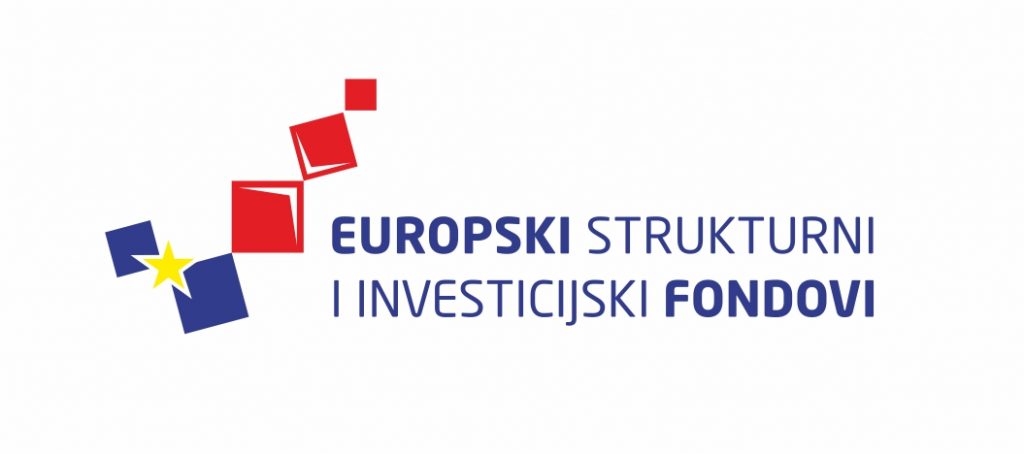 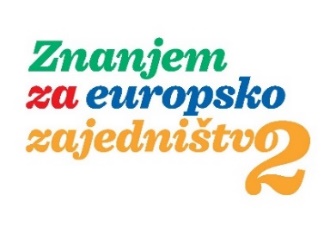 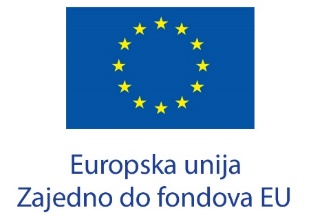 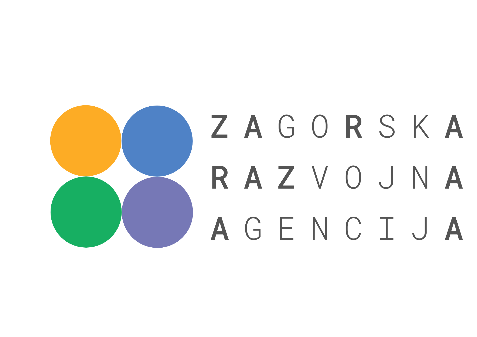 Popis prilogaPopis grafikonaGrafikon 1. Dobno-spolna piramida Krapinsko-zagorske županije 2019.	10Grafikon 2. Obrazovna struktura stanovništva Krapinsko-zagorske županije	12Grafikon 3. Kretanje broja pomoćnika u nastavi za učenike s teškoćama u razvoju u osnovnim školama	14Popis slikaSlika 1. Ustrojstvo upravnih tijela Krapinsko-zagorske županije	4Slika 2. Geografski položaj Krapinsko-zagorske županije	8Slika 3. Mreža razvrstanih javnih cesta Krapinsko-zagorske županije	36Popis tablicaTablica 1. Vanjska migracija Krapinsko-zagorske županije u razdoblju 2014.-2020.	10Tablica 2. Unutarnja migracija Krapinsko-zagorske županije u razdoblju 2014.-2020.	11Tablica 3. Postignuća učenika osnovnih i srednjih škola – osvojeno I., II. ili III. mjesto na državnim natjecanjima, Krapinsko-zagorska županija	17Tablica 4. Društvena infrastruktura u području kulture i umjetnosti, 2014.-2020.	20Tablica 5. Pregled objekata društvene infrastrukture na području Krapinsko-zagorske županije, 2019.	20Tablica 6. Broj udruga i područje njihova djelovanja u Krapinsko-zagorskoj županiji	22Tablica 7. Broj zdravstvenih ustanova prema kategorijama u Krapinsko-zagorskoj županiji 2016.-2019.	23Tablica 8. Broj zdravstvenih djelatnika prema područjima rada u Krapinsko-zagorskoj županiji 2016.-2019.	23Tablica 9. Broj postelja i broj doktora u stacionarnim ustanovama RH, Sjeverna Hrvatska i Krapinsko-zagorska županija 2016.-2019.	24Tablica 10. Broj oboljelih od bolesti COVID-19 u svijetu, Republici Hrvatskoj i Krapinsko-zagorskoj županiji, stanje na dan 12. listopada 2021. godine	25Tablica 11. Broj djelatnika u centrima za socijalnu skrb 2016.-2019.	26Tablica 12. Pravo u socijalnoj skrbi Krapinsko-zagorska županija (31.12.2020. godine)	27Tablica 13. Osobe s invaliditetom prema dobi i spolu, stanje na dan 9.9.2021.	29Tablica 14. Broj osoba s invaliditetom prema životnoj dobi u Krapinsko-zagorskoj županiji, 2015.-2021.	29Tablica 15. Najčešće vrste oštećenja kod osoba s invaliditetom s područja Krapinsko-zagorske županije	29Tablica 16. Duljina željezničkih pruga na području Krapinsko-zagorske županije	38Tablica 17. Proračunski prihodi Krapinsko-zagorske županije, 2016.-2020.	41PredgovorUvodna riječ županaDrage moje Zagorke i Zagorci, svi stanovnici Krapinsko-zagorske županije,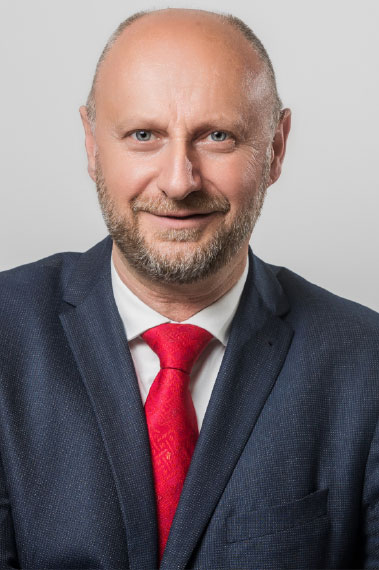 obraćam vam se u svoje osobno ime te u ime mojeg tima nakon završetka drugog mandata vođenja naše prelijepe županije, našeg Zagorja, „Bajke na dlanu“. U razdoblju 2017.-2021. nastavili smo raditi naporno, složno i uporno. Bili smo kreativni i uspješni u osmišljavanju i provedbi europskih projekata usprkos tome što je proteklih godinu dana bilo posebno izazovno razdoblje, koje su obilježila dva snažna potresa i COVID-19 epidemija. Zbog rezultata koje smo postigli u gospodarstvu, poljoprivredi, izgradnji cestovne infrastrukture, turizmu, očuvanju prirode, energetske učinkovitosti, a posebno u obrazovanju i zdravstvenoj zaštiti, Zagorje je danas bolje mjesto za život i rad. Krapinsko-zagorska županija je transparentna i otvorena prema svima – zadržimo je i dalje takvom! Kao najvažnije dijelove svog programa ističem sljedećih 5 glavnih prioriteta koje želimo postići u narednom razdoblju: Rast i razvoj, uz stvaranje novih radnih mjesta, prioriteti su gospodarske politike Krapinsko-zagorske županije; Kvalitetan i napredan sustav odgoja i obrazovanja preduvjet je rasta i razvoja gospodarstva, a time i našeg društva u cjelini; Dostupna, kvalitetna i pravodobna zdravstvena skrb za sve stanovnike; Zeleni razvoj županije u skladu s Europskim zelenim planom kao glavnim strateškim razvojnim dokumentom za EU u razdoblju do 2030. godine. Krapinsko-zagorska županija aktivno se uključuje u njegovu provedbu na svom području i osigurava održiv i uključiv rast; Održivi turizam i očuvanje prirode jer je turizam za KZŽ, uz prerađivačku industriju i poljoprivredu, strateška gospodarska grana s velikim potencijalom daljnjeg rasta, razvoja i novoga zapošljavanja te izrazito važna zbog jačanja prepoznatljivosti županije. Kako bismo nastavili u pravom smjeru i ZAJEDNO realizirali istaknute prioritete, s njima povezane kapitalne projekte koji su bitni za daljnji razvoj Zagorja te zadržali mlade koji su naša snaga predstavljam vam ovaj kratkoročni akt strateškog planiranja za vremenski period od 2022. do 2025. godine koji nam predstavlja smjernice za ostvarenje zadanih prioriteta u ovome mandatnom razdoblju koje je pred nama!Vaš župan,
Željko KolarUvod Provedbeni program je kratkoročni akt strateškog planiranja od značaja za jedinice lokalne i područne (regionalne) samouprave koji izrađuje i donosi izvršno tijelo JLP(R)S. Kao provedbeni akt strateškog planiranja regionalne razine, ima za cilj osigurati upravnim tijelima JP(R)S, ali i ostalim dionicama samoupravne jedinice, učinkovit i djelotvoran alat za provedbu posebnih ciljeva i prioriteta djelovanja te ostvarenje postavljene vizije razvoja.Obveza izrade provedbenih programa jedinice lokalne i područne (regionalne) samouprave temelji se na odredbama Zakona o sustavu strateškog planiranja i upravljanja razvojem Republike Hrvatske („Narodne novine“ br. 123/17) i Uredbe o smjernicama za izradu akata strateškog planiranja od nacionalnog značaja i od značaja za jedinice lokalne i područne (regionalne) samouprave („Narodne novine“ br. 89/18). Provedbeni program Krapinsko-zagorske županije izrađen je sukladno Uputama za izradu provedbenih programa jedinica lokalne područne (regionalne) samouprave, UI-PPJLP(R)S-1 Inačica 1.1 Ministarstva regionalnoga razvoja i fondova Europske unije. Upute su pripremljene u svrhu osiguravanja ujednačenog pristupa izradi provedbenih programa i pravilne primjene odredbi zakonodavnog okvira strateškog planiranja i upravljanja razvojem. Provedbeni program Krapinsko-zagorske županije 2022.-2025. donosi Župan kao izvršno tijelo najkasnije u roku od 120 dana od dana stupanja na dužnost, za mandatno razdoblje, u pravilu na 4 godine. Obvezni sadržaj Provedbenog programa utvrđen je člankom 18. Uredbe o smjernicama za izradu akata strateškog planiranja od nacionalnog značaja i od značaja za jedinice lokalne i područne (regionalne) samouprave („Narodne novine“, br. 89/2018).Provedbenim programom u pravilu se opisuje  i osigurava provedba posebnih ciljeva utvrđenih u planu razvoja jedinice područne (regionalne) samouprave, kao i poveznica mjera utvrđenih za provedbu pojedinog posebnog cilja s odgovarajućim stavkama u proračunu Krapinsko-zagorske županije (aktivnostima i projektima) na kojima se planiraju sredstva za provedbu. Specifične okolnosti koje su tijekom protekle, kao i ove godine, zadesile Republiku Hrvatsku (katastrofalni potresi, globalna pandemija virusa COVID-19), produžile su proces donošenja srednjoročnih akata strateškog planiranja (nacionalnih planova tijela državne uprave i planova razvoja JLP(R)S) te u skladu s time i donošenje kratkoročnih akata strateškog planiranja. Plan razvoja Krapinsko-zagorske županije 2021.-2027. usvojen je dana 16. prosinca 2021. godine na 4. sjednici Županijske skupštine. Mjere definirane u provedbenom programu usklađene su s Planom razvoja Krapinsko-zagorske županije kao i s Nacionalnom razvojnom strategijom Republike Hrvatske do 2030. godine, hijerarhijski najvišim aktom strateškog planiranja sukladno odredbama Zakona o sustavu strateškog planiranja i upravljanja razvojem Republike HrvatskeU nastavku je prikazana usklađenost posebnih ciljeva Plana razvoja KZŽ s razvojnim smjerovima i strateškim ciljevima iz NRS-a 2030.Za potrebe prilagodbe promjenama u prioritetnim javnim politikama, fiskalnom okruženju te drugim nepredviđenim okolnostima, provedbeni program moguće je ažurirati jednom godišnje, odnosno prema utvrđenoj potrebi. Samoupravni djelokrugKrapinsko-zagorska županija kao jedinica područne (regionalne) samouprave u svom samoupravnom djelokrugu obavlja poslove od područnog (regionalnog) značaja, a osobito poslove koji se odnose na: obrazovanje, zdravstvo, prostorno i urbanističko planiranje, gospodarski razvoj, promet i prometnu infrastrukturu, planiranje i razvoj mreže obrazovnih, zdravstvenih, socijalnih i kulturnih ustanova, održavanje javnih cesta, izdavanje građevinskih i lokacijskih dozvola, drugih akata vezanih uz gradnju i provedbu dokumenata prostornog uređenja za područje Županije izvan područja velikog grada te ostale poslove sukladno posebnim zakonima. Za obavljanje poslova iz samoupravnog djelokruga Županije te povjerenih poslova državne uprave ustrojeni su upravni odjeli i službe (upravna tijela) (slika 1.). Slika 1. Ustrojstvo upravnih tijela Krapinsko-zagorske županijeIzvor:  Krapinsko-zagorska županija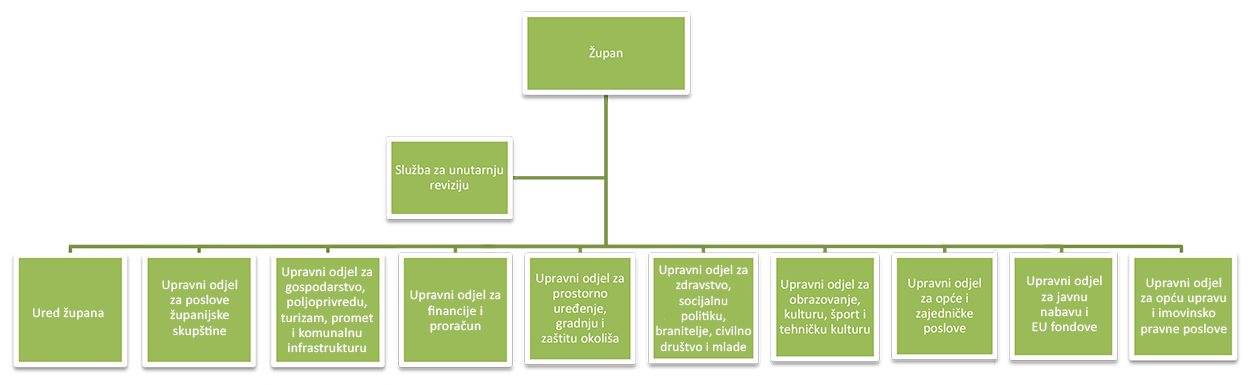 Vizija i misijaNa temelju prioriteta razvoja definiranih unutar sedam područja (gospodarstvo i poljoprivreda, obrazovanje, sport i kultura, zdravlje i kvaliteta života, zeleni razvoj, socijalna jednakost i civilno društvo, turizam i očuvanje prirode, digitalizacija, promet i mobilnost) u predizbornom Programu za budućnost, utvrđena je vizija Krapinsko-zagorske županije za mandatno razdoblje izvršnog tijela koja glasi:Krapinsko-zagorska županija je županija uključivog društva u kojoj se rast i održivi razvoj ostvaruje uz kružno gospodarstvo, pametna, inovativna i zelena rješenja te njegovanjem tradicije i kulturnog identiteta.Krapinsko-zagorska županija pristupila je odlukom županijske skupštine (KLASA:302-02/19-01/01;  URBROJ:2140/01-06-19-3) izradi Plana razvoja Krapinsko-zagorske županije za razdoblje 2021.-2027. godine, kao srednjoročnog akta strateškog planiranja od značaja za jedinicu područne (regionalne) samouprave kojim se definiraju posebni ciljevi za provedbu strateških ciljeva iz dugoročnih akata strateškog planiranja – nacionalne razvojne strategije te sektorskih i višesektorskih strategija. Vizija Krapinsko-zagorske županije za mandatno razdoblje izvršnog tijela usklađena je sa srednjoročnom vizijom razvoja utvrđenom u planu razvoja uvažavajući mogućnosti i prilike samoupravne jedinice.Vizija Plana razvoja Krapinsko-zagorske županije za razdoblje od 2021. do 2027. glasi:„Krapinsko-zagorska županija 2021.-2027.: zelena i pametna županija uključivog društva, održivog razvoja i kružnog gospodarstva koja inovacijama ostvaruje svoje potencijale.“Utvrđena vizija za mandatno razdoblje izvršnog tijela usklađena je i s vizijom Hrvatske 2030. godine utvrđenom u Nacionalnoj razvojnoj strategiji Republike Hrvatske do 2030. godine koja glasi: „Hrvatske je u 2030. godini konkurentna, inovativna i sigurna zemlja prepoznatljivog identiteta i kulture, zemlja očuvanih resursa, kvalitetnih životnih uvjeta i jednakih prilika za sve“. U narednom razdoblju Krapinsko-zagorska županija namjerava svoju konkurentnost i privlačnost za život i razvoj gospodarstva temeljiti na daljnjem uvođenju novih tehnoloških rješenja, poticanjem inovacija i kreativnosti, uvođenjem pametnih rješenja za unaprjeđenje konkurentnosti gospodarstva kao i unaprjeđenje kvalitete usluga za stanovništvo KZŽ-a. Uz navedeno fokus će biti i na poticanju razvoja ruralnih krajeva kroz koncept pametnih sela te stvaranju boljih uvjeta za kvalitetan životni standard stanovništva kroz ulaganja u socijalne i zdravstvene usluge, obrazovanje, programe u zajednici. Isto tako, vodit će se računa o zaštiti okoliša i održivom upravljanju prirodnim i izgrađenim okolišem te poticanju kružnog gospodarstva. Vizija će se ostvariti kroz 5 prioriteta javne politike i 11 pripadajućih posebnih ciljeva.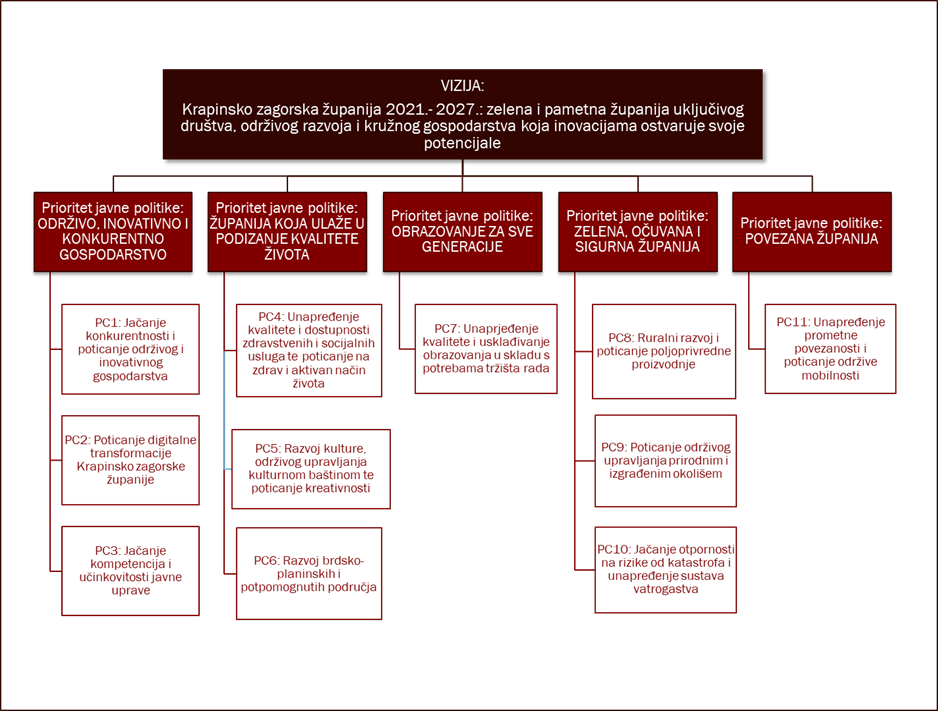 Misija Krapinsko-zagorske županije proizlazi iz odredbi Zakona o lokalnoj i područnoj (regionalnoj) samoupravi, kojima je određeno da njeno područje predstavlja prirodnu, povijesnu, prometnu, gospodarsku, društvenu i samoupravnu cjelinu te je ustrojena radi obavljanja poslova od područnog (regionalnog) interesa. Županija je samostalna u odlučivanju o poslovima iz samoupravnog djelokruga u skladu s Ustavom Republike Hrvatske i navedenim Zakonom, a za obavljanje poslova iz samoupravnog djelokruga te povjerenih poslova državne uprave, ustrojena su upravna tijela Županije. Poslovi iz samoupravnog djelokruga Županije te povjereni poslovi državne uprave obavljaju se poštujući načela zakonitosti, odgovornosti, otvorenosti i transparentnosti, koherentnosti i participacije građana uz stalni naglasak na unaprjeđenju postupaka te pružanju brze i kvalitetne usluge građanima. Utvrđena vizija za mandatno razdoblje izvršnog tijela ostvarit će se uz upravljanje vođeno misijom:Ostvarivanje razvojnih potencijala Krapinsko-zagorske županije kroz pružanje podrške digitalizaciji usluga i procesa, učinkovitom korištenju resursa, socijalnoj uključenosti i aktivnoj ulozi građana te jačanju suradnje javnog i privatnog sektora.Opis izazova i razvojnih potrebaProvedbom kratkoročnog akta strateškog planiranja za razdoblje 2022.-2025. godine odgovorit će se na glavne razvojne potrebe i razvojne izazove iz samoupravnog djelokruga Krapinsko-zagorske županije uz uvažavanje razvojnih potencijala. Razvojni izazovi i potrebe definirani su na temelju podataka prikazanih u ovom poglavlju.Geografska obilježjaKrapinsko-zagorska županija nalazi se u sjeverozapadnom dijelu Republike Hrvatske i pripada prostoru središnje Hrvatske. Županija graniči na sjeveru s Republikom Slovenijom i Varaždinskom županijom, na zapadu samo s Republikom Slovenijom, na jugu s gradom Zagrebom i Zagrebačkom županijom te na istoku sa Zagrebačkom i Varaždinskom županijom. Kao geografska cjelina, Krapinsko-zagorska županija pruža se od vrhova Macelja i Ivančice na sjeveru do Medvednice na jugoistoku. Zapadna granica - rijeka Sutla, ujedno je i državna granica sa Republikom Slovenijom, a istočnu granicu čine porječja Krapine i Lonje. Ovako razgraničen prostor Županije podudara se s prirodnom regijom Donje Zagorje, a površinom se ubraja među najmanje županije Republike Hrvatske (1224,22 km²). Veliko prometno značenje Županiji daje međunarodna trasa autoceste A2 Zagreb–Macelj, koja prolazi duž Županije te je dio europske ceste E59 koja povezuje Hrvatsku sa zemljama srednje Europe.Klima na prostornom obuhvatu Krapinsko-zagorske županije je umjereno topla kišna klima. Takvu klimu obilježavaju relativno blage zime i umjereno topla ljeta. Na klimu ovog prostora utječu velike prostorne cjeline kao što su Panonska nizina, planinski sustav Alpa, planinski sustav Dinarida te lokalni mikroklimatski uvjeti.  Županija obuhvaća 7 gradova (Donja Stubica, Klanjec, Krapina, Oroslavje, Pregrada, Zabok i Zlatar) i 25 općina (Bedekovčina, Budinščina, Desinić, Đurmanec, Gornja Stubica, Hrašćina, Hum na Sutli, Jesenje, Konjščina, Kraljevec na Sutli, Krapinske Toplice, Kumrovec, Lobor, Mače, Marija Bistrica, Mihovljan, Novi Golubovec, Petrovsko, Radoboj, Stubičke Toplice, Sveti Križ Začretje, Tuhelj, Veliko Trgovišće, Zagorska Sela i Zlatar Bistrica). Prevladavaju naselja koja imaju pretežito seoska obilježja, dok naselja proglašena gradovima predstavljaju područja koja imaju prijelazna obilježja između urbaniziranog prostora i sela. Na prostoru Županije nema ustrojenih većih urbanih područja, a jedino Grad Krapina kao županijsko središte spada u manja urbana područja. Na području Krapinsko-zagorske županije, znajući da su pogranične lokalne zajednice temelj dobre suradnje između susjednih država, uređena su pogranična područja s ciljem da se omogući i uredi promet osoba u pograničnim područjima i poboljšaju životni uvjeti pograničnog stanovništva. Pogranične jedinice lokalne samouprave su Grad Klanjec i Općine Đurmanec, Hum na Sutli, Kumrovec, Kraljevec na Sutli i Zagorska Sela. Pogranično područje sa Slovenijom dinamično je u kontekstu kretanja građana koji žive na tom zajedničkom prostoru zbog povijesnih razloga i kulturoloških sličnosti.Dužina državne granice na području PU Krapinsko-zagorske, prema podacima Državne geodetske uprave iznosi 100,9 km. Državnu granicu na području Županije s Republikom Slovenijom čini prirodni tok rijeke Sutle dužine 88,86 km ili 88,06%, Maceljsko Gorje - dužine 10,16 km ili 10,06% i potok Lipnica - dužine 1,9 km ili 1,88%.Slika 2. Geografski položaj Krapinsko-zagorske županijeIzvor: Zagorska razvojna agencija, 2021.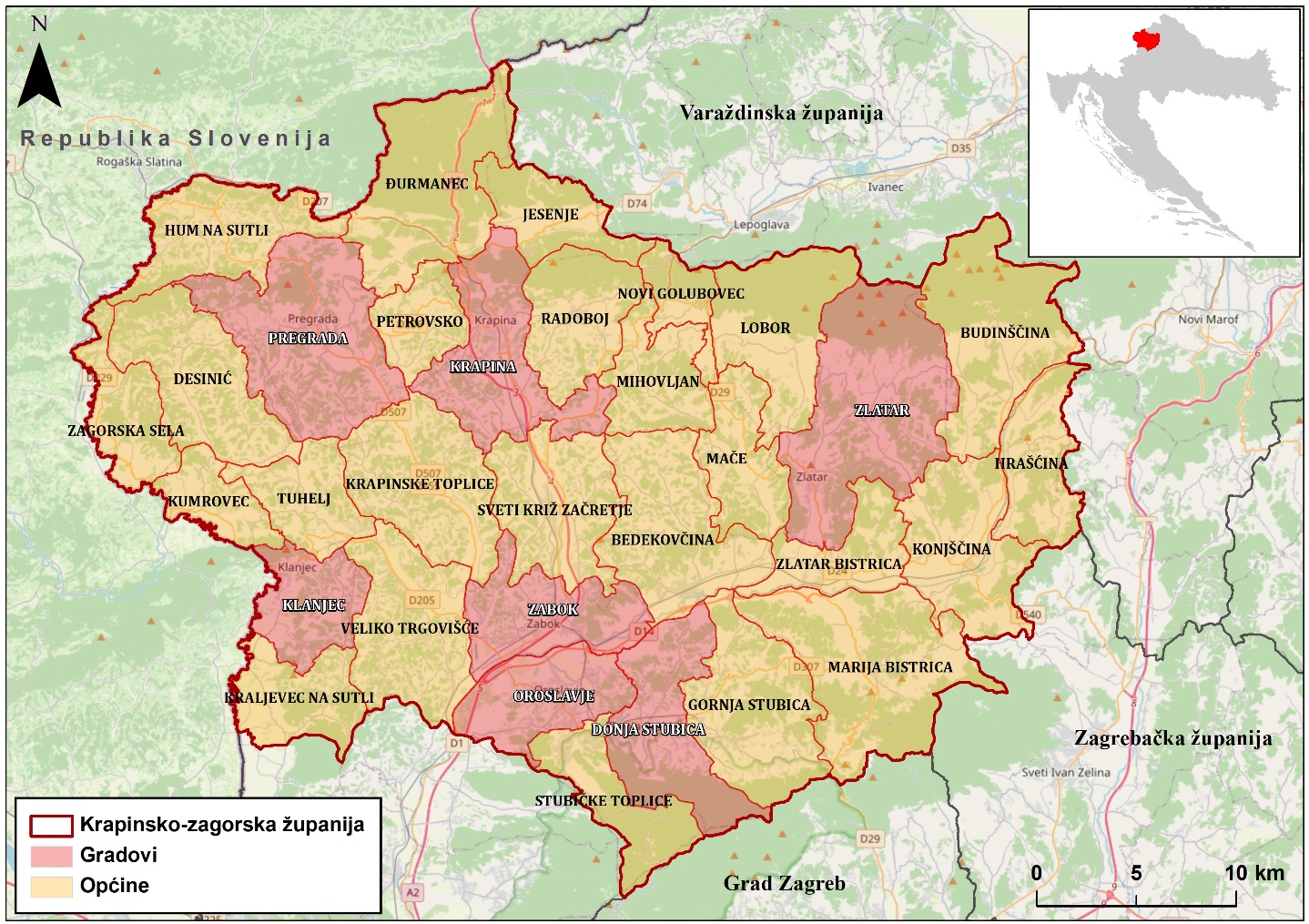 U Krapinsko-zagorskoj županiji postoje područja s razvojnim posebnostima odnosno brdsko-planinska područja koja se prema svojim prirodno-geografskim te društveno-gospodarskim i demografskim obilježjima mogu izdvojiti od ostalih područja te kao takva zahtijevati poseban programsko-planski pristup od strane nositelja politike regionalnog razvoja. Prema Odluci o obuhvatu i razvrstavanju jedinica lokalne samouprave koje stječi status brdsko-planinskog područja („Narodne novine“ br. 24/19), brdsko-planinska područja Krapinsko-zagorske županije su Lobor, Budinšćina, Novi Golubovec, Jesenje, Đurmanec, Radoboj, Hum na Sutli i Stubičke Toplice. Područja ispod prosjeka razvijenosti Republike Hrvatske, prema Zakonu o regionalnom razvoju („Narodne novine“ br. 147/14, 123/17 i 118/18) stječu status potpomognutog područja. Status potpomognutog područja prema ovom Zakonu stječe jedinica područne (regionalne) samouprave razvrstana u I. ili II. skupinu prema indeksu razvijenosti odnosno jedinica koja se prema vrijednosti indeksa nalazi u drugoj polovini ispodprosječno rangiranih jedinica područne (regionalne) samouprave te jedinica koja se nalazi u prvoj polovini ispodprosječno rangiranih jedinica područne (regionalne) samouprave. Isto tako, status potpomognutog područja stječe jedinica lokalne samouprave razvrstana u I., II., III. ili IV. skupinu, odnosno jedinica lokalne samouprave koja se prema vrijednosti indeksa nalazi u zadnjoj četvrtini, trećoj četvrtini, drugoj četvrtini ili prvoj četvrtini ispodprosječno rangiranih jedinica lokalne samouprave. Odlukom o razvrstavanju jedinica lokalne i područne (regionalne) samouprave prema stupnju razvijenosti („Narodne novine“ br. 132/17), Krapinsko-zagorska županija razvrstana je u II. skupinu jedinica područne (regionalne) samouprave koje se prema vrijednosti indeksa razvijenosti nalaze u prvoj polovini ispodprosječno rangiranih jedinica područne (regionalne) samouprave, a čime je stekla status potpomognutog područja. Ovom Odlukom, općina Zagorska Sela razvrstana je u III. skupinu jedinica lokalne samouprave koje se prema vrijednosti indeksa nalaze u drugoj četvrtini ispodprosječno rangiranih jedinica lokalne samouprave, dok su općine Budinščina, Gornja Stubica, Hrašćina, Kraljevec na Sutli, Kumrovec, Lobor, Mače, Mihovljan i Tuhelj razvrstane u IV. skupinu jedinica lokalne samouprave koje se prema vrijednosti indeksa nalaze u prvoj četvrtini ispodprosječno rangiranih jedinica lokalne samouprave. Razvrstavanjem jedinica lokalne samouprave u III. i IV. skupinu, navedene jedinice stekle su status potpomognutog područja. Demografska obilježjaKrapinsko-zagorska županija gustoćom stanovnika od 108,3 st./km² iznad je nacionalnog prosjeka koji iznosi 75 st./km² (DZS, Popis 2011.) te je, uz Međimursku i Varaždinsku županiju, najgušće naseljeno područje Republike Hrvatske. Prema Popisu stanovništva iz 2011. i ispravkama popisa iz 2013. godine, u Krapinsko-zagorskoj županiji živjelo je 133.064 stanovnika dok prema posljednjim procjenama za 2020. godinu, Županija ima 124.110 stanovnika. Struktura stanovništva Krapinsko-zagorske županije kroz dobno-spolnu piramidu potvrđuje demografsku eroziju. Postepeno se sužava populacija mlađih dobnih skupina što vodi ka dugoročnom smanjivanju rodnosti i daljnjem širenju dobno-spolne piramide u dijelu starijih dobnih skupina. Smanjenje udjela mlađe populacije ima nepovoljni gospodarski utjecaj, stopa nataliteta je niska, stanovništvo stari, a radno aktivne populacije je sve manje. Dobno-spolna struktura stanovništva Krapinsko-zagorske županije slična je strukturi stanovništva na razini Republike Hrvatske. Biodinamičko kretanje populacije Krapinsko-zagorske županije okarakterizirano je smanjenjem broja živorođene djece te stabiliziranjem broja umrlih osoba.Grafikon 1. Dobno-spolna piramida Krapinsko-zagorske županije 2019.Izvor: DZS, Procjene stanovništva Republike Hrvatske u 2019.Demografske karakteristike stanovništva Krapinsko-zagorske županije moguće je promatrati preko neto migracijskog salda. Uz prirodni prirast i broj stanovnika, migracijski saldo spada u osnovne demografske pokazatelje. U razdoblju od 2014.-2018. godine na području Krapinsko-zagorske županije zabilježena je neto negativna vanjska migracija te se vanjska migracija u tom razdoblju povećava. Tijekom 2019. i 2020. godine uočen je pozitivan saldo vanjske migracije. Tablica 1. Vanjska migracija Krapinsko-zagorske županije u razdoblju 2014.-2020.Izvor: DZS, Stanovništvo - Migracije stanovništva - Doseljeno i odseljeno stanovništvo po gradovima/općinama, 2020.Tablica 2. Unutarnja migracija Krapinsko-zagorske županije u razdoblju 2014.-2020.Izvor: DZS, Migracija stanovništva Republike Hrvatske 2014.-2020.Što se tiče unutarnje migracije Krapinsko-zagorske županije u periodu od 2014. godine do 2020. godine, negativan migracijski saldo ostvaren je 2014., 2016., 2017. i 2020. godine dok je u 2015., 2018. i 2019. godini ostvaren pozitivan migracijski saldo odnosno više stanovnika je doselilo u Krapinsko-zagorsku županiju nego što je iselilo.Društvene djelatnostiOdgoj i obrazovanjeOdgoj i obrazovanje ključni su elementi gospodarskog i društvenog razvoja čija važnost u suvremenom društvu sve više raste. Adekvatno obrazovana radna snaga više je no ikad nužna pretpostavka za postizanje željenog gospodarskog rasta te kulturnog i društvenog razvoja. Prema podacima navedenim u Popisu stanovništva 2011., obrazovnu strukturu stanovništva Krapinsko-zagorske županije najvećim djelom čine osobe sa završenom osnovnom školom (44,92 %). Značajan udio čine i osobe koje su završile trogodišnju ili četverogodišnju strukovnu školu (39,22 %), dok je 3,60 % osoba sa završenom gimnazijom. Fakultetski obrazovane osobe, one koje su stekle akademski ili stručni naziv prvostupnika, magistra i doktora znanosti, čine 10,68 % stanovništva.Grafikon 2. Obrazovna struktura stanovništva Krapinsko-zagorske županijeIzvor: DZS, Stanovništvo staro 15 i više godina prema završenoj školi, obrazovnim područjima i spolu, Popis 2011.Predškolski odgoj i obrazovanjePredškolski odgoj organizira se i provodi za djecu od navršenih šest mjeseci života do polaska u osnovnu školu. Na području Krapinsko-zagorske županije u 2021. godini djeluje 29 dječjih vrtića i druge pravne osobe koje ostvaruju programe predškolskog odgoja. Što se tiče prostornog razmještaja dječjih vrtića, u 5 jedinica lokalne samouprave ne postoji dječji vrtić (Hrašćina, Jesenje, Kraljevec na Sutli, Novi Golubovec i Zagorska Sela). Djeca s područja navedenih jedinica lokalne samouprave polaznici su odgojno-obrazovnog programa predškolskog odgoja u drugim ustanovama ili susjednim jedinicama lokalne samouprave. U 2021. godini otvoreni su novi dječji vrtići u Budinščini, Đurmancu, Gornjoj Stubici, Loboru, Maču, Mariji Bistrici, Mihovljanu, Svetom Križu Začretje i Tuhlju te u Gradu Klanjcu, dok su postojeći vrtići u gradovima Zlataru i Oroslavju rekonstruirani i dograđeni. Izgradnja vrtića sufinancirana je sredstvima iz natječaja Agencije za plaćanja u poljoprivredi, ribarstvu i ruralnom razvoju za tip operacije 7.4.1. „Ulaganje u pokretanje, poboljšanje ili proširenje lokalnih temeljnih usluga za ruralno stanovništvo, uključujući slobodno vrijeme i kulturne aktivnosti te povezanu infrastrukturu“. Svi vrtići provode redoviti cjelodnevni program u trajanju od 7 do 10 sati dnevno, a određeni vrtići provode i poludnevne i poslijepodnevne programe. Od dodatnih programa provode se programi ranog učenja stranog jezika, glazbeni, likovni i dramsko-scenski programi te športski i drugi programi. U Dječjem vrtiću „Gustav Krklec“ Krapina uveden je i poslijepodnevni program kako bi se lakše uskladio osobni i poslovni razvoj roditelja. U okviru projekta uvedena su i dva nova kraća programa: Igraonica općeg tipa i Folklorno stvaralaštvo i tradicijska kultura.U većini slučajeva boravak djece u vrtićima sufinanciraju jedinice lokalne samouprave u iznosu od 50 % od ekonomske cijene redovnog programa vrtića. Odgojno-obrazovne skupine ustrojavaju se prema dobi djece, vrsti i trajanju programa, sposobnostima, potrebama i interesima djece i roditelja. U pedagoškoj godini 2020./2021. u dječjim vrtićima na području Županije upisano je 3.248 djece.U odnosu na broj odgojitelja, broj djece po odgojitelju u Krapinsko-zagorskoj županiji u pedagoškoj godini 2020./2021. iznosi 10,97 (Sjeverna Hrvatska = 10,45, Republika Hrvatska = 9,81). Broj potrebnih odgojitelja po odgojno-obrazovnoj skupini propisan je Državnim pedagoškim standardom te ovisi o vrsti i trajanju pojedinog programa. Tako su za provedbu cjelodnevnog programa u trajanju od 7 do 10 sati dnevno predviđena dva odgojitelja s punim radnim vremenom. Također je propisano da broj djece u jednoj odgojno-obrazovnoj skupini ne može biti veći od 20, odnosno 10 na jednog odgojitelja po skupini. Iako nema značajnijih odstupanja broj odgojitelja u ustanovama predškolskog odgoja u Krapinsko-zagorskoj županiji premalen je i ne udovoljava propisanim pedagoškim standardima.Osnovnoškolski odgoj i obrazovanjeMreža osnovnih škola na području Krapinsko-zagorske županije obuhvaća 34 ustanove koje obavljaju osnovnoškolsku djelatnost u objektima matičnih škola i 54 područne škole. Općina Zagorska Sela jedina je jedinica lokalne samouprave na području Županije koja nema ni jednu školu te djeca s tog područja pohađaju osnovnu školu u Kumrovcu. Na području Krapinsko-zagorske županije osnovno obrazovanje djece i mladeži s većim teškoćama i poremećajima u razvoju provodi se u Centru za odgoj i obrazovanje Krapinske Toplice te Centru za odgoj i obrazovanje Zajezda. U sklopu redovitog programa obrazovanja i posebnog programa (COO Krapinske Toplice) osigurani su pomoćnici u nastavi za djecu s teškoćama u razvoju. Prema podacima Upravnog odjela za obrazovanje, kulturu, šport i tehničku kulturu u školskoj godini 2020./2021. u osnovne škole upisano je 9.369 učenika. Kretanje broja učenika u osnovnim školama pokazuje nastavak trenda pada što je i očekivano s obzirom na negativni natalitet i povećanje iseljavanja stanovništva, a posebice mladih obitelji. Krapinsko-zagorska županija veliku pozornost pridaje djeci koja imaju posebne odgojno-obrazovne potrebe, kako djeci s teškoćama, tako i darovitoj djeci. S ciljem poboljšanja uvjeta školovanja darovite djece, osnovana je Radna skupina za podršku darovitim učenicima Krapinsko-zagorske županije „Futura“ koju sačinjavaju odgojno-obrazovni djelatnici koji kroz informiranje javnosti i organizaciju radionica za darovite učenike rade na unaprjeđenju podrške te promicanju prava i potreba darovitih učenika Krapinsko-zagorske županije. Članovi radne skupine sastaju se više puta godišnje te donose plan aktivnosti za poticanje darovitosti kod djece za svaku školsku godinu. Za učenike s teškoćama u razvoju utvrđuju se primjereni programi obrazovanja te se po potrebi uključuju i pomoćnici u nastavi, odnosno stručni komunikacijski posrednici (PUN/SKP). Na prostoru Krapinsko-zagorske županije se aktivno osiguravaju PUN i SKP preko tri modela: putem projekata udruga (natječaj Ministarstva znanosti i obrazovanja), iz sredstava Europskog socijalnog fonda – projekt Baltazar (od šk. god. 2014./2015.) te prema modelu da se 50 % sredstava osigurava iz proračuna KZŽ i 50 % iz proračuna JLS na kojoj učenik s teškoćama ima prebivalište. Projekt „Baltazar“ provodi se u kontinuitetu od školske godine 2014./2015. Projektom „Baltazar 4“, koji se provodio od školske godine 2017./2018. do 2020./2021., osigurana je potrebna podrška za ukupno 60 učenika s teškoćama u razvoju putem zapošljavanja 60 pomoćnika u nastavi u osnovnim i srednjim školama županije. U školskoj godini 2020./2021. podršku u obrazovanju učenicima s teškoćama u razvoju u osnovnim školama na području Krapinsko- zagorske županije pružao je 101 pomoćnik u nastavi. U školskoj godini 2021./2022. cilj je kroz projekt „Baltazar 5“ osigurati 80 pomoćnika u nastavi/stručnih komunikacijskih posrednika za 88 učenika s teškoćama u razvoju u 26 osnovnih i 6 srednjih škola. Provedbom projektnih aktivnosti stvorit će se preduvjeti za lakše uključivanje učenika s teškoćama u razvoju u okolinu, lakše svladavanje nastavnog procesa te socijalizaciju i razvoj. Krapinsko-zagorska županija zajedno sa svojim općinama i gradovima financira nabavu radnih bilježnica za obvezne i izborne predmete za učenike osnovnih škola. Za šk. god. 2019./2020. financijska sredstva za nabavu udžbenika su odlukom Ministarstva znanosti i obrazovanja RH, sukladno Zakonu o udžbenicima i drugim obrazovnim materijalima za osnovnu i srednju školu NN 1146/18, čl. 10., st. 6. osigurana u Državnom proračunu. Udžbenike za obvezne i izborne predmete nabavljaju škole pa su udžbenici njihovo vlasništvo, a predaju se učenicima na korištenje.Grafikon 3. Kretanje broja pomoćnika u nastavi za učenike s teškoćama u razvoju u osnovnim školama Izvor: Upravni odjel za obrazovanje, kulturu, šport i tehničku kulturu, 2021.S obzirom na tendencije informatizacije školskog sustava Republike Hrvatske, Hrvatska akademska i istraživačka mreža – CARNET, u razdoblju od 2015. do 2018. godine, započela je s provedbom pilot projekta „e-škole: Uspostava sustava razvoja digitalno zrelih škola“ u kojoj je sudjelovalo šest osnovnih i dvije srednje škole s područja Krapinsko-zagorske županije. Na temelju iskustava i rezultata pilot projekta, CARNET je u rujnu 2018. godine započeo s provedbom druge faze programa „e-Škole: Razvoj sustava digitalno zrelih škola (II. faza)” kojom će se digitalno transformirati nastavni i poslovni procesi u svim školama u Republici Hrvatskoj financiranim iz državnoga proračuna. Navedeni program škole je pripremio za novonastalu situaciju. Učenici i djelatnici imali su priliku naučiti koristiti digitalnu tehnologiju. Kroz program se osigurala i brojna informatička oprema (računala, tableti i sl.), što je uvelike pomoglo učenicima koji nemaju mogućnost rada na računalu od kuće. Iako je napredak u digitalizaciji obrazovanja vidljiv, još uvijek postoji problem nedostatka adekvatne infrastrukture, opreme i ljudskih resursa za provođenje nastave u većini područnih škola, dok je situacija u matičnim školama nešto bolja. U 2019. godine završena je energetska obnova Osnovne škole Janka Leskovara u Pregradi, Osnovne škole Viktora Kovačića u Humu na Sutli, te Osnovne škole Ksavera Šandora Gjalskog u Zaboku. Energetski su obnovljene i Osnovna škola Mače, Osnovna škola Matije Gupca u Gornjoj Stubici, Osnovna škola Josipa Broza u Kumrovcu, Osnovna škola Đurmanec te osnovna i srednja škola u Konjščini i srednja škola u Bedekovčini. Obnovljene su također i toplinske ovojnice u Osnovnoj školi Mače, Područnoj školi Lučelnica  i Područnoj školi Sveti Matej. Zbog velikog broja učenika u 21 od 34 matične osnovne škole nastava se provodi u dvije smjene koje se rotiraju.Srednjoškolski odgoj i obrazovanjeU Krapinsko-zagorskoj županiji djeluje 10 ustanova srednjoškolskog obrazovanja. Osnivač 9 ustanova srednjoškolskog obrazovanja je Krapinsko-zagorska županija, dok je osnivač jedne srednjoškolske ustanove jedinica lokalne samouprave (Srednja škola u Gradu Pregradi). Srednje škole su organizirane kao gimnazije, strukovne, umjetničke (glazbene, likovne) i gospodarske škole. Gimnazija Antuna Gustava Matoša u Zaboku jedina je srednja škola koja je isključivo samo gimnazija, dok gimnazijski program postoji još u četiri srednje škole na području Krapinsko-zagorske županije (Srednja škola Krapina, Srednja škola Pregrada, Srednja škola Oroslavje i Srednja škola Zlatar). Srednje škole s gimnazijskim programima provode obrazovanje općeg, jezičnog, prirodoslovnog te prirodoslovno-matematičnog smjera. Srednje škole u Bedekovčini i Pregradi provode petogodišnji program za medicinske sestre i tehničare. Od četverogodišnjih srednjoškolskih programa na području županije provode se strukovni programi za sljedeća zanimanja: ekonomist, komercijalist, upravni referent, hotelijersko-turistički tehničar, turističko-hotelijerski komercijalist, kao i programi obrazovanja iz područja elektrotehnike: tehničar za mehatroniku, tehničar za računalstvo, tehničar za električne strojeve s primijenjenim računalstvom i strojarstvo: računalni tehničar za strojarstvo, strojarski računalni tehničar. Osim toga, srednjoškolske ustanove obrazuju učenike za zanimanje agrotehničara, tehničara za logistiku i špediciju, arhitektonskog te građevinskog tehničara. Programi u području zdravstva obrazuju učenike za zanimanje fizioterapeutskog, farmaceutskog te dentalnog tehničara. Škola za umjetnost, dizajn, grafiku i odjeću Zabok provodi četverogodišnje programe iz područja likovne i glazbene umjetnosti, čime je učenicima omogućeno stjecanje znanja i vještina za zanimanje grafički dizajner, industrijski dizajner ili dizajner odjeće. Na području Krapinsko-zagorske županije sedam srednjih škola provodi trogodišnje programe obrazovanja za zanimanje: prodavač, kuhar, konobar, slastičar, pomoćni kuhar i slastičar, kozmetičar, frizer, cvjećar, njegovatelj, poljoprivredni gospodarstvenik, pomoćni vrtlar, elektroinstalater, elektromehaničar, autoelektričar, automehaničar, autolakirer, mehaničar poljoprivredne mehanizacije, CNC operater, bravar, rukovatelj samohodnim građevinskim strojevima, zidar, monter suhe gradnje, stolar, tokar, tesar, keramičar-oblagač, soboslikar-ličilac dekorater, soboslikar-ličilac, instalater grijanja i klimatizacije, plinoinstalater, vodoinstalater te strojobravar.Važno je naglasiti kako je Srednja škola Zabok odabrana kao regionalni centar kompetentnosti u strukovnom obrazovanju i osposobljavanju koja bi u budućnosti svojom opremljenošću i stručnim kadrovima trebala biti nositelj kvalitetnog strukovnog obrazovanja u turizmu i ugostiteljstvu za šire područje SZ Hrvatske. Tome će doprinijeti i činjenica da je Ministarstvo regionalnog razvoja i fondova EU u studenom 2019. donijelo Odluku o financiranju projektnog prijedloga „Regionalni centar kompetentnosti u turizmu i ugostiteljstvu Zabok“ te se kreće s realizacijom navedenog.Umjetničko obrazovanjeJavne ustanove koje obavljaju djelatnost umjetničkog obrazovanja su umjetničke škole i druge javne ustanove. Djelatnost umjetničkog obrazovanja ostvaruje se u skladu s odredbama Zakona o umjetničkom obrazovanju i zakona kojim se uređuje djelatnost osnovnog i srednjeg odgoja i obrazovanja. Dio djelatnosti umjetničkog obrazovanja vezan za kurikulume u primijenjenom strukovnom umjetničkom obrazovanju ostvaruje se po zakonu kojim se uređuje djelatnost strukovnog obrazovanja. Umjetničke škole su glazbene, plesne, likovne i druge škole koje izvode umjetničke programe u skladu sa Zakonom o umjetničkom obrazovanju. Umjetničko obrazovanje na svim razinama umjetničkog obrazovanja ostvaruje se na temelju Nacionalnog kurikuluma za predškolski odgoj, opće obvezno i srednjoškolsko obrazovanje i posebnih kurikuluma umjetničkog obrazovanja. Osnovnim i srednjim umjetničkim obrazovanjem učenik stječe znanja i sposobnosti za nastavak obrazovanja. Obrazovne programe umjetničkog obrazovanja realiziraju: likovne škole, glazbene škole i plesne škole. Na području Krapinsko-zagorske županije nema plesnih umjetničkih škola. Osnovno glazbeno obrazovanje organizirano je u Glazbenoj školi u sklopu Osnovne škole Augusta Cesarca u Krapini, Osnovne škole Ksavera Šandora Gjalskog u Zaboku, Osnovne škole Marija Bistrica, Osnovne škole Matije Gupca u Gornjoj Stubici, Osnovne škole Franje Horvata Kiša u Loboru te u samostalnoj Glazbenoj školi u Pregradi. Srednjoškolska razina glazbenog obrazovanja izvodi se u Srednjoj glazbenoj školi pri Školi za umjetnost, dizajn, grafiku i odjeću Zabok te u Srednjoj glazbenoj školi u Pregradi. Likovne škole pohađaju učenici s izraženim sposobnostima za likovno izražavanje. Škola za umjetnost, dizajn grafiku i odjeću Zabok u likovnom području djeluje već 15 godina te se profilira kao umjetničko-strukovna škola. Učenike obrazuju u sljedećim područjima djelatnosti: likovna umjetnost i dizajn, grafička tehnologija i audiovizualne tehnologije te odjeća. U središte stavljaju područje umjetničkog obrazovanja te sektor grafičke tehnologije i audiovizualnih tehnologija. Posljednjih godina interes učenika za stjecanje i razvoj umjetničkih, odnosno glazbenih vještina je u porastu što svakako utječe na očuvanje hrvatske kulturne baštine i glazbenog umjetničkog bogatstva.STEM Veliki broj zanimanja koja potpadaju pod akronim STEM (science, technology, engineering & mathematics) deficitarna su, dobro plaćena, a unatoč tome interes mladih za studiranjem istih ne raste. S obzirom na nedostatak mlade populacije koja želi ići na vrhunske specijalističke studije,  potrebno je pronaći način da se potakne mlade u Hrvatskoj na studiranje grana iz oblasti STEM-a, jer se do poslova dolazi kudikamo prije, a uz to ti su poslovi uglavnom izdašno plaćeni, čak i u uvjetima stagnacije gospodarstva. Većina inovacija prije svega rezultat je rada posebno talentiranih pojedinaca. Takvi izuzetni pojedinci mogu kreirati inovacije koje će značajno promijeniti poslovanje ne samo određene organizacije, već i život šire društvene zajednice, pri čemu je identifikacija i usmjeravanje takvih talenata jedna od glavnih zadaća obrazovanja uopće. Prema podacima Krapinsko-zagorske županije, učenici osnovnih i srednjih škola Krapinsko-zagorske županije u posljednje 3 godine ostvaruju značajna postignuća na državnim i međunarodnim natjecanjima. Prema podacima u tablici koja slijedi vidljivo je da izvrsnost u pojedinim područjima u školama varira, što uvelike ovisi i o stručnim i administrativnim kapacitetima samih učitelja koji pripremaju učenike za natjecanja. Ujedno, dostignuća u osnovnim školama u STEM području, vidljivo se smanjuju.Tablica 3. Postignuća učenika osnovnih i srednjih škola – osvojeno I., II. ili III. mjesto na državnim natjecanjima, Krapinsko-zagorska županijaIzvor: Upravni odjel za obrazovanje, Krapinsko-zagorska županija, lipanj 2021. godineFormalni sustav obrazovanja ne odgovara potrebama modernog digitalnog društva i razvoja poduzetništva budućnosti, a ograničeni financijski kapaciteti države kao prvog financijera obrazovanja te županije kao osnivača doprinose nemogućnosti jačeg razvoja kompetencija odgojno-obrazovnih djelatnika u STEAM području koji bi bili generatori mini STEAM revolucije na ovom području.Krapinsko-zagorska županija s partnerima u posljednje četiri godine priprema projekt Znanstveno-edukativno zabavnog centra Zagorje (ZEZ centar Zagorje) u kojem se, posebno osmišljenim sadržajima i prezentacijom istih, javnosti približava znanost, odnosno omogućuje vizualizacija hrvatskih i svjetskih dostignuća. Prostor ZEZ-a smješten je u Donjoj Stubici te se planira obnoviti dvorac Golubovec kao zaštićeno kulturno dobro unutar kojeg se planira uspostaviti interaktivan muzejski prostor uz multifunkcionalni prostor za centar za poticanje darovitosti i jačanje STE(a)M vještina djece, mladih i odraslih. Drugu funkcionalnu cjelinu čini znanstveni park s igralištem i rekonstruiranom konjušnicom koja će imati funkciju ulaznog prostora te co-working prostora za poticanje poduzetništva mladih. Treća funkcionalna cjelina obuhvaća prilazni put i prostor parkirališta za posjetitelje. Projektom će se stvoriti baza za razvoj STEM vještina kod obje ciljne skupine: učitelj/odgojno-obrazovni radnik te učenik. Uspostavljen regionalni znanstveni centar imat će misiju uspostaviti odnos između znanosti, tehnologije i društva te tu istu misiju prezentirati kroz multidimenzionalni pristup o tome kako će znanost izgledati u budućnosti, radije nego kako je izgledala u prošlosti. Centar će biti otvoren za sve zainteresirane posjetitelje bez obzira na njihovu razinu znanja, opredjeljenje i kulturu, angažirat će dostupne multimedijske alate u službi napredne prezentacije znanosti te facilitiranja interakcije i atrakcije znanosti, umrežit će se sa sličnim organizacijama kako bi se stvorio jači društveni utjecaj i služiti kao centar za cjeloživotno obrazovanje.Visoko obrazovanjeUstanove visokog obrazovanja na području Krapinsko-zagorske županije nalaze se u Krapini, Pregradi i Zaboku. Studiji u Pregradi i Zaboku organizirani su kao dislocirani odjeli visokih učilišta iz drugih županija. U prostoru Srednje škole Pregrada djeluje dislocirani studij Sestrinstva Fakulteta za dentalnu medicinu i zdravstvo Osijek, dok u prostorima Pučkog otvorenog učilišta u Zaboku djeluje dislocirani studij Poslovne ekonomije u turizmu i ugostiteljstvu Fakulteta za menadžment u turizmu i ugostiteljstvu Opatija, Učiteljski studij Fakulteta za odgojne i obrazovne znanosti Sveučilišta J. J. Strossmayer iz Osijeka te dislocirani studij Primjene informacijske tehnologije u poslovanju Fakulteta organizacije i informatike u Varaždinu. Kao autonomna visokoškolska ustanova izdvaja se Veleučilište Hrvatsko Zagorje u Krapini pri kojem se izvode studijski programi informatike, operativnog menadžmenta i prometne logistike. Ugovorom o poslovnoj suradnji i najmu prostora s Pučkim otvorenim učilištem Krapina te Ugovorom o zakupu poslovnog prostora sa Srednjom školom Krapina osiguran je sav potreban prostor i oprema za rad studenata, nastavnog i nenastavnog osoblja u provedbi sva tri studijska programa Veleučilišta. Odlukom Vlade Republike Hrvatske, privatno Veleučilište 2019. godine postaje državno te su odobrena sredstva za studiranje na teret proračuna Republike Hrvatske za 180 studenata. Krapinsko-zagorska županija kontinuirano dodjeljuje studijske stipendije, sukladno Pravilniku o stipendiranju, koji među kriterijima – osim uspjeha, natjecanja, socijalnog statusa te otežavajućih okolnosti u obitelji – obuhvaća i dodatno bodovanje ako je riječ o školovanju za zanimanja od prioritetnog interesa za Županiju. Stipendije za redovne studente koji su u akademskoj godini 2020./2021. upisali studij deficitarnog zanimanja (medicina, farmacija, matematika, fizika, biologija i kemija) iznosi 800,00 kuna mjesečno. Iznos od 700,00 kuna dodjeljuje se i studentima po socijalnom kriteriju (30 studenata) te nadarenim studentima (30 studenata).Obrazovanje odraslihU Krapinsko-zagorskoj županiji u području obrazovanja i prekvalifikacije odraslih koje se provodi kroz formalne i neformalne oblike djeluje više institucija. Osim srednjih škola koje imaju odobrenje za izvođenje programa obrazovanja odraslih (Srednja škola Bedekovčina, Srednja škola Konjščina, Srednja škola Oroslavje te Škola za umjetnost, dizajn, grafiku i odjeću Zabok), verificirane programe obrazovanja odraslih provode pučka otvorena učilišta u Krapini, Zaboku i Donjoj Stubici. Pučka otvorena učilišta provode velik broj programa osposobljavanja odobrenih od strane Ministarstva znanosti i obrazovanja koji se upisuju u matičnu evidenciju Hrvatskog zavoda za mirovinsko osiguranje. Uz navedene programe osposobljavanja u okviru pučkih otvorenih učilišta, provode se i mnogi drugi programi neformalnog obrazovanja i usavršavanja. Ponuda pučkih otvorenih učilišta uključuje tečajeve stranih jezika koje također izvode i dva privatna učilišta stranih jezika u Krapini (Škola stranih jezika Educa, VERSUS JEZICI d.o.o.)Kultura, sport i civilno društvoDruštvena infrastruktura u području kulture i umjetnosti prikazana je u narednom dijelu stanjem i razmještajem kazališta, radio postaja, kinematografa, odašiljača i knjižnica. Predstavljen je i broj orkestara, ansambala te zborova. U Krapinsko-zagorskoj županiji u periodu od 2014. - 2020. godine djelovala su 2 kazališta. Uz Kino Zabok s radom je započelo i Kino Krapina u lipnju 2018. godine te tako na području KZŽ djeluju 2 kinematografa. Broj radio postaja u periodu od 2014. do 2018. godine ostao je isti dok u 2019. godini dolazi do povećanja za još jednu radio postaju te ih je sada ukupno 6. Broj odašiljača povećao za 36%, s 11 na 15 tokom 2017. godine, a u 2019. godini dolazi do novog povećanja te je sada ukupno 19 odašiljača. U Upisnik knjižnica u Republici Hrvatskoj u 2021. godini s područja Krapinsko-zagorske županije upisano je  56 knjižnica. Upisnik sadrži osnovne podatke o upisanim aktivnim knjižnicama u Republici Hrvatskoj, bilo da djeluju kao pravne osobe ili kao knjižnice u sastavu drugih pravnih osoba. U Krapinsko-zagorskoj županiji na svakih 10.000 stanovnika dolazi 4,52 knjižnice, dok navedeni broj na razini Republike Hrvatske iznosi 4,07, a na razini Sjeverne Hrvatske 3,41.  Tablica 4. Društvena infrastruktura u području kulture i umjetnosti, 2014.-2020.Izvor: DZS, Statistička izvješća Kultura i umjetnost, 2014.-.2019.; Priopćenja DZS-aU Gradu Krapini kao županijskom središtu najviše je sportskih igrališta, njih 19. Potom slijede Grad Pregrada i Općina Sveti Križ Začretje koji imaju po 15 sportskih igrališta. Ostali gradovi i općine kreću se u rasponu od 1 do 9 sportskih igrališta. Što se tiče sportskih dvorana, po 3 dvorane nalaze se u Gradu Krapini, Gradu Zaboku te Općini Bedekovčina. Grad Pregrada ima 2 sportske dvorane, dok ostali gradovi i općine imaju 1. Prema zadnje dostupnim podacima 5 jedinica lokalne samouprave nema sportsku dvoranu. Najviše dječjih igrališta je u Gradu Zaboku, njih 26. Grad Krapina slijedi s 23 dječja igrališta dok je u ostalim općinama njihov broj nešto niži i kreće se do 14 koliko ih je u Općini Sveti Križ Začretje. Društvena infrastruktura obuhvaća sve sadržaje koje stanovnici Krapinsko-zagorske županije koriste za obavljanje svakodnevnih aktivnosti i aktivnosti u svoje slobodno vrijeme iz područja uprave, odgoja i obrazovanja, kulture i umjetnosti te sporta i rekreacije. Društvena infrastruktura je stoga svojevrsni odraz društvenih funkcija na nekom promatranom prostoru. U tablici u nastavku prikazan je pregled objekata društvene infrastrukture po gradovima i općinama u Krapinsko-zagorskoj županijiTablica 5. Pregled objekata društvene infrastrukture na području Krapinsko-zagorske županije, 2019.Izvor: Zagorska razvojna agencija, 2019.Uvidom u Registar udruga Republike Hrvatske, vidljivo je da na području Krapinsko-zagorske županije u veljači 2021. godine djeluje 1.184 aktivnih udruga. Pojedine udruge usmjerene su u jedno ili više područja djelovanja. Ne postoji jedinstveni dokument u kojem bi se iščitali neki od osnovnih zbirnih podataka, a iako je veći dio tih udruga usmjeren na svoju lokalnu zajednicu i potrebe koje se u njoj javljaju, ključno je imati na umu da civilno društvo ima iznimno značajnu ulogu u pretvaranju globalnih standarda i ciljeva u strateške dokumente niže razine. Što se broja udruga tiče, najviše ih je registrirano iz područja sporta, kulture i umjetnosti te gospodarstva, dok je najmanji broj njih iz ostalih područja, duhovnosti i hobističkih djelatnosti.Tablica 6. Broj udruga i područje njihova djelovanja u Krapinsko-zagorskoj županijiIzvor: Registar udruga Republike Hrvatske, veljača 2021.ZdravstvoKvaliteta zdravstvene usluge u Krapinsko-zagorskoj županiji prikazana je brojem zdravstvenih ustanova i zdravstvenih djelatnika prema područjima rada. U sustavu primarne zdravstvene zaštite na razini Krapinsko-zagorske županije djeluje Dom zdravlja Krapinsko-zagorske županije (6 ispostava i 144 Ordinacije), Zavod za hitnu medicinu Krapinsko-zagorske županije (7 Ispostava) i Ljekarna Krapinsko-zagorske županije. Na području županije nalazi se 6 bolnica: Specijalna bolnica za medicinsku rehabilitaciju Krapinske Toplice, Specijalna bolnica za medicinsku rehabilitaciju Stubičke Toplice, Opća bolnica Zabok i bolnica hrvatskih veterana, Magdalena – klinika za kardiovaskularne bolesti, Specijalna bolnica za ortopediju, kirurgiju, internu medicinu, neurologiju i fizikalnu medicinu i rehabilitaciju Sveta Katarina i Specijalna bolnica za ortopediju i traumatologiju Akromion. Prema podacima prikupljenim od zdravstvenih ustanova za period od 2016. do 2019. godine uočen je pad broja ordinacija dok je broj svih ostalih ustanova ostao isti. Laboratorija je u 2019. godini bilo 7 što na svakih 10.000 stanovnika iznosi 0,55. Broj ugovornih ordinacija opće medicine u Krapinsko zagorskoj županiji iznosio je 74 (5,85 ordinacija na 10.000 stanovnika). Stomatoloških ordinacija je u 2019. godini bilo 55 što je 4,35 na svakih 10.000 stanovnika. Pedijatrijskih ordinacija bilo je 5, a ginekoloških ordinacija 10. Tablica 7. Broj zdravstvenih ustanova prema kategorijama u Krapinsko-zagorskoj županiji 2016.-2019.Izvor: Hrvatski zavod za zdravstveno osiguranje, 2019.Na području Krapinsko-zagorske županije primjetno je kontinuirano povećanje ukupnog broja zdravstvenih djelatnika. Tijekom 2019. broj zaposlenih bio je veći u odnosu na 2016. godinu za 10,26%. Tablica 8. Broj zdravstvenih djelatnika prema područjima rada u Krapinsko-zagorskoj županiji 2016.-2019.Izvor: Hrvatski zdravstveno statistički ljetopis, 2016. -2019.Tablica 9. Broj postelja i broj doktora u stacionarnim ustanovama RH, Sjeverna Hrvatska i Krapinsko-zagorska županija 2016.-2019.Izvor: Hrvatski znanstveno statistički ljetopis, 2016. - 2019.Prema podacima prikazanim u tablici, primjetne su manje oscilacije u broju postelja u razdoblju od 2016. do 2019. godine u stacionarnim ustanovama u Krapinsko-zagorskoj županiji. Što se tiče broja postelja na 1.000 stanovnika, Krapinsko-zagorska županija ima gotovo dvostruko više postelja (9 postelja na 1.000 stanovnika) u odnosu na Sjevernu Hrvatsku i cijelu Republiku Hrvatsku (5 postelja na 1.000 stanovnika). Daljnji razvoj sustava zdravstvene zaštite temeljit će se na sveobuhvatnom pristupu medicinske usluge, jačanju kapaciteta primarne i sekundarne zdravstvene zaštite te jasnoj specijalizaciji bolnica za medicinsku rehabilitaciju. U tom smjeru ide Specijalna bolnica za medicinsku rehabilitaciju Krapinske Toplice pripremom projekta uspostave središnjeg Centra za zdravlje srca i mozga te provođenja specifičnih rehabilitacijskih postupaka za stanovništvo Krapinsko-zagorske županije, Republike Hrvatske i ostale korisnike usluga bolnice. Sustav palijativne skrbiPalijativna skrb je sveobuhvatna (zdravstvena, psihološka, socijalna i duhovna) skrb s ciljem pružanja potrebne njege bolesnicima s neizlječivom bolešću. Palijativna skrb usmjerena je na olakšavanje simptoma, boli i stresa od teške bolesti - bez obzira na prognozu. Cilj je poboljšati kvalitetu života, kako pacijenta, tako i njegove obitelji. Palijativnu skrb omogućuje tim liječnika, medicinskih sestara te drugih stručnjaka koji rade zajedno radi pružanja dodatne podrške. Sustav palijativne skrbi u Krapinsko-zagorskoj županiji trenutno čine: 1. Projektni tim za razvoj palijativne skrbi Krapinsko- zagorske županije, 2. Centar za razvoj palijativne skrbi Krapinsko-zagorske županije – koordinator, 3. Mobilni palijativni tim, 4. Palijativni bolnički kreveti, dnevna bolnica, 5. Komunikacijski put za provođenje palijativne skrbi (smjernice postupanja) te 6. Posudionice pomagala. Potrebno je uspostaviti ili dodatno uz postojeći sustav razviti i: 1. bolničku palijativnu skrb, 2. stacionar odnosno hospicij za palijativne pacijente i 3. volonterstvo u području palijativne skrbi. Razvoj palijativne skrbi u Krapinsko-zagorskoj županiji podupire se kroz: omogućavanje dodatne edukacije zdravstvenih djelatnika, opremanje posudionica ortopedskih pomagala, uključivanje dodatnih stručnjaka u rad mobilnog palijativnog tima te grupe samopodrške za palijativne bolesnike i članove obitelji te financiranje aktivnosti senzibilizacije zdravstvenih i nezdravstvenih radnika, ali i društva općenito. U 2013. godini Krapinsko-zagorska županija organizirala je prvi stručni skup o palijativnoj skrbi u Krapinsko-zagorskoj županiji pod nazivom „Palijativna skrb - izazovi i mogućnosti“. U 2019. godine također je održan stručni skup na temu Posebnosti palijativne skrbi u organizaciji Krapinsko-zagorske županije i Povjerenstva za zaštitu prava pacijenata na području KZŽ. U sklopu Opće bolnice Zabok i bolnice hrvatskih veterana, kao akutne bolnice, a prema Mreži javno zdravstvene službe, od 11-13 procijenjenih potrebnih palijativnih postelja za akutno liječenje uključene su 2 postelje za palijativnu skrb. Ne postoji posebni odjel za palijativne pacijente, već su palijativne postolje na raspolaganju na odjelu gdje se pacijent liječi. Zavod za hitnu medicinu Krapinsko-zagorske županije vodi bazu palijativnih pacijenata - Uvidom u „Pregled potreba za palijativnom skrbi pri DZ KZŽ” na mjesečnoj bazi, uspoređuje se broj intervencija pri tim pacijentima u Zavodu za hitnu medicinu Krapinsko-zagorske županije. Hitna medicinska služba Krapinsko-zagorske županije svakodnevno zbrinjava palijativne pacijente, pogotovo noću i vikendom kada im nisu dostupne druge službe.Bolesti stanovništvaNajčešći uzroci umiranja stanovništva Krapinsko-zagorske županije su bolesti cirkulacijskog sustava, zatim novotvorine, a za njima bolesti dišnog sustava. Krajem 2019. u Kini pojavio se virus SARS-CoV-2 i u kratkom se roku proširio izvan Kine i Azije. Bolest uzrokovana virusom, COVID- 19, ubrzo je poprimila pandemijske razmjere. Ministar zdravstva je 11.03.2020. proglasio epidemiju bolesti COVID 19 na prijedlog Hrvatskog zavoda za javno zdravstvo. Do 12. listopada 2021. na području Krapinsko-zagorske županije evidentirano je 12.130 slučajeva oboljelih od bolesti COVID-19 te je do sada preminulo ukupno 358 osoba. Na području Republike Hrvatske jednom dozom cijepljeno je ukupno 45,7 % stanovnika, dok je cijepljenje završeno za njih 42,8 %. Udio cijepljenih stanovnika  Krapinsko-zagorske županije u odnosu na ukupan broj cijepljenih na području Republike Hrvatske je 40,2 %, dok je udio cijepljenih jednom dozom 43,1 %. Tablica 10. Broj oboljelih od bolesti COVID-19 u svijetu, Republici Hrvatskoj i Krapinsko-zagorskoj županiji, stanje na dan 12. listopada 2021. godineIzvor: Hrvatski zavod za javno zdravstvo - Broj oboljelih od COVID-19 po danima i stope po županijama, datum pristupa:: 12. listopada 2021.Usluge socijalne skrbiUsluge socijalne skrbi na području Krapinsko-zagorske županije pružaju centri za socijalnu skrb, domovi socijalne skrbi i obiteljski domovi. U Krapinsko-zagorskoj županiji djeluju 4 centra za socijalnu skrb (CZSS): Donja Stubica, Krapina, Zabok i Zlatar Bistrica i tri podružnice: Pregrada, Klanjec i CZSS Krapina - podružnica Obiteljskog centra. Usluge koje pružaju centri za socijalnu skrb propisane su zakonom te su kao takve jednako dostupne u svim ustanovama na području županije. Do razlike dolazi u pogledu pristupačnosti lokacije centra (ovisno o mjestu prebivališta, stanovnici u mjestu sjedišta centra lakše koriste usluge u odnosu na stanovnike koji stanuju dalje od sjedišta). Dostupnost ovisi i o mreži javnog prijevoza koja nije razvijena, zbog čega postoji razlika u dostupnosti između jedinica lokalne samouprave.Tablica 11. Broj djelatnika u centrima za socijalnu skrb 2016.-2019.Izvor: Centri za socijalnu skrb Krapinsko-zagorske županije, 2019.Prema posljednje dostupnim podacima za 2020. godinu, na području Krapinsko-zagorske županije bilo je 632 korisnika zajamčene minimalne naknade (samaca ili kućanstava), odnosno 763 obuhvaćene osobe. Zajamčena minimalna naknada je pravo na novčani iznos kojim se osigurava zadovoljavanje osnovnih životnih potreba samca ili kućanstva koji nemaju dovoljno sredstava za podmirenje osnovnih životnih potreba. Broj naknada za osobne potrebe korisnika smještaja u 2020. godini je iznosio 354, dok je jednokratnih naknada bilo ukupno 1.776. Isplaćenih osobnih invalidnina bilo je 1.410, status roditelja njegovatelja ili njegovatelja imala je 201 osoba, dok je pomoć u kući ostvarilo ukupno 218 osoba. Naknada do zaposlenja bilo je 115, a naknada u vezi s obrazovanjem svega 9. Psihosocijalnu podršku ostvarile su 34 osobe, boravak 74, a organizirano stanovanje 24 osobe. Naknada za troškove ogrijeva bilo je 684, a najviše korisnika, njih 2.683, ostvarilo je pravo na doplatak za pomoć i njegu, koji se priznaje osobi koja ne može sama udovoljiti osnovnim životnim potrebama uslijed čega joj je prijeko potrebna pomoć i njega druge osobe.Tablica 12. Pravo u socijalnoj skrbi Krapinsko-zagorska županija (31.12.2020. godine)Izvor: Ministarstvo rada, mirovinskog sustava, obitelji i socijalne politike, Godišnje statističko izvješće o primijenjenim pravima socijalne skrbi, pravnoj zaštiti djece, mladeži, braka, obitelji i osoba lišenih poslovne sposobnosti, te zaštiti tjelesno ili mentalno oštećenih osoba u Republici Hrvatskoj u 2020. godiniUstanove socijalne skrbi osnivaju se za obavljanje skrbi izvan vlastite obitelji, i to kao domovi za djecu (za djecu bez roditelja ili koju roditelji zanemaruju ili zlorabe svoje roditeljske dužnosti, za djecu s poremećajima u ponašanju, tjelesno, mentalno ili višestruko oštećenu ili psihički bolesnu djecu) i domovi za odrasle osobe (za tjelesno, mentalno ili višestruko oštećenje ili psihički bolesne odrasle osobe, ovisnike o alkoholu, drogama ili drugim opojnim sredstvima te starije i nemoćne osobe). Prema Godišnjem statističkom izvješću o domovima i korisnicima socijalne skrbi u Republici Hrvatskoj u 2019. godini, u Krapinsko-zagorskoj županiji djeluju 2 doma za odrasle osobe s mentalnim oštećenjem kojima je osnivač Republika Hrvatska, a koji imaju 699 korisnika. Domovi se nalaze na području općina Desinić i Lobor, a u Svetom Križu Začretje nalazi se Podružnica Mirkovec Doma za odrasle osobe Zagreb. Na području Krapinsko-zagorske županije postoji 1 dom za djecu s teškoćama u razvoju i odrasle osobe s tjelesnim, intelektualnim i osjetilnim oštećenjima koji se nalazi u Općini Budinščina i 1 dom za djecu i mlađe punoljetne osobe s problemima u ponašanju u Općini Bedekovčina, kojima je osnivač Republika Hrvatska. Uz to, postoje 4 nedržavna doma socijalne skrbi za starije osobe. U ustanovama socijalne skrbi nedostaju smještajni kapaciteti na teret ministarstva za smještaj starijih i nemoćnih osoba te palijativnih bolesnika. Kako bi se na razini županije pružala podrška za žrtve nasilja u obitelji, uspostavljen je i dom za žrtve nasilja u obitelji koji može primiti 8 korisnika. S ciljem osiguranja institucionalne i savjetodavne podrške žrtvama nasilja i žrtvama nasilja u obitelji na području Krapinsko-zagorske županije u provedbi je projekt Novi početak. Osim same uspostave skloništa i pružanja sustava podrške, savjetovanja i pomoći za vrijeme korištenje usluga te nakon izlaska iz skrbi, predviđeno je i provođenje edukacija osoba koje rade sa žrtvama nasilja u obitelji uz podizanje svijesti javnosti o pravima žrtava nasilja u obitelji i negativnim utjecajima nasilja kroz objavu promotivnih materijala. Nositelj projekta je Krapinsko-zagorska županija, a partneri na projektu su Dom za žrtve obiteljskog nasilja NOVI POČETAK i CZSS Krapina.Osobe s invaliditetomPrema izvješću Hrvatskog zavoda za javno zdravstvo o osobama s invaliditetom, u Hrvatskoj (stanje na dan 9.9.2021.) živi 586.153 osoba s invaliditetom od čega je 335.050 muškog spola (57 %) i 251.103 ženskog spola (43 %) te na taj način osobe s invaliditetom čine oko 14,4 % ukupnog stanovništva Republike Hrvatske. U Krapinsko-zagorskoj županiji živi 21.843 osoba s invaliditetom, od čega je 11.763 osoba muškog spola (54 %) i 10.080 osoba ženskog spola (46 %). Osobe s invaliditetom čine 17,5 % ukupnog stanovništva Krapinsko-zagorske županije (prema procjeni stanovnika za 2019. godinu), a najveći broj osoba s invaliditetom, njih 9.956 (46 %) je u dobnoj skupini od 20 do 64 godina. Prevalencija invaliditeta na 100 stanovnika u Krapinsko-zagorskoj županiji najveća je u dobnoj skupini 65+ (39,5 %).Tablica 13. Osobe s invaliditetom prema dobi i spolu, stanje na dan 9.9.2021.Izvor: Hrvatski zavod za javno zdravstvo, Izvješće o osoba s invaliditetom u Republici Hrvatskoj, rujan 2021.Tablica 14. Broj osoba s invaliditetom prema životnoj dobi u Krapinsko-zagorskoj županiji, 2015.-2021.Izvor: Hrvatski zavod za javno zdravstvo, Izvješće o osoba s invaliditetom u Republici Hrvatskoj, rujan 2021.Iz tablice je vidljivo kako se ukupan broj osoba u razdoblju od 2015. do 2017. godine kontinuirano povećava. Prema Izvješću Hrvatskog zavoda za javno zdravstvo sa stanjem na dan 20.5.2019., došlo je do smanjenja broja osoba s invaliditetom, dok je tijekom 2021. godine ponovno zabilježeno povećanje. Ukupan broj osoba s invaliditetom u 2021. godini veći je za 15,28 % u odnosu na stanje u 2015. godini, a u odnosu na 2019. došlo je povećanja za 15,88 %. Tablica 15. Najčešće vrste oštećenja kod osoba s invaliditetom s područja Krapinsko-zagorske županijeIzvor: Hrvatski zavod za javno zdravstvo, Izvješće o osoba s invaliditetom u Republici Hrvatskoj, rujan 2021.GospodarstvoRazvojni položaj Krapinsko-zagorske županije analiziran je prema zadnje dostupnim podacima koji se odnose na godinu prije nastupanja pandemije COVID-19. Bruto domaći proizvod po stanovniku Krapinsko-zagorske županije raste zadnjih 7 promatranih godina, ali je i dalje znatno ispod nacionalnog prosjeka. Gledajući iznos BDP po stanovniku za 2018. godinu, po županijama RH, Krapinsko-zagorska županija nalazi se na 15. mjestu. U Krapinsko-zagorskoj županiji u 2019. godini, poslovalo je 2.344 poduzetnika koji su zapošljavali 21.742 radnika, što je u odnosu na prethodnu godinu povećanje od 5,2 %. Poduzetnici Krapinsko-zagorske županije (2.344) čine 1,7 % ukupnih poduzetnika u RH, dok zaposleni kod poduzetnika Krapinsko-zagorske županije čine 2,2 % zaposlenih kod poduzetnika u RH. Poduzetnici su u 2019. godini ostvarili 13,6 milijardi kuna ukupnih prihoda, 12,8 milijardi kuna ukupnih rashoda, 858,5 milijuna kuna dobiti te 196,9 milijuna kuna gubitka što je rezultiralo s 661,6 milijuna kuna neto dobiti. Ukupni prihodi su u odnosu na 2018. godinu povećani za 8,6 %, ukupni rashodi za 8,7 %, dobit razdoblja za 19,0 %, a gubitak razdoblja za 75,8 %. Kao rezultat navedenoga, konsolidirani financijski rezultat - neto dobit, povećana je u 2019. godini za 8,5 % u odnosu na prethodnu godinu.Usporedbom ključnih kriterija poslovanja poduzetnika moguće je odrediti razvojni položaj Krapinsko-zagorske županije u odnosu na ostale hrvatske županije. Krapinsko-zagorska županija najbolje je rangirana prema produktivnosti rada/neto dobiti po zaposlenom te ekonomičnosti poslovanja poduzetnika, gdje se nalazi na 4. mjestu. Prema ostalim pokazateljima nalazi se na sredini ljestvice: neto dobit (10. mjesto), ukupni prihod, broj zaposlenih i ukupan prihod po zaposlenom (11. mjesto) te rang po broju poduzetnika (12. mjesto). Od ukupnog broja poduzetnika u Krapinsko-zagorskoj županiji, u 2018. godini samo je njih 12,7 % uložilo dodatna sredstva u dugotrajnu imovinu, međutim i s tim postotkom je Krapinsko-zagorska županija na prvom mjestu među županijama Sjeverne Hrvatske. Na razini države, u dugotrajnu imovinu je u 2018. godini uložilo 9,8 % poduzetnika. Poduzetnici iz Krapinsko-zagorske županije koji su investirali u dugotrajnu imovinu čine 2 % ukupnog broja investitora. Apsolutni iznos investiranih sredstava u Krapinsko-zagorskoj županiji iznosi nešto manje od 360 milijuna kuna, a što je 1,5 % ukupnih investicija u RH, odnosno 10,6 % investicija u Sjevernoj Hrvatskoj. Pokretanje novih tvrtki je najznačajniji pokazatelj dinamike sektora poduzetništva čiju osnovu za praćenje čine podaci o osnivanju i zatvaranju poduzeća. Na području Republike Hrvatske u proteklom petogodišnjem razdoblju (2015.-2019.) sveukupno je osnovano 66.599 novih tvrtki, od toga u Krapinsko-zagorskoj županiji 1.052 tvrtki, odnosno 1,6 %. Broj otvorenih tvrtki na svim razinama (RH, Sjeverna Hrvatska i Krapinsko-zagorska županija) u cjelokupnom promatranom razdoblju ima pozitivan trend sve do 2019. godine kada se broj otvorenih tvrtki smanjuje. Broj brisanih poduzeća u navedenom petogodišnjem razdoblju, na razini RH iznosio je 54.855, od toga u Krapinsko-zagorskoj županiji 710 tvrtki odnosno 1,3 %. Usporedba broja novootvorenih i broja brisanih tvrtki za cjelokupno razdoblje ukazuje na pozitivan saldo u korist broja novootvorenih tvrtki u Krapinsko-zagorskoj županiji i na području Sjeverne Hrvatske. Na državnoj razini izuzetak su 2016. godina i 2019. godina kada je ukupan broj zatvorenih tvrtki bio veći od ukupnog broja otvorenih. Krapinsko-zagorska županija u cjelokupnom razdoblju bilježi čak 48 % više novotvorenih tvrtki u odnosu na brisane, dok je taj postotak na razini Sjeverne Hrvatske 29 %, a na razini države 21 %. Najznačajniju ulogu u strukturi ostvarenih prihoda Krapinsko-zagorske županije, u četiri promatrane godine, imali su poduzetnici u djelatnosti C - prerađivačka industrija. U 2019. godine s ukupnim prihodima od 6,02 milijarde kuna, što je povećanje od 5,3 % u odnosu na prethodnu godinu, ostvarili su oko 44 % ukupnih prihoda županije. Osim toga, poduzetnici prerađivačke industrije ističu se i po broju zaposlenih, 10.118 zaposlenih u 2019. godini, što je 47 % ukupno zaposlenih. Prosječna mjesečna neto plaća zaposlenih kod poduzetnika prerađivačke industrije iznosila je 5.610 kuna u 2019. godini, što je 9,1 % više od prosječne plaće zaposlenih na razini svih poduzetnika Krapinsko-zagorske županije i 5,3 % manje od prosjeka zaposlenih kod poduzetnika u djelatnosti prerađivačke industrije Republike Hrvatske. Nakon prerađivačke industrije, sljedeća po važnosti temeljem udjela u prihodima je G – trgovina na veliko i malo. Poduzetnici u ovoj djelatnosti su u 2019. godini ostvarili 3,4 milijarde kuna prihoda, odnosno više od 25 % ukupnih prihoda županije. Zapošljavali su gotovo 17 % svih zaposlenih.Temeljem udjela u prihodima, i broju zaposlenih značajnije se još izdvajaju djelatnosti T – građevinarstvo te H – prijevoz i skladištenje, s 9 % i 8 % udjela u ukupnim prihodima te u ukupnom broju zaposlenih s 10 % i 7 %. Analiza brojnosti poduzetnika Krapinsko-zagorske županije u 2019. godini prema područjima djelatnosti pokazala je kako su najbrojniji poduzetnici u djelatnosti G - Trgovina na veliko i malo (480 poduzetnika), C – Prerađivačka industrija (460 poduzetnika), F - Građevinarstvo (443 poduzetnika) i M - Stručne, znanstvene i tehničke djelatnosti (257 poduzetnika).Koeficijent specijalizacije prikazuje specijalizaciju gospodarskog sektora u lokalnoj ekonomiji u odnosu na nacionalnu/referentnu ekonomiju. Kako je ovdje riječ o županijskom gospodarstvu, izračunava se tako da se udio zaposlenih u određenom gospodarskom sektoru u ukupnom broju zaposlenih gospodarstva županije stavlja u odnos s udjelom zaposlenih u tom gospodarskom sektoru u ukupnom broju zaposlenih u gospodarstvu RH. Rezultat veći od 1 ukazuje na djelatnosti koje imaju veću specijalizaciju, tj. relativno veću važnost na županijskoj razini u odnosu na nacionalnu razinu. Takve djelatnosti predstavljaju konkurentsku prednost te potencijalnu atraktivnost za privlačenje ulaganja. Prilikom izračuna lokacijskog kvocijenta gospodarstva Krapinsko-zagorske županije u odnosu na RH korišteni su podaci Državnog zavoda za statistiku (Statističko izvješće 1648/2019. Zaposlenost i plaće u 2018.) o zaposlenima u pravnim osobama i zaposlenima u obrtu i djelatnostima slobodnih profesija (stanje na 31. ožujka 2018. godine) po županijama. Kod zaposlenih u pravnim osobama i obrtima istraživanjem nisu obuhvaćene djelatnosti T (djelatnosti kućanstva kao poslodavaca; djelatnosti kućanstava koja proizvode različitu robu i obavljaju različite usluge za vlastite potrebe) i U (Djelatnosti izvan teritorijalnih organizacija i tijela) pa navedene djelatnosti ne uzimamo u razmatranje. Kod zaposlenih u obrtu i djelatnostima slobodnih profesija postoje i nerazvrstani prema djelatnosti (324 u RH ) koje također ne uzimamo u razmatranje. Prema izračunu, lokacijski kvocijent na području Krapinsko-zagorske županije iznad 1 imaju djelatnosti C - prerađivačka industrija (1,95), slijedi B - rudarstvo i vađenje (1,4), zatim Q - djelatnosti zdravstvene zaštite i socijalne skrbi (1,33), E - opskrba vodom; uklanjanje otpadnih voda, gospodarenje otpadom i djelatnosti sanacije okoliša (1,29), F - građevinarstvo (1,24) D - opskrba električnom energijom, plinom, parom i klimatizacija (1,14). Najniži lokacijski kvocijent imaju djelatnosti N - Administrativne i pomoćne uslužne djelatnosti (0,12). Podaci o koeficijentu specijalizacije potvrđuju važnost prerađivačke industrije (C) u kojoj je zaposleno 47 % ukupno zaposlenih u Krapinsko-zagorskoj županiji, u kojoj posluje 23 % ukupnog broja poduzetnika i koja ostvaruje najveći izvoz (73 % ukupnog izvoza). Djelatnosti B - rudarstvo i vađenje; Q - djelatnosti zdravstvene zaštite i socijalne skrbi, E - opskrba vodom; uklanjanje otpadnih voda, gospodarenje otpadom i djelatnosti sanacije okoliša i F - građevinarstvo zbog visoke specijalizacije sektora predstavljaju konkurentsku prednost KZŽ te potencijal za ulaganje.TurizamKrapinsko-zagorska županija se brendiranjem Županije i sloganom „Zagorje - Bajka na dlanu“ želi pozicionirati kao destinacija za opuštajući odmor po mjeri posjetitelja. Vizualni identitet – logotip koji povezuje nekoliko elemenata u cjelinu koja označava prirodni krajolik, toplinu i gostoljubivost ljudi i čarobni, bajkovit dojam koji ovaj kraj ostavlja svojim izgledom te spomenuti slogan kao potpora vizualnom identitetu, kreirani su 2002. godine. Projekt brendiranja donio je pozitivne promjene s aspekta prepoznatljivosti i percepcije javnosti. U posljednjih 5 godina Krapinsko-zagorska županija koja upravlja brendom, intenzivno brendira Zagorje kao turističku destinaciju pod sloganom „Zagorje – bajka na dlanu“, a 2018. Županija je proglašena najuspješnijom turističkom destinacijom kontinentalne Hrvatske.Krovni dokument za razvoj turizma Krapinsko-zagorske županije je Master plan razvoja turizma izrađen 2015. godine, koji daje smjernice razvoja turizma županije za razdoblje od 2016. do 2025. godine. Vizija turizma Zagorja u navedenom srednjoročnom strateškom dokumentu govori o Zagorju kao najrazvijenijoj kontinentalnoj turističkoj regiji koja svojom raznolikom, cjelogodišnjom turističkom ponudom stvara temelj za dugoročno održivo poslovanje, obrazovanje i zadržavanje kvalitetnog kadra te stvaranje stabilnog tržišta za lokalne proizvođače. Kao prioritetni turistički proizvodi Zagorja izdvajaju se zdravlje, SPA i wellness, obiteljski odmor, poslovni turizam i događanja (MICE) te aktivni, sportski i avanturistički turizam. Dok su kao sekundarni proizvodi navedeni kulturni, vjerski te agroturizam. U razvoju smještajne ponude, fokus je stavljen na termalne hotele, agroturizam, ruralne kuće za odmor, bed&breakfast kapacitete te kampove i glamping. Infrastrukturu za upravljanje razvojem turizma predstavlja sustav turističkih zajednica koju čine Turistička zajednica Krapinsko-zagorske županije te 10 turističkih zajednica gradova i općina, odnosno područja u KZŽ. Na području županije postoji raznovrsna ponuda smještajnih kapaciteta koja obuhvaća hotele, privatni smještaj, pansione, agroturizam/seoska domaćinstva, hostele i kampove, a najveći udio smještaja odnosi se na hotele (46,24 %). Ponuda hotelskog smještaja obuhvaća ukupno 12 hotela, kategorizacije 3 ili 4 zvjezdica, ukupnog kapaciteta 1.384 postelje. Zatim slijedi privatni smještaj s 984 kreveta, kampovi s 327 kreveta, pansioni s 207 kreveta, hosteli s 197 kreveta te naposljetku agroturizam/seoska domaćinstva s ukupno 129 kreveta. Termalni izvori na području županije omogućili su razvoj kupališnog i zdravstvenog turizma, dok netaknuta priroda, brojne biciklističke rute, planinarske i pješačke rute, moto staze i paragliding uzletišta čine ponudu aktivnog turizma. Muzeji, dvorci, kurije, galerije, brojni spomenici, sakralni objekti, arheološka nalazišta te nematerijalna kulturna baština resursna su osnova kulturnog turizma Krapinsko-zagorske županije, a tradicija hodočašćenja u nacionalno svetište Marija Bistrica utjecala je na razvoj i jačanje religijskog turizma. Kao podvrsta kulturnog turizma, eno-gastro-turizam u Krapinsko-zagorskoj županiji u Master-planu je prepoznat kao dodatna ponuda koja obogaćuje ostale turističke proizvode. Zagorski vinari proizvode visokokvalitetna bijela vina traminac, sauvignon, rizling rajnski, pinot bijeli, pinot sivi, chardonnay, silvanac zeleni, muškat žuti, muškat bijeli te kvalitetna vina graševinu i moslavac. Od visokokvalitetnih crnih vina u Zagorju se proizvode pinot crni i cabernet sauvignon te kvalitetna crna vina frankovka, portugizac i zweigelt. Proizvode se i nadaleko poznata predikatna i ledena vina. Tradicijska jela zagorski puran i zagorski mlinci nose oznaku zemljopisnog podrijetla na EU nivou, dok zagorski štrukli/zagorski štruklji nose prijelaznu nacionalnu zaštitu naziva, odnosno, zaštićenu oznaku zemljopisnog podrijetla. Bagrem med zagorskih brega dobio je oznaku izvrsnosti na nacionalnoj razini.U razdoblju od 2010. do 2018. godine Krapinsko-zagorska županija bilježi kontinuirani porast broj dolazaka i noćenja turista što govori o povećanju prepoznatljivosti županije kao kontinentalne turističke destinacije. U razdoblju od 2010. do 2015. porast broja dolazaka i noćenja gostiju je relativno ujednačen na godišnjoj razini, dok je u posljednje 4 godine (2015.-2019.) uočljivo izrazito povećanje. Tako je u 2019. na području KZŽ zabilježeno ukupno 373.149 turističkih noćenja, što predstavlja povećanje od čak 84 % u odnosu na 2015. godinu. Velik porast broja stranih gostiju govori o naporima turističkih djelatnika da kroz županijski brend „Bajka na dlanu“ osiguraju prepoznatljivost destinacije na europskom tržištu. Ključna emitivna tržišta u Krapinsko-zagorskoj županiji su Slovenija i Njemačka koje zajedno čine udio od oko 20 % turističkih noćenja u 2018. godini. Po udjelima slijede Poljska, Bosna i Hercegovina te Italija. Od spomenutih tržišta, Slovenija i Poljska su dominantno usmjerene zdravstvenom i medicinskom turizmu. Prosječna dužina boravka gostiju u Krapinsko-zagorskoj županiji u 2019. godini iznosila je 2,21 dana za domaće te 2,02 dana za strane turiste. Iako se najveći broj noćenja ostvaruje u mjesecu kolovozu, kao i većina kontinentalnih regija, Krapinsko- zagorska županija nema značajno velika odstupanja u broju noćenja tijekom godišnjih doba. Poljoprivreda Poljoprivredna proizvodnja u Krapinsko-zagorskoj županiji ima niz ograničavajućih faktora za tržišno konkurentniju poljoprivrednu proizvodnju. Bavljenje poljoprivredom uvjetovano je prije svega prirodnim uvjetima i tradicijom. Prirodni uvjeti - brdovit teren, manjim dijelom nizinski s neujednačenim režimom nadzemnih i podzemnih voda, utječu na strukturu poljoprivredne proizvodnje. Stanovništvo se tradicionalno bavi poljoprivredom na manjim posjedima, a jedno od osnovnih obilježja poljoprivrednih gospodarstava je usitnjenost posjeda i njihova rascjepkanost. Podaci iz Upisnika poljoprivrednika pokazuju kako je na području Krapinsko-zagorske županije nakon 5 godina kontinuiranog pada ukupnog broja upisanih u Upisnik u 2018. godini ponovo došlo do rasta. Broj registriranih poljoprivrednih gospodarstava povećao se za 3,15 %, a najveći rast (u odnosu na 2012. godinu) zabilježen je u povećanju broja trgovačkih društava i to za 22 %. U županiji prevladavaju obiteljska poljoprivredna gospodarstva koja radi stvaranja dohotka samostalno i trajno obavljaju djelatnost poljoprivrede i s njima povezanih dopunskih djelatnosti. Velik dio OPG-a poljoprivredne proizvode koristi za svoje potrebe, a višak proizvoda i/ili njihovih prerađevina prodaju na tržnicama, sajmovima i kućnom pragu. Dobna struktura nositelja/odgovorne osobe proteklih godina nije se mijenjala te i dalje najveći broj nositelja (38 %) spada u dobnu skupinu starijih od 65 godina, što je jednako prosjeku na državnoj razini i ukazuje na povećanje staračkih domaćinstava. S druge strane, vidljivo je kako je broj PG-a čiji su nositelji gospodarstava u dobnoj skupini do 41 godinu u kontinuiranom porastu (od 2016. do 2019. godine za 23,64 %), a to je jasan pokazatelj da se svake godine dio mladih obitelji odlučuje ostvariti svoj dohodak s osnova poljoprivredne proizvodnje. Spolna struktura nositelja/odgovorne osobe također se nije mijenjala pa i dalje ima značajno više muških nositelja PG-a u odnosu na nositelje ženskog spola.Područje Krapinsko-zagorske županije je tradicionalno voćarsko proizvodno područje s povoljnim klimatskim uvjetima za intenzivnu proizvodnju jabuka, krušaka, šljiva, marelica, bresaka, trešanja, višanja, oraha, lijeske i jagodičastog voća. Podaci Agencije za plaćanja u poljoprivredi, ribarstvu i ruralnom razvoju ukazuju na povećanje površina pod nasadima i broja poljoprivrednih gospodarstva koji se bave voćarstvom. U razdoblju od 2015. do 2020. površine pod voćnjacima povećale su se za 23,10 %. Uz to, područje županije smatra se i izuzetno vinorodnim područjem s višestoljetnom tradicijom u proizvodnji vina. Prema podjeli vinogradarskih područja, pripada podregiji Zagorje – Međimurje, a u proizvodnji vina prednjače sorte chardonnay, pinot bijeli, pinot sivi, traminac, rizling rajnski i graševina. Od visokokvalitetnih crnih vina u Zagorju se proizvode pinot crni i cabernet sauvignon te kvalitetna crna vina frankovka, portugizac i zweigelt. Kvaliteta vina posljednjih je desetak godina značajno porasla na temelju višegodišnjeg predanog rada zagorskih vinara koji na tržište plasiraju od sortnih vina do kvalitetnih i vrhunskih vina, a predikatna vina i ledene berbe su svjetski poznata. Krapinsko-zagorska županija prva je u Republici Hrvatskoj po broju poljoprivrednih gospodarstava koji posjeduju nasade vinograda dok se prema zasađenim površinama nalazi na 10 mjestu. Prepoznavši važnost očuvanja autohtonih sorata vinove loze na svom području, Županija je u suradnji s Agronomskim fakultetom u Zagrebu 2006. godine pristupila provedbi i financiranju znanstveno-stručnog projekta ''Zaštita i revitalizacija autohtonih sorata vinove loze Hrvatskog zagorja''. Trenutno je u provedbi treća faza projekta koja će trajati do proljeća 2022. godine, a cilj je dobiti cjeloviti uvid u gospodarsko-tehnološke karakteristike pronađenih i spašenih sorti s posebnom pažnjom na najinteresantnije gospodarstvu. Najbolje ocjenjene sorte preporučit će se proizvođačima za daljnje širenje uz preporuku o njihovoj tehnologiji uzgoja.Značajan segment poljoprivrede na području županije predstavlja stočarstvo kojem prije svega pogoduju prirodni uvjeti s relativno blagom klimom povoljnom za držanje stoke te proizvodnju voluminozne krme. Prema broju grla, a temeljem podataka Jedinstvenog registra domaćih životinja (JRDŽ) Hrvatske poljoprivredne agencije, najznačajniji dio stočarske proizvodnje je govedarstvo i svinjogojstvo. U peradarskoj proizvodnji sa stajališta prepoznatljivosti na tržištu svakako je najznačajniji uzgoj zagorskog purana, koji je zaštićeni autohtoni proizvod te je u kategoriji svježeg mesa prvi koji je u Republici Hrvatskoj dobio Oznaku zemljopisnog podrijetla „Meso zagorskog purana“. Time je kao visoko vrijedan proizvod postao vrlo važna karika u prepoznatljivosti zemlje i regije. Dobri klimatski uvjeti te medonosne biljke u kojima prednjači bagrem (bagremova paša), uvjetovali su razvoj pčelarstva. Na području županije djeluje 9 pčelarskih udruga i Savez pčelarskih udruga Krapinsko-zagorske županije. Proizvodnja meda po košnici ovisi o godini (medenju medonosnog bilja i vremenskim uvjetima) i kreće se od 10 kg do čak 50 kg/košnici. S ciljem isticanja i izdvajanja izvrsnosti meda, kao i marketinške promocije, pokrenut je projekt „Bagrem med zagorskih brega“. Osim dobivenog Rješenje za registraciju žiga „Bagrem med zagorskih brega“ i zaštitu oznake izvornosti, svake godine organizira se i manifestacija ocjenjivanje i izložba meda.Tržište radaPrema evidenciji Državnog zavoda za statistiku, na području Krapinsko-zagorske županije primjetan je trend smanjenja radno aktivnog stanovništva što je posljedica migracija i nepovoljnih demografskih kretanja (sve je manje mladih osoba koje ulaze u radni kontingent, a sve više starijih koji izlaze, tj. odlaze u mirovinu). Ukupna radna snaga na području Krapinsko-zagorske županije u 2019. godini (stanje na 31. ožujka) iznosila je ukupno 38.131 osoba, odnosno 46 % ukupno radno sposobnog stanovništva Krapinsko-zagorske županije (prema Procjeni stanovništva Republike Hrvatske u 2019. godini, radno sposobno stanovništvo KZŽ-a u dobi od 15 do 64 godine života čini 82.846 osoba). Sukladno evidenciji Državnog zavoda za statistiku, na području Krapinsko-zagorske županije u 2019. godini (stanje na 31. ožujka) bilo je zaposleno 35.699 osoba što čini približno 43 % radno aktivnog stanovništva Krapinsko-zagorske županije. Broj zaposlenih u pravnim osobama u 2019. godini iznosio je 28.775, odnosno 81 % ukupno zaposlenih osoba Krapinsko-zagorske županije. Preostalih 19 % ukupno zaposlenih osoba (6.924 osobe) odnosi se na zaposlene u djelatnostima obrta, slobodnih profesija te osobe koje svoju radnu aktivnost obavljaju na individualnim poljoprivrednim gospodarstvima. Prema razini obrazovanja više od pola zaposlenih osoba u pravnim osobama ima srednju stručnu spremu. U 2019. godini udio takvih osoba iznosio je 55,82 % ukupnog broja zaposlenih u pravnim osobama, odnosno 16.062 zaposlenih osoba imalo je stečenu srednju stručnu spremu. Udio zaposlenih s visokom stručnom spremom u 2019. godini iznosio je 14,71 %, odnosno 4.234 osobe, od čega je 88 zaposlenih imalo završeni doktorski studij, a 117 zaposlenih je imalo završen magistarski studij. Prema podacima Hrvatskog zavoda za zapošljavanje tijekom 2020. godine u većini slučajeva zapošljavane su osobe koje imaju prethodno radno iskustvo (84 %). U 2020. godini 16 %, odnosno 519 osoba zaposleno je prvi puta od čega su najzastupljenije mlade osobe od 15 do 19 godina starosti (217), mlade osobe od 20-24 godine (188) i mlade osobe od 25-29 godina (95). Pri izlasku iz evidencije Hrvatskog zavoda za zapošljavanje zbog zapošljavanja na temelju radnog odnosa i drugih poslovnih aktivnosti prevladavaju osobe sa završenim srednjoškolskim obrazovanjem. To bi se moglo protumačiti time što veliki dio mladih osoba koje završe srednju školu i prijave se na Zavod pronađu prvo zaposlenje i ne nastavljaju svoje obrazovanje kroz redovno školovanje (redovni student). U 2020. godini došlo je do porasta broja nezaposlenih osoba usred pandemije bolesti COVID-19 i donošenja odluka o ograničavanju kretanja i okupljanja, posebnom reguliranju radnog vremena pojedinih objekata te uvođenju epidemioloških mjera radi sprječavanja prijenosa bolesti COVID-19. InfrastrukturaPrometna infrastrukturaGeoprometni položaj županije unutar Republike Hrvatske, a i jugozapadne Europe, je strateški zbog šest cestovnih i dva željeznička granična prijelaza, što govori o prometnoj frekventnosti prostora županije. Mrežu cestovnih prometnica na području Krapinsko-zagorske županije čine razvrstane i nerazvrstane ceste ukupne dužine 4.083,80 km. Od toga razvrstane - kategorizirane ceste u Krapinsko-zagorskoj županiji imaju ukupnu duljinu od 996,80 km. Slika 3. Mreža razvrstanih javnih cesta Krapinsko-zagorske županije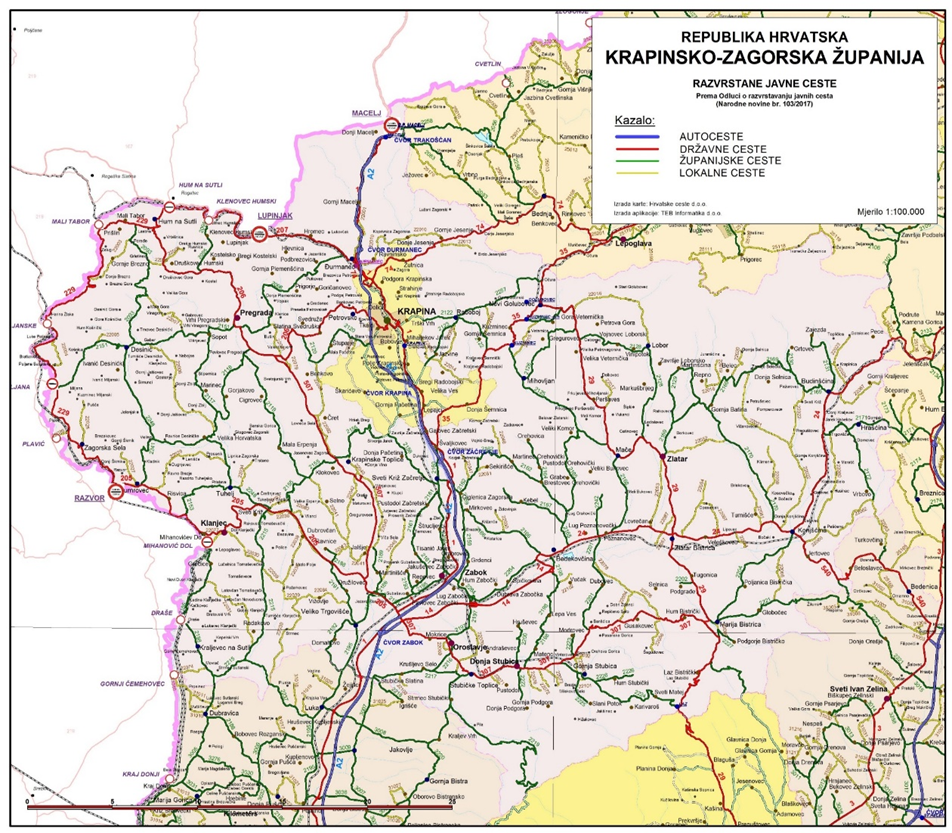 Izvor: Zavod za prostorno uređenje Krapinsko-zagorske županije, 2019.Prema podacima Državnog zavoda za statistiku za 2018. godinu, prometnice na području Krapinsko-zagorske županije čine 3,69 km ukupne duljine cesta u Republici Hrvatskoj, što u konačnici čini 5,88 %. Najznačajniji i najprometniji cestovni pravac koji prolazi županijom u smjeru sjever-jug je autocesta A2 Zagreb Macelj, koja je dio europskog prometnog koridora Xa, odnosno, unutar mreže europskih cesta autocesta nosi oznaku E 59 te je dio Pyhrnske autoceste (Nürnberg – Graz – Maribor – Zagreb). Značaj ove dionice je u činjenici da je riječ o jednoj od povoljnijih cestovnih veza zemalja srednje i sjeverne Europe s jugom i jugoistokom Europe te Jadranskim morem. Državni koridori koji se nadovezuju na taj osnovni pravac su cestovne poveznice s Varaždinskom i Zagrebačkom županijom te Gradom Zagrebom i Republikom Slovenijom. Željeznički promet je od značaja za regionalni i lokalni promet.Na području Županije ukupno je 102,41 km željezničkih pruga. Promet se odvija na 36 službenih mjesta (kolodvori, postaje), a međusobni razmaci kolodvora/postaja prosječno iznose 2,87 km. Na području KZŽ najznačajnije željezničko čvorište je Zabok od kojeg se odvajaju priključne pruge Zabok - Đurmanec, koja je povezana s dijelom željezničke mreže Slovenije te pruga lokalnog značaja Zabok - Gornja Stubica.Tablica 16. Duljina željezničkih pruga na području Krapinsko-zagorske županijeIzvor: Odluka o razvrstavanju željezničkih pruga NN br. 3/14Usluge javnog prijevoza na području Županije ostvaruju se putem autobusnog prijevoza, željezničkog prijevoza te prijevoza autotaksija koji uključuje i kombi vozila. U travnju je završen projekt Master plan prometnog sustava Grada Zagreba, Zagrebačke županije i Krapinsko-zagorske županije koji je temeljni strateški dokument dugoročnog razvoja prometa na prije spomenutom području. Njegova izrada uvjetovana je potrebom daljnjeg održivog razvoja većih gradova i njihovih okruženja, sukladno gospodarskim i socijalnim ciljevima i potrebama poboljšanja životnih uvjeta, zaštite i očuvanja okoliša, ostvarivanja energetskih ušteda i energetske učinkovitosti i drugim ciljevima održivog razvoja.Na području Krapinsko-zagorske županije registriran je Krapinsko-zagorski aerodrom d.o.o. za športsko turističku djelatnost čiji su osnivači Krapinsko-zagorska županija i Grad Zabok. Hrvatska agencija za civilno zrakoplovstvo 2013. izdala je rješenje kojim se daje Odobrenje za uporabu aerodroma Zabok - Gubaševo (LDZK) operatoru aerodroma KZA d.o.o. Aerodrom se nalazi 3 km zapadno od Grada Zaboka, odnosno, u blizini Grada Zagreba te ima povoljan geoprometni položaj. Manevarska površina aerodroma ZABOK - Gubaševo je travnata, koja se održava košenjem, valjanjem i ravnanjem. Duljina uzletno-sletne staze iznosi 799 m, a širina 30 m. Trenutna kategorija aerodroma Zabok – Gubaševo (LDZK) je 1A koja podrazumijeva duljinu uzletno sletne staze manju od 800 m, raspon krila 15 m. Na aerodrom trenutno mogu slijetati sportsko-turistički avioni koji svojim karakteristikama ne prelaze zahtjeve kategorije aerodroma. Većina letačkih operacija na aerodromu izvodi se u trenažne svrhe. Ne postoji hangar kao ni mogućnost točenja goriva pa su sve operacije svedene na dolazak i odlazak zrakoplova, odnosno, jednodnevne aktivnosti. Što se tiče ostalih vidova zračnog prometa, rad aeroklubova i pojedinaca odvija se sukladno registriranoj djelatnosti (jedriličari, ultra laki zrakoplovi, avioni, baloni, padobranci, žirokopteri, parajedrilice) koji također provode obuke i seminare (teorija i praksa). Letačka djelatnost provodi se prigodno, a cilj je u narednom periodu uspostaviti redovitu letačku djelatnost, za što će biti potrebno osigurati daljnji razvoj servisne potpore.Pješački i biciklistički promet predstavljaju temelj razvoja održive mobilnosti u urbanim središtima. Odvijanje pješačkog i biciklističkog prometa uvelike ovisi o izgrađenosti potrebne infrastrukture odnosno o prilagođenosti i povezanosti ostalih oblika prometa (cestovni, željeznički, javni) s pješačkim, a osobito biciklističkim prometom. S obzirom na sve veću zastupljenost automobilskog prometa u ukupnom gradskom prometu i porast broja vozila na cestama, u gradskim se središtima narušava kvaliteta života stanovništva. Sve više gradova okreće se stoga razvoju pješačke i biciklističke infrastrukture i poticanju biciklističkog prometa kao atraktivnog načina prijevoza. Primjer takvog projekta na području Krapinsko-zagorske županije je projekt BRZO - Biciklistička ruta Zabok-Oroslavje. Projektom BRZO povećava se kvaliteta kretanja stanovništva, učinkovitost prometnih rješenja, smanjuje zagađenje i devastacija okoliša, povećava sigurnost te razvija društveno-prihvatljiv oblik prometa. Ovi ciljevi postižu se izgradnjom kompletne biciklističke infrastrukture koja povezuje gradove Zabok i Oroslavje u punoj dužini od 5.200 metara (5,2 km). BRZO spaja željeznički kolodvor u Zaboku s autobusnim kolodvorom u Oroslavju. Obzirom da spaja željeznički i autobusni prijevoz, bicikl će biti jedan zdrav način putovanja, odnosno dolaska na odredište za daljnji put, vlakom ili autobusom. Zabočka dionica imat će i biciklistički most preko rijeke Krapine te most u samom gradu gdje će prelaziti postojeću željezničku prugu, a spajat će gradske ulice Matije Gupca i Ksavera Šandora Gjalskog. Oroslavska dionica počinje na liniji razgraničenja dva grada, a završava na autobusnom kolodvoru u Oroslavju u Ulici Andrije Gredičaka. U Krapinsko-zagorskoj županiji bicikl se najčešće koristi u turističke i sportsko-rekreacijske svrhe dok je u znatno manjoj mjeri namijenjen svakodnevnim aktivnostima odnosno ne koristi se kao prijevozno sredstvo stoga je slabije izgrađena biciklistička infrastruktura potrebna za svakodnevno obavljanje aktivnosti, a koja osim biciklističkih staza i traka podrazumijeva posebna parkirališta za bicikle te stalke za bicikle u svim dijelovima županije, osobito u blizini važnih institucija. Trenutno je na području Krapinsko-zagorske županije izgrađena mreža biciklističkih ruta ukupne duljine 688 km (Zagorje Bike, 2019). Navedene su biciklističke rute osmišljene s ciljem poboljšanja turističkih i rekreativnih ruta u županiji te razvoja biciklizma ne samo kao oblika prometa, već i kao turističke atrakcije.Pokrivenost širokopojasnom infrastrukturom Razvoj informacijskog društva smatra se ključnim za ostvarivanje potrebnih uvjeta za moderno i konkurentno gospodarstvo. Do 2017. udio kućanstava s pristupom internetu u skupini država EU-28 povećao se na 87 %, što je oko 32 postotna boda više nego 2007. Pristup širokopojasnom internetu u 2017. godini imalo je 85 % kućanstava u skupini država EU-28, što je otprilike dvostruko veći udio nego 2007. (42 %).Strategija za poticanje uspješnog digitalnog gospodarstva do 2020. - Digitalna agenda za Europu - odgovor je na brzi rast digitalnog gospodarstva, a pokrenuta je s ciljem boljeg iskorištenja digitalne tehnologije, kako u privatne tako i u poslovne svrhe. U svibnju 2015. Europska komisija donijela je strateški dokument o jedinstvenom digitalnom tržištu usmjeren na promicanje lakšeg internetskog pristupa robi i uslugama diljem Europe, osmišljavanje optimalnog okruženja za razvoj digitalnih mreža i usluga te osiguravanje da se u okviru europskog gospodarstva i industrije u potpunosti iskoristi digitalno gospodarstvo kao mogući pokretač rasta.Nacionalni strateški okvir vezan uz razvoj širokopojasnog interneta predstavlja Nacionalni plan Republike Hrvatske za razvoj širokopojasnog pristupa (NGN), dio kojeg su i Strategija razvoja širokopojasnog pristupa u Republici Hrvatskoj u razdoblju od 2016. do 2020. godine te Okvirni nacionalni program za razvoj infrastrukture širokopojasnog pristupa u područjima u kojima ne postoji dostatan komercijalni interes za ulaganja (ONP). Strategija razvoja širokopojasnog pristupa u RH usmjerena je na postizanje potpunog razvoja širokopojasnog pristupa tehnološki neutralnim pristupom kojim se osiguravaju uvjeti za otvoren i jednak zakonodavni okvir. Opći ciljevi RH u pogledu širokopojasnog pristupa su usklađeni s Digitalnom agendom za Europu: omogućiti 100 % pokrivenost s 30 Mbit/s i zajamčiti da je najmanje 50 % kućanstava pretplaćeno na usluge ultra brzog širokopojasnog pristupa internetu (preko 100 Mbit/s) do 2020. godine.Ulaganja u rješavanje pitanja pokrivanja područja RH širokopojasnom mrežom sljedeće generacije u sklopu Operativnog programa 'Konkurentnost i kohezija 2014. - 2020.', provode se kroz Prioritetnu os 2 'Korištenje informacijskih i komunikacijskih tehnologija', Investicijski prioritet 2a 'Proširenje dostupnosti širokopojasnog pristupa i izgradnja mreža velikih brzina te podršku usvajanja novih tehnologija i mreža za digitalno gospodarstvo' te Specifični cilj 2a1 ''Razvoj infrastrukture širokopojasne mreže sljedeće generacije u područjima bez infrastrukture širokopojasne mreže sljedeće generacije i bez dovoljno komercijalnog interesa, za maksimalno povećanje socijalne i ekonomske dobrobiti''. Ulaganja se odnose na razvoj širokopojasnog pristupa internetu koji će pridonijeti povećanju konkurentnosti određenih gospodarskih grana i samim time otvaranju novih radnih mjesta.U RH pokrivenost fiksnom mrežom u 2019. iznosi gotovo 100 %, što je više od prosjeka EU-a koji iznosi 97 %. Potražnja za fiksnim širokopojasnim pristupom u Hrvatskoj povećala se u 2019. za dva postotna boda u odnosu na 2018., ali je i dalje ispod prosjeka EU-a. Potražnja za mobilnim širokopojasnim pristupom donekle se povećala, ali je i ona i dalje ispod prosjeka EU-a. Hrvatska je poboljšala pokrivenost brzom širokopojasnom mrežom (nove generacije) i povećala postotak pokrivenosti na 83 %, koliko sada iznosi i prosjek na razini EU-a. Kad je riječ o pokrivenosti ultra brzom širokopojasnom mrežom (100 Mbps ili više), Hrvatska sa svojim rezultatom od 39 % znatno zaostaje za europskim prosjekom, koji iznosi 60 %. Stopa pretplata na širokopojasni pristup izrazito se povećala od prošle godine (sa 7 % u 2017. na 19 %), ali je i dalje niska.Prosjek gustoće širokopojasnih priključaka u Republici Hrvatskoj koncem 2014. bio je 22,24 %, a u narednih gotovo 5 godina porastao je na svega 26,73 %. Krapinsko-zagorska županija je i dalje ispod hrvatskog prosjeka te gustoća širokopojasnih priključaka iznosi 19,07 %, što ukazuje na sporiji rast od nacionalnog prosjeka, s obzirom na to da je koncem 2014. gustoća iznosila 16,10 %.Trenutna brzina pristupa internetu u županiji nije adekvatna. Generalno stanje u Krapinsko-zagorskoj županiji je da većina priključaka omogućuje isključivo osnovni širokopojasni pristup (2-30 Mbit/s). Mali broj priključaka omogućuje brzi pristup (od 30-100 Mbit/s), a mogućnost priključka brzinom većom od 100 Mbit/s (ultra brzi pristup) uglavnom ne postoji. Brzina internet veze izrazito je važna stavka digitalne infrastrukture jer omogućava nesmetano funkcioniranje županijske uprave te omogućava korištenje planiranih e-usluga od strane stanovnika.Upravljanje razvojemSukladno Zakonu o lokalnoj i područnoj (regionalnoj) samoupravi („Narodne novine“ br. 33/01, 60/01, 129/05, 109/07, 125/08, 36/09, 36/09, 150/11, 144/12, 19/13, 137/15, 123/17, 98/19, 144/20), županije kao jedinice područne (regionalne) samouprave u svom samoupravnom djelokrugu obavljaju poslove od područnog (regionalnog) značaja. Na dan  31. prosinca 2020. godine u Krapinsko-zagorskoj županiji bilo je zaposleno 135 službenika i namještenika te 3 dužnosnika (župan i dva zamjenika). Od ukupnog broja službenika i namještenika zaposlenih u upravnim tijelima, na neodređeno je bilo zaposleno 129, dok je na određeno zaposleno njih 6. Na temelju Zakona o izmjenama i dopunama Zakona o lokalnoj i područnoj (regionalnoj) samoupravi („Narodne novine“ br. 144/20), koji je stupio na snagu u prosincu 2020. godine, u županiji koja ima do 250.000 stanovnika župan ima jednog zamjenika koji se bira zajedno s njim na neposrednim izborima. Sukladno ovom Zakonu i Odluci o raspisivanju izbora za općinske načelnike, gradonačelnike i župane te njihove zamjenike („Narodne novine“ br. 39/21), na izborima u svibnju 2021. godine, u Krapinsko-zagorskoj županiji izabrana su dva dužnosnika (župan i jedan zamjenik). Uravnotežena proračunska kretanja te kvalitetno planiranje proračunskih prihoda i rashoda jedan su od ključnih preduvjeta rasta gospodarstva te održivog razvoja. Proračunski prihodi Krapinsko-zagorska županija svake godine bilježe porast, ukoliko promatramo referentni period 2016.-2020. godine. Proračun se u 2020. godini povećao za 235 milijuna HRK u odnosu na 2016. godinu što je povećanje od 42 %. Tablica 17. Proračunski prihodi Krapinsko-zagorske županije, 2016.-2020.Izvor: Izvještaji Krapinsko-zagorske županije o izvršenju proračuna, 2016.-2020.Strategija razvoja Krapinsko-zagorske županije za razdoblje do 2020. godine donesena je kao temeljni strateški planski dokument u kojem su utvrđeni ciljevi i prioriteti razvoja za područje Županije s posebnim naglaskom na ulogu velikih gradova i gradova sjedišta županija u poticanju razvoja te na razvoj slabije razvijenih područja. Odlukom Županijske skupštine od 4. lipnja 2020. godine, rok važenje Strategije produžen je za razdoblje na godinu dana, odnosno do 31. prosinca 2021. godine. Strateški dokument sastavljen je u skladu sa smjernicama politike regionalnog razvoja Republike Hrvatske koja glavnu premisu razvoja definira kao smanjenje društveno-gospodarskih razlika sukladno načelima održivog razvoja i maksimiziranjem konkurentnih prednosti kroz realizaciju vlastitih razvojnih potencijala. Strategijom je definirana vizija razvoja koja glasi: Krapinsko-zagorska županija – Bajka na dlanu u kojoj održivi razvoj počiva na: ljudima koji ostvaruju svoje potencijale, idejama koje se njeguju i razvijaju, okolišu koji je temelj zdravlja, uspješnim gospodarstvenicima koji grade konkurentnost regije te tradiciji koja se poštuje. Iz vizije razvoja izvedeni su ciljevi razvoja kojima su opisani trendovi i procesi u Županiji, razrađeni na način koji omogućuje iskorištavanje identificiranih snaga i prilika Županije, a kako bi se prevladale i zaobišle prijetnje i slabosti. Definirana su tri cilja razvoja: 1. Konkurentno gospodarstvo, 2. Razvoj ljudskih potencijala i unaprjeđenje kvalitete života te 3. Održivi razvoj prostora, okoliša i prirode. Strategija razvoja Krapinsko-zagorske županije nastala je kao rezultat partnerskog rada triju sektora – privatnog, javnog i civilnog, koji je kroz konstruktivnu raspravu rezultirao strateškim smjernicama budućeg razvoja Krapinsko-zagorske županije. Krapinsko-zagorska županija je temeljem Odluke Županijske skupštine (KLASA: 302- 02/19-01/04; URBROJ 2140/01-06-19-3 od 8. srpnja 2019. godine) pristupila izradi srednjoročnog akta strateškog planiranja - Plana razvoja Krapinsko-zagorske županije za razdoblje 2021.–2027. godine. Nositelj izrade Plana razvoja je Upravni odjel za gospodarstvo, poljoprivredu, turizam, promet i komunalnu infrastrukturu, a tijelo zaduženo za koordinaciju cjelokupnog postupka izrade je regionalni koordinator Zagorska razvojna agencija. Za izradu Plana razvoja imenovane su tematske radne skupine koje su sudjelovale u koordinaciji procesa izrade. Osnovane su tematske radne skupine za gospodarstvo, razvoj ljudskih potencijala i unapređenje kvalitete života te održivi razvoj prostora, okoliša i prirode, a poštujući načelo ravnomjerne predstavljenosti partnera. Plan razvoja izrađen je sukladno odredbama Zakona o sustavu strateškog planiranja i upravljanja razvojem Republike Hrvatske („Narodne novine“ br. 123/17) te sadrži posebne ciljeve za provedbu strateških ciljeva iz dugoročnih akata strateškog planiranja (nacionalne razvojne strategije i sektorskih/višesektorskih strategija), a elementi sadržani u Planu trebaju omogućiti praćenje ishoda i ocjenu učinkovitosti postavljenih ciljeva u provedbi javnih politika. Plan razvoja Krapinsko-zagorske županije 2021.-2027. usvojen je 16. prosinca 2021. godine na 4. sjednici Županijske skupštine te tako postaje temeljni akt strateškog planiranja od regionalnog značaja te će biti osnova za proračunsko planiranje, investicijsko planiranje i korištenje sredstava dostupnih iz EU fondova, uključujući sredstava namijenjena integriranim teritorijalnim ulaganjima.U narednom razdoblju Krapinsko-zagorska županija namjerava svoju konkurentnost i privlačnost za život i razvoj gospodarstva temeljiti na daljnjem uvođenju novih tehnoloških rješenja, poticanjem inovacija i kreativnosti, uvođenjem pametnih rješenja za unaprjeđenje konkurentnosti gospodarstva kao i unaprjeđenje kvalitete usluga za stanovništvo KZŽ. Uz navedeno fokus će biti i na poticanju razvoja ruralnih krajeva kroz koncept pametnih sela te stvaranju boljih uvjeta za kvalitetan životni standard stanovništva kroz ulaganja u socijalne i zdravstvene usluge, obrazovanje, programe u zajednici, ali isto tako će se voditi računa o zaštiti okoliša i održivom upravljanju prirodnim i izgrađenim okolišem te poticanju kružnog gospodarstva.S ciljem daljnjeg razvoja turizma Krapinsko-zagorske županije, izrađen je Master-plan razvoja turizma Krapinsko-zagorske županije za razdoblje 2016.-2025. godine, kojim su postavljene strateške odrednice turizma Zagorja. Navedenim dokumentom definirana je i usuglašena poslovna vizija turizma na slijedeći način: „Zagorje je najrazvijenija kontinentalna turistička regija Hrvatske koja svojim razvojem turističke ponude izaziva interes na široj regionalnoj razini te potiče komunikaciju i umrežavanje Srednje Europe i Hrvatske. Svojom sveobuhvatnom ponudom, Zagorje privlači raznoliki spektar posjetitelja tokom cijele godine, stvarajući temelj za dugoročno održivo poslovanje, obrazovanje i zadržavanje kvalitetnog radnog kadra te stvaranje stabilnog tržišta za lokalne proizvođače. Turističkim sektorom Zagorja se upravlja na visoko profesionalan način što uključuje: 1. Aktivan destinacijski menadžment, 2. Kreativan razvoj proizvoda i doživljaja, 3. Efikasan marketing i komunikacija, 4. Proaktivno upravljanje zadovoljstvom posjetitelja te 5. Partnersko djelovanje svih dionika turističkog i povezanih sektora. Master-planom definirani su i ključni turistički proizvodi Zagorja, a to su: 1. Zdravlje, SPA i wellness, 2. Obiteljski odmor, 3. Poslovni turizam i događanja i 4. Aktivan, sportski i avanturistički odmor. Uz primarne, definirani su i sljedeći sekundarni proizvodi: 5. Kulturni turizam, 6. Religijski turizam i 7. Agroturizam. Navedeni proizvodi prepoznati su kao proizvodi usporednih i konkurentskih kontinentalnih destinacija te predstavljaju logičku nadopunu matrice proizvoda temeljem snažnih tržišnih argumenata. Kao takvi predstavljaju realne tržišne prilike oko kojih je postignut konsenzus svih dionika uključenih u proces izrade plana. Izradom Strategije razvoja ljudskih potencijala Krapinsko-zagorske županije za razdoblje 2021.-2027. godine postavljeni su ciljevi i prioriteti razvoja programirani u skladu s regionalnim, nacionalnim te europskim smjernicama unaprjeđenja ljudskih potencijala kao osnova za dugoročno održivo gospodarstvo proizašlo iz kvalitetnog sustava politika zapošljavanja. Strategijom razvoja ljudskih potencijala definirana je vizija koja će se ostvariti do 2027. godine, a koja glasi: „Kvalitetno življenje za sve generacije s razvijenim tržištem rada i dostupnim socijalnim uslugama za sve građane/ke. Kreirana su četiri strateška cilja koja će pridonijeti ostvarenju vizije, a to su: 1. Razviti moderno tržište rada uz pomirenje obiteljskog i profesionalnog života, 2. Razviti kvalitetno obrazovanje za sve građane/ke, 3. Razviti nove i povećati dostupnost postojećih socijalnih i zdravstvenih usluga za sve građane/ke te 4. Poticati aktivnosti i programe koji osiguravaju kvalitetu života. Za svaki od ciljeva osmišljene su mjere kojima će se ostvariti. Krapinsko-zagorska županija je u suradnji sa Zagorskom razvojnom agencijom prepoznala, odnosno uvidjela potrebu za stvaranjem detaljne analize koja će dati upute za snalaženje u digitalnom prostoru i vremenu. Kako bi se stvorila osnova za digitalizaciju rada županijske uprave, izrađena je Strategija digitalne transformacije Krapinsko-zagorske županije, kao dokument koji predstavlja nastavak i/ili početak sveobuhvatnog razmišljanja o digitalnoj transformativnoj strategiji cijele županije koja će biti ukrštena s već pripremljenim smart city konceptima razvoja gradova u županiji. Strategija je preduvjet sustavnog ulaganja u digitalna rješenja i unaprjeđenje poslovanja županijske uprave te daje smjernice za daljnji razvoj poslovanja i usluga županije s finalnim ciljem poboljšanja javnog servisa za građane odnosno stvaranja efikasnijeg sustava. Vizija digitalne županije glasi: „Digitalna županija – Županija u kojoj tehnologija omogućuje bolje povezivanje, učinkovitije upravljanje i angažiraniju zajednicu“. Krapinsko-zagorska županija vidi tehnologiju kao instrument za transformaciju poslovanja koja je usmjerena na korisnike i koja osnažuje zajednicu. Poticajno digitalno okruženje omogućit će građanima i poduzetnicima da uče, stvaraju i napreduju, a integracija digitalnih alata u svakodnevni rad županije učinit će je učinkovitijom i transparentnijom javnom upravom koja potiče kulturu inovacija i kontinuiranog poboljšanja. Županija će u procesu digitalne transformacije raditi na uspostavljanju učinkovitog partnerstva s privatnim i obrazovnim sektorom s ciljem ujednačenog digitalnog razvoja. Strategija digitalne transformacije fokusira se na ulaganje u digitalnu infrastrukturu koja može omogućiti visokokvalitetne javne usluge i stvoriti održivo, otvoreno i suradničko gospodarstvo i društvo te na korištenje digitalnih alata koji će pospješiti internu komunikaciju i efikasnost sustava. Ciljevi digitalne transformacije su sljedeći:  1. Interoperabilnost procesa i usluga Krapinsko-zagorske županije, 2. Responzivna platforma kao ključno mjesto susreta javnih usluga, građana i poduzetnika te 3. Krapinsko-zagorska županija kao poticajno digitalno okruženje. Za provedbu digitalne transformacije Krapinsko-zagorske županije nadležna je Županija na čelu sa županom kao odgovornom osobom. Prioriteti razvojaIzbornim Programom za budućnost utvrđen je popis prioriteta razvoja Krapinsko-zagorske županije koji će činiti podlogu za intervencije koje će se provoditi tijekom ovog mandatnog razdoblja. Utvrđeni prioriteti u skladu su s ciljevima iz NRS-a te proizlaze iz utvrđenih razvojnih potreba i glavnih razvojnih izazova u samoupravnom djelokrugu županije opisanih u prijašnjem poglavlju:Gospodarstvo i poljoprivredaRast i razvoj, uz stvaranje novih radnih mjesta, prioriteti su gospodarske politike Krapinsko-zagorske županije. Županija je dugogodišnji partner poduzetnicima i obrtnicima, koji su nositelji gospodarskog razvoja Krapinsko-zagorske županije, gospodarstva koje se pokazalo snažnim i otpornim tijekom globalne pandemije bolesti COVID-19. Cilj je očuvati poljoprivrednu proizvodnju što konkurentnijom i tržišno isplativijom kako bi se održala opstojnost malih poljoprivrednih gospodarstava te ih se usmjerilo prema specijaliziranoj, konkurentnijoj i dugoročno održivoj poljoprivrednoj proizvodnji. Poseban naglasak u narednom razdoblju bit će usmjeren na poticanje ekološke proizvodnje, za što Zagorje ima idealne uvjete. Ulaganje u inovacije, istraživanje i razvoj s ciljem modernizacije strukture gospodarstva dovest će do veće konkurentnosti poduzetnika i obrtnika. Prioriteti razvoja u području gospodarstva i poljoprivrede su sljedeći: Pametno i kružno gospodarstvoTehnološka modernizacija i razvoj inovativnostiRuralni razvoj i poticanje razvoja poljoprivredne proizvodnjePromotivne kampanje s ciljem približavanja kvalitetnih zagorskih proizvoda kupcima te zaštita autohtonih proizvoda Obrazovanje, sport i kulturaKvalitetan i napredan sustav odgoja i obrazovanja preduvjet su rasta i razvoja gospodarstva, a time i društva u cjelini. Poticaje jednakih uvjeta obrazovanja za djecu i mlade, kvalitetno, dostupno, inovativno i moderno obrazovanje cilj je koji će se ostvariti uz osiguravanje ujednačenih materijalnih uvjeta obrazovanja, ali i kroz sustavno ulaganje u ljudske potencijale – kompetentnost i specijalnost obrazovnih djelatnika i djelatnica. Poseban naglasak bit će na poticanju darovitosti djece i mladih jer su daroviti i kreativni pojedinci generator razvojnih i naprednih ideja u zajednici. Ulaganje u sport od izuzetne je važnosti za zdravlja stanovništva, posebice djece i mladih, ali jednako tako i za promociju županije kao destinacije zdravlja. Važno je poticati amaterski sport kroz podršku amaterskim sportskim udrugama te biti podrška profesionalnim sportašicama i sportašima županije. Očuvanje kulturnog identiteta te izgradnja destinacije kulturnog turizma mogući su samo sustavnim ulaganjem u kulturu te njegovanjem materijalne i nematerijalne kulturne baštine, istodobno s otvorenošću i poticanjem alternativnih umjetničkih izričaja i inovativne kulturne scene. Otvorena i kontinuirana suradnja s Muzejima Hrvatskog zagorja, ali i ostalim institucijama i udrugama s područja kulture, izuzetno je važna za percepciju i doživljaj županije kao poželjne destinacije za kulturni turizam. Prioriteti razvoja u ovim područjima su: Jednako dostupno, jednako kvalitetno i inovativno obrazovanje ostvarivanjem ujednačenih materijalnih uvjetaAdaptacija, rekonstrukcija i dogradnja prostora škola s ciljem stvaranja uvjeta za jednosmjensku nastavu u osnovnim i srednjim školamaPoticanje darovitosti – izvrsnost u odgojno-obrazovnom sustavu – dobivanje statusa Europske točke za darovite (ETP) kao dijela Europske mreže za podršku darovitih (ETSN)Izgradnja školskih sportskih dvoranaRazvoj sporta te podrška djelovanju sportskih klubova, udruga i zajednica s ciljem promocije zdravog životnog stilaNjegovanje kulturnog identiteta KZŽ-a čuvanjem i njegovanjem kulturne materijalne i nematerijalne baštine te poticanjem alternativnih i inovativnih umjetničkih izričaja i događanjaZdravlje i kvaliteta životaDostupna, kvalitetna i pravodobna zdravstvena skrb za sve stanovnike uz popunjavanje mreže zdravstvenih usluga i održavanje postojećih ambulanti i usluga u manjim ruralnim sredinama prioritet su za naredno razdoblje. Kvaliteta će se osigurati sustavnim ulaganjem u infrastrukturu i medicinsku opremu te odgovornim planiranjem kadrova, prije svega liječničkih, raznih specijalnosti. Prirodni resursi, ljudski potencijali, kvaliteta pružanja zdravstvenih usluga te višestoljetna tradicija u lječilišnom turizmu, temelj su planiranja dvaju velikih strateških investicijskih projekata – dogradnje i proširenja specijalnih bolnica u Krapinskim i Stubičkim Toplicama. Prioriteti razvoja su sljedeći: Dostupna, pravodobna i kvalitetna zdravstvena uslugaOsiguravanje i proširenje materijalnih i stručnih kapaciteta zdravstvenih ustanovaJačanje kapaciteta zdravstvenih ustanova za razvoj zdravstvenog turizmaZeleni razvojEuropski zeleni plan glavni je strateški dokument za Europsku uniju u razdoblju do 2030. godine. Krapinsko-zagorska županija aktivno se uključuje u njegovu provedbu na svom području i osigurava održiv i uključiv rast, čime postaje županija s modernim, resursno učinkovitim i konkurentnim gospodarstvom u kojem 2050. neće biti neto emisija stakleničkih plinova. Županija u potpunosti prihvaća europske ciljeve dekarbonizacije, a na tome će raditi zajedno s najnaprednijim europskim regijama i u suradnji sa središnjim državni, tijelima, fondovima i agencijama Republike Hrvatske, na korist građanima i poduzetnicima koji žive i djeluju na području županije. Prioriteti u ovom području su sljedeći: Povećanje energetske učinkovitosti javnih i privatnih zgradaProizvodnja energije iz obnovljivih izvora kod građana i poduzetnikaRazvoj sustava čistog i pametnog prometaDefiniranje i primjena koncepata pametnih zgrada, pametnih sela i pametnih gradovaPoticanje energetskih zajednica i novih modela financiranja koji uključuju građane i poduzetnikeSocijalna jednakost i civilno društvoSocijalne usluge trebaju biti razvijene za sve korisničke skupine i dostupne stanovnicima Krapinsko-zagorske županije – teritorijalno i financijski. Veliku ulogu u tome imaju institucije, ali i organizacije civilnog društva. Ranjive skupine u društvu (djeca, mladi, osobe s invaliditetom, branitelji, starije i nemoćne osobe), skupine su koje trebaju posebnu podršku, pozornost i pomoć društvene zajednice. Jačanjem civilnog sektora jača se društvo u cjelini. Udruge s područja Županije iznimno su aktivne, s izvrsnim planovima rada i mnogobrojnim aktivnostima tijekom godina i potencijalno su važan sudionik i partner u brojnim projektima koji su usmjereni na povećanje kvalitete života ljudi u zajednici. Prioriteti razvoja su sljedeći: Širenje mreže socijalnih uslugaJačanje organizacija civilnog društvaTurizam i očuvanje prirodeTurizam je za Krapinsko-zagorsku županiju, uz prerađivačku industriju i poljoprivredu, strateška gospodarska grana s velikim potencijalom daljnjeg rasta, razvoja i novog zapošljavanja te izrazito važna zbog jačanja prepoznatljivosti i privlačnosti županije u svim područjima. U osnovi ponude i identiteta Krapinsko-zagorske županije leži lijepa i očuvana priroda te niz prirodnih ljekovitih čimbenika, dok su bogato nasljeđe i kultura odredili smjer razvoja zagorskog turizma. Zagorskom turizmu nužno je osigurati aktivnu suradnju u daljnjem razvoju i jačanju turističke pozicije kroz različite projekte promocije i pomoći u privlačenju gostiju, razvoju novih sadržaja i turističkih proizvoda, edukaciji i podizanju kvalitete usluga te u razvoju suvremenog pametnog i održivog poslovanja, a što je najvažnije, u stabilizaciji turističkog poslovanja pogođenog pandemijom COVID-19 te u održavanju zaposlenosti. Prioriteti razvoja turizma Krapinsko-zagorske županije su sljedeći: Brendiranje i pozicioniranje destinacije „Zagorje – bajka na dlanu“ kao najuspješnije kontinentalne destinacijeUnaprjeđenje i daljnji razvoj turizma, podizanje konkurentnosti i kvalitete ponudeOčuvanje prirodnih vrijednosti i razvoj održivog poslovanjaRazvoj zdravstvenog turizma kao odgovora na aktualnu pandemijuRazvoj kreativnih turističkih proizvoda i pametnog turizmaDigitalizacija, promet i mobilnostPoticajno digitalno okružje omogućit će građanima i poduzetnicima da uče, stvaraju i napreduju, a integracija digitalnih alata u svakodnevni rad Županije učinit će je učinkovitijom i transparentnijom javnom upravom koja potiče kulturu inovacija i kontinuiranog poboljšanja. Županija će u procesu digitalne transformacije raditi na uspostavljanju učinkovitog partnerstva s privatnim i obrazovnim sektorom s ciljem ujednačenog digitalnog razvoja. Strategija digitalne transformacije fokusira se na ulaganje u digitalnu infrastrukturu koja može omogućiti visokokvalitetne javne usluge i stvoriti održivo, otvoreno i suradničko gospodarstvo i društvo te na korištenje digitalnih alata koji će pospješiti internu komunikaciju i efikasnost sustava. Na području Županije nužno je nastaviti radove na modernizaciji i izgradnji cestovnih prometnica te izgradnji i elektrifikaciji pruge jer će se završetkom radova omogućiti kvalitetno odvijanje prometa za potrebe stanovništva, turista i gospodarskih subjekata. Za današnje poslovanje u poduzetništvu i svakodnevnom obavljanju poslova izrazito je bitna dobra pokrivenost brzim internetom te je bitno ulaganje u elektroničku komunikacijsku infrastrukturu. Prioriteti razvoja su: Digitalna transformacija Županije – Strategija digitalne transformacije Krapinsko-zagorske županije usvojena je 12. ožujka 2021. godinePametna županija – temelj otvorenosti i transparentnosti ŽupanijeProgram razvoja širokopojasnog interneta i mobilnih mrežaModernizacija cestovnog i željezničkog prometaMjere razvojaMjere razvoja predstavljaju skup međusobno povezanih aktivnosti i projekata kojima se izravno ili neizravno ostvaruje posebni cilj utvrđen u planu razvoja jedinice područne (regionalne samouprave). Definirane mjere usklađene su s Planom razvoja Krapinsko-zagorske županije i strateškim ciljevima Nacionalne razvojne strategije Republike Hrvatske do 2030. godine, kao hijerarhijski najvišim aktom strateškog planiranja sukladno odredbama Zakona o sustavu strateškog planiranja i upravljanja razvojem Republike Hrvatske. U tablici koja je prilog provedbenom programu mjere su označene kao investicijske (I), reformske (R) ili ostale mjere (O), uglavnom administrativnog karaktera. Određene mjere također izravno doprinose zelenoj tranziciji (Z) i digitalnoj transformaciji (D) čime će se osnažiti otpornost i ubrzati oporavak od krize uzrokovane koronavirusom.U nastavku je dan pregled mjera i planiranih aktivnosti s rokovima izvršenja: Indikativni financijski okvir za provedbu mjera, aktivnosti i projekataKako bi se pravovremeno pristupilo planiranju sredstva za provedbu mjera odnosno povezanih aktivnosti i projekata izrađuje se indikativni financijski okvir s jasnim prikazom povezanosti utvrđenih mjera i pripadajućih ključnih aktivnosti i projekata s odgovarajućim stavkama u proračunu. Prijedlog proračuna Krapinsko-zagorske županije obuhvaća prihode i primitke te rashode i izdatke Županije i njezinih proračunskih korisnika. Krapinsko-zagorska županija ima ukupno 51 proračunskog korisnika. To su 32 osnovne škole, 9 srednjih škola, 6 zdravstvenih ustanova, Zavod za prostorno uređenje, Javna ustanova za upravljanje zaštićenim dijelovima prirode Krapinsko-zagorske županije, Zagorska razvojna agencija i Dom za žrtve nasilja Novi početak, a kojima je osnivač Krapinsko-zagorska županija.Indikativni financijski okvir za provedbu mjera, aktivnosti i projekata za razdoblje od 2022.-2025. godine prikazan je u nastavku:Okvir za praćenje i izvještavanjePraćenje napretka sastavni je dio procesa strateškog planiranja. Praćenje napretka u provedbi provedbenog programa Krapinsko-zagorske županije obuhvaća procese prikupljanja, analize i usporedbe podataka o utvrđenim pokazateljima rezultata kojima se sustavno prati napredak provedbe mjera utvrđenih u aktu strateškog planiranja.  Rokovi i postupci praćenja i izvještavanja o provedbi akata strateškog planiranja propisani su Pravilnikom o rokovima i postupcima praćenja i izvještavanja o provedbi akata strateškog planiranja od nacionalnog značaja i od značaja za jedinice lokalne i područne (regionalne) samouprave („Narodne novine“, br. 6/19). Praćenje provedbe akata strateškog planiranja je proces prikupljanja, analize i usporedbe pokazatelja kojima se sustavno prati uspješnost provedbe ciljeva i mjera akata strateškog planiranja. Izvještavanje o provedbi akata strateškog planiranja je proces pružanja pravovremenih i relevantnih informacija ključnim nositeljima strateškog planiranja na nacionalnoj razini i razini lokalne i područne (regionalne) samouprave te široj javnosti o statusu provedbe akata strateškog planiranja.Sukladno Pravilniku ciljevi praćenja i izvještavanja su:•	sustavno praćenje uspješnosti provedbe ciljeva i mjera akata strateškog planiranja; •	učinkovito upravljanje provedbom akata strateškog planiranja i kontinuirano unapređivanje javne politike korištenjem rezultata praćenja i izvještavanja;•	pružanje pravovremenih i relevantnih osnova donositeljima odluka prilikom određivanja prioriteta razvojne politike, donošenja odluka na razini strateškog planiranja i reviziju akata strateškog planiranja kroz analizu učinka, ishoda i rezultata provedenih ciljeva i mjera;•	utvrđivanje nenamjernih pozitivnih i negativnih posljedica provedbe planskih dokumenta;•	povezivanje politike, programa, prioriteta, mjera i razvojnih projekata i;•	osiguranje transparentnosti i odgovornosti za korištenje javnih sredstava i izvještavanje javnosti o učincima potrošnje javnih sredstava.Institucionalni okvir za praćenje i izvještavanje o provedbi provedbenog programa Krapinsko-zagorske županije čini regionalni koordinator – Zagorska razvojna agencija. U cilju učinkovite suradnje i kontinuiranog poboljšanja sustava praćenja i izvještavanja o provedbi akata strateškog planiranja, uspostavljena je mreža osoba za praćenje i izvještavanje o provedbi akata strateškog planiranja koju čine djelatnici Odjela za strateško planiranje i razvojne projekte. Prema Pravilniku za potrebe praćenja napretka u provedbi mjera i ostvarivanju povezanih pokazatelja rezultata nositelji izrade provedbenog programa izvještavaju izvršno tijelo Okvir za praćenje provedbe sadržan je u Prilogu 1., koji je sastavni dio ovog Provedbenog programa.PrilogTablični predložak za izradu provedbenog programa Prilog 1. Predložak za provedbeni program KZŽ (Upute 1.1.)Razvojni smjerovi i strateški ciljevi NRSRazvojni smjerovi i strateški ciljevi NRSPosebni ciljevi Plana razvoja KZŽRazvojni smjer 1.ODRŽIVO GOSPODARSTVO I DRUŠTVOSC 1: Konkurentno i inovativno gospodarstvoPosebni cilj 1. Jačanje konkurentnosti i poticanje održivog i inovativnog gospodarstvaPosebni cilj 5. Razvoj kulture, održivog upravljanja kulturnom baštinom te poticanje kreativnostiRazvojni smjer 1.ODRŽIVO GOSPODARSTVO I DRUŠTVOSC 2: Obrazovani i zaposleni ljudiPosebni cilj 7. Unaprjeđenje kvalitete i usklađivanje obrazovanja s potrebama tržišta radaRazvojni smjer 1.ODRŽIVO GOSPODARSTVO I DRUŠTVOSC 3: Učinkovito i djelotvorno pravosuđe, javna uprava i upravljanje državnom imovinomPosebni cilj 3. Jačanje kompetencija i učinkovitosti javne upraveRazvojni smjer 2.JAČANJE OTPORNOSTI NA KRIZESC 5: Zdrav, aktivan i kvalitetan životPosebni cilj 4. Unapređenje kvalitete i dostupnosti zdravstvenih i socijalnih usluga te poticanje na zdrav i aktivan način životaRazvojni smjer 2.JAČANJE OTPORNOSTI NA KRIZESC 7: Sigurnost za stabilan razvojPosebni cilj 10. Jačanje otpornosti na rizike od katastrofa i unapređenje sustava vatrogastvaRazvojni smjer 3.ZELENA I DIGITALNA TRANZICIJASC 8: Ekološka i energetska tranzicija za klimatsku neutralnostPosebni cilj 9. Poticanje održivog upravljanja prirodnim i izgrađenim okolišemRazvojni smjer 3.ZELENA I DIGITALNA TRANZICIJASC 9: Samodostatnost u hrani i razvoj biogospodarstvaPosebni cilj 8. Ruralni razvoj i poticanje poljoprivredne proizvodnjeRazvojni smjer 3.ZELENA I DIGITALNA TRANZICIJASC 10: Održiva mobilnostPosebni cilj 11. Unapređenje prometne povezanosti i poticanje održive mobilnostiRazvojni smjer 3.ZELENA I DIGITALNA TRANZICIJASC 11: Digitalna tranzicija društva i gospodarstvaPosebni cilj 2. Poticanje digitalne transformacije Krapinsko-zagorske županijeRazvojni smjer 4.RAVNOMJERNI REGIONALNI RAZVOJSC 12: Razvoj potpomognutih područja i područja s razvojnim posebnostimaPosebni cilj 6. Razvoj brdsko-planinskih i potpomognutih područjaGodinaKRAPINSKO-ZAGORSKA ŽUPANIJAKRAPINSKO-ZAGORSKA ŽUPANIJAKRAPINSKO-ZAGORSKA ŽUPANIJAGodinaDoseljenoOdseljenoRazlika2014.79256-1772015.118409-2912016.114625-5112017.192593-4012018.314619-3052019.855633+2222020.1.046713+333GodinaKRAPINSKO-ZAGORSKA ŽUPANIJAKRAPINSKO-ZAGORSKA ŽUPANIJAKRAPINSKO-ZAGORSKA ŽUPANIJAKRAPINSKO-ZAGORSKA ŽUPANIJAGodinaDoseljeno iz druge županijeOdseljeno u drugu županijuPreseljeno stanovništvo među naseljima istoga grada/općinePreseljeno stanovništvo među gradovima/ općinama2014.7478184268292015.8368163679022016.6407554688032017.6957284028852018.8408023829722019.7836944339882020.640658378792OSNOVNA ŠKOLAOSNOVNA ŠKOLAOSNOVNA ŠKOLAOSNOVNA ŠKOLA2021.2020.2019.STEM područje41015društveno-humanistička područja200umjetnost102SREDNJA ŠKOLASREDNJA ŠKOLASREDNJA ŠKOLASREDNJA ŠKOLASTEM područje33224društveno-humanistička područja604umjetnost402KRAPINSKO-ZAGORSKA ŽUPANIJAKRAPINSKO-ZAGORSKA ŽUPANIJAKRAPINSKO-ZAGORSKA ŽUPANIJAKRAPINSKO-ZAGORSKA ŽUPANIJAKRAPINSKO-ZAGORSKA ŽUPANIJAKRAPINSKO-ZAGORSKA ŽUPANIJAKRAPINSKO-ZAGORSKA ŽUPANIJAKazalištaOrkestri iansambliZborKinematografiRadio postajeOdašiljačiKnjižnice2014.2001511502015.2001511n/a2016.2001511492017.2001515n/a2018.2002515n/a2019.2002619562020.n/an/an/a2619n/aOpćina/gradSportsko igrališteDječje igrališteSportska dvoranaObjekti društvene namjeneBedekovčina2, 1 igralište u izgradnji 3, 4 u izgradnji 35 domova DVD, 2 sportska doma uz nogometna igrališta, 2 lovačka doma, 1 ribički dom, 5 društvenih domova, kino dvorana, dvije zgrade stare školeBudinščina4101 dom kulture, 4 društvena doma, 1 dom DVD Budinščina, 1 lovački dom, 1 planinarski domDesinić5413 (Dom DVD Desinić, Lovački dom, prostorija za društvene djelatnosti iznad DV Tratinčica) Donja Stubica581 završena sportska dvorana 1 dom kulture, 1 dom DVD, 7 društvenih domova (1 nije u funkciji), 1 pučko otvoreno učilište s knjižnicom, 1 multimedijalni centarĐurmanec9311 DVD, Dom na Hromcu, zgrada stare šk. KuhinjeGornja Stubica7111 društveni dom, 1 zgrada stare škole, 1 lovački dom, 1 planinarski domHrašćina10u izgradnji1 dom DVD, 1 Lovački domHum na Sutli9311 kino dvoranaJesenje4311 dom kulture, 1 dom DVD, 1 Lovački dom, 1 dom uz igrališteKlanjec6414 doma DVD, 1 lovački dom, 1 gradska dvoranaKraljevec na Sutli24 (2 dječja igrališta u sklopu PŠ i OŠ + 2 dječja igrališta – naselja Draše i Gornji Čemehovec1 – sportska dvorana u sklopu OŠ Pavla Štoosa Kraljevec na Sutli1 dom za puhački orkestar, 1 lovački dom, 6 domova DVDKrapina19233pučko otvoreno učilišteKrapinske toplice104 (po jedno igralište: osnovna škola, Centar za odgoj i usmjereno obrazo-vanje, te 2 dječja igrališta u vlasništvu udruga) 1 (u osnovnoj školi), u planu izgradnja nove dvorane u osnovnoj školi1 dom kulture s kino dvoranom (u izradi projektna dokumentacija za rekonstrukciju i prenamjenu u multimedijalni centar), 2 društvena doma, 1 lovački dom, 2 vatrogasna doma, izrađena projektna dokumentacija i ishođena građevinska dozvola za gradnju vatrogasnog doma za DVD K. Toplice, u postupku prijava na natječaj za bespovratna sredstva, 2 društvena doma u vlasništvu udrugaKonjščina2211 + 5 društvenih domova po mjesnim odborimaKumrovec5211 dom kulture u postupku izrade, 1 centar za posjetitelje – otvorenje očekujemo krajem mjeseca studenog 2019. godineLobor6214Mače5011Marija Bistrica6711Mihovljan3111 lovački dom, 1 društveni domNovi Golubovec4113 (DVD- 1; društveni dom 2)Oroslavje5811 dom kulture, 4 društvena doma, 1 dom DVD, 2 lovačka domaPetrovsko53U pripremi je projektna dokumen-tacija1 lovački dom, 1 planinarski dom, 1 dom DVD, 1 dom kojem treba obnova i 1 nedovršeni dom Pregrada15524 doma DVD, 1 lovački dom, 1 planinarski dom, kino dvorana koja će se rekonstruirati, prostor Gradske vijećnice, 1 zgrada Knjižnice i Muzeja, 1 zgrada društvene namjene u kojoj djeluju udruge, 1 zgrada nogometnog kluba u kojoj djeluju udruge u sportuRadoboj9911 u funkcijiStubičke toplice3500Sveti Križ Začretje151412 DVD, 2 društvena doma u potpunosti dovršena i u funkciji, zgrada u kojoj je smještena Knjižnica i prostorije koje koriste udruge, 1 nedovršeni društveni dom,  4 lovačka doma. Pastoralni centarTuhelj1111 DVD, Lovački dom u Tuhlju, Seljački dom u ProsenikuVeliko Trgovišće4+ rekonstrukcije i izgradnje u planu31+ izgradnja u planu1 dom kulture, 3 doma DVD, 5 lovačkih domova, 3 sportska doma, 4 društvena domaZabok926316 i 1 nije u funkciji = 5 su društvene namjene, 4 doma DVD, 2 lovačka doma, 2 ribička doma, 1 planinarski dom, 2 NK doma, 1 dom SC, Kino Zabok, Gradska galerija Zabok, Gradska knjižnica K. Š. Gjalski ZabokZagorska sela4202 vatrogasna doma, 1 lovački dom, 1 kulturni centar, 1 društveni dom u rekonstrukciji Zlatar3601 (nije u funkciji)Zlatar Bistrica13 + 2 u planu izgradnje0(1 dvorana u izgradnji) 3PODRUČJE DJELOVANJABroj udrugaBranitelji i stradalnici40Demokratska politička kultura102Duhovnost26Gospodarstvo225Hobistička djelatnost26Kultura i umjetnost318Ljudska prava109Međunarodna suradnja119Nomenklatura sportova205Obrazovanje, znanost i istraživanje127Održivi razvoj65Ostala područja djelovanja11Socijalna djelatnost179PODRUČJE DJELOVANJABroj udrugaSport409UKUPNO AKTIVNIH UDRUGA1.184ZDRAVSTVENE USTANOVE PREMA KATEGORIJAMA2016.2017.2018.2019.Bolnica6666Dom zdravlja1111Ordinacija u sklopu Doma zdravlja146147146144Ljekarna14141346Zavod za javno zdravstvo KZŽ1111Zavod za hitnu medicinu KZŽ1111UKUPNO169170168199BROJ ZDRAVSTVENIH RADNIKAREPUBLIKA HRVATSKAREPUBLIKA HRVATSKAREPUBLIKA HRVATSKAREPUBLIKA HRVATSKAKRAPINSKO-ZAGORSKA ŽUPANIJAKRAPINSKO-ZAGORSKA ŽUPANIJAKRAPINSKO-ZAGORSKA ŽUPANIJAKRAPINSKO-ZAGORSKA ŽUPANIJABROJ ZDRAVSTVENIH RADNIKA2016.2017.2018.2019.2016.2017.2018.2019.Primarna zdravstvena zaštita2.5702.5932.5682.41378787777Djelatnost opće medicine2.2932.3162.2862.16874747373Djelatnost	zdravstvene	zaštitedojenčadi i male djece2772802792594444Djelatnost medicine rada392383407459810611Djelatnost zdravstvene zaštite žena50851151053414141620Djelatnost hitne medicine2.0612.2682.3352.32574101105104Djelatnost za zaštitu i liječenje usta izubi1.9292.1051.9912.02561615957Djelatnost zdravstvene zaštite školskedjece, mladeži i studenatan/an/an/an/an/an/an/an/aZdravstvena njega u kući1.1621.2091.2781.16851894759Patronažna djelatnost87384986581926252525UKUPNO12.06512.51412.51912.170390456412430RadstacionarnihustanovaKRAPINSKO-ZAGORSKA ŽUPANIJAKRAPINSKO-ZAGORSKA ŽUPANIJAKRAPINSKO-ZAGORSKA ŽUPANIJAKRAPINSKO-ZAGORSKA ŽUPANIJASJEVERNA HRVATSKASJEVERNA HRVATSKASJEVERNA HRVATSKAREPUBLIKA HRVATSKAREPUBLIKA HRVATSKAREPUBLIKA HRVATSKARadstacionarnihustanova2016.2017.2018.2019.2016.2017.	2018.2019.2016.2017.	2018.2019.Broj postelja1.1961.1941.2091.2473.9613.913	3.9273.97523.08823.049	23.13023.221Broj posteljana 1.000 st.9,008,989,109,385,25,16	5,185,255,395,38	5,45,42Broj doktora188184183209676660	6607366.5106.642	6.8387.117SLUČAJEVIOPORAVLJENIPREMINULISVIJET239.060.846216.310.4374.873.311RH419.035402.1658.802KZŽ12.130n/p358NAZIV CENTRABROJ DJELATNIKABROJ DJELATNIKANAZIV CENTRA2016.2017.2018.2019.CZSS KRAPINA18192020CZSS KRAPINA, Podružnica Pregrada4444CZSS KRAPINA, Podružnica Obiteljskog centra5555CZSS ZABOK14141414CZSS ZABOK, Podružnica Klanjec2222CZSS DONJA STUBICA15151515CZSS ZLATAR BISTRICA14141515SVEUKUPNO72737575PRAVO U SOCIJALNOJ SKRBINAZIV CENTRANAZIV CENTRAUKUPNO ŽUPANIJA (1.-6.)Rbr.PRAVO U SOCIJALNOJ SKRBICZSSDonjaStubicaCZSSKrapinaPO CZSSPregradaCZSSZabokPO CZSSKlanjecCZSSZlatarBistricaUKUPNO ŽUPANIJA (1.-6.)IZAJAMČENA MINIMALNANAKNADA: 1. Ukupno naknada (samaca ikućanstava)13514110274421386322. Ukupno obuhvaćenihosoba1681631238849172763IINAKNADA ZA OSOBNE POTREBE KORISNIKASMJEŠTAJA64-119453987354IIIJEDNOKRATNANAKNADA: 1. Ukupnonaknada u izvještajnojgodini482416271352711841.776III2. Različiti korisnici (samci i kućanstvo) kojima je jednom ili više puta odobrena naknada uizvještajnoj godini1391411332026184760IVNAKNADE U VEZI S OBRAZOVANJEM24-21-9VOSOBNA INVALIDNINA242287118332733581.410VIDOPLATAK ZA POMOĆ INJEGU4616723135301155922.683VIISTATUS RODITELJA NJEGOVATELJA ILINJEGOVATELJ30387541359201VIIINAKNADA DOZAPOSLENJA2428153099115IXSOCIJALNE USLUGE(ukupno korisnika)POMOĆ U KUĆI41397022-46218IXPSIHOSOCIJALNAPODRŠKA135-6-1034IXRANA INTERVENCIJA1--5--6IXPOMOĆ PRIUKLJUČIVANJE U PROGRAME ODGOJA I OBRAZOVANJA(INTEGRACIJA)12-1-15BORAVAK212-38-1374ORGANIZIRANOSTANOVANJE64352424LOKALNA I REGIONALNA POMOĆLOKALNA I REGIONALNA POMOĆLOKALNA I REGIONALNA POMOĆLOKALNA I REGIONALNA POMOĆLOKALNA I REGIONALNA POMOĆLOKALNA I REGIONALNA POMOĆLOKALNA I REGIONALNA POMOĆLOKALNA I REGIONALNA POMOĆLOKALNA I REGIONALNA POMOĆXNAKNADA ZA TROŠKOVESTANOVANJA000000-XINAKNADA ZA TROŠKOVEOGRJEVA - u izvještajnojgodini000000684DOBNE SKUPINEDOBNE SKUPINEDOBNE SKUPINEDOBNE SKUPINEDOBNE SKUPINEDOBNE SKUPINE0-190-1920-6420-6465+65+muškarciženemuškarciženemuškarciženeREPUBLIKA HRVATSKA39.25924.804161.890101.636133.901124.663SJEVERNA HRVATSKA9.3745.97930.54023.25823.35023.796KZŽ1.284	8591.284	8595.6424.3144.8374.907BROJ OSOBA S INVALIDITETOM0-1920-6420-6465+UKUPNOBROJ OSOBA S INVALIDITETOMmuškarciženemuškarciženemuškarciženeUKUPNOStanje na dan12.03.2015.9875885.7993.7613.7314.08118.947Stanje na dan 14.03.2016.1.0036135.6503.6463.9514.27219.135Stanje na dan14.03.2017.8985595.4653.5114.2574.48119.171Stanje na dan 20.05.2019.1.0516634.8323.1894.6514.46318.849Stanje na dan 9.9.2021.1.2848595.6424.3144.8374.90721.843VRSTA OŠTEĆENJAUKUPAN BROJ% OD UKUPNOG BROJA OSOBA S INVALIDITETOMOštećenje lokomotornog sustava7.9491,4Višetruka oštećenja7.4651,3Oštećenja drugih organa i organskih sustava, kromosomopatije, prirodne anomalije i rijetke bolesti5.2190,9Oštećenje središnjeg živčanog sustava5.8011,0Mentalna oštećenja4.9670,9Oštećenje govorno-glasovne komuikacije1.4500,3Intelektualna oštećenja1.1530,2Oštećenje vida5690,1Oštećenje sluha5730,1Oštećenje perifernog živčanog sustava5790,1Poremećaji iz spektra autizma710Gluhoslijepoća20OznakaPuni naziv željezničke prugeSkraćeni nazivGrađevinska duljina (km)Duljina u KZŽR106Zabok – Krapina – Đurmanec – Državna granica – (Rogatec)Zabok – Đurmanec – DG27,18827,188R201Zaprešić – Zabok – Varaždin – ČakovecZaprešić – Čakovec100,55445,173L102Savski Marof – Kumrovec – Državna granica –(Imeno)S. Marof – Kumrovec – DG38,52216,783L201Varaždin – Ivanec – GolubovecVaraždin – Golubovec34,5962,449L202Hum-Lug rasputnica  – Gornja StubicaHum-Lug – Gornja Stubica10,82010,820UKUPNOUKUPNOUKUPNO211,680102,413PRORAČUNSKI PRIHODI (u HRK)PRORAČUNSKI PRIHODI (u HRK)2016.550.286.252,422017.554.283.764,812018.584.451.851,922019.610.196.766,002020.785.449.000,12Naziv posebnog cilja: PC 1. Jačanje konkurentnosti i poticanje održivog i inovativnog gospodarstvaNaziv posebnog cilja: PC 1. Jačanje konkurentnosti i poticanje održivog i inovativnog gospodarstvaNaziv posebnog cilja: PC 1. Jačanje konkurentnosti i poticanje održivog i inovativnog gospodarstvaNaziv mjere: 1.1. Olakšavanje pristupa izvorima financiranja u poduzetništvuNaziv mjere: 1.1. Olakšavanje pristupa izvorima financiranja u poduzetništvuNaziv mjere: 1.1. Olakšavanje pristupa izvorima financiranja u poduzetništvuOpis mjere: Svrha mjere je pružiti potporu razvoju poduzetništva te olakšati pristup izvorima financiranja. Ova mjera obuhvaća niz aktivnosti kojima se namjerava pružiti potpora gospodarstvenicima, potencijalnim poduzetnicima i poduzetnicima početnicima kroz pružanje usluge savjetovanja i informiranja o dostupnim izvornima financiranja, pripremi projekata i subvencioniranja izrade dokumentacije za prijavu na nacionalne i EU natječaje. Ključna aktivnost ove mjere je sufinanciranje rada Poduzetničkog centra Krapinsko-zagorske županije, tvrtke osnovana od strane Krapinsko-zagorske županije, a svojim aktivnostima usmjerena je u sektoru poduzetništva, ruralnog razvoja, turizma te upravljanja fondovima Europske unije te je kao poduzetnička potporna institucija potpora razvoju i unapređenju poduzetničkog okruženja. Aktivnosti su sukladne Planu i programu rada i Financijskom planu za 2022. godinu, a sve u cilju pripreme i provedbe projekata, savjetovanja i informiranja, razvoja investicija, upravljanja „Poslovno-tehnološkim inkubatorom KZŽ“, upravljanja uredom WBAF Hrvatska, upravljanja Lokalnim jamstvenim fondom i Jamstvenim fondom za prerađivačku industriju i inovacije u prerađivačkoj industriji.Opis mjere: Svrha mjere je pružiti potporu razvoju poduzetništva te olakšati pristup izvorima financiranja. Ova mjera obuhvaća niz aktivnosti kojima se namjerava pružiti potpora gospodarstvenicima, potencijalnim poduzetnicima i poduzetnicima početnicima kroz pružanje usluge savjetovanja i informiranja o dostupnim izvornima financiranja, pripremi projekata i subvencioniranja izrade dokumentacije za prijavu na nacionalne i EU natječaje. Ključna aktivnost ove mjere je sufinanciranje rada Poduzetničkog centra Krapinsko-zagorske županije, tvrtke osnovana od strane Krapinsko-zagorske županije, a svojim aktivnostima usmjerena je u sektoru poduzetništva, ruralnog razvoja, turizma te upravljanja fondovima Europske unije te je kao poduzetnička potporna institucija potpora razvoju i unapređenju poduzetničkog okruženja. Aktivnosti su sukladne Planu i programu rada i Financijskom planu za 2022. godinu, a sve u cilju pripreme i provedbe projekata, savjetovanja i informiranja, razvoja investicija, upravljanja „Poslovno-tehnološkim inkubatorom KZŽ“, upravljanja uredom WBAF Hrvatska, upravljanja Lokalnim jamstvenim fondom i Jamstvenim fondom za prerađivačku industriju i inovacije u prerađivačkoj industriji.Opis mjere: Svrha mjere je pružiti potporu razvoju poduzetništva te olakšati pristup izvorima financiranja. Ova mjera obuhvaća niz aktivnosti kojima se namjerava pružiti potpora gospodarstvenicima, potencijalnim poduzetnicima i poduzetnicima početnicima kroz pružanje usluge savjetovanja i informiranja o dostupnim izvornima financiranja, pripremi projekata i subvencioniranja izrade dokumentacije za prijavu na nacionalne i EU natječaje. Ključna aktivnost ove mjere je sufinanciranje rada Poduzetničkog centra Krapinsko-zagorske županije, tvrtke osnovana od strane Krapinsko-zagorske županije, a svojim aktivnostima usmjerena je u sektoru poduzetništva, ruralnog razvoja, turizma te upravljanja fondovima Europske unije te je kao poduzetnička potporna institucija potpora razvoju i unapređenju poduzetničkog okruženja. Aktivnosti su sukladne Planu i programu rada i Financijskom planu za 2022. godinu, a sve u cilju pripreme i provedbe projekata, savjetovanja i informiranja, razvoja investicija, upravljanja „Poslovno-tehnološkim inkubatorom KZŽ“, upravljanja uredom WBAF Hrvatska, upravljanja Lokalnim jamstvenim fondom i Jamstvenim fondom za prerađivačku industriju i inovacije u prerađivačkoj industriji.Ključne aktivnostiVrijeme provedbeVrijeme provedbe1.1.1. Sufinanciranje rada Poduzetničkog centra KZŽ kao poduzetničke potporne institucije razvoja i unapređenja poduzetničkog okruženja sukladno Planu i programu rada-priprema i provedba projekata, savjetovanje i informiranje, razvoj investicija, upravljanje uredom WBAF Hrvatska, upravljanje Lokalnim jamstvenim fondom i Jamstvenim fondom za prerađivačku industriju i inovacije u prerađivačkoj industrijisiječanj 2022.- svibanj 2025.siječanj 2022.- svibanj 2025.Pokazatelj rezultataPočetna vrijednostCiljana vrijednostUkupan broj poduzetnika2.344 (2019.)2.500 (2025.)Broj pripremljenih projekata za poduzetnike255 (2021.)265 (2025., kumulativ)Doprinos provedbi nadređenog akta strateškog planiranjaNacionalna razvoja strategija Republike Hrvatske do 2030. godineNacionalna razvoja strategija Republike Hrvatske do 2030. godineNaziv cilja nadređenog akta strateškog planiranjaSC 1. Konkurentno i inovativno gospodarstvoSC 1. Konkurentno i inovativno gospodarstvoProvedbom definiranih ključnih aktivnosti u sklopu mjere „Olakšavanje pristupa izvorima financiranja u poduzetništvu“ doprinosi se postizanju cilja 1. politike Europske unije „Pametnija Europa“ (PO1) kroz usklađenost s posebnim ciljevima „poboljšanje istraživačkih i inovacijskih sposobnosti te povećanu primjenu naprednih tehnologija“, „jačanje rasta i konkurentnosti MSP-ova“ te „razvoj vještina za pametnu specijalizaciju, industrijsku tranziciju i poduzetništvo“.Županija će kroz sufinanciranje rada Poduzetničkog centra Krapinsko-zagorske županije omogućiti podršku poduzetnicima u pripremi i provedbi projekata pružanjem usluge savjetovanja i informiranja što će posebno doprinijeti razvoju inovacija, jačanju digitalnih vještina i poticanju ulaganja, a posljedično se doprinosi digitalnoj tranziciji. U osmišljavanju i provođenju novih projekata poseban naglasak stavit će se na promicanje održivosti, prelazak na kružno gospodarstvo i zelene tehnologije što će doprinijeti postizanju cilja 2. politike Europske unije „Zelenija Europa“ te zelenoj i tranziciji.Mjerom „Olakšavanje pristupa izvorima financiranja u poduzetništvu“ također se doprinosi postizanju cilja održivog razvoja UN Agende 2030 SDG 8 „Promicati ravnomjeran, uključiv i održivi gospodarski rast, punu i produktivnu zaposlenost i dostojan posao za sve“ i SDG 9 „Izgraditi otpornu infrastrukturu, promicati uključivu i održivu industrijalizaciju i poticati inovacije“.Provedbom definiranih ključnih aktivnosti u sklopu mjere „Olakšavanje pristupa izvorima financiranja u poduzetništvu“ doprinosi se postizanju cilja 1. politike Europske unije „Pametnija Europa“ (PO1) kroz usklađenost s posebnim ciljevima „poboljšanje istraživačkih i inovacijskih sposobnosti te povećanu primjenu naprednih tehnologija“, „jačanje rasta i konkurentnosti MSP-ova“ te „razvoj vještina za pametnu specijalizaciju, industrijsku tranziciju i poduzetništvo“.Županija će kroz sufinanciranje rada Poduzetničkog centra Krapinsko-zagorske županije omogućiti podršku poduzetnicima u pripremi i provedbi projekata pružanjem usluge savjetovanja i informiranja što će posebno doprinijeti razvoju inovacija, jačanju digitalnih vještina i poticanju ulaganja, a posljedično se doprinosi digitalnoj tranziciji. U osmišljavanju i provođenju novih projekata poseban naglasak stavit će se na promicanje održivosti, prelazak na kružno gospodarstvo i zelene tehnologije što će doprinijeti postizanju cilja 2. politike Europske unije „Zelenija Europa“ te zelenoj i tranziciji.Mjerom „Olakšavanje pristupa izvorima financiranja u poduzetništvu“ također se doprinosi postizanju cilja održivog razvoja UN Agende 2030 SDG 8 „Promicati ravnomjeran, uključiv i održivi gospodarski rast, punu i produktivnu zaposlenost i dostojan posao za sve“ i SDG 9 „Izgraditi otpornu infrastrukturu, promicati uključivu i održivu industrijalizaciju i poticati inovacije“.Provedbom definiranih ključnih aktivnosti u sklopu mjere „Olakšavanje pristupa izvorima financiranja u poduzetništvu“ doprinosi se postizanju cilja 1. politike Europske unije „Pametnija Europa“ (PO1) kroz usklađenost s posebnim ciljevima „poboljšanje istraživačkih i inovacijskih sposobnosti te povećanu primjenu naprednih tehnologija“, „jačanje rasta i konkurentnosti MSP-ova“ te „razvoj vještina za pametnu specijalizaciju, industrijsku tranziciju i poduzetništvo“.Županija će kroz sufinanciranje rada Poduzetničkog centra Krapinsko-zagorske županije omogućiti podršku poduzetnicima u pripremi i provedbi projekata pružanjem usluge savjetovanja i informiranja što će posebno doprinijeti razvoju inovacija, jačanju digitalnih vještina i poticanju ulaganja, a posljedično se doprinosi digitalnoj tranziciji. U osmišljavanju i provođenju novih projekata poseban naglasak stavit će se na promicanje održivosti, prelazak na kružno gospodarstvo i zelene tehnologije što će doprinijeti postizanju cilja 2. politike Europske unije „Zelenija Europa“ te zelenoj i tranziciji.Mjerom „Olakšavanje pristupa izvorima financiranja u poduzetništvu“ također se doprinosi postizanju cilja održivog razvoja UN Agende 2030 SDG 8 „Promicati ravnomjeran, uključiv i održivi gospodarski rast, punu i produktivnu zaposlenost i dostojan posao za sve“ i SDG 9 „Izgraditi otpornu infrastrukturu, promicati uključivu i održivu industrijalizaciju i poticati inovacije“.Naziv mjere: 1.2. Poticanje umrežavanja poduzetnika, unaprjeđenje mreže mentora i potpora poduzetnicima početnicimaNaziv mjere: 1.2. Poticanje umrežavanja poduzetnika, unaprjeđenje mreže mentora i potpora poduzetnicima početnicimaNaziv mjere: 1.2. Poticanje umrežavanja poduzetnika, unaprjeđenje mreže mentora i potpora poduzetnicima početnicimaOpis mjere: Ovom mjerom radit će se na daljnjem unapređenju mreže mentora za poduzetnike, održavanjem stručnih skupova i događanja. Poticat će se razmjena iskustava i primjera dobre prakse poduzetnika te podrška u uspostavi javno-privatnog partnerstva. Kroz ovu mjeru sufinancira se rad Poslovno-tehnološkog inkubatora. Poslovno-tehnološki inkubator KZŽ je prostor koji nudi uspostavu integriranog sustava (središta stručne, savjetodavne i mentorske pomoći) s ciljem potpore rasta i razvoja poduzetništva, potencijalnih i postojećih poduzetnika. U sklopu inkubatora poduzetnicima su na raspolaganju mentori s iskustvom, radionice i treninzi kao jedna od poluga za uspješnost njihovog posla. Inkubator je svakako mjesto gdje se pokreću tvrtke koje doprinose daljnjem gospodarskom razvoju Krapinsko-zagorske županije.Opis mjere: Ovom mjerom radit će se na daljnjem unapređenju mreže mentora za poduzetnike, održavanjem stručnih skupova i događanja. Poticat će se razmjena iskustava i primjera dobre prakse poduzetnika te podrška u uspostavi javno-privatnog partnerstva. Kroz ovu mjeru sufinancira se rad Poslovno-tehnološkog inkubatora. Poslovno-tehnološki inkubator KZŽ je prostor koji nudi uspostavu integriranog sustava (središta stručne, savjetodavne i mentorske pomoći) s ciljem potpore rasta i razvoja poduzetništva, potencijalnih i postojećih poduzetnika. U sklopu inkubatora poduzetnicima su na raspolaganju mentori s iskustvom, radionice i treninzi kao jedna od poluga za uspješnost njihovog posla. Inkubator je svakako mjesto gdje se pokreću tvrtke koje doprinose daljnjem gospodarskom razvoju Krapinsko-zagorske županije.Opis mjere: Ovom mjerom radit će se na daljnjem unapređenju mreže mentora za poduzetnike, održavanjem stručnih skupova i događanja. Poticat će se razmjena iskustava i primjera dobre prakse poduzetnika te podrška u uspostavi javno-privatnog partnerstva. Kroz ovu mjeru sufinancira se rad Poslovno-tehnološkog inkubatora. Poslovno-tehnološki inkubator KZŽ je prostor koji nudi uspostavu integriranog sustava (središta stručne, savjetodavne i mentorske pomoći) s ciljem potpore rasta i razvoja poduzetništva, potencijalnih i postojećih poduzetnika. U sklopu inkubatora poduzetnicima su na raspolaganju mentori s iskustvom, radionice i treninzi kao jedna od poluga za uspješnost njihovog posla. Inkubator je svakako mjesto gdje se pokreću tvrtke koje doprinose daljnjem gospodarskom razvoju Krapinsko-zagorske županije.Ključne aktivnostiVrijeme provedbeVrijeme provedbe1.2.1. Upravljanje Poslovno tehnološkim inkubatorom- pružanje stručne, savjetodavne i mentorske pomoćisiječanj 2022.- svibanj 2025.siječanj 2022.- svibanj 2025.Pokazatelj rezultataPočetna vrijednostCiljana vrijednostBroj korisnika poslovnih inkubatora9 (2020.)16 (2025.)Broj aktivnih mentora10 (2020.)16 (2025.)Doprinos provedbi nadređenog akta strateškog planiranjaNacionalna razvoja strategija Republike Hrvatske do 2030. godineNacionalna razvoja strategija Republike Hrvatske do 2030. godineNaziv cilja nadređenog akta strateškog planiranjaSC 1. Konkurentno i inovativno gospodarstvoSC 1. Konkurentno i inovativno gospodarstvoProvedbom definiranih ključnih aktivnosti u sklopu mjere „Poticanje umrežavanja poduzetnika, unaprjeđenje mreže mentora i potpora poduzetnicima početnicima“ doprinosi se postizanju cilja 1. politike Europske unije „Pametnija Europa“ (PO1) kroz usklađenost s posebnim ciljevima „poboljšanje istraživačkih i inovacijskih sposobnosti te povećanu primjenu naprednih tehnologija“, „jačanje rasta i konkurentnosti MSP-ova“, „razvoj vještina za pametnu specijalizaciju, industrijsku tranziciju i poduzetništvo“ te „jačanje digitalne povezanosti“.Unaprjeđenjem mreže mentora osigurat će se kontinuirano pružanje usluga poslovne podrške  poduzetnicima početnicima na području Krapinsko-zagorske županije uz umrežavanje poduzetnika što će doprinijeti razmjeni dobre prakse, daljnji razvoj poduzetništva te inovativnih  proizvoda i usluga. Kroz rad virtualnog inkubatora doprinosi se digitalnoj tranziciji.Mjerom „Poticanje umrežavanja poduzetnika, unaprjeđenje mreže mentora i potpora poduzetnicima početnicima“ također se doprinosi postizanju cilja održivog razvoja UN Agende 2030 SDG 8 „Promicati ravnomjeran, uključiv i održivi gospodarski rast, punu i produktivnu zaposlenost i dostojan posao za sve“ i SDG 9 „Izgraditi otpornu infrastrukturu, promicati uključivu i održivu industrijalizaciju i poticati inovacije“.Provedbom definiranih ključnih aktivnosti u sklopu mjere „Poticanje umrežavanja poduzetnika, unaprjeđenje mreže mentora i potpora poduzetnicima početnicima“ doprinosi se postizanju cilja 1. politike Europske unije „Pametnija Europa“ (PO1) kroz usklađenost s posebnim ciljevima „poboljšanje istraživačkih i inovacijskih sposobnosti te povećanu primjenu naprednih tehnologija“, „jačanje rasta i konkurentnosti MSP-ova“, „razvoj vještina za pametnu specijalizaciju, industrijsku tranziciju i poduzetništvo“ te „jačanje digitalne povezanosti“.Unaprjeđenjem mreže mentora osigurat će se kontinuirano pružanje usluga poslovne podrške  poduzetnicima početnicima na području Krapinsko-zagorske županije uz umrežavanje poduzetnika što će doprinijeti razmjeni dobre prakse, daljnji razvoj poduzetništva te inovativnih  proizvoda i usluga. Kroz rad virtualnog inkubatora doprinosi se digitalnoj tranziciji.Mjerom „Poticanje umrežavanja poduzetnika, unaprjeđenje mreže mentora i potpora poduzetnicima početnicima“ također se doprinosi postizanju cilja održivog razvoja UN Agende 2030 SDG 8 „Promicati ravnomjeran, uključiv i održivi gospodarski rast, punu i produktivnu zaposlenost i dostojan posao za sve“ i SDG 9 „Izgraditi otpornu infrastrukturu, promicati uključivu i održivu industrijalizaciju i poticati inovacije“.Provedbom definiranih ključnih aktivnosti u sklopu mjere „Poticanje umrežavanja poduzetnika, unaprjeđenje mreže mentora i potpora poduzetnicima početnicima“ doprinosi se postizanju cilja 1. politike Europske unije „Pametnija Europa“ (PO1) kroz usklađenost s posebnim ciljevima „poboljšanje istraživačkih i inovacijskih sposobnosti te povećanu primjenu naprednih tehnologija“, „jačanje rasta i konkurentnosti MSP-ova“, „razvoj vještina za pametnu specijalizaciju, industrijsku tranziciju i poduzetništvo“ te „jačanje digitalne povezanosti“.Unaprjeđenjem mreže mentora osigurat će se kontinuirano pružanje usluga poslovne podrške  poduzetnicima početnicima na području Krapinsko-zagorske županije uz umrežavanje poduzetnika što će doprinijeti razmjeni dobre prakse, daljnji razvoj poduzetništva te inovativnih  proizvoda i usluga. Kroz rad virtualnog inkubatora doprinosi se digitalnoj tranziciji.Mjerom „Poticanje umrežavanja poduzetnika, unaprjeđenje mreže mentora i potpora poduzetnicima početnicima“ također se doprinosi postizanju cilja održivog razvoja UN Agende 2030 SDG 8 „Promicati ravnomjeran, uključiv i održivi gospodarski rast, punu i produktivnu zaposlenost i dostojan posao za sve“ i SDG 9 „Izgraditi otpornu infrastrukturu, promicati uključivu i održivu industrijalizaciju i poticati inovacije“.Naziv mjere: 1.3. Poticanje razvoja društvenog poduzetništva i društveno odgovornog poslovanjaNaziv mjere: 1.3. Poticanje razvoja društvenog poduzetništva i društveno odgovornog poslovanjaNaziv mjere: 1.3. Poticanje razvoja društvenog poduzetništva i društveno odgovornog poslovanjaOpis mjere: Ova mjera obuhvaća aktivnosti provedbe edukacija o društvenom poduzetništvu i društveno odgovornom poslovanju te pružanju stručne podrške u razvoju i implementaciji unutar poduzeća. Provedbom projekta BAIF čiji je nositelj Krapinsko-zagorska županija doprinosi se osnaživanju veze između poduzetnika i poslovnih anđela s ciljem poticanja ulaganja u inovativne i profitabilne projekte s potencijalom postizanja društvenog učinka i razvoja alternativnog tržišta kapitala. Projekt  ZEZARA usmjeren je na stvaranje održivog poslovanja društvenog poduzetnika Udruge Profesor Baltazar koja će se fokusirati na jačanje znanstveno-edukativnog sektora u zajednici kroz popularizaciju znanosti i organizaciju znanstveno-popularnih događanja. Projekt se provodi u partnerstvu s Krapinsko-zagorskom županijom te obuhvaća pripremu i provedbu društveno-poduzetničkih aktivnosti te jačanje kapaciteta novih i postojećih pravnih subjekata i zaposlenika te nezaposlenih članova Prijavitelja za provedbu društveno-poduzetničkih aktivnosti.Opis mjere: Ova mjera obuhvaća aktivnosti provedbe edukacija o društvenom poduzetništvu i društveno odgovornom poslovanju te pružanju stručne podrške u razvoju i implementaciji unutar poduzeća. Provedbom projekta BAIF čiji je nositelj Krapinsko-zagorska županija doprinosi se osnaživanju veze između poduzetnika i poslovnih anđela s ciljem poticanja ulaganja u inovativne i profitabilne projekte s potencijalom postizanja društvenog učinka i razvoja alternativnog tržišta kapitala. Projekt  ZEZARA usmjeren je na stvaranje održivog poslovanja društvenog poduzetnika Udruge Profesor Baltazar koja će se fokusirati na jačanje znanstveno-edukativnog sektora u zajednici kroz popularizaciju znanosti i organizaciju znanstveno-popularnih događanja. Projekt se provodi u partnerstvu s Krapinsko-zagorskom županijom te obuhvaća pripremu i provedbu društveno-poduzetničkih aktivnosti te jačanje kapaciteta novih i postojećih pravnih subjekata i zaposlenika te nezaposlenih članova Prijavitelja za provedbu društveno-poduzetničkih aktivnosti.Opis mjere: Ova mjera obuhvaća aktivnosti provedbe edukacija o društvenom poduzetništvu i društveno odgovornom poslovanju te pružanju stručne podrške u razvoju i implementaciji unutar poduzeća. Provedbom projekta BAIF čiji je nositelj Krapinsko-zagorska županija doprinosi se osnaživanju veze između poduzetnika i poslovnih anđela s ciljem poticanja ulaganja u inovativne i profitabilne projekte s potencijalom postizanja društvenog učinka i razvoja alternativnog tržišta kapitala. Projekt  ZEZARA usmjeren je na stvaranje održivog poslovanja društvenog poduzetnika Udruge Profesor Baltazar koja će se fokusirati na jačanje znanstveno-edukativnog sektora u zajednici kroz popularizaciju znanosti i organizaciju znanstveno-popularnih događanja. Projekt se provodi u partnerstvu s Krapinsko-zagorskom županijom te obuhvaća pripremu i provedbu društveno-poduzetničkih aktivnosti te jačanje kapaciteta novih i postojećih pravnih subjekata i zaposlenika te nezaposlenih članova Prijavitelja za provedbu društveno-poduzetničkih aktivnosti.Ključne aktivnostiVrijeme provedbeVrijeme provedbe1.3.1. Uspostava fonda za poslovne anđele- provedba projekta BAIF (Business angel impact fund)siječanj 2022.- svibanj 2025.siječanj 2022.- svibanj 2025.1.3.2. Projekt "Zezara"siječanj 2022.- prosinac 2022.siječanj 2022.- prosinac 2022.Pokazatelj rezultataPočetna vrijednostCiljana vrijednostUspostavljen okvir za sufinanciranje društvenog poduzetništva i primjenu društveno odgovornih praksiNE (2021.)DA (2025.)Broj provedenih aktivnosti kojima se širi koncept društvenog poduzetništva1 (2021.)5 (2025.)Doprinos provedbi nadređenog akta strateškog planiranjaNacionalna razvoja strategija Republike Hrvatske do 2030. godineNacionalna razvoja strategija Republike Hrvatske do 2030. godineNaziv cilja nadređenog akta strateškog planiranjaSC 1. Konkurentno i inovativno gospodarstvoSC 1. Konkurentno i inovativno gospodarstvoProvedbom definiranih ključnih aktivnosti u sklopu mjere „Poticanje razvoja društvenog poduzetništva i društveno odgovornog poslovanja“ doprinosi se postizanju cilja 4. politike Europske unije „Europa s istaknutijom socijalnom komponentom“ (PO4) kroz usklađenost s posebnim ciljem „tržište rada i pristupa kvalitetnom zapošljavanju razvojem socijalnih inovacija i infrastrukture“.Mjerom „Poticanje razvoja društvenog poduzetništva i društveno odgovornog poslovanja“ također se doprinosi postizanju cilja održivog razvoja UN Agende 2030 SDG 8 „Promicati ravnomjeran, uključiv i održivi gospodarski rast, punu i produktivnu zaposlenost i dostojan posao za sve“.Provedbom definiranih ključnih aktivnosti u sklopu mjere „Poticanje razvoja društvenog poduzetništva i društveno odgovornog poslovanja“ doprinosi se postizanju cilja 4. politike Europske unije „Europa s istaknutijom socijalnom komponentom“ (PO4) kroz usklađenost s posebnim ciljem „tržište rada i pristupa kvalitetnom zapošljavanju razvojem socijalnih inovacija i infrastrukture“.Mjerom „Poticanje razvoja društvenog poduzetništva i društveno odgovornog poslovanja“ također se doprinosi postizanju cilja održivog razvoja UN Agende 2030 SDG 8 „Promicati ravnomjeran, uključiv i održivi gospodarski rast, punu i produktivnu zaposlenost i dostojan posao za sve“.Provedbom definiranih ključnih aktivnosti u sklopu mjere „Poticanje razvoja društvenog poduzetništva i društveno odgovornog poslovanja“ doprinosi se postizanju cilja 4. politike Europske unije „Europa s istaknutijom socijalnom komponentom“ (PO4) kroz usklađenost s posebnim ciljem „tržište rada i pristupa kvalitetnom zapošljavanju razvojem socijalnih inovacija i infrastrukture“.Mjerom „Poticanje razvoja društvenog poduzetništva i društveno odgovornog poslovanja“ također se doprinosi postizanju cilja održivog razvoja UN Agende 2030 SDG 8 „Promicati ravnomjeran, uključiv i održivi gospodarski rast, punu i produktivnu zaposlenost i dostojan posao za sve“.Naziv mjere: 1.4. Unaprjeđenje i izgradnja poduzetničkih zona i privlačenje ulagačaNaziv mjere: 1.4. Unaprjeđenje i izgradnja poduzetničkih zona i privlačenje ulagačaNaziv mjere: 1.4. Unaprjeđenje i izgradnja poduzetničkih zona i privlačenje ulagačaOpis mjere: Svrha ove mjere je unaprjeđenje postojećih poslovnih zona te privlačenje ulagača što se namjerava postići izradom plana razvoja poduzetničkih zona, unapređenjem, opremanjem i promocijom istih, osiguravanjem adekvatnih kapaciteta i resursa za promicanje ulaganja i suradnje sa stranim predstavništvima, komorama i drugim institucijama s ciljem privlačenja ulaganja. Kroz održavanje sajmova i ostalih promidžbenih manifestacija cilj je doprinijeti promidžbi Krapinsko-zagorske županije, privlačenju novih investicija, isticanje prednosti područja Županije te stvaranje pogodne poslovne klime za pokretanje proizvodnje i povećanje konkurentnosti.Opis mjere: Svrha ove mjere je unaprjeđenje postojećih poslovnih zona te privlačenje ulagača što se namjerava postići izradom plana razvoja poduzetničkih zona, unapređenjem, opremanjem i promocijom istih, osiguravanjem adekvatnih kapaciteta i resursa za promicanje ulaganja i suradnje sa stranim predstavništvima, komorama i drugim institucijama s ciljem privlačenja ulaganja. Kroz održavanje sajmova i ostalih promidžbenih manifestacija cilj je doprinijeti promidžbi Krapinsko-zagorske županije, privlačenju novih investicija, isticanje prednosti područja Županije te stvaranje pogodne poslovne klime za pokretanje proizvodnje i povećanje konkurentnosti.Opis mjere: Svrha ove mjere je unaprjeđenje postojećih poslovnih zona te privlačenje ulagača što se namjerava postići izradom plana razvoja poduzetničkih zona, unapređenjem, opremanjem i promocijom istih, osiguravanjem adekvatnih kapaciteta i resursa za promicanje ulaganja i suradnje sa stranim predstavništvima, komorama i drugim institucijama s ciljem privlačenja ulaganja. Kroz održavanje sajmova i ostalih promidžbenih manifestacija cilj je doprinijeti promidžbi Krapinsko-zagorske županije, privlačenju novih investicija, isticanje prednosti područja Županije te stvaranje pogodne poslovne klime za pokretanje proizvodnje i povećanje konkurentnosti.Ključne aktivnostiVrijeme provedbeVrijeme provedbe1.4.1. Usluge promidžbe i informiranja, gospodarske manifestacije i promidžba s ciljem privlačenja novih investicija, isticanja prednosti područja Županije te stvaranje pogodne poslovne klime za pokretanje proizvodnje i povećanje konkurentnostisiječanj 2022.- svibanj 2025.siječanj 2022.- svibanj 2025.Pokazatelj rezultataPočetna vrijednostCiljana vrijednostBroj poslovnih zona25 (2021.)25 (2025.)Broj korisnika poduzetničkih zona229 (2020.)320 (2025.)Doprinos provedbi nadređenog akta strateškog planiranjaNacionalna razvoja strategija Republike Hrvatske do 2030. godineNacionalna razvoja strategija Republike Hrvatske do 2030. godineNaziv cilja nadređenog akta strateškog planiranjaSC 1. Konkurentno i inovativno gospodarstvoSC 1. Konkurentno i inovativno gospodarstvoProvedbom definiranih ključnih aktivnosti u sklopu mjere „Unaprjeđenje i izgradnja poduzetničkih zona i privlačenje ulagača“ doprinosi se postizanju cilja 1. politike Europske unije „Pametnija Europa“ (PO1) kroz usklađenost s posebnim ciljevima „poboljšanje istraživačkih i inovacijskih sposobnosti te povećanu primjenu naprednih tehnologija“, „jačanje rasta i konkurentnosti MSP-ova“ te „razvoj vještina za pametnu specijalizaciju, industrijsku tranziciju i poduzetništvo“.Mjerom „Unaprjeđenje i izgradnja poduzetničkih zona i privlačenje ulagača“ također se doprinosi postizanju cilja održivog razvoja UN Agende 2030 SDG 8 „Promicati ravnomjeran, uključiv i održivi gospodarski rast, punu i produktivnu zaposlenost i dostojan posao za sve“ i SDG 9 „Izgraditi otpornu infrastrukturu, promicati uključivu i održivu industrijalizaciju i poticati inovacije“.Provedbom definiranih ključnih aktivnosti u sklopu mjere „Unaprjeđenje i izgradnja poduzetničkih zona i privlačenje ulagača“ doprinosi se postizanju cilja 1. politike Europske unije „Pametnija Europa“ (PO1) kroz usklađenost s posebnim ciljevima „poboljšanje istraživačkih i inovacijskih sposobnosti te povećanu primjenu naprednih tehnologija“, „jačanje rasta i konkurentnosti MSP-ova“ te „razvoj vještina za pametnu specijalizaciju, industrijsku tranziciju i poduzetništvo“.Mjerom „Unaprjeđenje i izgradnja poduzetničkih zona i privlačenje ulagača“ također se doprinosi postizanju cilja održivog razvoja UN Agende 2030 SDG 8 „Promicati ravnomjeran, uključiv i održivi gospodarski rast, punu i produktivnu zaposlenost i dostojan posao za sve“ i SDG 9 „Izgraditi otpornu infrastrukturu, promicati uključivu i održivu industrijalizaciju i poticati inovacije“.Provedbom definiranih ključnih aktivnosti u sklopu mjere „Unaprjeđenje i izgradnja poduzetničkih zona i privlačenje ulagača“ doprinosi se postizanju cilja 1. politike Europske unije „Pametnija Europa“ (PO1) kroz usklađenost s posebnim ciljevima „poboljšanje istraživačkih i inovacijskih sposobnosti te povećanu primjenu naprednih tehnologija“, „jačanje rasta i konkurentnosti MSP-ova“ te „razvoj vještina za pametnu specijalizaciju, industrijsku tranziciju i poduzetništvo“.Mjerom „Unaprjeđenje i izgradnja poduzetničkih zona i privlačenje ulagača“ također se doprinosi postizanju cilja održivog razvoja UN Agende 2030 SDG 8 „Promicati ravnomjeran, uključiv i održivi gospodarski rast, punu i produktivnu zaposlenost i dostojan posao za sve“ i SDG 9 „Izgraditi otpornu infrastrukturu, promicati uključivu i održivu industrijalizaciju i poticati inovacije“.Naziv mjere: 1.5. Poticanje ulaganja u nove tehnologije, inovacije, istraživanje i razvojNaziv mjere: 1.5. Poticanje ulaganja u nove tehnologije, inovacije, istraživanje i razvojNaziv mjere: 1.5. Poticanje ulaganja u nove tehnologije, inovacije, istraživanje i razvojOpis mjere: Kroz ovu mjeru namjerava se poticati stjecanje znanja i vještina poslovnog sektora u području istraživanja i razvoja s ciljem modernizacije i primjene novih tehnologija u poslovanju kroz umrežavanje, razmjenu iskustva i pružanje stručne pomoći u provedbi projekata usmjerenih na tehnološki razvoj, razvoj inovacija i patenata. Poticanje na ulaganja u nove tehnologije, inovacije, istraživanje i razvoj i daljnji razvoj poduzetništva te stvaranje pogodne poslovne klime ostvarit će se kroz subvencioniranje kamata na poduzetničke kredite i sufinanciranjem nastupa na sajmovima i raznim događanjima u području gospodarstva, dodjelom potpora start-up tvrtkama te potpore proizvođačima zagorskih mlinaca. U subvenciju kamate su uz Županiju uključeni i Ministarstvo gospodarstva i održivog razvoja te jedinice lokalne samouprave U suradnji s Hrvatskom gospodarskom komorom – Županijskom komorom Krapina i Obrtničkom komorom Krapinsko-zagorske županije, Županija će pružiti potporu u daljnjem razvoju i održavanju tradicijskih i umjetničkih obrta s ciljem promocije i očuvanja tradicijskih i umjetničkih obrta. Kod obrtnika cilj je usavršavanje znanja potrebnih za povećanje konkurentnosti, marketinga obrtničkih proizvoda i usluga kao i razvijanje novih proizvoda na nivou Županije za tradicijske, umjetničke i ostale proizvodne i uslužne obrte, a sve s ciljem održivosti i otvaranja novih radnih mjesta.Opis mjere: Kroz ovu mjeru namjerava se poticati stjecanje znanja i vještina poslovnog sektora u području istraživanja i razvoja s ciljem modernizacije i primjene novih tehnologija u poslovanju kroz umrežavanje, razmjenu iskustva i pružanje stručne pomoći u provedbi projekata usmjerenih na tehnološki razvoj, razvoj inovacija i patenata. Poticanje na ulaganja u nove tehnologije, inovacije, istraživanje i razvoj i daljnji razvoj poduzetništva te stvaranje pogodne poslovne klime ostvarit će se kroz subvencioniranje kamata na poduzetničke kredite i sufinanciranjem nastupa na sajmovima i raznim događanjima u području gospodarstva, dodjelom potpora start-up tvrtkama te potpore proizvođačima zagorskih mlinaca. U subvenciju kamate su uz Županiju uključeni i Ministarstvo gospodarstva i održivog razvoja te jedinice lokalne samouprave U suradnji s Hrvatskom gospodarskom komorom – Županijskom komorom Krapina i Obrtničkom komorom Krapinsko-zagorske županije, Županija će pružiti potporu u daljnjem razvoju i održavanju tradicijskih i umjetničkih obrta s ciljem promocije i očuvanja tradicijskih i umjetničkih obrta. Kod obrtnika cilj je usavršavanje znanja potrebnih za povećanje konkurentnosti, marketinga obrtničkih proizvoda i usluga kao i razvijanje novih proizvoda na nivou Županije za tradicijske, umjetničke i ostale proizvodne i uslužne obrte, a sve s ciljem održivosti i otvaranja novih radnih mjesta.Opis mjere: Kroz ovu mjeru namjerava se poticati stjecanje znanja i vještina poslovnog sektora u području istraživanja i razvoja s ciljem modernizacije i primjene novih tehnologija u poslovanju kroz umrežavanje, razmjenu iskustva i pružanje stručne pomoći u provedbi projekata usmjerenih na tehnološki razvoj, razvoj inovacija i patenata. Poticanje na ulaganja u nove tehnologije, inovacije, istraživanje i razvoj i daljnji razvoj poduzetništva te stvaranje pogodne poslovne klime ostvarit će se kroz subvencioniranje kamata na poduzetničke kredite i sufinanciranjem nastupa na sajmovima i raznim događanjima u području gospodarstva, dodjelom potpora start-up tvrtkama te potpore proizvođačima zagorskih mlinaca. U subvenciju kamate su uz Županiju uključeni i Ministarstvo gospodarstva i održivog razvoja te jedinice lokalne samouprave U suradnji s Hrvatskom gospodarskom komorom – Županijskom komorom Krapina i Obrtničkom komorom Krapinsko-zagorske županije, Županija će pružiti potporu u daljnjem razvoju i održavanju tradicijskih i umjetničkih obrta s ciljem promocije i očuvanja tradicijskih i umjetničkih obrta. Kod obrtnika cilj je usavršavanje znanja potrebnih za povećanje konkurentnosti, marketinga obrtničkih proizvoda i usluga kao i razvijanje novih proizvoda na nivou Županije za tradicijske, umjetničke i ostale proizvodne i uslužne obrte, a sve s ciljem održivosti i otvaranja novih radnih mjesta.Ključne aktivnostiVrijeme provedbeVrijeme provedbe1.5.1.Subvencija kamata na kredite te povećanje konkurentnosti poduzetnika s područja Županijesiječanj 2022.- svibanj 2025.siječanj 2022.- svibanj 2025.1.5.2. Aktivnosti potpore tradicijskim obrtima i očuvanju tradicijskih i umjetničkih obrta u suradnji s HOK KZŽsiječanj 2022.- svibanj 2025.siječanj 2022.- svibanj 2025.1.5.3. Sufinanciranje nastupa na sajmovima i sudjelovanje na raznim događanjima u zemlji i inozemstvu (sajmovi, manifestacije, poslovni susreti, gospodarske misije, studentski projekti)siječanj 2022.- svibanj 2025.siječanj 2022.- svibanj 2025.1.5.4. Potpore start-up tvrtkama, potpore proizvođačima zagorskih mlinacasiječanj 2022.- svibanj 2025.siječanj 2022.- svibanj 2025.1.5.5. Potpore gospodarstvenicima-COVID 19siječanj 2022.- prosinac 2023.siječanj 2022.- prosinac 2023.Pokazatelj rezultataPočetna vrijednostCiljana vrijednostBroj registriranih patenata1 (2017.)2 (2025.)Ukupan broj obrtnika2.869 (2021.)2900Ukupan broj poduzetnika2.344 (2019.)2500Doprinos provedbi nadređenog akta strateškog planiranjaNacionalna razvoja strategija Republike Hrvatske do 2030. godineNacionalna razvoja strategija Republike Hrvatske do 2030. godineNaziv cilja nadređenog akta strateškog planiranjaSC 1. Konkurentno i inovativno gospodarstvoSC 1. Konkurentno i inovativno gospodarstvoProvedbom definiranih ključnih aktivnosti u sklopu mjere „Olakšavanje pristupa izvorima financiranja u poduzetništvu“ doprinosi se postizanju cilja 1. politike Europske unije „Pametnija Europa“ (PO1) kroz usklađenost s posebnim ciljevima „poboljšanje istraživačkih i inovacijskih sposobnosti te povećanu primjenu naprednih tehnologija“, „jačanje rasta i konkurentnosti MSP-ova“ te „razvoj vještina za pametnu specijalizaciju, industrijsku tranziciju i poduzetništvo“.Provedbom mjere kroz ulaganja u istraživanje, inovacije, razvoj  i pružanje potpore start-up tvrtkama doprinosi se digitalnoj tranziciji.Mjerom „Olakšavanje pristupa izvorima financiranja u poduzetništvu“ također se doprinosi postizanju cilja održivog razvoja UN Agende 2030 SDG 8 „Promicati ravnomjeran, uključiv i održivi gospodarski rast, punu i produktivnu zaposlenost i dostojan posao za sve“ i SDG 9 „Izgraditi otpornu infrastrukturu, promicati uključivu i održivu industrijalizaciju i poticati inovacije“.Provedbom definiranih ključnih aktivnosti u sklopu mjere „Olakšavanje pristupa izvorima financiranja u poduzetništvu“ doprinosi se postizanju cilja 1. politike Europske unije „Pametnija Europa“ (PO1) kroz usklađenost s posebnim ciljevima „poboljšanje istraživačkih i inovacijskih sposobnosti te povećanu primjenu naprednih tehnologija“, „jačanje rasta i konkurentnosti MSP-ova“ te „razvoj vještina za pametnu specijalizaciju, industrijsku tranziciju i poduzetništvo“.Provedbom mjere kroz ulaganja u istraživanje, inovacije, razvoj  i pružanje potpore start-up tvrtkama doprinosi se digitalnoj tranziciji.Mjerom „Olakšavanje pristupa izvorima financiranja u poduzetništvu“ također se doprinosi postizanju cilja održivog razvoja UN Agende 2030 SDG 8 „Promicati ravnomjeran, uključiv i održivi gospodarski rast, punu i produktivnu zaposlenost i dostojan posao za sve“ i SDG 9 „Izgraditi otpornu infrastrukturu, promicati uključivu i održivu industrijalizaciju i poticati inovacije“.Provedbom definiranih ključnih aktivnosti u sklopu mjere „Olakšavanje pristupa izvorima financiranja u poduzetništvu“ doprinosi se postizanju cilja 1. politike Europske unije „Pametnija Europa“ (PO1) kroz usklađenost s posebnim ciljevima „poboljšanje istraživačkih i inovacijskih sposobnosti te povećanu primjenu naprednih tehnologija“, „jačanje rasta i konkurentnosti MSP-ova“ te „razvoj vještina za pametnu specijalizaciju, industrijsku tranziciju i poduzetništvo“.Provedbom mjere kroz ulaganja u istraživanje, inovacije, razvoj  i pružanje potpore start-up tvrtkama doprinosi se digitalnoj tranziciji.Mjerom „Olakšavanje pristupa izvorima financiranja u poduzetništvu“ također se doprinosi postizanju cilja održivog razvoja UN Agende 2030 SDG 8 „Promicati ravnomjeran, uključiv i održivi gospodarski rast, punu i produktivnu zaposlenost i dostojan posao za sve“ i SDG 9 „Izgraditi otpornu infrastrukturu, promicati uključivu i održivu industrijalizaciju i poticati inovacije“.Naziv mjere: 1.6. Poticanje ulaganja u razvoj dodatnih sadržaja u turizmuNaziv mjere: 1.6. Poticanje ulaganja u razvoj dodatnih sadržaja u turizmuNaziv mjere: 1.6. Poticanje ulaganja u razvoj dodatnih sadržaja u turizmuOpis mjere: Kreiranjem i provedbom poticajnih mjera temeljem analize potreba i trendova turističke potražnje poticat će se ulaganja u razvoj dodatnih sadržaja u turizmu, njihova promocija i uključivanje u postojeću turističku ponudu te posvećivati pažnja kod usklađivanja turističkih aktivnosti i novih sadržaja s prognoziranim klimatskim promjenama. Poticati će se razvoj novih turističkih atrakcija održivog, inovativnog i otpornog turizma koje doprinose očuvanju okoliša te realizacija značajnih brownfield i greenfield turističkih projekata bogatih sadržajima visoke dodane vrijednosti. Pružit će se podrška dionicima u turizmu u razvoju dodatnih sadržaja u turizmu kroz sufinanciranje rada Turističke zajednice Krapinsko-zagorske županije te provođenju aktivnosti koje će pridonijeti ostvarenju ciljeva strateškog dokumenta Master plana turizma i razvoju održivog i konkurentnog turizma Krapinsko-zagorske županije.Opis mjere: Kreiranjem i provedbom poticajnih mjera temeljem analize potreba i trendova turističke potražnje poticat će se ulaganja u razvoj dodatnih sadržaja u turizmu, njihova promocija i uključivanje u postojeću turističku ponudu te posvećivati pažnja kod usklađivanja turističkih aktivnosti i novih sadržaja s prognoziranim klimatskim promjenama. Poticati će se razvoj novih turističkih atrakcija održivog, inovativnog i otpornog turizma koje doprinose očuvanju okoliša te realizacija značajnih brownfield i greenfield turističkih projekata bogatih sadržajima visoke dodane vrijednosti. Pružit će se podrška dionicima u turizmu u razvoju dodatnih sadržaja u turizmu kroz sufinanciranje rada Turističke zajednice Krapinsko-zagorske županije te provođenju aktivnosti koje će pridonijeti ostvarenju ciljeva strateškog dokumenta Master plana turizma i razvoju održivog i konkurentnog turizma Krapinsko-zagorske županije.Opis mjere: Kreiranjem i provedbom poticajnih mjera temeljem analize potreba i trendova turističke potražnje poticat će se ulaganja u razvoj dodatnih sadržaja u turizmu, njihova promocija i uključivanje u postojeću turističku ponudu te posvećivati pažnja kod usklađivanja turističkih aktivnosti i novih sadržaja s prognoziranim klimatskim promjenama. Poticati će se razvoj novih turističkih atrakcija održivog, inovativnog i otpornog turizma koje doprinose očuvanju okoliša te realizacija značajnih brownfield i greenfield turističkih projekata bogatih sadržajima visoke dodane vrijednosti. Pružit će se podrška dionicima u turizmu u razvoju dodatnih sadržaja u turizmu kroz sufinanciranje rada Turističke zajednice Krapinsko-zagorske županije te provođenju aktivnosti koje će pridonijeti ostvarenju ciljeva strateškog dokumenta Master plana turizma i razvoju održivog i konkurentnog turizma Krapinsko-zagorske županije.Ključne aktivnostiVrijeme provedbeVrijeme provedbe1.6.1. Sufinanciranje rada Turističke zajednice KZŽsiječanj 2022.- svibanj 2025.siječanj 2022.- svibanj 2025.1.6.2. Provedba strateškog dokumenta Master plana turizma kojim se želi potaknuti ekonomski razvoj regije kroz privlačenje novih investicija i stvaranja dodatnih sadržaja u turizmusiječanj 2022.- svibanj 2025.siječanj 2022.- svibanj 2025.Pokazatelj rezultataPočetna vrijednostCiljana vrijednostProsječna duljina boravka turista (Broj dana)2,11 (2019.)2,4 (2025.)Doprinos provedbi nadređenog akta strateškog planiranjaNacionalna razvoja strategija Republike Hrvatske do 2030. godineNacionalna razvoja strategija Republike Hrvatske do 2030. godineNaziv cilja nadređenog akta strateškog planiranjaSC 1. Konkurentno i inovativno gospodarstvoSC 1. Konkurentno i inovativno gospodarstvoProvedbom definiranih ključnih aktivnosti u sklopu mjere „Poticanje ulaganja u razvoj dodatnih sadržaja u turizmu“ doprinosi se postizanju cilja 4. politike Europske unije „Europa s istaknutijom socijalnom komponentom“ (PO4) kroz usklađenost s posebnim ciljem „Jačanje uloge kulture i turizma u gospodarskom razvoju, socijalnoj uključenosti“. Kroz razvoj novih turističkih atrakcija održivog, inovativnog i otpornog turizma koje doprinose očuvanju okoliša te realizaciju značajnih brownfield i greenfield turističkih projekata bogatih sadržajima visoke dodane vrijednosti doprinosi se provedbom ove mjere zelenoj tranziciji.Mjerom „Poticanje ulaganja u razvoj dodatnih sadržaja u turizmu“ također se doprinosi postizanju cilja  održivog razvoja UN Agende 2030 SDG 8 „Promicati ravnomjeran, uključiv i održivi gospodarski rast, punu i produktivnu zaposlenost i dostojan posao za sve“ Provedbom definiranih ključnih aktivnosti u sklopu mjere „Poticanje ulaganja u razvoj dodatnih sadržaja u turizmu“ doprinosi se postizanju cilja 4. politike Europske unije „Europa s istaknutijom socijalnom komponentom“ (PO4) kroz usklađenost s posebnim ciljem „Jačanje uloge kulture i turizma u gospodarskom razvoju, socijalnoj uključenosti“. Kroz razvoj novih turističkih atrakcija održivog, inovativnog i otpornog turizma koje doprinose očuvanju okoliša te realizaciju značajnih brownfield i greenfield turističkih projekata bogatih sadržajima visoke dodane vrijednosti doprinosi se provedbom ove mjere zelenoj tranziciji.Mjerom „Poticanje ulaganja u razvoj dodatnih sadržaja u turizmu“ također se doprinosi postizanju cilja  održivog razvoja UN Agende 2030 SDG 8 „Promicati ravnomjeran, uključiv i održivi gospodarski rast, punu i produktivnu zaposlenost i dostojan posao za sve“ Provedbom definiranih ključnih aktivnosti u sklopu mjere „Poticanje ulaganja u razvoj dodatnih sadržaja u turizmu“ doprinosi se postizanju cilja 4. politike Europske unije „Europa s istaknutijom socijalnom komponentom“ (PO4) kroz usklađenost s posebnim ciljem „Jačanje uloge kulture i turizma u gospodarskom razvoju, socijalnoj uključenosti“. Kroz razvoj novih turističkih atrakcija održivog, inovativnog i otpornog turizma koje doprinose očuvanju okoliša te realizaciju značajnih brownfield i greenfield turističkih projekata bogatih sadržajima visoke dodane vrijednosti doprinosi se provedbom ove mjere zelenoj tranziciji.Mjerom „Poticanje ulaganja u razvoj dodatnih sadržaja u turizmu“ također se doprinosi postizanju cilja  održivog razvoja UN Agende 2030 SDG 8 „Promicati ravnomjeran, uključiv i održivi gospodarski rast, punu i produktivnu zaposlenost i dostojan posao za sve“ Naziv mjere: 1.7. Promocija turizma Krapinsko-zagorske županijeNaziv mjere: 1.7. Promocija turizma Krapinsko-zagorske županijeNaziv mjere: 1.7. Promocija turizma Krapinsko-zagorske županijeOpis mjere: Svrha ove mjere je daljnje promoviranje turističke ponude Krapinsko-zagorske županije kao turističke destinacije pod logom Zagorje i sloganom Bajka na dlanu koji je potpora vizualnom identitetu. Krapinsko-zagorska županija kroz proteklih nekoliko godina provodi projekt „Bajka na dlanu“ koji je koncipiran prema ideji razvoja i promocije Krapinsko-zagorske županije kao jedinstvene prepoznatljive turističke regije te tako nastoji privući pažnju budućih posjetitelja i komunicirati Zagorje kao poželjno i privlačno odredište. Kroz ovu mjeru radit će se na unaprjeđenju funkcionalnosti turističkog info-centra, organizirat će se promotivna događanja, sajmovi i skupovi te će se poticati izrada suvenira prepoznatljivih za Županiju kao turističku destinaciju.Opis mjere: Svrha ove mjere je daljnje promoviranje turističke ponude Krapinsko-zagorske županije kao turističke destinacije pod logom Zagorje i sloganom Bajka na dlanu koji je potpora vizualnom identitetu. Krapinsko-zagorska županija kroz proteklih nekoliko godina provodi projekt „Bajka na dlanu“ koji je koncipiran prema ideji razvoja i promocije Krapinsko-zagorske županije kao jedinstvene prepoznatljive turističke regije te tako nastoji privući pažnju budućih posjetitelja i komunicirati Zagorje kao poželjno i privlačno odredište. Kroz ovu mjeru radit će se na unaprjeđenju funkcionalnosti turističkog info-centra, organizirat će se promotivna događanja, sajmovi i skupovi te će se poticati izrada suvenira prepoznatljivih za Županiju kao turističku destinaciju.Opis mjere: Svrha ove mjere je daljnje promoviranje turističke ponude Krapinsko-zagorske županije kao turističke destinacije pod logom Zagorje i sloganom Bajka na dlanu koji je potpora vizualnom identitetu. Krapinsko-zagorska županija kroz proteklih nekoliko godina provodi projekt „Bajka na dlanu“ koji je koncipiran prema ideji razvoja i promocije Krapinsko-zagorske županije kao jedinstvene prepoznatljive turističke regije te tako nastoji privući pažnju budućih posjetitelja i komunicirati Zagorje kao poželjno i privlačno odredište. Kroz ovu mjeru radit će se na unaprjeđenju funkcionalnosti turističkog info-centra, organizirat će se promotivna događanja, sajmovi i skupovi te će se poticati izrada suvenira prepoznatljivih za Županiju kao turističku destinaciju.Ključne aktivnostiVrijeme provedbeVrijeme provedbe1.7.1. Razvoj i promocija Krapinsko-zagorske županije kao poželjne turističke destinacije kroz implementaciju brend strategije Bajka na dlanusiječanj 2022.- svibanj 2025.siječanj 2022.- svibanj 2025.1.7.2. Kontinuirana promocija i prezentacija turističkih proizvodasiječanj 2022.- svibanj 2025.siječanj 2022.- svibanj 2025.1.7.3. Sufinanciranje Turističko-informativnog centra u Svetom Križu Začretjesiječanj 2022.- svibanj 2025.siječanj 2022.- svibanj 2025.Pokazatelj rezultataPočetna vrijednostCiljana vrijednostDolasci turista176.892 (2019.)200.000 (2025.)Noćenja turista373.437 (2019.)350.000 (2025.)Doprinos provedbi nadređenog akta strateškog planiranjaNacionalna razvoja strategija Republike Hrvatske do 2030. godineNacionalna razvoja strategija Republike Hrvatske do 2030. godineNaziv cilja nadređenog akta strateškog planiranjaSC 1. Konkurentno i inovativno gospodarstvoSC 1. Konkurentno i inovativno gospodarstvoProvedbom definiranih ključnih aktivnosti u sklopu mjere „Promocija turizma Krapinsko-zagorske županije“ doprinosi se postizanju cilja 4. politike Europske unije „Europa s istaknutijom socijalnom komponentom“ (PO4) kroz usklađenost s posebnim ciljem „Jačanje uloge kulture i turizma u gospodarskom razvoju, socijalnoj uključenosti“. Mjerom „Promocija turizma Krapinsko-zagorske županije“ također se doprinosi postizanju cilja  održivog razvoja UN Agende 2030 SDG 8 „Promicati ravnomjeran, uključiv i održivi gospodarski rast, punu i produktivnu zaposlenost i dostojan posao za sve“ te razvoj turizma u skladu s ciljem SDG 15 „Štititi, obnavljati i promicati održivo korištenje zemaljskih ekosustava, održivo upravljati šumama, boriti se protiv dezertifikacije, zaustaviti i obrnuti proces degradacije zemljišta te zaustaviti gubitak biološke raznolikosti“.Provedbom definiranih ključnih aktivnosti u sklopu mjere „Promocija turizma Krapinsko-zagorske županije“ doprinosi se postizanju cilja 4. politike Europske unije „Europa s istaknutijom socijalnom komponentom“ (PO4) kroz usklađenost s posebnim ciljem „Jačanje uloge kulture i turizma u gospodarskom razvoju, socijalnoj uključenosti“. Mjerom „Promocija turizma Krapinsko-zagorske županije“ također se doprinosi postizanju cilja  održivog razvoja UN Agende 2030 SDG 8 „Promicati ravnomjeran, uključiv i održivi gospodarski rast, punu i produktivnu zaposlenost i dostojan posao za sve“ te razvoj turizma u skladu s ciljem SDG 15 „Štititi, obnavljati i promicati održivo korištenje zemaljskih ekosustava, održivo upravljati šumama, boriti se protiv dezertifikacije, zaustaviti i obrnuti proces degradacije zemljišta te zaustaviti gubitak biološke raznolikosti“.Provedbom definiranih ključnih aktivnosti u sklopu mjere „Promocija turizma Krapinsko-zagorske županije“ doprinosi se postizanju cilja 4. politike Europske unije „Europa s istaknutijom socijalnom komponentom“ (PO4) kroz usklađenost s posebnim ciljem „Jačanje uloge kulture i turizma u gospodarskom razvoju, socijalnoj uključenosti“. Mjerom „Promocija turizma Krapinsko-zagorske županije“ također se doprinosi postizanju cilja  održivog razvoja UN Agende 2030 SDG 8 „Promicati ravnomjeran, uključiv i održivi gospodarski rast, punu i produktivnu zaposlenost i dostojan posao za sve“ te razvoj turizma u skladu s ciljem SDG 15 „Štititi, obnavljati i promicati održivo korištenje zemaljskih ekosustava, održivo upravljati šumama, boriti se protiv dezertifikacije, zaustaviti i obrnuti proces degradacije zemljišta te zaustaviti gubitak biološke raznolikosti“.Naziv posebnog cilja: PC 2. Poticanje digitalne transformacije Krapinsko-zagorske županijeNaziv posebnog cilja: PC 2. Poticanje digitalne transformacije Krapinsko-zagorske županijeNaziv posebnog cilja: PC 2. Poticanje digitalne transformacije Krapinsko-zagorske županijeNaziv mjere: 2.1. Razvoj digitalnog okruženja i uvođenje novih e-usluga za građaneNaziv mjere: 2.1. Razvoj digitalnog okruženja i uvođenje novih e-usluga za građaneNaziv mjere: 2.1. Razvoj digitalnog okruženja i uvođenje novih e-usluga za građaneOpis mjere: Mjerom će se pružiti podrška provedbi Strategije digitalne transformacije i postizanje definiranih ciljeva kroz nabavu nematerijalne imovine i kreiranje digitaliziranog sustava natječaja koje provodi Županija. Mjera obuhvaća aktivnosti uvođenja novih IT sustava i digitalnih alata, izradu informativnih materijala o novim e-uslugama za javnost, povećanje razine digitalnih vještina zaposlenika, provođenje digitalizacije javnih usluga po principu „županija bez papira“ i sl. Uz to, osigurat će se financiranje troškova licenci digitalnih alata za komunikaciju i kolaboraciju te nadogradnja postojećeg informacijskog sustava uredskog poslovanja. Provedbom ključnih aktivnosti ove mjere doprinijet će se kvaliteti usluga koje Županija pruža i ostvarivanju načela učinkovitosti i djelotvornosti te unaprjeđenju komunikacije s građanima, poslovnim subjektima i cjelokupnom zajednicom jačom digitalnom povezanošću. Uz doprinos digitalnoj transformaciji, ograničavanjem korištenja papira u svakodnevnom poslovanju doprinijet će se održivosti i zelenoj tranziciji.Opis mjere: Mjerom će se pružiti podrška provedbi Strategije digitalne transformacije i postizanje definiranih ciljeva kroz nabavu nematerijalne imovine i kreiranje digitaliziranog sustava natječaja koje provodi Županija. Mjera obuhvaća aktivnosti uvođenja novih IT sustava i digitalnih alata, izradu informativnih materijala o novim e-uslugama za javnost, povećanje razine digitalnih vještina zaposlenika, provođenje digitalizacije javnih usluga po principu „županija bez papira“ i sl. Uz to, osigurat će se financiranje troškova licenci digitalnih alata za komunikaciju i kolaboraciju te nadogradnja postojećeg informacijskog sustava uredskog poslovanja. Provedbom ključnih aktivnosti ove mjere doprinijet će se kvaliteti usluga koje Županija pruža i ostvarivanju načela učinkovitosti i djelotvornosti te unaprjeđenju komunikacije s građanima, poslovnim subjektima i cjelokupnom zajednicom jačom digitalnom povezanošću. Uz doprinos digitalnoj transformaciji, ograničavanjem korištenja papira u svakodnevnom poslovanju doprinijet će se održivosti i zelenoj tranziciji.Opis mjere: Mjerom će se pružiti podrška provedbi Strategije digitalne transformacije i postizanje definiranih ciljeva kroz nabavu nematerijalne imovine i kreiranje digitaliziranog sustava natječaja koje provodi Županija. Mjera obuhvaća aktivnosti uvođenja novih IT sustava i digitalnih alata, izradu informativnih materijala o novim e-uslugama za javnost, povećanje razine digitalnih vještina zaposlenika, provođenje digitalizacije javnih usluga po principu „županija bez papira“ i sl. Uz to, osigurat će se financiranje troškova licenci digitalnih alata za komunikaciju i kolaboraciju te nadogradnja postojećeg informacijskog sustava uredskog poslovanja. Provedbom ključnih aktivnosti ove mjere doprinijet će se kvaliteti usluga koje Županija pruža i ostvarivanju načela učinkovitosti i djelotvornosti te unaprjeđenju komunikacije s građanima, poslovnim subjektima i cjelokupnom zajednicom jačom digitalnom povezanošću. Uz doprinos digitalnoj transformaciji, ograničavanjem korištenja papira u svakodnevnom poslovanju doprinijet će se održivosti i zelenoj tranziciji.Ključne aktivnostiVrijeme provedbeVrijeme provedbe2.1.1. Usluge i nabava nematerijalne imovine u svrhu implementacije ciljeva utvrđenih Strategijom digitalne transformacije Krapinsko-zagorske županije, dodatno razrađenih i prioritiziranih Akcijskim planom Strategije digitalne transformacije Krapinsko-zagorske županijesiječanj 2022.- svibanj 2025.siječanj 2022.- svibanj 2025.2.1.2. Usluge nabave digitaliziranog sustava natječaja koje provodi Krapinsko-zagorska županija (npr. natječaj za udruge)siječanj 2022.- svibanj 2025.siječanj 2022.- svibanj 2025.2.1.3. Troškovi licenci digitalnih alata za komunikaciju i kolaboracijusiječanj 2022.- svibanj 2025.siječanj 2022.- svibanj 2025.2.1.4. Nadogradnja postojećeg informacijskog sustava uredskog poslovanjasiječanj 2022.- prosinac 2022siječanj 2022.- prosinac 2022Pokazatelj rezultataPočetna vrijednostCiljana vrijednostRazvijene nove e-usluge za građane0 (2021.)3 (2025.)Broj korisnika e-usluga za poduzetnike300 (2020.)500 (2025.)Doprinos provedbi nadređenog akta strateškog planiranjaNacionalna razvoja strategija Republike Hrvatske do 2030. godineNacionalna razvoja strategija Republike Hrvatske do 2030. godineNaziv cilja nadređenog akta strateškog planiranjaSC 11. Digitalna tranzicija društva i gospodarstvaSC 11. Digitalna tranzicija društva i gospodarstvaProvedbom definiranih ključnih aktivnosti u sklopu mjere „Razvoj digitalnog okruženja i uvođenje novih e-usluga za građane“ doprinosi se postizanju cilja politike Europske unije 1. „Pametnija Europa“ (PO 1) kroz usklađenost s posebnim ciljevima „iskorištavanje koristi digitalizacije za građane, poduzeća i vlade“ i „jačanje digitalne povezanosti“.Provedbom aktivnosti uvođenja novih IT sustava i digitalnih alata, izradu informativnih materijala o novim e-uslugama za javnost, povećanju razine digitalnih vještina zaposlenika, provođenju digitalizacije javnih usluga po principu „županija bez papira“ i sl. doprinosi se digitalnoj tranziciji. Uz doprinos digitalnoj transformaciji, ograničavanjem korištenja papira u svakodnevnom poslovanju doprinijet će se održivosti i zelenoj tranziciji.Mjerom „Razvoj digitalnog okruženja i uvođenje novih e-usluga za građane“ također se doprinosi postizanju cilja  održivog razvoja UN Agende 2030 SDG 16 „Promicati mirna i uključiva društva za održivi razvoj, osigurati pristup pravdi za sve i izgraditi učinkovite, odgovorne i uključive institucije na svim razinama“.Provedbom definiranih ključnih aktivnosti u sklopu mjere „Razvoj digitalnog okruženja i uvođenje novih e-usluga za građane“ doprinosi se postizanju cilja politike Europske unije 1. „Pametnija Europa“ (PO 1) kroz usklađenost s posebnim ciljevima „iskorištavanje koristi digitalizacije za građane, poduzeća i vlade“ i „jačanje digitalne povezanosti“.Provedbom aktivnosti uvođenja novih IT sustava i digitalnih alata, izradu informativnih materijala o novim e-uslugama za javnost, povećanju razine digitalnih vještina zaposlenika, provođenju digitalizacije javnih usluga po principu „županija bez papira“ i sl. doprinosi se digitalnoj tranziciji. Uz doprinos digitalnoj transformaciji, ograničavanjem korištenja papira u svakodnevnom poslovanju doprinijet će se održivosti i zelenoj tranziciji.Mjerom „Razvoj digitalnog okruženja i uvođenje novih e-usluga za građane“ također se doprinosi postizanju cilja  održivog razvoja UN Agende 2030 SDG 16 „Promicati mirna i uključiva društva za održivi razvoj, osigurati pristup pravdi za sve i izgraditi učinkovite, odgovorne i uključive institucije na svim razinama“.Provedbom definiranih ključnih aktivnosti u sklopu mjere „Razvoj digitalnog okruženja i uvođenje novih e-usluga za građane“ doprinosi se postizanju cilja politike Europske unije 1. „Pametnija Europa“ (PO 1) kroz usklađenost s posebnim ciljevima „iskorištavanje koristi digitalizacije za građane, poduzeća i vlade“ i „jačanje digitalne povezanosti“.Provedbom aktivnosti uvođenja novih IT sustava i digitalnih alata, izradu informativnih materijala o novim e-uslugama za javnost, povećanju razine digitalnih vještina zaposlenika, provođenju digitalizacije javnih usluga po principu „županija bez papira“ i sl. doprinosi se digitalnoj tranziciji. Uz doprinos digitalnoj transformaciji, ograničavanjem korištenja papira u svakodnevnom poslovanju doprinijet će se održivosti i zelenoj tranziciji.Mjerom „Razvoj digitalnog okruženja i uvođenje novih e-usluga za građane“ također se doprinosi postizanju cilja  održivog razvoja UN Agende 2030 SDG 16 „Promicati mirna i uključiva društva za održivi razvoj, osigurati pristup pravdi za sve i izgraditi učinkovite, odgovorne i uključive institucije na svim razinama“.Naziv mjere: 2.2. Daljnji razvoj i uspostava širokopojasne infrastruktureNaziv mjere: 2.2. Daljnji razvoj i uspostava širokopojasne infrastruktureNaziv mjere: 2.2. Daljnji razvoj i uspostava širokopojasne infrastruktureOpis mjere: Aktivnosti ove mjere odnose se na razvoj fiksne i mobilne mreže prema najvišim standardima u suradnji s telekomunikacijskim operaterima , izgradnju NGA širokopojasne mreže temeljene na tehnologiji kojom će se osigurati pokrivanje brzim i ultrabrzim širokopojasnim pristupom na cijelom području županije s naglaskom na dijelove županije u kojima postoji nerazvijenost i nerasprostranjenost širokopojasne infrastrukture. Mjerom će se pružiti podrška realizaciji projekta širokopojasne infrastrukture na području Krapinsko-zagorske županije putem PRŠI-a u okviru natječaja koji se očekuje od Ministarstva regionalnoga razvoja i fondova Europske unije iz sredstava planiranih sukladno Nacionalnom planu za oporavak i otpornost.  Opis mjere: Aktivnosti ove mjere odnose se na razvoj fiksne i mobilne mreže prema najvišim standardima u suradnji s telekomunikacijskim operaterima , izgradnju NGA širokopojasne mreže temeljene na tehnologiji kojom će se osigurati pokrivanje brzim i ultrabrzim širokopojasnim pristupom na cijelom području županije s naglaskom na dijelove županije u kojima postoji nerazvijenost i nerasprostranjenost širokopojasne infrastrukture. Mjerom će se pružiti podrška realizaciji projekta širokopojasne infrastrukture na području Krapinsko-zagorske županije putem PRŠI-a u okviru natječaja koji se očekuje od Ministarstva regionalnoga razvoja i fondova Europske unije iz sredstava planiranih sukladno Nacionalnom planu za oporavak i otpornost.  Opis mjere: Aktivnosti ove mjere odnose se na razvoj fiksne i mobilne mreže prema najvišim standardima u suradnji s telekomunikacijskim operaterima , izgradnju NGA širokopojasne mreže temeljene na tehnologiji kojom će se osigurati pokrivanje brzim i ultrabrzim širokopojasnim pristupom na cijelom području županije s naglaskom na dijelove županije u kojima postoji nerazvijenost i nerasprostranjenost širokopojasne infrastrukture. Mjerom će se pružiti podrška realizaciji projekta širokopojasne infrastrukture na području Krapinsko-zagorske županije putem PRŠI-a u okviru natječaja koji se očekuje od Ministarstva regionalnoga razvoja i fondova Europske unije iz sredstava planiranih sukladno Nacionalnom planu za oporavak i otpornost.  Ključne aktivnostiVrijeme provedbeVrijeme provedbe2.2.1. Realizacija projekta širokopojasne infrastrukture na području KZŽ putem PRŠI-a u okviru natječaja koji se očekuje od Ministarstva regionalnog razvoja i fondova EU iz sredstava planiranih sukladno Nacionalnom planu za oporavak i otpornostsiječanj 2022.- svibanj 2025.siječanj 2022.- svibanj 2025.Pokazatelj rezultataPočetna vrijednostCiljana vrijednostBroj novih kućanstava kojima je omogućen pristup širokopojasnoj mrežinp40 (2025.)Doprinos provedbi nadređenog akta strateškog planiranjaNacionalna razvoja strategija Republike Hrvatske do 2030. godineNacionalna razvoja strategija Republike Hrvatske do 2030. godineNaziv cilja nadređenog akta strateškog planiranjaSC 11. Digitalna tranzicija društva i gospodarstvaSC 11. Digitalna tranzicija društva i gospodarstvaProvedbom definiranih ključnih aktivnosti u sklopu mjere „Daljnji razvoj i uspostava širokopojasne infrastrukture“ doprinosi se postizanju cilja politike Europske unije 1. „Pametnija Europa“ (PO 1) kroz usklađenost s posebnim ciljem „jačanje digitalne povezanosti“.Mjerom će se pružiti podrška realizaciji projekta širokopojasne infrastrukture na području Krapinsko-zagorske županije putem PRŠI-a u okviru natječaja koji se očekuje od Ministarstva regionalnoga razvoja i fondova Europske unije iz sredstava planiranih sukladno Nacionalnom planu za oporavak i otpornost. Realizacijom projekta doprinijet će se digitalnoj transformaciji.Mjerom „Daljnji razvoj i uspostava širokopojasne infrastrukture“ također se doprinosi postizanju cilja  održivog razvoja UN Agende 2030 SDG 9 „Izgraditi otpornu infrastrukturu, promicati uključivu i održivu industrijalizaciju i poticati inovacije“ i cilju SDG 11 „Učiniti gradove i ljudska naselja uključivima, sigurnima, otpornima i održivima“.Provedbom definiranih ključnih aktivnosti u sklopu mjere „Daljnji razvoj i uspostava širokopojasne infrastrukture“ doprinosi se postizanju cilja politike Europske unije 1. „Pametnija Europa“ (PO 1) kroz usklađenost s posebnim ciljem „jačanje digitalne povezanosti“.Mjerom će se pružiti podrška realizaciji projekta širokopojasne infrastrukture na području Krapinsko-zagorske županije putem PRŠI-a u okviru natječaja koji se očekuje od Ministarstva regionalnoga razvoja i fondova Europske unije iz sredstava planiranih sukladno Nacionalnom planu za oporavak i otpornost. Realizacijom projekta doprinijet će se digitalnoj transformaciji.Mjerom „Daljnji razvoj i uspostava širokopojasne infrastrukture“ također se doprinosi postizanju cilja  održivog razvoja UN Agende 2030 SDG 9 „Izgraditi otpornu infrastrukturu, promicati uključivu i održivu industrijalizaciju i poticati inovacije“ i cilju SDG 11 „Učiniti gradove i ljudska naselja uključivima, sigurnima, otpornima i održivima“.Provedbom definiranih ključnih aktivnosti u sklopu mjere „Daljnji razvoj i uspostava širokopojasne infrastrukture“ doprinosi se postizanju cilja politike Europske unije 1. „Pametnija Europa“ (PO 1) kroz usklađenost s posebnim ciljem „jačanje digitalne povezanosti“.Mjerom će se pružiti podrška realizaciji projekta širokopojasne infrastrukture na području Krapinsko-zagorske županije putem PRŠI-a u okviru natječaja koji se očekuje od Ministarstva regionalnoga razvoja i fondova Europske unije iz sredstava planiranih sukladno Nacionalnom planu za oporavak i otpornost. Realizacijom projekta doprinijet će se digitalnoj transformaciji.Mjerom „Daljnji razvoj i uspostava širokopojasne infrastrukture“ također se doprinosi postizanju cilja  održivog razvoja UN Agende 2030 SDG 9 „Izgraditi otpornu infrastrukturu, promicati uključivu i održivu industrijalizaciju i poticati inovacije“ i cilju SDG 11 „Učiniti gradove i ljudska naselja uključivima, sigurnima, otpornima i održivima“.Naziv posebnog cilja: PC 3. Jačanje kompetencija i učinkovitosti javne upraveNaziv posebnog cilja: PC 3. Jačanje kompetencija i učinkovitosti javne upraveNaziv posebnog cilja: PC 3. Jačanje kompetencija i učinkovitosti javne upraveNaziv mjere: 3.1. Unaprjeđenje strateškog upravljanja razvojem Krapinsko-zagorske županijeNaziv mjere: 3.1. Unaprjeđenje strateškog upravljanja razvojem Krapinsko-zagorske županijeNaziv mjere: 3.1. Unaprjeđenje strateškog upravljanja razvojem Krapinsko-zagorske županijeOpis mjere: Ova mjera predviđa aktivnosti jačanja kapaciteta za strateško planiranje, izradu sektorskih akata strateškog planiranja, korištenje sredstava iz ESI fondova i drugih izvora financiranja, kao i unapređenje centra regionalnog razvoja u Zagorskoj razvojnoj agenciji prema think-thank organizacijskom pristupu. Radi što bolje integracije strateškog planiranja i upravljanja razvojem jačati će se kapaciteti u jedinicama lokalne i područne (regionalne) samouprave za izradu i provedbu javnih politika i projekata. Mjerom će se stoga osigurati sufinanciranje aktivnosti Zagorske razvojne agencije kao javne ustanove za promicanje regionalnog razvoja s ciljem jačanja cjelokupnog društveno-ekonomskog razvoja Krapinsko-zagorske županije.Opis mjere: Ova mjera predviđa aktivnosti jačanja kapaciteta za strateško planiranje, izradu sektorskih akata strateškog planiranja, korištenje sredstava iz ESI fondova i drugih izvora financiranja, kao i unapređenje centra regionalnog razvoja u Zagorskoj razvojnoj agenciji prema think-thank organizacijskom pristupu. Radi što bolje integracije strateškog planiranja i upravljanja razvojem jačati će se kapaciteti u jedinicama lokalne i područne (regionalne) samouprave za izradu i provedbu javnih politika i projekata. Mjerom će se stoga osigurati sufinanciranje aktivnosti Zagorske razvojne agencije kao javne ustanove za promicanje regionalnog razvoja s ciljem jačanja cjelokupnog društveno-ekonomskog razvoja Krapinsko-zagorske županije.Opis mjere: Ova mjera predviđa aktivnosti jačanja kapaciteta za strateško planiranje, izradu sektorskih akata strateškog planiranja, korištenje sredstava iz ESI fondova i drugih izvora financiranja, kao i unapređenje centra regionalnog razvoja u Zagorskoj razvojnoj agenciji prema think-thank organizacijskom pristupu. Radi što bolje integracije strateškog planiranja i upravljanja razvojem jačati će se kapaciteti u jedinicama lokalne i područne (regionalne) samouprave za izradu i provedbu javnih politika i projekata. Mjerom će se stoga osigurati sufinanciranje aktivnosti Zagorske razvojne agencije kao javne ustanove za promicanje regionalnog razvoja s ciljem jačanja cjelokupnog društveno-ekonomskog razvoja Krapinsko-zagorske županije.Ključne aktivnostiVrijeme provedbeVrijeme provedbe3.1.1. Sufinanciranje aktivnosti Zagorske razvojne agencije kao javne ustanove za promicanje regionalnog razvoja s ciljem jačanja cjelokupnog društveno-ekonomskog razvoja Županije kao što su organizacija sustava edukacija i aktivnosti za jačanje ljudskih kapaciteta za bolju pripremu i provedbu razvojnih projekata prihvatljivih za financiranje iz EU fondovalipanj 2022.- svibanj 2025.lipanj 2022.- svibanj 2025.3.1.2. Službena putovanja vezanih uz EU projekte i EU fondovesiječanj 2022.- svibanj 2025.siječanj 2022.- svibanj 2025.3.1.3. Promoviranje već provedenih i novih projekata na području Krapinsko zagorske županijesiječanj 2022.- svibanj 2025.siječanj 2022.- svibanj 2025.Pokazatelj rezultataPočetna vrijednostCiljana vrijednostBroj pripremljenih izvještaja o provedbi akata strateškog planiranja0 (2021.)2Broj polaznika edukacija o EU fondovima19 (2021.)65 (kumulativ)Doprinos provedbi nadređenog akta strateškog planiranjaNacionalna razvoja strategija Republike Hrvatske do 2030. godineNacionalna razvoja strategija Republike Hrvatske do 2030. godineNaziv cilja nadređenog akta strateškog planiranjaSC 3. Učinkovito i djelotvorno pravosuđe, javna uprava i upravljanje državnom imovinomSC 3. Učinkovito i djelotvorno pravosuđe, javna uprava i upravljanje državnom imovinomProvedbom definiranih ključnih aktivnosti u sklopu mjere „Unaprjeđenje strateškog upravljanja razvojem Krapinsko-zagorske županije“ doprinosi se postizanju cilja politike Europske unije 1. „Pametnija Europa“ (PO 1), cilja 2. „Zelenija Europa“ (PO 2), cilja 3 „Povezanija Europa“ (PO 3), cilja 4 „Europa s istaknutijom socijalnom komponentom“ (PO 4) i cilja 5. Europa bliža građanima (PO 5).Mjerom će se osigurati sufinanciranje aktivnosti Zagorske razvojne agencije kao javne ustanove za promicanje regionalnog razvoja s ciljem jačanja cjelokupnog društveno-ekonomskom razvoja Krapinsko-zagorske županije kroz doprinos postizanju svih ciljeva Europske unije pa tako i zelenoj tranziciji i digitalnoj transformaciji.Mjerom „Unaprjeđenje strateškog upravljanja razvojem Krapinsko-zagorske županije“ također se doprinosi postizanju cilja  održivog razvoja UN Agende 2030 SDG 15 „Promicati mirna i uključiva društva za održivi razvoj, osigurati pristup pravdi za sve i izgraditi učinkovite, odgovorne i uključive institucije na svim razinama.“ i cilju SDG 8 „Promicati ravnomjeran, uključivi i održivi gospodarski rast, punu i produktivnu zaposlenost i dostojan posao za sve“.Provedbom definiranih ključnih aktivnosti u sklopu mjere „Unaprjeđenje strateškog upravljanja razvojem Krapinsko-zagorske županije“ doprinosi se postizanju cilja politike Europske unije 1. „Pametnija Europa“ (PO 1), cilja 2. „Zelenija Europa“ (PO 2), cilja 3 „Povezanija Europa“ (PO 3), cilja 4 „Europa s istaknutijom socijalnom komponentom“ (PO 4) i cilja 5. Europa bliža građanima (PO 5).Mjerom će se osigurati sufinanciranje aktivnosti Zagorske razvojne agencije kao javne ustanove za promicanje regionalnog razvoja s ciljem jačanja cjelokupnog društveno-ekonomskom razvoja Krapinsko-zagorske županije kroz doprinos postizanju svih ciljeva Europske unije pa tako i zelenoj tranziciji i digitalnoj transformaciji.Mjerom „Unaprjeđenje strateškog upravljanja razvojem Krapinsko-zagorske županije“ također se doprinosi postizanju cilja  održivog razvoja UN Agende 2030 SDG 15 „Promicati mirna i uključiva društva za održivi razvoj, osigurati pristup pravdi za sve i izgraditi učinkovite, odgovorne i uključive institucije na svim razinama.“ i cilju SDG 8 „Promicati ravnomjeran, uključivi i održivi gospodarski rast, punu i produktivnu zaposlenost i dostojan posao za sve“.Provedbom definiranih ključnih aktivnosti u sklopu mjere „Unaprjeđenje strateškog upravljanja razvojem Krapinsko-zagorske županije“ doprinosi se postizanju cilja politike Europske unije 1. „Pametnija Europa“ (PO 1), cilja 2. „Zelenija Europa“ (PO 2), cilja 3 „Povezanija Europa“ (PO 3), cilja 4 „Europa s istaknutijom socijalnom komponentom“ (PO 4) i cilja 5. Europa bliža građanima (PO 5).Mjerom će se osigurati sufinanciranje aktivnosti Zagorske razvojne agencije kao javne ustanove za promicanje regionalnog razvoja s ciljem jačanja cjelokupnog društveno-ekonomskom razvoja Krapinsko-zagorske županije kroz doprinos postizanju svih ciljeva Europske unije pa tako i zelenoj tranziciji i digitalnoj transformaciji.Mjerom „Unaprjeđenje strateškog upravljanja razvojem Krapinsko-zagorske županije“ također se doprinosi postizanju cilja  održivog razvoja UN Agende 2030 SDG 15 „Promicati mirna i uključiva društva za održivi razvoj, osigurati pristup pravdi za sve i izgraditi učinkovite, odgovorne i uključive institucije na svim razinama.“ i cilju SDG 8 „Promicati ravnomjeran, uključivi i održivi gospodarski rast, punu i produktivnu zaposlenost i dostojan posao za sve“.Naziv mjere: 3.2. Jačanje kapaciteta djelatnika javne upraveNaziv mjere: 3.2. Jačanje kapaciteta djelatnika javne upraveNaziv mjere: 3.2. Jačanje kapaciteta djelatnika javne upraveOpis mjere: Mjerom će se osigurati kvaliteta javnih usluga i procesa jačanjem kapaciteta djelatnika javne uprave, posebice provedbom redovnog usavršavanja te nabavom opreme za rad. Uz to, osigurat će se podrška provedbi projekata u području upravljanja ljudskim potencijalima i uvođenju pametnih rješenja u poslovanje te osigurati učinkovito upravljanje javnim prostorom, imovinom i financijama. Jačanje kapaciteta djelatnika javne uprave namjerava se ostvariti provedbom redovitog obrazovanja, usavršavanja i razvoja kompetencija javnih djelatnika za poslove koje obavljaju. Županijski savjet mladih u suradnji s tri srednje škole (Konjščina, Oroslavje i Pregrada) i Mrežom udruga „Zagor“ provodi projekt Za mlade u Zagorje"s ciljem promicanja aktivnog sudjelovanja mladih u demokratskim procesima te poticanja uključivanja mladih u dijalog s donositeljima odluka. Projekt je, temeljem Sporazuma o dodjeli bespovratnih sredstava 2019-1-HR01-KA347-060294, u cijelosti financiran u okviru programa Erasmus+.Opis mjere: Mjerom će se osigurati kvaliteta javnih usluga i procesa jačanjem kapaciteta djelatnika javne uprave, posebice provedbom redovnog usavršavanja te nabavom opreme za rad. Uz to, osigurat će se podrška provedbi projekata u području upravljanja ljudskim potencijalima i uvođenju pametnih rješenja u poslovanje te osigurati učinkovito upravljanje javnim prostorom, imovinom i financijama. Jačanje kapaciteta djelatnika javne uprave namjerava se ostvariti provedbom redovitog obrazovanja, usavršavanja i razvoja kompetencija javnih djelatnika za poslove koje obavljaju. Županijski savjet mladih u suradnji s tri srednje škole (Konjščina, Oroslavje i Pregrada) i Mrežom udruga „Zagor“ provodi projekt Za mlade u Zagorje"s ciljem promicanja aktivnog sudjelovanja mladih u demokratskim procesima te poticanja uključivanja mladih u dijalog s donositeljima odluka. Projekt je, temeljem Sporazuma o dodjeli bespovratnih sredstava 2019-1-HR01-KA347-060294, u cijelosti financiran u okviru programa Erasmus+.Opis mjere: Mjerom će se osigurati kvaliteta javnih usluga i procesa jačanjem kapaciteta djelatnika javne uprave, posebice provedbom redovnog usavršavanja te nabavom opreme za rad. Uz to, osigurat će se podrška provedbi projekata u području upravljanja ljudskim potencijalima i uvođenju pametnih rješenja u poslovanje te osigurati učinkovito upravljanje javnim prostorom, imovinom i financijama. Jačanje kapaciteta djelatnika javne uprave namjerava se ostvariti provedbom redovitog obrazovanja, usavršavanja i razvoja kompetencija javnih djelatnika za poslove koje obavljaju. Županijski savjet mladih u suradnji s tri srednje škole (Konjščina, Oroslavje i Pregrada) i Mrežom udruga „Zagor“ provodi projekt Za mlade u Zagorje"s ciljem promicanja aktivnog sudjelovanja mladih u demokratskim procesima te poticanja uključivanja mladih u dijalog s donositeljima odluka. Projekt je, temeljem Sporazuma o dodjeli bespovratnih sredstava 2019-1-HR01-KA347-060294, u cijelosti financiran u okviru programa Erasmus+.Ključne aktivnostiVrijeme provedbeVrijeme provedbe3.2.1. Aktivnosti vezane uz redovnu djelatnost izvršnog tijela i predstavničkih tijelasiječanj 2022.- svibanj 2025.siječanj 2022.- svibanj 2025.3.2.2. Obilježavanje dana Županije i drugih prigodnih svečanostisiječanj 2022.- svibanj 2025.siječanj 2022.- svibanj 2025.3.2.3. Materijalni i ostali rashodi (sredstva za financijske usluge, školarine) vezani za rad upravnih tijela i administracije te sredstva proračunske zalihe)siječanj 2022.- svibanj 2025.siječanj 2022.- svibanj 2025.3.2.4. Učinkovito upravljanje javnim prostorom, imovinom i financijamasiječanj 2022.- prosinac 2024.siječanj 2022.- prosinac 2024.3.2.5. Materijalni rashodi poslovanja županijske administracije, uključujući materijalne rashode za zaposlene u zgradi sjedišta Krapinsko-zagorske županije i na drugim lokacijamasiječanj 2022.- svibanj 2025.siječanj 2022.- svibanj 2025.3.2.6. Provedba redovitog obrazovanja i usavršavanja javnih djelatnika i organizacija dodatnihspecijaliziranih programa za javne djelatnikesiječanj 2022.- svibanj 2025.siječanj 2022.- svibanj 2025.3.2.7. Nabave računala i računalne opreme, rashode nabave uredskog namještaja, računalnih programa i licenci za njihovo korištenje te dodatna ulaganja na građevinskim objektimasiječanj 2022.- svibanj 2025.siječanj 2022.- svibanj 2025.3.2.8. Provedba projekta "Za mlade u Zagorje"- projekt provodi Županijski savjet mladih u suradnji s 3 srednje škole (Konjščina, Pregrada, Oroslavje) i Mrežom udruga "Zagor"siječanj 2022.- prosinac 2022.siječanj 2022.- prosinac 2022.3.2.9. Troškovi službenih putovanja, troškovi članarina u međunarodnim asocijacijama i ostale troškove te donacije dane u inozemstvosiječanj 2022.- svibanj 2025.siječanj 2022.- svibanj 2025.3.2.10. Članarina Hrvatskoj zajednici županijasiječanj 2022.- svibanj 2025.siječanj 2022.- svibanj 2025.Pokazatelj rezultataPočetna vrijednostCiljana vrijednostBroj digitaliziranih usluga koje pružaju upravna tijela1 (2021.)2 (2025.)Broj educiranih zaposlenika upravnih tijela0 (2021.)10Doprinos provedbi nadređenog akta strateškog planiranjaNacionalna razvoja strategija Republike Hrvatske do 2030. godineNacionalna razvoja strategija Republike Hrvatske do 2030. godineNaziv cilja nadređenog akta strateškog planiranjaSC 3. Učinkovito i djelotvorno pravosuđe, javna uprava i upravljanje državnom imovinomSC 3. Učinkovito i djelotvorno pravosuđe, javna uprava i upravljanje državnom imovinomProvedbom definiranih ključnih aktivnosti u sklopu mjere „Jačanje kapaciteta djelatnika javne uprave“ doprinosi se postizanju cilja politike Europske unije 1. „Pametnija Europa“ (PO 1) kroz usklađenost s posebnim ciljevima „iskorištavanje koristi digitalizacije za građane, poduzeća i vlade“ i „jačanje digitalne povezanosti“ i cilju 4. „Europa s istaknutijom socijalnom komponentom“ (PO 4) kroz usklađenost s posebnim ciljem „tržišta rada i pristupa kvalitetnom zapošljavanju razvojem socijalnih inovacija i infrastrukture“.Provedbom aktivnosti osiguranja kvalitete javnih usluga, uvođenjem pametnih rješenja te novih e-usluga za građane doprinosi se digitalnoj transformaciji.Mjerom „Jačanje kapaciteta djelatnika javne uprave“ također se doprinosi postizanju cilja održivog razvoja UN Agende 2030 SDG 16 „Promicati mirna i uključiva društva za održivi razvoj, osigurati pristup pravdi za sve i izgraditi učinkovite, odgovorne i uključive institucije na svim razinama“.Provedbom definiranih ključnih aktivnosti u sklopu mjere „Jačanje kapaciteta djelatnika javne uprave“ doprinosi se postizanju cilja politike Europske unije 1. „Pametnija Europa“ (PO 1) kroz usklađenost s posebnim ciljevima „iskorištavanje koristi digitalizacije za građane, poduzeća i vlade“ i „jačanje digitalne povezanosti“ i cilju 4. „Europa s istaknutijom socijalnom komponentom“ (PO 4) kroz usklađenost s posebnim ciljem „tržišta rada i pristupa kvalitetnom zapošljavanju razvojem socijalnih inovacija i infrastrukture“.Provedbom aktivnosti osiguranja kvalitete javnih usluga, uvođenjem pametnih rješenja te novih e-usluga za građane doprinosi se digitalnoj transformaciji.Mjerom „Jačanje kapaciteta djelatnika javne uprave“ također se doprinosi postizanju cilja održivog razvoja UN Agende 2030 SDG 16 „Promicati mirna i uključiva društva za održivi razvoj, osigurati pristup pravdi za sve i izgraditi učinkovite, odgovorne i uključive institucije na svim razinama“.Provedbom definiranih ključnih aktivnosti u sklopu mjere „Jačanje kapaciteta djelatnika javne uprave“ doprinosi se postizanju cilja politike Europske unije 1. „Pametnija Europa“ (PO 1) kroz usklađenost s posebnim ciljevima „iskorištavanje koristi digitalizacije za građane, poduzeća i vlade“ i „jačanje digitalne povezanosti“ i cilju 4. „Europa s istaknutijom socijalnom komponentom“ (PO 4) kroz usklađenost s posebnim ciljem „tržišta rada i pristupa kvalitetnom zapošljavanju razvojem socijalnih inovacija i infrastrukture“.Provedbom aktivnosti osiguranja kvalitete javnih usluga, uvođenjem pametnih rješenja te novih e-usluga za građane doprinosi se digitalnoj transformaciji.Mjerom „Jačanje kapaciteta djelatnika javne uprave“ također se doprinosi postizanju cilja održivog razvoja UN Agende 2030 SDG 16 „Promicati mirna i uključiva društva za održivi razvoj, osigurati pristup pravdi za sve i izgraditi učinkovite, odgovorne i uključive institucije na svim razinama“.Naziv posebnog cilja: PC 4. Unapređenje kvalitete i dostupnosti zdravstvenih i socijalnih usluga te poticanje na zdrav i aktivan način životaNaziv posebnog cilja: PC 4. Unapređenje kvalitete i dostupnosti zdravstvenih i socijalnih usluga te poticanje na zdrav i aktivan način životaNaziv posebnog cilja: PC 4. Unapređenje kvalitete i dostupnosti zdravstvenih i socijalnih usluga te poticanje na zdrav i aktivan način životaNaziv mjere: 4.1. Razvoj kapaciteta pružatelja zdravstvenih i socijalnih uslugaNaziv mjere: 4.1. Razvoj kapaciteta pružatelja zdravstvenih i socijalnih uslugaNaziv mjere: 4.1. Razvoj kapaciteta pružatelja zdravstvenih i socijalnih uslugaOpis mjere: Ostvarenje ove mjere postići će se aktivnostima poput poticanja specijalizacije i subspecijalizacije liječnika i drugog zdravstvenog osoblja prema potrebama zdravstvenih ustanova u KZŽ, unapređenjem digitalnih kompetencija zdravstvenih djelatnika, osmišljanjem poticajnih mjera za zapošljavanje liječnika i drugih deficitarnih zdravstvenih djelatnika, ulaganjem u materijalne uvjete (obnovu, adaptaciju, sanaciju i sl.) i IT opremu te jačanjem suradnje i partnerskog rada svih pružatelja socijalnih usluga i pružatelja zdravstvenih usluga u KZŽ. Osim ulaganja u navedene aktivnosti jačati će se kompetencije zdravstvenih djelatnika o utjecajima klimatskih promjena na zdravlje kroz edukacije i sl. Temeljem Odluke Vlade RH o minimalnim financijskim standardima za decentralizirane funkcije za zdravstvene ustanove utvrđuje se iznos namijenjen za tekuće i investicijsko ulaganje u prostor, medicinsku i nemedicinsku opremu te prijevozna sredstva. Mjerom će se osigurati provođenje projekata izgradnje i opremanja zdravstvenih ustanova, realizacija strateškog projekta Centar zdravlja srca i mozga te sufinanciranje djelatnosti u području zdravstva i socijalne skrbi.Opis mjere: Ostvarenje ove mjere postići će se aktivnostima poput poticanja specijalizacije i subspecijalizacije liječnika i drugog zdravstvenog osoblja prema potrebama zdravstvenih ustanova u KZŽ, unapređenjem digitalnih kompetencija zdravstvenih djelatnika, osmišljanjem poticajnih mjera za zapošljavanje liječnika i drugih deficitarnih zdravstvenih djelatnika, ulaganjem u materijalne uvjete (obnovu, adaptaciju, sanaciju i sl.) i IT opremu te jačanjem suradnje i partnerskog rada svih pružatelja socijalnih usluga i pružatelja zdravstvenih usluga u KZŽ. Osim ulaganja u navedene aktivnosti jačati će se kompetencije zdravstvenih djelatnika o utjecajima klimatskih promjena na zdravlje kroz edukacije i sl. Temeljem Odluke Vlade RH o minimalnim financijskim standardima za decentralizirane funkcije za zdravstvene ustanove utvrđuje se iznos namijenjen za tekuće i investicijsko ulaganje u prostor, medicinsku i nemedicinsku opremu te prijevozna sredstva. Mjerom će se osigurati provođenje projekata izgradnje i opremanja zdravstvenih ustanova, realizacija strateškog projekta Centar zdravlja srca i mozga te sufinanciranje djelatnosti u području zdravstva i socijalne skrbi.Opis mjere: Ostvarenje ove mjere postići će se aktivnostima poput poticanja specijalizacije i subspecijalizacije liječnika i drugog zdravstvenog osoblja prema potrebama zdravstvenih ustanova u KZŽ, unapređenjem digitalnih kompetencija zdravstvenih djelatnika, osmišljanjem poticajnih mjera za zapošljavanje liječnika i drugih deficitarnih zdravstvenih djelatnika, ulaganjem u materijalne uvjete (obnovu, adaptaciju, sanaciju i sl.) i IT opremu te jačanjem suradnje i partnerskog rada svih pružatelja socijalnih usluga i pružatelja zdravstvenih usluga u KZŽ. Osim ulaganja u navedene aktivnosti jačati će se kompetencije zdravstvenih djelatnika o utjecajima klimatskih promjena na zdravlje kroz edukacije i sl. Temeljem Odluke Vlade RH o minimalnim financijskim standardima za decentralizirane funkcije za zdravstvene ustanove utvrđuje se iznos namijenjen za tekuće i investicijsko ulaganje u prostor, medicinsku i nemedicinsku opremu te prijevozna sredstva. Mjerom će se osigurati provođenje projekata izgradnje i opremanja zdravstvenih ustanova, realizacija strateškog projekta Centar zdravlja srca i mozga te sufinanciranje djelatnosti u području zdravstva i socijalne skrbi.Ključne aktivnostiVrijeme provedbeVrijeme provedbe4.1.1. Izgradnja, investicije, ulaganje i opremanje zdravstvenih ustanova (OB Zabok i BHV, Dom zdravlja KZŽ, SB Stubičke Toplice, SB Krapinske Toplice, Zavod za hitnu medicinu) – zakonski standard (decentralizirana sredstva)-iznos namijenjen za tekuće i investicijsko ulaganje u prostor, medicinsku i nemedicinsku opremu te prijevozna sredstvasiječanj 2022.- svibanj 2025.siječanj 2022.- svibanj 2025.4.1.2. Otplata glavnice kredita i kamate (30%) Specijalne bolnice za medicinsku rehabilitaciju Stubičke Toplice za izgradnju vanjskog bazena.siječanj 2022.- prosinac 2024.siječanj 2022.- prosinac 2024.4.1.3. Realizacija strateškog projekta Centar zdravlja srca i mozgasiječanj 2022.- prosinac 2024.siječanj 2022.- prosinac 2024.4.1.4. Dogradnja Specijalne bolnice Stubičke Toplicesiječanj 2022.- prosinac 2024.siječanj 2022.- prosinac 2024.4.1.5. Sredstva proračunskih korisnika zdravstvenih ustanova (OB Zabok, SB Stubičke Toplice, SB Krapinske Toplice, Dom zdravlja KZŽ, Zavod za hitnu medicinu KZŽ) koja se odnose na rashode za zaposlene, materijalne rashode poslovanja, nabavu nefinancijske imovine, rashode za dodatna ulaganja na nefinancijskoj imovini i ostale rashodesiječanj 2022.- svibanj 2025.siječanj 2022.- svibanj 2025.Pokazatelj rezultataPočetna vrijednostCiljana vrijednostBroj obnovljenih objekata javno zdravstvenih ustanova0 (2021.)2 (2025.)Broj bolničkih kreveta na 1000 stanovnika10,02 (2020.)14 (2025.)Broj liječnika uključenih u program specijalizacije i (sub)specijalizacije1232 (kumulativ) (2025.)Doprinos provedbi nadređenog akta strateškog planiranjaNacionalna razvoja strategija Republike Hrvatske do 2030. godineNacionalna razvoja strategija Republike Hrvatske do 2030. godineNaziv cilja nadređenog akta strateškog planiranjaSC 5. Zdrav, aktivan i kvalitetan životSC 5. Zdrav, aktivan i kvalitetan životProvedbom definiranih ključnih aktivnosti u sklopu mjere „Razvoj kapaciteta pružatelja zdravstvenih i socijalnih usluga“ doprinosi se postizanju cilja politike Europske unije 4. „Europa s istaknutijom socijalnom komponentom“ (PO 4) kroz usklađenost s posebnim ciljem „zdravstvena skrb“ i ciljem „povećanje socioekonomske integracije marginaliziranih zajednica“.Mjerom će se osigurati provođenje projekata izgradnje i opremanja zdravstvenih ustanova, realizacija strateškog projekta Centar zdravlja srca i mozga te sufinanciranje djelatnosti u području zdravstva i socijalne skrbi.Mjerom „Razvoj kapaciteta pružatelja zdravstvenih i socijalnih usluga“ također se doprinosi postizanju cilja održivog razvoja UN Agende 2030 SDG 3 „Osigurati zdrav život i promicati blagostanje svih ljudi svih starosnih skupina“ cilja SDG 11 „Učiniti gradove i ljudska naselja uključivima, sigurnima, otpornima i održivima“Provedbom definiranih ključnih aktivnosti u sklopu mjere „Razvoj kapaciteta pružatelja zdravstvenih i socijalnih usluga“ doprinosi se postizanju cilja politike Europske unije 4. „Europa s istaknutijom socijalnom komponentom“ (PO 4) kroz usklađenost s posebnim ciljem „zdravstvena skrb“ i ciljem „povećanje socioekonomske integracije marginaliziranih zajednica“.Mjerom će se osigurati provođenje projekata izgradnje i opremanja zdravstvenih ustanova, realizacija strateškog projekta Centar zdravlja srca i mozga te sufinanciranje djelatnosti u području zdravstva i socijalne skrbi.Mjerom „Razvoj kapaciteta pružatelja zdravstvenih i socijalnih usluga“ također se doprinosi postizanju cilja održivog razvoja UN Agende 2030 SDG 3 „Osigurati zdrav život i promicati blagostanje svih ljudi svih starosnih skupina“ cilja SDG 11 „Učiniti gradove i ljudska naselja uključivima, sigurnima, otpornima i održivima“Provedbom definiranih ključnih aktivnosti u sklopu mjere „Razvoj kapaciteta pružatelja zdravstvenih i socijalnih usluga“ doprinosi se postizanju cilja politike Europske unije 4. „Europa s istaknutijom socijalnom komponentom“ (PO 4) kroz usklađenost s posebnim ciljem „zdravstvena skrb“ i ciljem „povećanje socioekonomske integracije marginaliziranih zajednica“.Mjerom će se osigurati provođenje projekata izgradnje i opremanja zdravstvenih ustanova, realizacija strateškog projekta Centar zdravlja srca i mozga te sufinanciranje djelatnosti u području zdravstva i socijalne skrbi.Mjerom „Razvoj kapaciteta pružatelja zdravstvenih i socijalnih usluga“ također se doprinosi postizanju cilja održivog razvoja UN Agende 2030 SDG 3 „Osigurati zdrav život i promicati blagostanje svih ljudi svih starosnih skupina“ cilja SDG 11 „Učiniti gradove i ljudska naselja uključivima, sigurnima, otpornima i održivima“Naziv mjere: 4.2. Povećanje dostupnosti postojećih i razvoj novih zdravstvenih i socijalnih uslugaNaziv mjere: 4.2. Povećanje dostupnosti postojećih i razvoj novih zdravstvenih i socijalnih uslugaNaziv mjere: 4.2. Povećanje dostupnosti postojećih i razvoj novih zdravstvenih i socijalnih uslugaOpis mjere: Mjerom će se osigurati dostupnost zdravstvenih i socijalnih usluga te pružiti podrška razvoju novih usluga koje će doprinijeti zaštiti i promociji zdravlja stanovnika Krapinsko-zagorske županije te smanjenju socijalne isključenosti. Provedbom mjere doprinijet će se razvoju palijativne skrbi i brige za osobe starije životne dobi, provođenju strategije za osobe s invaliditetom, pomoći socijalno ugroženima te osigurati provedba projekata Novi početak, Sigurna kuća, Zalogajček i mjera Socijalnog plana Županije. U sklopu ove mjere provodi se sufinanciranje hitne službe kojom se osiguravaju dodatni timovi T1 hitne medicinske službe u Konjščini i Klanjcu s ciljem pravovremene dostupnosti usluga hitne medicinske službe svim stanovnicima Krapinsko-zagorske županije.Opis mjere: Mjerom će se osigurati dostupnost zdravstvenih i socijalnih usluga te pružiti podrška razvoju novih usluga koje će doprinijeti zaštiti i promociji zdravlja stanovnika Krapinsko-zagorske županije te smanjenju socijalne isključenosti. Provedbom mjere doprinijet će se razvoju palijativne skrbi i brige za osobe starije životne dobi, provođenju strategije za osobe s invaliditetom, pomoći socijalno ugroženima te osigurati provedba projekata Novi početak, Sigurna kuća, Zalogajček i mjera Socijalnog plana Županije. U sklopu ove mjere provodi se sufinanciranje hitne službe kojom se osiguravaju dodatni timovi T1 hitne medicinske službe u Konjščini i Klanjcu s ciljem pravovremene dostupnosti usluga hitne medicinske službe svim stanovnicima Krapinsko-zagorske županije.Opis mjere: Mjerom će se osigurati dostupnost zdravstvenih i socijalnih usluga te pružiti podrška razvoju novih usluga koje će doprinijeti zaštiti i promociji zdravlja stanovnika Krapinsko-zagorske županije te smanjenju socijalne isključenosti. Provedbom mjere doprinijet će se razvoju palijativne skrbi i brige za osobe starije životne dobi, provođenju strategije za osobe s invaliditetom, pomoći socijalno ugroženima te osigurati provedba projekata Novi početak, Sigurna kuća, Zalogajček i mjera Socijalnog plana Županije. U sklopu ove mjere provodi se sufinanciranje hitne službe kojom se osiguravaju dodatni timovi T1 hitne medicinske službe u Konjščini i Klanjcu s ciljem pravovremene dostupnosti usluga hitne medicinske službe svim stanovnicima Krapinsko-zagorske županije.Ključne aktivnostiVrijeme provedbeVrijeme provedbe4.2.1. Sufinanciranje hitne službe kojom se osiguravaju dodatni timovi T1 hitne medicinske službe u Konjščini i Klanjcusiječanj 2022.- svibanj 2025.siječanj 2022.- svibanj 2025.4.2.2. Centri za socijalnu skrb - zakonski standard (decentralizirana sredstva)siječanj 2022.- svibanj 2025.siječanj 2022.- svibanj 2025.4.2.3. Pomoć kućanstvima, ogrjev - zakonski standard (decentralizirana sredstva)siječanj 2022.- svibanj 2025.siječanj 2022.- svibanj 2025.4.2.4. Provođenje mjera Socijalnog plana Županije te naknade građanima i kućanstvima  koje se odnose na ostvarivanje prava temeljem Odluke o uvjetima i postupku ostvarivanja prava iz programa socijalne skrbi („Službeni glasnik Krapinsko-zagorske županije“, broj 15/14, 30A/15, 14/16 i 42/21) kroz sustav jednokratnih novčanih pomoći obiteljima i samcima koje se nalaze u trenutnim i osobito teškim životnim prilikama, kroz pomoć obiteljima za treće i svako daljnje dijete i kroz pomoć roditeljima za petero i više djecesiječanj 2022.- svibanj 2025.siječanj 2022.- svibanj 2025.4.2.5. Financiranje aktivnosti u sklopu projekta „Županija – prijatelj djece“siječanj 2022.- svibanj 2025.siječanj 2022.- svibanj 2025.4.2.6. Objava javnog poziva za prijavu prijedloga za participativni dječji proračunsiječanj 2022.- svibanj 2025.siječanj 2022.- svibanj 2025.4.2.7. Palijativna skrbsiječanj 2022.- svibanj 2025.siječanj 2022.- svibanj 2025.4.2.8. Provođenje strategije za osobe s invaliditetomsiječanj 2022.- svibanj 2025.siječanj 2022.- svibanj 2025.4.2.9. Projekt Novi početak- sufinanciranje rada Doma za žrtve nasilja u obitelji Novipočetaksiječanj 2022.- svibanj 2025.siječanj 2022.- svibanj 2025.4.2.10. Projekt Sigurna kuće za žrtve nasilja, uređenje i opremanje Sigurne kućesiječanj 2022.- prosinac 2023.siječanj 2022.- prosinac 2023.4.2.11. Projekt Zalogajček 5- podmirenje troškova dnevnih obroka učenika osnovnih školauključenih u Projekt  kod kojih je ekonomsko-socijalni status roditelja (skrbnika) ispod određenog cenzusasiječanj 2022.- prosinac 2022.siječanj 2022.- prosinac 2022.4.2.12. Projekt Zalogajček 6siječanj 2022.- prosinac 2023.siječanj 2022.- prosinac 2023.4.2.13. Vlastita sredstva Doma Novi početaksiječanj 2022.- svibanj 2025.siječanj 2022.- svibanj 2025.Pokazatelj rezultataPočetna vrijednostCiljana vrijednostBroj zdravstvenih radnika na 10.000 stanovnika6,1 (2018.)6,5 (2025.)Broj novih provedenih projekata/programa s ciljem poboljšanja rada zdravstvenih i socijalnih ustanova0 (2021.)2Broj pacijenata s potrebom za palijativnom skrbi325 (2018.)345Naknade za troškove ogrjeva861 (2017.)870Naknade za troškove stanovanja6.856 (2017.)6.800Realiziran projekt uređenja i opremanja Sigurne kuće za žrtve nasiljaNE (2021.)DADoprinos provedbi nadređenog akta strateškog planiranjaNacionalna razvoja strategija Republike Hrvatske do 2030. godineNacionalna razvoja strategija Republike Hrvatske do 2030. godineNaziv cilja nadređenog akta strateškog planiranjaSC 5. Zdrav, aktivan i kvalitetan životSC 5. Zdrav, aktivan i kvalitetan životProvedbom definiranih ključnih aktivnosti u sklopu mjere „Povećanje dostupnosti postojećih i razvoj novih zdravstvenih i socijalnih usluga“ doprinosi se postizanju cilja politike Europske unije 4. „Europa s istaknutijom socijalnom komponentom“ (PO 4) kroz usklađenost s posebnim ciljem „zdravstvena skrb“ i ciljem „povećanje socioekonomske integracije marginaliziranih zajednica“.Mjerom „Povećanje dostupnosti postojećih i razvoj novih zdravstvenih i socijalnih usluga“ također se doprinosi postizanju cilja održivog razvoja UN Agende 2030 SDG 3 „Osigurati zdrav život i promicati blagostanje svih ljudi svih starosnih skupina“ i cilja SDG 11 „Učiniti gradove i ljudska naselja uključivima, sigurnima, otpornima i održivima“.Provedbom definiranih ključnih aktivnosti u sklopu mjere „Povećanje dostupnosti postojećih i razvoj novih zdravstvenih i socijalnih usluga“ doprinosi se postizanju cilja politike Europske unije 4. „Europa s istaknutijom socijalnom komponentom“ (PO 4) kroz usklađenost s posebnim ciljem „zdravstvena skrb“ i ciljem „povećanje socioekonomske integracije marginaliziranih zajednica“.Mjerom „Povećanje dostupnosti postojećih i razvoj novih zdravstvenih i socijalnih usluga“ također se doprinosi postizanju cilja održivog razvoja UN Agende 2030 SDG 3 „Osigurati zdrav život i promicati blagostanje svih ljudi svih starosnih skupina“ i cilja SDG 11 „Učiniti gradove i ljudska naselja uključivima, sigurnima, otpornima i održivima“.Provedbom definiranih ključnih aktivnosti u sklopu mjere „Povećanje dostupnosti postojećih i razvoj novih zdravstvenih i socijalnih usluga“ doprinosi se postizanju cilja politike Europske unije 4. „Europa s istaknutijom socijalnom komponentom“ (PO 4) kroz usklađenost s posebnim ciljem „zdravstvena skrb“ i ciljem „povećanje socioekonomske integracije marginaliziranih zajednica“.Mjerom „Povećanje dostupnosti postojećih i razvoj novih zdravstvenih i socijalnih usluga“ također se doprinosi postizanju cilja održivog razvoja UN Agende 2030 SDG 3 „Osigurati zdrav život i promicati blagostanje svih ljudi svih starosnih skupina“ i cilja SDG 11 „Učiniti gradove i ljudska naselja uključivima, sigurnima, otpornima i održivima“.Naziv mjere: 4.3. Promocija zdravlja i prevencija bolestiNaziv mjere: 4.3. Promocija zdravlja i prevencija bolestiNaziv mjere: 4.3. Promocija zdravlja i prevencija bolestiOpis mjere: Svrha ove mjere je promocija zdravlja, zaštita, očuvanje i unaprjeđenje brige o čovjeku te unaprjeđenje kvalitete života i okruženja u kojem živimo. Aktivnosti ove mjere biti će usmjerene na efektivniju provedbu aktivnosti nacionalnih programa za rano otkrivanje raka, promoviranje zdravog načina života, jačanje svijesti o zdravim stilovima života, unapređenje postojećeg programa zaštite mentalnog zdravlja, izradu preventivnih programa s ciljem prevencije bolesti i promociju programa prevencije širenja epidemija i protokola postupanja u slučajevima izbijanja epidemija, pomoći za preventivne aktivnosti i programe svih oblika ovisnosti, naročito kod djece i mladih te podržavanje rada Klastera zdravstvenog turizma Zagorje-zdravlje na dlanu. Mjerom će se stoga osigurati kontinuirano osiguravanje zdravstveno ispravne vode, provođenje strateških dokumenata u području zdravstva te sredstva pomoći ustanovama i udrugama koje se bave prevencijom bolesti i poticanja zdravlja na području Krapinsko-zagorske županije.Opis mjere: Svrha ove mjere je promocija zdravlja, zaštita, očuvanje i unaprjeđenje brige o čovjeku te unaprjeđenje kvalitete života i okruženja u kojem živimo. Aktivnosti ove mjere biti će usmjerene na efektivniju provedbu aktivnosti nacionalnih programa za rano otkrivanje raka, promoviranje zdravog načina života, jačanje svijesti o zdravim stilovima života, unapređenje postojećeg programa zaštite mentalnog zdravlja, izradu preventivnih programa s ciljem prevencije bolesti i promociju programa prevencije širenja epidemija i protokola postupanja u slučajevima izbijanja epidemija, pomoći za preventivne aktivnosti i programe svih oblika ovisnosti, naročito kod djece i mladih te podržavanje rada Klastera zdravstvenog turizma Zagorje-zdravlje na dlanu. Mjerom će se stoga osigurati kontinuirano osiguravanje zdravstveno ispravne vode, provođenje strateških dokumenata u području zdravstva te sredstva pomoći ustanovama i udrugama koje se bave prevencijom bolesti i poticanja zdravlja na području Krapinsko-zagorske županije.Opis mjere: Svrha ove mjere je promocija zdravlja, zaštita, očuvanje i unaprjeđenje brige o čovjeku te unaprjeđenje kvalitete života i okruženja u kojem živimo. Aktivnosti ove mjere biti će usmjerene na efektivniju provedbu aktivnosti nacionalnih programa za rano otkrivanje raka, promoviranje zdravog načina života, jačanje svijesti o zdravim stilovima života, unapređenje postojećeg programa zaštite mentalnog zdravlja, izradu preventivnih programa s ciljem prevencije bolesti i promociju programa prevencije širenja epidemija i protokola postupanja u slučajevima izbijanja epidemija, pomoći za preventivne aktivnosti i programe svih oblika ovisnosti, naročito kod djece i mladih te podržavanje rada Klastera zdravstvenog turizma Zagorje-zdravlje na dlanu. Mjerom će se stoga osigurati kontinuirano osiguravanje zdravstveno ispravne vode, provođenje strateških dokumenata u području zdravstva te sredstva pomoći ustanovama i udrugama koje se bave prevencijom bolesti i poticanja zdravlja na području Krapinsko-zagorske županije.Ključne aktivnostiVrijeme provedbeVrijeme provedbe4.3.1. Kontinuirano osiguravanje zdravstveno ispravne vode u školama gdje je utvrđena zdravstveno neispravna vodasiječanj 2022.- svibanj 2025.siječanj 2022.- svibanj 2025.4.3.2. Zakonska obveza organizacije i rada mrtvozorničke službe na području Županije, provođenje strateških dokumenata poput plana za zdravlje te razvoj usluga rane intervencijesiječanj 2022.- svibanj 2025.siječanj 2022.- svibanj 2025.4.3.3. Naknade za rad predstavničkih i izvršnih tijela, povjerenstava i sličnosiječanj 2022.- svibanj 2025.siječanj 2022.- svibanj 2025.4.3.4. Tekuće pomoći zdravstvenim ustanovama i udrugama koje se bave prevencijom zdravlja,  zakonska obveza sufinanciranja monitoringa zdravstvene ispravnosti vode za ljudsku potrošnju, pomoći za preventivne aktivnosti i programe svih oblika ovisnosti, naročito kod djece i mladih i na sredstva za rad Klastera zdravstvenog turizma Zagorje-zdravlje na dlanusiječanj 2022.- svibanj 2025.siječanj 2022.- svibanj 2025.4.3.5. Zavod za javno zdravstvo-Redovni poslovi zdravstvene zaštitesiječanj 2022.- svibanj 2025.siječanj 2022.- svibanj 2025.Pokazatelj rezultataPočetna vrijednostCiljana vrijednostBroj aktivnih udruga koje promiču zdrav način življenja225 (2021.)235Broj sudionika na predavanjima o prevenciji bolesti i zdravom načinu životanp100Doprinos provedbi nadređenog akta strateškog planiranjaNacionalna razvoja strategija Republike Hrvatske do 2030. godineNacionalna razvoja strategija Republike Hrvatske do 2030. godineNaziv cilja nadređenog akta strateškog planiranjaSC 5. Zdrav, aktivan i kvalitetan životSC 5. Zdrav, aktivan i kvalitetan životProvedbom definiranih ključnih aktivnosti u sklopu mjere „Promocija zdravlja i prevencija bolesti“ doprinosi se postizanju cilja politike Europske unije 4. „Europa s istaknutijom socijalnom komponentom“ (PO 4) kroz usklađenost s posebnim ciljem „zdravstvena skrb“.Mjerom „Promocija zdravlja i prevencija bolesti“ također se doprinosi postizanju cilja održivog razvoja UN Agende 2030 SDG 3 „Osigurati zdrav život i promicati blagostanje svih ljudi svih starosnih skupina“, cilja SDG „Osigurati dostupnost i održivo upravljanje vodama te zdravstvene uvjete za sve“ i cilja SDG 11 „Učiniti gradove i ljudska naselja uključivima, sigurnima, otpornima i održivima“.Provedbom definiranih ključnih aktivnosti u sklopu mjere „Promocija zdravlja i prevencija bolesti“ doprinosi se postizanju cilja politike Europske unije 4. „Europa s istaknutijom socijalnom komponentom“ (PO 4) kroz usklađenost s posebnim ciljem „zdravstvena skrb“.Mjerom „Promocija zdravlja i prevencija bolesti“ također se doprinosi postizanju cilja održivog razvoja UN Agende 2030 SDG 3 „Osigurati zdrav život i promicati blagostanje svih ljudi svih starosnih skupina“, cilja SDG „Osigurati dostupnost i održivo upravljanje vodama te zdravstvene uvjete za sve“ i cilja SDG 11 „Učiniti gradove i ljudska naselja uključivima, sigurnima, otpornima i održivima“.Provedbom definiranih ključnih aktivnosti u sklopu mjere „Promocija zdravlja i prevencija bolesti“ doprinosi se postizanju cilja politike Europske unije 4. „Europa s istaknutijom socijalnom komponentom“ (PO 4) kroz usklađenost s posebnim ciljem „zdravstvena skrb“.Mjerom „Promocija zdravlja i prevencija bolesti“ također se doprinosi postizanju cilja održivog razvoja UN Agende 2030 SDG 3 „Osigurati zdrav život i promicati blagostanje svih ljudi svih starosnih skupina“, cilja SDG „Osigurati dostupnost i održivo upravljanje vodama te zdravstvene uvjete za sve“ i cilja SDG 11 „Učiniti gradove i ljudska naselja uključivima, sigurnima, otpornima i održivima“.Naziv mjere: 4.4. Jačanje inicijativa i kapaciteta organizacija civilnog društvaNaziv mjere: 4.4. Jačanje inicijativa i kapaciteta organizacija civilnog društvaNaziv mjere: 4.4. Jačanje inicijativa i kapaciteta organizacija civilnog društvaOpis mjere: Aktivnosti ove mjere odnosit će se na poticanje JLS-a na ustupanje prostora za djelovanje OCD-a, promociju rada i vrijednosti civilnog društva u javnosti, poticanje društvenog aktivizma i jačanje uloge civilnog društva, provedbu edukacija za organizaciju i provedbu programa za mlade i ostale ciljane grupe sukladno njihovim specifičnostima, provedbu istraživanja o potrebama i problemima djece i mladih, kao i ostalih stanovnika kao podlogu za izradu programa OCD-a. Mjerom će se osigurati sufinanciranje programa centra za mlade te sredstva za rad savjetodavnih tijela. Izradom programa i strategije za mlade doprinijet će se osiguranja kvalitete života za mlade na području Krapinsko-zagorske županije te provođenje projekata u kojima sudjeluju mladi. Provedbom ove mjere doprinijet će se daljnjem jačanju kapaciteta organizacija civilnog društva za provođenje aktivnosti koje doprinose kvaliteti života i dostupnosti raznovrsnih sadržaja za sve stanovnike Krapinsko-zagorske županije.Opis mjere: Aktivnosti ove mjere odnosit će se na poticanje JLS-a na ustupanje prostora za djelovanje OCD-a, promociju rada i vrijednosti civilnog društva u javnosti, poticanje društvenog aktivizma i jačanje uloge civilnog društva, provedbu edukacija za organizaciju i provedbu programa za mlade i ostale ciljane grupe sukladno njihovim specifičnostima, provedbu istraživanja o potrebama i problemima djece i mladih, kao i ostalih stanovnika kao podlogu za izradu programa OCD-a. Mjerom će se osigurati sufinanciranje programa centra za mlade te sredstva za rad savjetodavnih tijela. Izradom programa i strategije za mlade doprinijet će se osiguranja kvalitete života za mlade na području Krapinsko-zagorske županije te provođenje projekata u kojima sudjeluju mladi. Provedbom ove mjere doprinijet će se daljnjem jačanju kapaciteta organizacija civilnog društva za provođenje aktivnosti koje doprinose kvaliteti života i dostupnosti raznovrsnih sadržaja za sve stanovnike Krapinsko-zagorske županije.Opis mjere: Aktivnosti ove mjere odnosit će se na poticanje JLS-a na ustupanje prostora za djelovanje OCD-a, promociju rada i vrijednosti civilnog društva u javnosti, poticanje društvenog aktivizma i jačanje uloge civilnog društva, provedbu edukacija za organizaciju i provedbu programa za mlade i ostale ciljane grupe sukladno njihovim specifičnostima, provedbu istraživanja o potrebama i problemima djece i mladih, kao i ostalih stanovnika kao podlogu za izradu programa OCD-a. Mjerom će se osigurati sufinanciranje programa centra za mlade te sredstva za rad savjetodavnih tijela. Izradom programa i strategije za mlade doprinijet će se osiguranja kvalitete života za mlade na području Krapinsko-zagorske županije te provođenje projekata u kojima sudjeluju mladi. Provedbom ove mjere doprinijet će se daljnjem jačanju kapaciteta organizacija civilnog društva za provođenje aktivnosti koje doprinose kvaliteti života i dostupnosti raznovrsnih sadržaja za sve stanovnike Krapinsko-zagorske županije.Ključne aktivnostiVrijeme provedbeVrijeme provedbe4.4.1. Sufinanciranje programa centra za mlade i sredstva za rad savjetodavnih tijela (Koordinacija za ljudska prava, Povjerenstvo za ravnopravnost spolova, Savjet za razvoj civilnog društva i Antikorupcijsko povjerenstvo); sufinanciranje spomen obilježja za hrvatske branitelje; donacije udrugama) te izrada Participativnog proračuna za mladesiječanj 2022.- prosinac 2025.siječanj 2022.- prosinac 2025.4.4.2. Izrada novog, 5. Regionalnog programa za mlade na području Krapinsko-zagorskežupanijesiječanj 2022.- prosinac 2024.siječanj 2022.- prosinac 2024.4.4.3. Regionalna strategija za mlade i razvoj sektorasiječanj 2022.- prosinac 2022.siječanj 2022.- prosinac 2022.4.4.4. Projekt "Poticanje kulture sudjelovanja-uključivanje lok.savjeta mladih u Europi"siječanj 2022.- prosinac 2024.siječanj 2022.- prosinac 2024.Pokazatelj rezultataPočetna vrijednostCiljana vrijednostBroj aktivnih udruga1200 (2021.)1220 (2025.)Izrađen novi Regionalni program za mladeNE (2021.)DA (2025.)Broj OCD koje su dobile potporu Županije za provedbu svog projekta, programa ili aktivnosti204 (2019.)225 (2025.)Broj volontera1216 (2018.)1235Doprinos provedbi nadređenog akta strateškog planiranjaNacionalna razvoja strategija Republike Hrvatske do 2030. godineNacionalna razvoja strategija Republike Hrvatske do 2030. godineNaziv cilja nadređenog akta strateškog planiranjaSC 5. Zdrav, aktivan i kvalitetan životSC 5. Zdrav, aktivan i kvalitetan životProvedbom definiranih ključnih aktivnosti u sklopu mjere „Jačanje inicijativa i kapaciteta organizacija civilnog društva“ doprinosi se postizanju cilja politike Europske unije 4. „Europa s istaknutijom socijalnom komponentom“ (PO 4) kroz usklađenost s posebnim ciljem „zdravstvena skrb“ i cilja „povećanje socioekonomske integracije marginaliziranih zajednica“.Mjerom „Jačanje inicijativa i kapaciteta organizacija civilnog društva“ također se doprinosi postizanju cilja održivog razvoja UN Agende 2030 SDG 3 „Osigurati zdrav život i promicati blagostanje svih ljudi svih starosnih skupina“ i cilja SDG 11 „Učiniti gradove i ljudska naselja uključivima, sigurnima, otpornima i održivima“.Provedbom definiranih ključnih aktivnosti u sklopu mjere „Jačanje inicijativa i kapaciteta organizacija civilnog društva“ doprinosi se postizanju cilja politike Europske unije 4. „Europa s istaknutijom socijalnom komponentom“ (PO 4) kroz usklađenost s posebnim ciljem „zdravstvena skrb“ i cilja „povećanje socioekonomske integracije marginaliziranih zajednica“.Mjerom „Jačanje inicijativa i kapaciteta organizacija civilnog društva“ također se doprinosi postizanju cilja održivog razvoja UN Agende 2030 SDG 3 „Osigurati zdrav život i promicati blagostanje svih ljudi svih starosnih skupina“ i cilja SDG 11 „Učiniti gradove i ljudska naselja uključivima, sigurnima, otpornima i održivima“.Provedbom definiranih ključnih aktivnosti u sklopu mjere „Jačanje inicijativa i kapaciteta organizacija civilnog društva“ doprinosi se postizanju cilja politike Europske unije 4. „Europa s istaknutijom socijalnom komponentom“ (PO 4) kroz usklađenost s posebnim ciljem „zdravstvena skrb“ i cilja „povećanje socioekonomske integracije marginaliziranih zajednica“.Mjerom „Jačanje inicijativa i kapaciteta organizacija civilnog društva“ također se doprinosi postizanju cilja održivog razvoja UN Agende 2030 SDG 3 „Osigurati zdrav život i promicati blagostanje svih ljudi svih starosnih skupina“ i cilja SDG 11 „Učiniti gradove i ljudska naselja uključivima, sigurnima, otpornima i održivima“.Naziv mjere: 4.5. Promocija bavljenja sportom i rekreacijomNaziv mjere: 4.5. Promocija bavljenja sportom i rekreacijomNaziv mjere: 4.5. Promocija bavljenja sportom i rekreacijomOpis mjere: Svrha ove mjere je poticati stanovništva Županije na sportsko-rekreacijske aktivnosti. Ovom mjerom predviđeno je osnivanje školskih športskih saveza/društava, uključivanje učenika koji ne sudjeluju u natjecanjima u aktivnosti školskih sportskih društava, sufinanciranje odlazaka sportaša na sportska natjecanja, uključivanje ranjivih skupina djece i mladih u organizirane oblike sportskih aktivnosti, poticat će se sportske vrijednosti i aktivni načini transporta (npr. pješačenje, biciklizam). Mjerom će se osigurati financiranje programa javnih potreba u sportu, podrška sportskim natjecanjima učenika osnovnih i srednjih škola te ostalim aktivnostima u području sporta s ciljem poticanje na bavljenje sportom i rekreacijom stanovnika Krapinsko-zagorske županije.Opis mjere: Svrha ove mjere je poticati stanovništva Županije na sportsko-rekreacijske aktivnosti. Ovom mjerom predviđeno je osnivanje školskih športskih saveza/društava, uključivanje učenika koji ne sudjeluju u natjecanjima u aktivnosti školskih sportskih društava, sufinanciranje odlazaka sportaša na sportska natjecanja, uključivanje ranjivih skupina djece i mladih u organizirane oblike sportskih aktivnosti, poticat će se sportske vrijednosti i aktivni načini transporta (npr. pješačenje, biciklizam). Mjerom će se osigurati financiranje programa javnih potreba u sportu, podrška sportskim natjecanjima učenika osnovnih i srednjih škola te ostalim aktivnostima u području sporta s ciljem poticanje na bavljenje sportom i rekreacijom stanovnika Krapinsko-zagorske županije.Opis mjere: Svrha ove mjere je poticati stanovništva Županije na sportsko-rekreacijske aktivnosti. Ovom mjerom predviđeno je osnivanje školskih športskih saveza/društava, uključivanje učenika koji ne sudjeluju u natjecanjima u aktivnosti školskih sportskih društava, sufinanciranje odlazaka sportaša na sportska natjecanja, uključivanje ranjivih skupina djece i mladih u organizirane oblike sportskih aktivnosti, poticat će se sportske vrijednosti i aktivni načini transporta (npr. pješačenje, biciklizam). Mjerom će se osigurati financiranje programa javnih potreba u sportu, podrška sportskim natjecanjima učenika osnovnih i srednjih škola te ostalim aktivnostima u području sporta s ciljem poticanje na bavljenje sportom i rekreacijom stanovnika Krapinsko-zagorske županije.Ključne aktivnostiVrijeme provedbeVrijeme provedbe4.5.1. Program javnih potreba u sportusiječanj 2022.- prosinac 2025.siječanj 2022.- prosinac 2025.4.5.2. Sportska natjecanja učenika osnovnih i srednjih školasiječanj 2022.- prosinac 2025.siječanj 2022.- prosinac 2025.4.5.3. Ostali izdaci vezani za sportsiječanj 2022.- prosinac 2025.siječanj 2022.- prosinac 2025.Pokazatelj rezultataPočetna vrijednostCiljana vrijednostBroj sportaša u sustavu natjecanja4.936 (2021.)4944Broj održanih rekreativnih događanja1938 (2021.)1955Doprinos provedbi nadređenog akta strateškog planiranjaNacionalna razvoja strategija Republike Hrvatske do 2030. godineNacionalna razvoja strategija Republike Hrvatske do 2030. godineNaziv cilja nadređenog akta strateškog planiranjaSC 5. Zdrav, aktivan i kvalitetan životSC 5. Zdrav, aktivan i kvalitetan životProvedbom definiranih ključnih aktivnosti u sklopu mjere „Promocija bavljenja sportom i rekreacijom“ doprinosi se postizanju cilja politike Europske unije 4. „Europa s istaknutijom socijalnom komponentom“ (PO 4) kroz usklađenost s posebnim ciljem „zdravstvena skrb“.Provedbom ove mjere s ciljem poticanja na bavljenje sportom i rekreacijom stanovnika Krapinsko-zagorske županije promiču se aktivni načini transporta (npr. pješačenje, biciklizam) čime se doprinosi zelenoj tranziciji. Mjerom „Promocija bavljenja sportom i rekreacijom“ također se doprinosi postizanju cilja održivog razvoja UN Agende 2030 SDG 3 „Osigurati zdrav život i promicati blagostanje svih ljudi svih starosnih skupina“.Provedbom definiranih ključnih aktivnosti u sklopu mjere „Promocija bavljenja sportom i rekreacijom“ doprinosi se postizanju cilja politike Europske unije 4. „Europa s istaknutijom socijalnom komponentom“ (PO 4) kroz usklađenost s posebnim ciljem „zdravstvena skrb“.Provedbom ove mjere s ciljem poticanja na bavljenje sportom i rekreacijom stanovnika Krapinsko-zagorske županije promiču se aktivni načini transporta (npr. pješačenje, biciklizam) čime se doprinosi zelenoj tranziciji. Mjerom „Promocija bavljenja sportom i rekreacijom“ također se doprinosi postizanju cilja održivog razvoja UN Agende 2030 SDG 3 „Osigurati zdrav život i promicati blagostanje svih ljudi svih starosnih skupina“.Provedbom definiranih ključnih aktivnosti u sklopu mjere „Promocija bavljenja sportom i rekreacijom“ doprinosi se postizanju cilja politike Europske unije 4. „Europa s istaknutijom socijalnom komponentom“ (PO 4) kroz usklađenost s posebnim ciljem „zdravstvena skrb“.Provedbom ove mjere s ciljem poticanja na bavljenje sportom i rekreacijom stanovnika Krapinsko-zagorske županije promiču se aktivni načini transporta (npr. pješačenje, biciklizam) čime se doprinosi zelenoj tranziciji. Mjerom „Promocija bavljenja sportom i rekreacijom“ također se doprinosi postizanju cilja održivog razvoja UN Agende 2030 SDG 3 „Osigurati zdrav život i promicati blagostanje svih ljudi svih starosnih skupina“.Naziv posebnog cilja: PC 5. Razvoj kulture, održivog upravljanja kulturnom baštinom te poticanje kreativnostiNaziv posebnog cilja: PC 5. Razvoj kulture, održivog upravljanja kulturnom baštinom te poticanje kreativnostiNaziv posebnog cilja: PC 5. Razvoj kulture, održivog upravljanja kulturnom baštinom te poticanje kreativnostiNaziv mjere: 5.1. Povećanje dostupnosti kulturnih sadržaja za kvalitetno provođenje slobodnog vremenaNaziv mjere: 5.1. Povećanje dostupnosti kulturnih sadržaja za kvalitetno provođenje slobodnog vremenaNaziv mjere: 5.1. Povećanje dostupnosti kulturnih sadržaja za kvalitetno provođenje slobodnog vremenaOpis mjere: Mjerom se predviđaju aktivnosti poput organizacije kulturnih i umjetničkih aktivnosti, pružanje financijske potpore OCD-ovima i umjetničkim organizacijama koje se bave novim medijima i suvremenim kulturnim stvaralaštvom, povećanje dostupnosti kulturnih programa stanovništvu manjih ruralnih sredina, a posebno mladima kroz jačanje lokalnih centara i klubova za mlade te jačanje kulturnog stvaralaštva djece i mladih kroz veće uključivanje u dramske, likovne, filmske i druge izvanškolske programe. Uz spomenuto, dio aktivnosti biti će usmjeren na gradnju i opremanje kulturne infrastrukture (multimedijske/multifunkcionalne dvorane) te rekonstrukciju objekata kulturne baštine u suradnji s resornim ministarstvom. Provedbom mjere pružit će se podrška daljnjem razvoju kulturnih djelatnosti te održavanju manifestacija i provođenju projekata u kulturi na području Krapinsko-zagorske županije. Na taj način osigurat će se povećanje dostupnosti kulturnih sadržaja koji će doprinijeti kvalitetnom provođenju slobodnog vremena svih stanovnika Županije.Opis mjere: Mjerom se predviđaju aktivnosti poput organizacije kulturnih i umjetničkih aktivnosti, pružanje financijske potpore OCD-ovima i umjetničkim organizacijama koje se bave novim medijima i suvremenim kulturnim stvaralaštvom, povećanje dostupnosti kulturnih programa stanovništvu manjih ruralnih sredina, a posebno mladima kroz jačanje lokalnih centara i klubova za mlade te jačanje kulturnog stvaralaštva djece i mladih kroz veće uključivanje u dramske, likovne, filmske i druge izvanškolske programe. Uz spomenuto, dio aktivnosti biti će usmjeren na gradnju i opremanje kulturne infrastrukture (multimedijske/multifunkcionalne dvorane) te rekonstrukciju objekata kulturne baštine u suradnji s resornim ministarstvom. Provedbom mjere pružit će se podrška daljnjem razvoju kulturnih djelatnosti te održavanju manifestacija i provođenju projekata u kulturi na području Krapinsko-zagorske županije. Na taj način osigurat će se povećanje dostupnosti kulturnih sadržaja koji će doprinijeti kvalitetnom provođenju slobodnog vremena svih stanovnika Županije.Opis mjere: Mjerom se predviđaju aktivnosti poput organizacije kulturnih i umjetničkih aktivnosti, pružanje financijske potpore OCD-ovima i umjetničkim organizacijama koje se bave novim medijima i suvremenim kulturnim stvaralaštvom, povećanje dostupnosti kulturnih programa stanovništvu manjih ruralnih sredina, a posebno mladima kroz jačanje lokalnih centara i klubova za mlade te jačanje kulturnog stvaralaštva djece i mladih kroz veće uključivanje u dramske, likovne, filmske i druge izvanškolske programe. Uz spomenuto, dio aktivnosti biti će usmjeren na gradnju i opremanje kulturne infrastrukture (multimedijske/multifunkcionalne dvorane) te rekonstrukciju objekata kulturne baštine u suradnji s resornim ministarstvom. Provedbom mjere pružit će se podrška daljnjem razvoju kulturnih djelatnosti te održavanju manifestacija i provođenju projekata u kulturi na području Krapinsko-zagorske županije. Na taj način osigurat će se povećanje dostupnosti kulturnih sadržaja koji će doprinijeti kvalitetnom provođenju slobodnog vremena svih stanovnika Županije.Ključne aktivnostiVrijeme provedbeVrijeme provedbe5.1.1. Suradnja s lokalnim medijima s ciljem emitiranja javnih medijskih sadržaja u nizu programskih područja  usmjerenih na informiranje, edukaciju, kulturno obogaćivanje građana kao i na afirmaciju ljudskih prava i rodne ravnopravnosti; provođenje Javnog poziva za dodjelu sredstava putem pokroviteljstva, financiranja manifestacija i drugih događaja od značaja za KZŽsiječanj 2022.- prosinac 2025.siječanj 2022.- prosinac 2025.5.1.2. Financiranje izdavačke djelatnostisiječanj 2022.- prosinac 2025.siječanj 2022.- prosinac 2025.5.1.3. Financiranje uredskog materijala i ostalih izdataka za kulturu koji su u interesu za Županiju (monografije, enciklopedije)siječanj 2022.- prosinac 2025.siječanj 2022.- prosinac 2025.5.1.4. Intelektualne usluge vezane za kulturu u obliku rada članova Kulturnog vijeća i Savjeta za kulturusiječanj 2022.- prosinac 2025.siječanj 2022.- prosinac 2025.5.1.5. Sufinanciranje manifestacije ˝Susreti za Rudija˝siječanj 2022.- prosinac 2025.siječanj 2022.- prosinac 2025.5.1.6. Tekuće donacije ustanovama u kulturi, manifestacije u kulturi, program javnih potreba u kulturisiječanj 2022.- prosinac 2025.siječanj 2022.- prosinac 2025.5.1.7. Kapitalne donacije namijenjene neprofitnim organizacijamasiječanj 2022.- prosinac 2025.siječanj 2022.- prosinac 2025.5.1.8. Program javnih potreba u tehničkoj kulturisiječanj 2022.- prosinac 2025.siječanj 2022.- prosinac 2025.Pokazatelj rezultataPočetna vrijednostCiljana vrijednostBroj posjetitelja ustanova u kulturi i kulturnih manifestacija na području županije91.939 (2020.)95.000 (2025.)Broj kulturno-umjetničkih udruga318 (2021.)326 (2025.)Doprinos provedbi nadređenog akta strateškog planiranjaNacionalna razvoja strategija Republike Hrvatske do 2030. godineNacionalna razvoja strategija Republike Hrvatske do 2030. godineNaziv cilja nadređenog akta strateškog planiranjaSC 1. Konkurentno i inovativno gospodarstvoSC 1. Konkurentno i inovativno gospodarstvoProvedbom definiranih ključnih aktivnosti u sklopu mjere „Povećanje dostupnosti kulturnih sadržaja za kvalitetno provođenje slobodnog vremena“ doprinosi se postizanju cilja politike Europske unije 4. „Europa s istaknutijom socijalnom komponentom“ (PO 4) kroz usklađenost s posebnim ciljem „jačanje uloge kulture i turizma u gospodarskom razvoju, socijalnoj uključenosti“.Mjerom „Povećanje dostupnosti kulturnih sadržaja za kvalitetno provođenje slobodnog vremena“ također se doprinosi postizanju cilja održivog razvoja UN Agende 2030 SDG 8 „Promicati ravnomjeran, uključiv i održivi gospodarski rast, punu i produktivnu zaposlenost i dostojan posao za sve““.Provedbom definiranih ključnih aktivnosti u sklopu mjere „Povećanje dostupnosti kulturnih sadržaja za kvalitetno provođenje slobodnog vremena“ doprinosi se postizanju cilja politike Europske unije 4. „Europa s istaknutijom socijalnom komponentom“ (PO 4) kroz usklađenost s posebnim ciljem „jačanje uloge kulture i turizma u gospodarskom razvoju, socijalnoj uključenosti“.Mjerom „Povećanje dostupnosti kulturnih sadržaja za kvalitetno provođenje slobodnog vremena“ također se doprinosi postizanju cilja održivog razvoja UN Agende 2030 SDG 8 „Promicati ravnomjeran, uključiv i održivi gospodarski rast, punu i produktivnu zaposlenost i dostojan posao za sve““.Provedbom definiranih ključnih aktivnosti u sklopu mjere „Povećanje dostupnosti kulturnih sadržaja za kvalitetno provođenje slobodnog vremena“ doprinosi se postizanju cilja politike Europske unije 4. „Europa s istaknutijom socijalnom komponentom“ (PO 4) kroz usklađenost s posebnim ciljem „jačanje uloge kulture i turizma u gospodarskom razvoju, socijalnoj uključenosti“.Mjerom „Povećanje dostupnosti kulturnih sadržaja za kvalitetno provođenje slobodnog vremena“ također se doprinosi postizanju cilja održivog razvoja UN Agende 2030 SDG 8 „Promicati ravnomjeran, uključiv i održivi gospodarski rast, punu i produktivnu zaposlenost i dostojan posao za sve““.Naziv mjere: 5.2. Valorizacija, obnova i stavljanje kulturne baštine u uporabuNaziv mjere: 5.2. Valorizacija, obnova i stavljanje kulturne baštine u uporabuNaziv mjere: 5.2. Valorizacija, obnova i stavljanje kulturne baštine u uporabuOpis mjere: Ova mjera se odnosi na aktivnosti određivanja sadržaja i izrade cjelokupnog registra kulturne baštine, razradi i uspostavi modela upravljanja kulturnom baštinom, identifikaciju prioritetnih intervencija i nositelja projekata, provođenje projekata u svrhu obnove i stavljanja u funkciju kulturne baštine (turističku, znanstvenu, obrazovnu, rekreativnu i dr.), pronalaženje strateških partnera za obnovu i održivo korištenje objekata kulturne baštine, energetsku obnovu zgrada pod kulturnom zaštitom uz povećanje energetske učinkovitosti i korištenje obnovljivih izvora energije. Provedbom mjere pružit će se podrška daljnjem razvoju kulturnih djelatnosti i valorizaciji kulturne baštine na području Krapinsko-zagorske županije kroz dodjelu sredstava jedinicama lokalne samouprave za obnovu objekata spomeničke baštine i sakralnih objekata, provedbu strateškog projekta Znanstveno edukativno zabavnog centra - ZEZ Zagorje i obnovu dvorca Stubički Golubovec. Predmetnim zahvatom u prostoru planira se izvedba Znanstveno-edukativno – zabavnog centra u kojem bi se posebno osmišljenim sadržajima i prezentacijom istih javnosti približila znanost odnosno omogućila vizualizacija svjetskih i hrvatskih dostignuća, dok bi se djeci pokušalo približiti školsko gradivo te ih se educiralo na zabavan način. Cilj projekta je ostvarenje maksimalnog turističkog potencijala uz očuvanje i zaštitu kulturne baštine na područjužupanije. Znanstveno edukativno-zabavni centar predstavljala dobru osnovu za popularizaciju znanosti i edukaciju, kao i razvoj društvene potpore i ulaganja u znanost i tehnologiju, jačanje suradnje znanstvenih institucija i gospodarstva, potporu poduzetništvu, poticanje većeg ulaganja privatnog sektora u razvoj i istraživanje, povećanje broja mladih ljudi koji odabiru studij ili rad u znanosti i tehnologiji, kao i shvaćanje da znanost i tehnologija čine vitalni dio kulturnog nasljeđa Republike Hrvatske te doprinose ekonomskom razvoju države i njezinih stanovnika. Krapinsko-zagorska županija potpisala je Ugovor o dodjeli bespovratnih financijskih sredstava za sanaciju šteta od potresa dana 31.08.2021. godine kako bi se nad dvorcem Stubički Golubovec provele mjere zaštite koje uključuju kratkoročne mjere, sanacije štete od potresa, sprječavanja nastajanja daljnjih šteta na kulturnom dobru, osiguranja zdravlja i života ljudi i dugoročnog očuvanja svih vrijednosti kulturnog dobra.Opis mjere: Ova mjera se odnosi na aktivnosti određivanja sadržaja i izrade cjelokupnog registra kulturne baštine, razradi i uspostavi modela upravljanja kulturnom baštinom, identifikaciju prioritetnih intervencija i nositelja projekata, provođenje projekata u svrhu obnove i stavljanja u funkciju kulturne baštine (turističku, znanstvenu, obrazovnu, rekreativnu i dr.), pronalaženje strateških partnera za obnovu i održivo korištenje objekata kulturne baštine, energetsku obnovu zgrada pod kulturnom zaštitom uz povećanje energetske učinkovitosti i korištenje obnovljivih izvora energije. Provedbom mjere pružit će se podrška daljnjem razvoju kulturnih djelatnosti i valorizaciji kulturne baštine na području Krapinsko-zagorske županije kroz dodjelu sredstava jedinicama lokalne samouprave za obnovu objekata spomeničke baštine i sakralnih objekata, provedbu strateškog projekta Znanstveno edukativno zabavnog centra - ZEZ Zagorje i obnovu dvorca Stubički Golubovec. Predmetnim zahvatom u prostoru planira se izvedba Znanstveno-edukativno – zabavnog centra u kojem bi se posebno osmišljenim sadržajima i prezentacijom istih javnosti približila znanost odnosno omogućila vizualizacija svjetskih i hrvatskih dostignuća, dok bi se djeci pokušalo približiti školsko gradivo te ih se educiralo na zabavan način. Cilj projekta je ostvarenje maksimalnog turističkog potencijala uz očuvanje i zaštitu kulturne baštine na područjužupanije. Znanstveno edukativno-zabavni centar predstavljala dobru osnovu za popularizaciju znanosti i edukaciju, kao i razvoj društvene potpore i ulaganja u znanost i tehnologiju, jačanje suradnje znanstvenih institucija i gospodarstva, potporu poduzetništvu, poticanje većeg ulaganja privatnog sektora u razvoj i istraživanje, povećanje broja mladih ljudi koji odabiru studij ili rad u znanosti i tehnologiji, kao i shvaćanje da znanost i tehnologija čine vitalni dio kulturnog nasljeđa Republike Hrvatske te doprinose ekonomskom razvoju države i njezinih stanovnika. Krapinsko-zagorska županija potpisala je Ugovor o dodjeli bespovratnih financijskih sredstava za sanaciju šteta od potresa dana 31.08.2021. godine kako bi se nad dvorcem Stubički Golubovec provele mjere zaštite koje uključuju kratkoročne mjere, sanacije štete od potresa, sprječavanja nastajanja daljnjih šteta na kulturnom dobru, osiguranja zdravlja i života ljudi i dugoročnog očuvanja svih vrijednosti kulturnog dobra.Opis mjere: Ova mjera se odnosi na aktivnosti određivanja sadržaja i izrade cjelokupnog registra kulturne baštine, razradi i uspostavi modela upravljanja kulturnom baštinom, identifikaciju prioritetnih intervencija i nositelja projekata, provođenje projekata u svrhu obnove i stavljanja u funkciju kulturne baštine (turističku, znanstvenu, obrazovnu, rekreativnu i dr.), pronalaženje strateških partnera za obnovu i održivo korištenje objekata kulturne baštine, energetsku obnovu zgrada pod kulturnom zaštitom uz povećanje energetske učinkovitosti i korištenje obnovljivih izvora energije. Provedbom mjere pružit će se podrška daljnjem razvoju kulturnih djelatnosti i valorizaciji kulturne baštine na području Krapinsko-zagorske županije kroz dodjelu sredstava jedinicama lokalne samouprave za obnovu objekata spomeničke baštine i sakralnih objekata, provedbu strateškog projekta Znanstveno edukativno zabavnog centra - ZEZ Zagorje i obnovu dvorca Stubički Golubovec. Predmetnim zahvatom u prostoru planira se izvedba Znanstveno-edukativno – zabavnog centra u kojem bi se posebno osmišljenim sadržajima i prezentacijom istih javnosti približila znanost odnosno omogućila vizualizacija svjetskih i hrvatskih dostignuća, dok bi se djeci pokušalo približiti školsko gradivo te ih se educiralo na zabavan način. Cilj projekta je ostvarenje maksimalnog turističkog potencijala uz očuvanje i zaštitu kulturne baštine na područjužupanije. Znanstveno edukativno-zabavni centar predstavljala dobru osnovu za popularizaciju znanosti i edukaciju, kao i razvoj društvene potpore i ulaganja u znanost i tehnologiju, jačanje suradnje znanstvenih institucija i gospodarstva, potporu poduzetništvu, poticanje većeg ulaganja privatnog sektora u razvoj i istraživanje, povećanje broja mladih ljudi koji odabiru studij ili rad u znanosti i tehnologiji, kao i shvaćanje da znanost i tehnologija čine vitalni dio kulturnog nasljeđa Republike Hrvatske te doprinose ekonomskom razvoju države i njezinih stanovnika. Krapinsko-zagorska županija potpisala je Ugovor o dodjeli bespovratnih financijskih sredstava za sanaciju šteta od potresa dana 31.08.2021. godine kako bi se nad dvorcem Stubički Golubovec provele mjere zaštite koje uključuju kratkoročne mjere, sanacije štete od potresa, sprječavanja nastajanja daljnjih šteta na kulturnom dobru, osiguranja zdravlja i života ljudi i dugoročnog očuvanja svih vrijednosti kulturnog dobra.Ključne aktivnostiVrijeme provedbeVrijeme provedbe5.2.1. Sredstva namijenjena jedinicama lokalne samouprave za obnovu objekata (Spomen hiža ˝Rudolf Perešin˝, uređenje prostora rodne kuće dr. Franje Tuđmana, rodne kuće Janka Leskovara)siječanj 2022.- prosinac 2025.siječanj 2022.- prosinac 2025.5.2.2. Donacije neprofitnim organizacijama za obnovu spomeničke baštine i sakralnih objekatasiječanj 2022.- prosinac 2025.siječanj 2022.- prosinac 2025.5.2.3. Strateški projekt Znanstveno edukativni zabavni centar ZEZ Zagorjesiječanj 2022.- prosinac 2024.siječanj 2022.- prosinac 2024.5.2.4. Obnova od potresa Dvorca Stubički Golubovec-provedba mjera zaštite koje uključuju kratkoročne mjere, sanacije štete od potresa, sprječavanja nastajanja daljnjih šteta na kulturnom dobru, osiguranja zdravlja i života ljudi i dugoročnog očuvanja svih vrijednosti kulturnog dobra prema Ugovoru o dodjeli bespovratnih financijskih sredstava za sanaciju šteta od potresa dana 31.08.2021. godinesiječanj 2022.- prosinac 2022.siječanj 2022.- prosinac 2022.Pokazatelj rezultataPočetna vrijednostCiljana vrijednostBroj obnovljenih objekata kulturne baštine0 (2021.)2 (2025., kumulativ)Doprinos provedbi nadređenog akta strateškog planiranjaNacionalna razvoja strategija Republike Hrvatske do 2030. godineNacionalna razvoja strategija Republike Hrvatske do 2030. godineNaziv cilja nadređenog akta strateškog planiranjaSC 1. Konkurentno i inovativno gospodarstvoSC 1. Konkurentno i inovativno gospodarstvoProvedbom definiranih ključnih aktivnosti u sklopu mjere „Valorizacija, obnova i stavljanje kulturne baštine u uporabu“ doprinosi se postizanju cilja politike Europske unije 2. „Zelenija Europa“ (PO 2) kroz usklađenost s posebnim ciljem „biološka raznolikost, zelena infrastruktura u urbanom okruženju i smanjenje onečišćenja“ i cilju 4. „Europa s istaknutijom socijalnom komponentom“ (PO 4) kroz usklađenost s posebnim ciljem „jačanje uloge kulture i turizma u gospodarskom razvoju, socijalnoj uključenosti“.Mjerom „Valorizacija, obnova i stavljanje kulturne baštine u uporabu“ također se doprinosi postizanju cilja održivog razvoja UN Agende 2030 SDG 11 „Učiniti gradove i ljudska naselja uključivima, sigurnima, otpornima i održivima.“Provedbom definiranih ključnih aktivnosti u sklopu mjere „Valorizacija, obnova i stavljanje kulturne baštine u uporabu“ doprinosi se postizanju cilja politike Europske unije 2. „Zelenija Europa“ (PO 2) kroz usklađenost s posebnim ciljem „biološka raznolikost, zelena infrastruktura u urbanom okruženju i smanjenje onečišćenja“ i cilju 4. „Europa s istaknutijom socijalnom komponentom“ (PO 4) kroz usklađenost s posebnim ciljem „jačanje uloge kulture i turizma u gospodarskom razvoju, socijalnoj uključenosti“.Mjerom „Valorizacija, obnova i stavljanje kulturne baštine u uporabu“ također se doprinosi postizanju cilja održivog razvoja UN Agende 2030 SDG 11 „Učiniti gradove i ljudska naselja uključivima, sigurnima, otpornima i održivima.“Provedbom definiranih ključnih aktivnosti u sklopu mjere „Valorizacija, obnova i stavljanje kulturne baštine u uporabu“ doprinosi se postizanju cilja politike Europske unije 2. „Zelenija Europa“ (PO 2) kroz usklađenost s posebnim ciljem „biološka raznolikost, zelena infrastruktura u urbanom okruženju i smanjenje onečišćenja“ i cilju 4. „Europa s istaknutijom socijalnom komponentom“ (PO 4) kroz usklađenost s posebnim ciljem „jačanje uloge kulture i turizma u gospodarskom razvoju, socijalnoj uključenosti“.Mjerom „Valorizacija, obnova i stavljanje kulturne baštine u uporabu“ također se doprinosi postizanju cilja održivog razvoja UN Agende 2030 SDG 11 „Učiniti gradove i ljudska naselja uključivima, sigurnima, otpornima i održivima.“Naziv posebnog cilja: PC 6. Razvoj brdsko-planinskih i potpomognutih područjaNaziv posebnog cilja: PC 6. Razvoj brdsko-planinskih i potpomognutih područjaNaziv posebnog cilja: PC 6. Razvoj brdsko-planinskih i potpomognutih područjaNaziv mjere: 6.1. Razvoj i izgradnja javne, društvene i poslovne infrastruktureNaziv mjere: 6.1. Razvoj i izgradnja javne, društvene i poslovne infrastruktureNaziv mjere: 6.1. Razvoj i izgradnja javne, društvene i poslovne infrastruktureOpis mjere: Svrha ove mjere je društveni i gospodarski razvoj te podizanje kvalitete života općina na području KZŽ koje su proglašene brdsko-planinskim i potpomognutim područjem (indeks razvijenosti im je ispod nacionalnog prosjeka). Ova mjera odnosi se na unaprjeđenje prometne povezanosti s ciljem smanjenja iseljavanja i napuštanja brdskih i teže dostupnih ruralnih područja, izgradnju i poboljšanje komunalne infrastrukture u ruralnim područjima, izgradnju i opremanje građevina javne i poslovne namjene, sanaciju šteta na infrastrukturnim građevinama nastalih uslijed vremenskih nepogoda karakterističnih za brdsko-planinsko područje, razvoj širokopojasnog interneta na područjima bez komercijalnog interesa – ujednačavanje kvalitete života na cijelom području KZŽ, pružanje savjetodavne podrške u pripremi i provedbi projekata društveno-gospodarskog razvoja primjenom koncepta pametnih sela s ciljem smanjivanja razlika u razvijenosti. Provedbom mjere pružit će se savjetodavna podrška u pripremi i provedbi razvojnih projekata te izgradnji javne, društvene i poslovne infrastrukture uz sufinanciranje sredstvima Europske unije. Kroz ključne aktivnosti mjere doprinijet će se razvoju Krapinsko-zagorske županije kao potpomognutom području.Opis mjere: Svrha ove mjere je društveni i gospodarski razvoj te podizanje kvalitete života općina na području KZŽ koje su proglašene brdsko-planinskim i potpomognutim područjem (indeks razvijenosti im je ispod nacionalnog prosjeka). Ova mjera odnosi se na unaprjeđenje prometne povezanosti s ciljem smanjenja iseljavanja i napuštanja brdskih i teže dostupnih ruralnih područja, izgradnju i poboljšanje komunalne infrastrukture u ruralnim područjima, izgradnju i opremanje građevina javne i poslovne namjene, sanaciju šteta na infrastrukturnim građevinama nastalih uslijed vremenskih nepogoda karakterističnih za brdsko-planinsko područje, razvoj širokopojasnog interneta na područjima bez komercijalnog interesa – ujednačavanje kvalitete života na cijelom području KZŽ, pružanje savjetodavne podrške u pripremi i provedbi projekata društveno-gospodarskog razvoja primjenom koncepta pametnih sela s ciljem smanjivanja razlika u razvijenosti. Provedbom mjere pružit će se savjetodavna podrška u pripremi i provedbi razvojnih projekata te izgradnji javne, društvene i poslovne infrastrukture uz sufinanciranje sredstvima Europske unije. Kroz ključne aktivnosti mjere doprinijet će se razvoju Krapinsko-zagorske županije kao potpomognutom području.Opis mjere: Svrha ove mjere je društveni i gospodarski razvoj te podizanje kvalitete života općina na području KZŽ koje su proglašene brdsko-planinskim i potpomognutim područjem (indeks razvijenosti im je ispod nacionalnog prosjeka). Ova mjera odnosi se na unaprjeđenje prometne povezanosti s ciljem smanjenja iseljavanja i napuštanja brdskih i teže dostupnih ruralnih područja, izgradnju i poboljšanje komunalne infrastrukture u ruralnim područjima, izgradnju i opremanje građevina javne i poslovne namjene, sanaciju šteta na infrastrukturnim građevinama nastalih uslijed vremenskih nepogoda karakterističnih za brdsko-planinsko područje, razvoj širokopojasnog interneta na područjima bez komercijalnog interesa – ujednačavanje kvalitete života na cijelom području KZŽ, pružanje savjetodavne podrške u pripremi i provedbi projekata društveno-gospodarskog razvoja primjenom koncepta pametnih sela s ciljem smanjivanja razlika u razvijenosti. Provedbom mjere pružit će se savjetodavna podrška u pripremi i provedbi razvojnih projekata te izgradnji javne, društvene i poslovne infrastrukture uz sufinanciranje sredstvima Europske unije. Kroz ključne aktivnosti mjere doprinijet će se razvoju Krapinsko-zagorske županije kao potpomognutom području.Ključne aktivnostiVrijeme provedbeVrijeme provedbe6.1.1. Pružanje savjetodavne podrške u pripremi i provedbi razvojnih projekata razvoja i izgradnje javne, društvene i poslovne infrastrukture sufinanciranih sredstvima EU važnih za razvoj županijesiječanj 2022.- prosinac 2024.siječanj 2022.- prosinac 2024.Pokazatelj rezultataPočetna vrijednostCiljana vrijednostBroj pripremljenih projekata područja s razvojnim posebnostima64 (2021.)85 (kumulativ)Doprinos provedbi nadređenog akta strateškog planiranjaNacionalna razvoja strategija Republike Hrvatske do 2030. godineNacionalna razvoja strategija Republike Hrvatske do 2030. godineNaziv cilja nadređenog akta strateškog planiranjaSC 12. Razvoj potpomognutih područja i područja s razvojnim posebnostimaSC 12. Razvoj potpomognutih područja i područja s razvojnim posebnostimaProvedbom definiranih ključnih aktivnosti u sklopu mjere „Razvoj i izgradnja javne, društvene i poslovne infrastrukture“ doprinosi se postizanju cilja politike Europske unije 1. „Pametnija Europa“ (PO 1) kroz usklađenost s posebnim ciljem „poboljšanje istraživačkih i inovacijskih sposobnosti te povećana primjena naprednih tehnologija“, cilja 2. „Zelenija Europa“ (PO 2) kroz usklađenost s posebnim ciljevima „biološka raznolikost, zelena infrastruktura u urbanom okruženju i smanjenje onečišćenja“ i „energetska učinkovitost“  Provedbom mjere pružit će se savjetodavna podrška u pripremi i provedbi razvojnih projekata te izgradnji javne, društvene i poslovne infrastrukture uz sufinanciranje sredstvima Europske unije primjenom koncepta pametnih sela čime se doprinosi zelenoj tranziciji i digitalnoj transformaciji. Mjerom „Razvoj i izgradnja javne, društvene i poslovne infrastrukture“ također se doprinosi postizanju cilja održivog razvoja UN Agende 2030 SDG 9 „Izgraditi otpornu infrastrukturu, promicati uključivu i održivu industrijalizaciju i poticati inovacije“ i cilju SDG 11 „Učiniti gradove i ljudska naselja uključivima, sigurnima, otpornima i održivima“.Provedbom definiranih ključnih aktivnosti u sklopu mjere „Razvoj i izgradnja javne, društvene i poslovne infrastrukture“ doprinosi se postizanju cilja politike Europske unije 1. „Pametnija Europa“ (PO 1) kroz usklađenost s posebnim ciljem „poboljšanje istraživačkih i inovacijskih sposobnosti te povećana primjena naprednih tehnologija“, cilja 2. „Zelenija Europa“ (PO 2) kroz usklađenost s posebnim ciljevima „biološka raznolikost, zelena infrastruktura u urbanom okruženju i smanjenje onečišćenja“ i „energetska učinkovitost“  Provedbom mjere pružit će se savjetodavna podrška u pripremi i provedbi razvojnih projekata te izgradnji javne, društvene i poslovne infrastrukture uz sufinanciranje sredstvima Europske unije primjenom koncepta pametnih sela čime se doprinosi zelenoj tranziciji i digitalnoj transformaciji. Mjerom „Razvoj i izgradnja javne, društvene i poslovne infrastrukture“ također se doprinosi postizanju cilja održivog razvoja UN Agende 2030 SDG 9 „Izgraditi otpornu infrastrukturu, promicati uključivu i održivu industrijalizaciju i poticati inovacije“ i cilju SDG 11 „Učiniti gradove i ljudska naselja uključivima, sigurnima, otpornima i održivima“.Provedbom definiranih ključnih aktivnosti u sklopu mjere „Razvoj i izgradnja javne, društvene i poslovne infrastrukture“ doprinosi se postizanju cilja politike Europske unije 1. „Pametnija Europa“ (PO 1) kroz usklađenost s posebnim ciljem „poboljšanje istraživačkih i inovacijskih sposobnosti te povećana primjena naprednih tehnologija“, cilja 2. „Zelenija Europa“ (PO 2) kroz usklađenost s posebnim ciljevima „biološka raznolikost, zelena infrastruktura u urbanom okruženju i smanjenje onečišćenja“ i „energetska učinkovitost“  Provedbom mjere pružit će se savjetodavna podrška u pripremi i provedbi razvojnih projekata te izgradnji javne, društvene i poslovne infrastrukture uz sufinanciranje sredstvima Europske unije primjenom koncepta pametnih sela čime se doprinosi zelenoj tranziciji i digitalnoj transformaciji. Mjerom „Razvoj i izgradnja javne, društvene i poslovne infrastrukture“ također se doprinosi postizanju cilja održivog razvoja UN Agende 2030 SDG 9 „Izgraditi otpornu infrastrukturu, promicati uključivu i održivu industrijalizaciju i poticati inovacije“ i cilju SDG 11 „Učiniti gradove i ljudska naselja uključivima, sigurnima, otpornima i održivima“.Naziv posebnog cilja: PC 7. Unaprjeđenje kvalitete i usklađivanje obrazovanja s potrebama tržišta radaNaziv posebnog cilja: PC 7. Unaprjeđenje kvalitete i usklađivanje obrazovanja s potrebama tržišta radaNaziv posebnog cilja: PC 7. Unaprjeđenje kvalitete i usklađivanje obrazovanja s potrebama tržišta radaNaziv mjere: 7.1. Prilagodba obrazovanja potrebama lokalnog tržišta radaNaziv mjere: 7.1. Prilagodba obrazovanja potrebama lokalnog tržišta radaNaziv mjere: 7.1. Prilagodba obrazovanja potrebama lokalnog tržišta radaOpis mjere: Ova mjera obuhvaća modernizaciju postojećih formalnih programa obrazovanja sukladno novim potrebama za znanjima i vještinama na tržištu rada, izradu i uvođenje novih obrazovnih programa u srednjoškolske i visokoškolske ustanove na temelju potreba tržišta rada, promociju obrazovnih programa u skladu s potrebama lokalnog tržišta rada, stipendiranje učenika/studenata koji se školuju za deficitarna zanimanja, jačanje ljudskih potencijala u obrazovnim institucijama za provođenje novih metoda učenja kao i novih/moderniziranih obrazovnih programa, nastavak razvoja Regionalnog centra kompetentnosti u turizmu i ugostiteljstvu te razvoj novih centara izvrsnosti i hubova (npr. u robotici, poljoprivredi, zdravstvu) u okviru postojećih srednjih strukovnih škola u KZŽ te visokoškolskih ustanova. Kroz projekt nastavka razvoja Regionalnog centra kompetentnosti u turizmu i ugostiteljstvu biti će provedena izgradnja i opremanje infrastrukture te će se organizacijski i programski uspostaviti uvjeti za provođenje suvremenog, relevantnog i na tržišnim potrebama utemeljenog strukovnog obrazovanja.Opis mjere: Ova mjera obuhvaća modernizaciju postojećih formalnih programa obrazovanja sukladno novim potrebama za znanjima i vještinama na tržištu rada, izradu i uvođenje novih obrazovnih programa u srednjoškolske i visokoškolske ustanove na temelju potreba tržišta rada, promociju obrazovnih programa u skladu s potrebama lokalnog tržišta rada, stipendiranje učenika/studenata koji se školuju za deficitarna zanimanja, jačanje ljudskih potencijala u obrazovnim institucijama za provođenje novih metoda učenja kao i novih/moderniziranih obrazovnih programa, nastavak razvoja Regionalnog centra kompetentnosti u turizmu i ugostiteljstvu te razvoj novih centara izvrsnosti i hubova (npr. u robotici, poljoprivredi, zdravstvu) u okviru postojećih srednjih strukovnih škola u KZŽ te visokoškolskih ustanova. Kroz projekt nastavka razvoja Regionalnog centra kompetentnosti u turizmu i ugostiteljstvu biti će provedena izgradnja i opremanje infrastrukture te će se organizacijski i programski uspostaviti uvjeti za provođenje suvremenog, relevantnog i na tržišnim potrebama utemeljenog strukovnog obrazovanja.Opis mjere: Ova mjera obuhvaća modernizaciju postojećih formalnih programa obrazovanja sukladno novim potrebama za znanjima i vještinama na tržištu rada, izradu i uvođenje novih obrazovnih programa u srednjoškolske i visokoškolske ustanove na temelju potreba tržišta rada, promociju obrazovnih programa u skladu s potrebama lokalnog tržišta rada, stipendiranje učenika/studenata koji se školuju za deficitarna zanimanja, jačanje ljudskih potencijala u obrazovnim institucijama za provođenje novih metoda učenja kao i novih/moderniziranih obrazovnih programa, nastavak razvoja Regionalnog centra kompetentnosti u turizmu i ugostiteljstvu te razvoj novih centara izvrsnosti i hubova (npr. u robotici, poljoprivredi, zdravstvu) u okviru postojećih srednjih strukovnih škola u KZŽ te visokoškolskih ustanova. Kroz projekt nastavka razvoja Regionalnog centra kompetentnosti u turizmu i ugostiteljstvu biti će provedena izgradnja i opremanje infrastrukture te će se organizacijski i programski uspostaviti uvjeti za provođenje suvremenog, relevantnog i na tržišnim potrebama utemeljenog strukovnog obrazovanja.Ključne aktivnostiVrijeme provedbeVrijeme provedbe7.1.1. Ulaganja u visokoškolsko obrazovanjesiječanj 2022.- prosinac 2025.siječanj 2022.- prosinac 2025.7.1.2. Izgradnja Regionalnog centra kompetentnosti u turizmu i ugostiteljstvu Zaboksiječanj 2022.- prosinac 2023.siječanj 2022.- prosinac 2023.7.1.3. Izgradnja sportske dvorane Regionalnog centra kompetentnosti u turizmu i ugostiteljstvu Zaboksiječanj 2022.- prosinac 2023.siječanj 2022.- prosinac 2023.Pokazatelj rezultataPočetna vrijednostCiljana vrijednostRealiziran projekt izgradnje Regionalnog centra kompetencija u turizmu i ugostiteljstvuNE (2021.)DA (2025.)Broj učenika upisanih u deficitarna zanimanja117(2019./2020)130Broj diplomiranih studenata893 (2019.)910Doprinos provedbi nadređenog akta strateškog planiranjaNacionalna razvoja strategija Republike Hrvatske do 2030. godineNacionalna razvoja strategija Republike Hrvatske do 2030. godineNaziv cilja nadređenog akta strateškog planiranjaSC 2. Obrazovani i zaposleni ljudiSC 2. Obrazovani i zaposleni ljudiProvedbom definiranih ključnih aktivnosti u sklopu mjere „Prilagodba obrazovanja potrebama lokalnog tržišta rada“ doprinosi se postizanju cilja politike Europske unije 4. „Europa s istaknutijom socijalnom komponentnom“ (PO 4) kroz usklađenost s posebnim ciljem „obrazovanje, osposobljavanje i cjeloživotno učenje“ Mjerom „Prilagodba obrazovanja potrebama lokalnog tržišta rada“ također se doprinosi postizanju cilja održivog razvoja UN Agende 2030 SDG  4 „Osigurati uključivo i pravedno obrazovanje i promicati prilike za cjeloživotno učenje svim ljudima“.Provedbom definiranih ključnih aktivnosti u sklopu mjere „Prilagodba obrazovanja potrebama lokalnog tržišta rada“ doprinosi se postizanju cilja politike Europske unije 4. „Europa s istaknutijom socijalnom komponentnom“ (PO 4) kroz usklađenost s posebnim ciljem „obrazovanje, osposobljavanje i cjeloživotno učenje“ Mjerom „Prilagodba obrazovanja potrebama lokalnog tržišta rada“ također se doprinosi postizanju cilja održivog razvoja UN Agende 2030 SDG  4 „Osigurati uključivo i pravedno obrazovanje i promicati prilike za cjeloživotno učenje svim ljudima“.Provedbom definiranih ključnih aktivnosti u sklopu mjere „Prilagodba obrazovanja potrebama lokalnog tržišta rada“ doprinosi se postizanju cilja politike Europske unije 4. „Europa s istaknutijom socijalnom komponentnom“ (PO 4) kroz usklađenost s posebnim ciljem „obrazovanje, osposobljavanje i cjeloživotno učenje“ Mjerom „Prilagodba obrazovanja potrebama lokalnog tržišta rada“ također se doprinosi postizanju cilja održivog razvoja UN Agende 2030 SDG  4 „Osigurati uključivo i pravedno obrazovanje i promicati prilike za cjeloživotno učenje svim ljudima“.Naziv mjere: 7.2. Osiguranje kvalitetnih uvjeta za odgoj i obrazovanje jednakih za sveNaziv mjere: 7.2. Osiguranje kvalitetnih uvjeta za odgoj i obrazovanje jednakih za sveNaziv mjere: 7.2. Osiguranje kvalitetnih uvjeta za odgoj i obrazovanje jednakih za sveOpis mjere: Svrha provedbe ove mjere je osigurati uvjete rada sukladno zakonskom  minimalnom financijskom standardu te unaprijediti sustav obrazovanja kroz osiguravanje sredstava iznad minimalnog zakonskog standarda. Temeljem Odluke Vlade RH o kriterijima, mjerilima i načinu financiranja decentraliziranih funkcija u školstvu utvrđuju se navedena sredstva za minimalne financijske standarde javnih potreba osnovnog i srednjeg školstva te učeničkih domova (za materijalne i financijske rashode; sredstva prijevoza učenika osnovnih škola, za rashode tekućeg i investicijskog održavanja; za nabavu imovine). Aktivnosti koje se namjeravaju provoditi u sklopu ove mjere su produljenje radnog vremena predškolskih ustanova/dječjih vrtića, koje podrazumijeva produljeni boravak, poslijepodnevni i/ili smjenski rad dječjih vrtića u KZŽ, omogućavanje produženog boravka u osnovnoškolskim ustanovama za sve učenike kojima je potreba usluga, uvođenje cjelodnevne nastave, poticanje alternativnih izvanškolskih aktivnosti s naglaskom na promociju zdravih stilova života, razvoj ključnih kompetencija, građanskog odgoja i obrazovanja te tema prilagodbe klimatskim promjenama, osigurati rano prepoznavanje i podršku u odgoju i obrazovanju darovite djece i učenika, razvoj STEM kompetencije kod djece i učenika, unapređenje lokalnog prijevoza u svrhu veće participacije učenika osnovnih i srednjih škola u izvannastavnim aktivnostima, proširenje postojećih školskih objekata u cilju prelaska na jednosmjenski rad, obnova zgrada osnovnih i srednjih škola od potresa koji je 29. prosinca 2020.godine pogodio i područje Krapinsko-zagorske županije te oštetio školske objekte, digitalizacija osnovnih i srednjih škola (IT oprema, edukacija nastavnika itd.) s ciljem jačanja informacijsko-komunikacijske infrastrukture u odgojno- obrazovnim ustanovama i digitalne pismenosti učenika i odgojno-obrazovnih djelatnika. U sklopu ove mjere planirana su sredstva za izradu projektno-tehničke dokumentacije za školske objekte sukladno potrebama. Planira se izgradnja nove zgrade Područne škole Laz u Lazu Bistričkom te izgradnja Područne škole Putkovec koje su teško oštećene uslijed potresa te iziskuje rušenje postojeće zgrade i izgradnju nove zgrade područne škole. U sklopu ove mjere dograditi će se OŠ Stubičke Toplice i izgraditi dvorane pri OŠ Stubičke Toplice te nova zgrada Centra za odgoj i obrazovanje kako bi se unaprijedila kvaliteta uvjeta za odgoj i obrazovanje jednakih za sve.Opis mjere: Svrha provedbe ove mjere je osigurati uvjete rada sukladno zakonskom  minimalnom financijskom standardu te unaprijediti sustav obrazovanja kroz osiguravanje sredstava iznad minimalnog zakonskog standarda. Temeljem Odluke Vlade RH o kriterijima, mjerilima i načinu financiranja decentraliziranih funkcija u školstvu utvrđuju se navedena sredstva za minimalne financijske standarde javnih potreba osnovnog i srednjeg školstva te učeničkih domova (za materijalne i financijske rashode; sredstva prijevoza učenika osnovnih škola, za rashode tekućeg i investicijskog održavanja; za nabavu imovine). Aktivnosti koje se namjeravaju provoditi u sklopu ove mjere su produljenje radnog vremena predškolskih ustanova/dječjih vrtića, koje podrazumijeva produljeni boravak, poslijepodnevni i/ili smjenski rad dječjih vrtića u KZŽ, omogućavanje produženog boravka u osnovnoškolskim ustanovama za sve učenike kojima je potreba usluga, uvođenje cjelodnevne nastave, poticanje alternativnih izvanškolskih aktivnosti s naglaskom na promociju zdravih stilova života, razvoj ključnih kompetencija, građanskog odgoja i obrazovanja te tema prilagodbe klimatskim promjenama, osigurati rano prepoznavanje i podršku u odgoju i obrazovanju darovite djece i učenika, razvoj STEM kompetencije kod djece i učenika, unapređenje lokalnog prijevoza u svrhu veće participacije učenika osnovnih i srednjih škola u izvannastavnim aktivnostima, proširenje postojećih školskih objekata u cilju prelaska na jednosmjenski rad, obnova zgrada osnovnih i srednjih škola od potresa koji je 29. prosinca 2020.godine pogodio i područje Krapinsko-zagorske županije te oštetio školske objekte, digitalizacija osnovnih i srednjih škola (IT oprema, edukacija nastavnika itd.) s ciljem jačanja informacijsko-komunikacijske infrastrukture u odgojno- obrazovnim ustanovama i digitalne pismenosti učenika i odgojno-obrazovnih djelatnika. U sklopu ove mjere planirana su sredstva za izradu projektno-tehničke dokumentacije za školske objekte sukladno potrebama. Planira se izgradnja nove zgrade Područne škole Laz u Lazu Bistričkom te izgradnja Područne škole Putkovec koje su teško oštećene uslijed potresa te iziskuje rušenje postojeće zgrade i izgradnju nove zgrade područne škole. U sklopu ove mjere dograditi će se OŠ Stubičke Toplice i izgraditi dvorane pri OŠ Stubičke Toplice te nova zgrada Centra za odgoj i obrazovanje kako bi se unaprijedila kvaliteta uvjeta za odgoj i obrazovanje jednakih za sve.Opis mjere: Svrha provedbe ove mjere je osigurati uvjete rada sukladno zakonskom  minimalnom financijskom standardu te unaprijediti sustav obrazovanja kroz osiguravanje sredstava iznad minimalnog zakonskog standarda. Temeljem Odluke Vlade RH o kriterijima, mjerilima i načinu financiranja decentraliziranih funkcija u školstvu utvrđuju se navedena sredstva za minimalne financijske standarde javnih potreba osnovnog i srednjeg školstva te učeničkih domova (za materijalne i financijske rashode; sredstva prijevoza učenika osnovnih škola, za rashode tekućeg i investicijskog održavanja; za nabavu imovine). Aktivnosti koje se namjeravaju provoditi u sklopu ove mjere su produljenje radnog vremena predškolskih ustanova/dječjih vrtića, koje podrazumijeva produljeni boravak, poslijepodnevni i/ili smjenski rad dječjih vrtića u KZŽ, omogućavanje produženog boravka u osnovnoškolskim ustanovama za sve učenike kojima je potreba usluga, uvođenje cjelodnevne nastave, poticanje alternativnih izvanškolskih aktivnosti s naglaskom na promociju zdravih stilova života, razvoj ključnih kompetencija, građanskog odgoja i obrazovanja te tema prilagodbe klimatskim promjenama, osigurati rano prepoznavanje i podršku u odgoju i obrazovanju darovite djece i učenika, razvoj STEM kompetencije kod djece i učenika, unapređenje lokalnog prijevoza u svrhu veće participacije učenika osnovnih i srednjih škola u izvannastavnim aktivnostima, proširenje postojećih školskih objekata u cilju prelaska na jednosmjenski rad, obnova zgrada osnovnih i srednjih škola od potresa koji je 29. prosinca 2020.godine pogodio i područje Krapinsko-zagorske županije te oštetio školske objekte, digitalizacija osnovnih i srednjih škola (IT oprema, edukacija nastavnika itd.) s ciljem jačanja informacijsko-komunikacijske infrastrukture u odgojno- obrazovnim ustanovama i digitalne pismenosti učenika i odgojno-obrazovnih djelatnika. U sklopu ove mjere planirana su sredstva za izradu projektno-tehničke dokumentacije za školske objekte sukladno potrebama. Planira se izgradnja nove zgrade Područne škole Laz u Lazu Bistričkom te izgradnja Područne škole Putkovec koje su teško oštećene uslijed potresa te iziskuje rušenje postojeće zgrade i izgradnju nove zgrade područne škole. U sklopu ove mjere dograditi će se OŠ Stubičke Toplice i izgraditi dvorane pri OŠ Stubičke Toplice te nova zgrada Centra za odgoj i obrazovanje kako bi se unaprijedila kvaliteta uvjeta za odgoj i obrazovanje jednakih za sve.Ključne aktivnostiVrijeme provedbeVrijeme provedbe7.2.1. Osigurati uvjete rada sukladno zakonskom minimalnom financijskom standardu (decentralizirana sredstva)siječanj 2022.- prosinac 2025.siječanj 2022.- prosinac 2025.7.2.2. Financiranje prijevoza učenika srednjih školasiječanj 2022.- prosinac 2025.siječanj 2022.- prosinac 2025.7.2.3. Stipendijesiječanj 2022.- prosinac 2025.siječanj 2022.- prosinac 2025.7.2.4. Financiranje programa za djecu s teškoćama u razvoju i za nadarenu djecusiječanj 2022.- prosinac 2025.siječanj 2022.- prosinac 2025.7.2.5. Stručno usavršavanje i doškolovanjesiječanj 2022.- prosinac 2025.siječanj 2022.- prosinac 2025.7.2.6. Sufinanciranje prijevoza učenika osnovnih i srednjih školasiječanj 2022.- prosinac 2025.siječanj 2022.- prosinac 2025.7.2.7. Sufinanciranje visokoškolskih programasiječanj 2022.- prosinac 2025.siječanj 2022.- prosinac 2025.7.2.8. Tekuće pomoći unutar općeg proračuna za škole i vrtićesiječanj 2022.- prosinac 2025.siječanj 2022.- prosinac 2025.7.2.9. Materijalni rashodisiječanj 2022.- prosinac 2025.siječanj 2022.- prosinac 2025.7.2.10. Projekt Baltazar- troškovi 80 pomoćnika u nastavi za učenike s teškoćama u razvoju u osnovnim i srednjim školamasiječanj 2022.- prosinac 2024.siječanj 2022.- prosinac 2024.7.2.11. Provođenje programa Građanskog odgoja i obrazovanja kao izvanškolske aktivnosti u osnovnim školamasiječanj 2022.- prosinac 2025.siječanj 2022.- prosinac 2025.7.2.12. Projekt Profesor Baltazar online- razvijanje socijalnih i kreativnih vještina i znanja koja doprinose socijalnom uključivanju djece kroz pristup kulturnim i umjetničkim sadržajimasiječanj 2022.- prosinac 2022.siječanj 2022.- prosinac 2022.7.2.13. Projekt Školska shema 4- podmirenje troškova zdravih namirnica za minimalno jedan obrok tjedno (voće, povrće, mlijeko i mliječni proizvodi) za sve škole uključene u Projekt u školskojgodini 2021./2022.siječanj 2022.- prosinac 2024.siječanj 2022.- prosinac 2024.7.2.14. Zajedno s jedinicama lokalne samouprave osiguranje besplatnih radnih bilježnica za sve učenike osnovnih škola na području Županijesiječanj 2022.- prosinac 2025.siječanj 2022.- prosinac 2025.7.2.15. Izrada projektno-tehničke dokumentacije za školske objektesiječanj 2022.- prosinac 2025.siječanj 2022.- prosinac 2025.7.2.16. Izgradnja PŠ Laz Bistričkisiječanj 2022.- prosinac 2022.siječanj 2022.- prosinac 2022.7.2.17. Obnova OŠ i SŠ od posljedica potresasiječanj 2022.- prosinac 2023.siječanj 2022.- prosinac 2023.7.2.18. Dogradnja OŠ St.Toplice i Izgradnja dvorane pri OŠ St.Toplicesiječanj 2022.- prosinac 2022.siječanj 2022.- prosinac 2022.7.2.19. Izgradnja PŠ Putkovecsiječanj 2022.- prosinac 2022.siječanj 2022.- prosinac 2022.7.2.20. Kapitalna ulaganja u OŠ  i SŠsiječanj 2023.- prosinac 2024.siječanj 2023.- prosinac 2024.7.2.21. Izgradnja COO Kr.Toplicesiječanj 2022.- prosinac 2025.siječanj 2022.- prosinac 2025.7.2.22. Tekuće i investicijsko održavanjesiječanj 2022.- prosinac 2025.siječanj 2022.- prosinac 2025.7.2.23. Hitne intervencije u osnovnim i srednjim školamasiječanj 2022.- prosinac 2025.siječanj 2022.- prosinac 2025.7.2.24. Nabava opreme i održavanje informatičke opreme u osnovnim i srednjim školamasiječanj 2022.- prosinac 2025.siječanj 2022.- prosinac 2025.7.2.25. Sredstva proračunskih korisnika ustanova u obrazovanju za rashode za zaposlene, materijalne rashode poslovanja, nabavu nefinancijske imovine i ostale rashodesiječanj 2022.- prosinac 2025.siječanj 2022.- prosinac 2025.Pokazatelj rezultataPočetna vrijednostCiljana vrijednostUkupan broj učenika oš9.343 (2019./2020.)9340Broj upisanih učenika u  srednje škole4 376 (kraj šk. godine 2018./2019.)4 395Broj učenika u produženom boravku OŠ148 (2019./2020.)156Broj pomoćnika u nastavi za učenike s teškoćama u razvoju u osnovnim i srednjim školama80 (2021.)80 (2025.)Broj opremljenih objekata odgojno-obrazovnih ustanova0 (2021.)3 (2025.)Broj novoizgrađenih objekata odgojno-obrazovnih ustanova0 (2021.)3 (2025.)Doprinos provedbi nadređenog akta strateškog planiranjaNacionalna razvoja strategija Republike Hrvatske do 2030. godineNacionalna razvoja strategija Republike Hrvatske do 2030. godineNaziv cilja nadređenog akta strateškog planiranjaSC 2. Obrazovani i zaposleni ljudiSC 2. Obrazovani i zaposleni ljudiProvedbom definiranih ključnih aktivnosti u sklopu mjere „Osiguranje kvalitetnih uvjeta za odgoj i obrazovanje jednakih za sve“ doprinosi se postizanju cilja politike Europske unije 4. „Europa s istaknutijom socijalnom komponentnom“ (PO 4) kroz usklađenost s posebnim ciljem „obrazovanje, osposobljavanje i cjeloživotno učenje“ Provedbom mjere osigurat će se kvaliteta sustava odgoja i obrazovanja na području Županije kroz poticanje alternativnih izvanškolskih aktivnosti s naglaskom na promociju zdravih stilova života, razvoj ključnih kompetencija, građanskog odgoja i obrazovanja te obradi tema prilagodbe klimatskim promjenama, podršku u odgoju i obrazovanju darovite djece i učenika, razvoj STEM kompetencije kod djece i učenika, digitalizacija osnovnih i srednjih škola (IT oprema, edukacija nastavnika itd.) s ciljem jačanja informacijsko-komunikacijske infrastrukture u odgojno- obrazovnim ustanovama i digitalne pismenosti učenika i odgojno-obrazovnih djelatnika čime se daje doprinos zelenoj i digitalnoj tranziciji. Mjerom „Osiguranje kvalitetnih uvjeta za odgoj i obrazovanje jednakih za sve“ također se doprinosi postizanju cilja održivog razvoja UN Agende 2030 SDG  4 „Osigurati uključivo i pravedno obrazovanje i promicati prilike za cjeloživotno učenje svim ljudima“.Provedbom definiranih ključnih aktivnosti u sklopu mjere „Osiguranje kvalitetnih uvjeta za odgoj i obrazovanje jednakih za sve“ doprinosi se postizanju cilja politike Europske unije 4. „Europa s istaknutijom socijalnom komponentnom“ (PO 4) kroz usklađenost s posebnim ciljem „obrazovanje, osposobljavanje i cjeloživotno učenje“ Provedbom mjere osigurat će se kvaliteta sustava odgoja i obrazovanja na području Županije kroz poticanje alternativnih izvanškolskih aktivnosti s naglaskom na promociju zdravih stilova života, razvoj ključnih kompetencija, građanskog odgoja i obrazovanja te obradi tema prilagodbe klimatskim promjenama, podršku u odgoju i obrazovanju darovite djece i učenika, razvoj STEM kompetencije kod djece i učenika, digitalizacija osnovnih i srednjih škola (IT oprema, edukacija nastavnika itd.) s ciljem jačanja informacijsko-komunikacijske infrastrukture u odgojno- obrazovnim ustanovama i digitalne pismenosti učenika i odgojno-obrazovnih djelatnika čime se daje doprinos zelenoj i digitalnoj tranziciji. Mjerom „Osiguranje kvalitetnih uvjeta za odgoj i obrazovanje jednakih za sve“ također se doprinosi postizanju cilja održivog razvoja UN Agende 2030 SDG  4 „Osigurati uključivo i pravedno obrazovanje i promicati prilike za cjeloživotno učenje svim ljudima“.Provedbom definiranih ključnih aktivnosti u sklopu mjere „Osiguranje kvalitetnih uvjeta za odgoj i obrazovanje jednakih za sve“ doprinosi se postizanju cilja politike Europske unije 4. „Europa s istaknutijom socijalnom komponentnom“ (PO 4) kroz usklađenost s posebnim ciljem „obrazovanje, osposobljavanje i cjeloživotno učenje“ Provedbom mjere osigurat će se kvaliteta sustava odgoja i obrazovanja na području Županije kroz poticanje alternativnih izvanškolskih aktivnosti s naglaskom na promociju zdravih stilova života, razvoj ključnih kompetencija, građanskog odgoja i obrazovanja te obradi tema prilagodbe klimatskim promjenama, podršku u odgoju i obrazovanju darovite djece i učenika, razvoj STEM kompetencije kod djece i učenika, digitalizacija osnovnih i srednjih škola (IT oprema, edukacija nastavnika itd.) s ciljem jačanja informacijsko-komunikacijske infrastrukture u odgojno- obrazovnim ustanovama i digitalne pismenosti učenika i odgojno-obrazovnih djelatnika čime se daje doprinos zelenoj i digitalnoj tranziciji. Mjerom „Osiguranje kvalitetnih uvjeta za odgoj i obrazovanje jednakih za sve“ također se doprinosi postizanju cilja održivog razvoja UN Agende 2030 SDG  4 „Osigurati uključivo i pravedno obrazovanje i promicati prilike za cjeloživotno učenje svim ljudima“.Naziv mjere: 7.3. Jačanje stručnih kompetencija odgojno-obrazovnih djelatnika/caNaziv mjere: 7.3. Jačanje stručnih kompetencija odgojno-obrazovnih djelatnika/caNaziv mjere: 7.3. Jačanje stručnih kompetencija odgojno-obrazovnih djelatnika/caOpis mjere: Provedbom aktivnosti ove mjere jačati će se stručne kompetencije odgojno-obrazovnih djelatnika za promjene u sustavima i prilagodbu uvjetima rada na daljinu (učenje na daljinu), privlačiti i zadržavati odgojno-obrazovne radnike s posebnim naglaskom na one za koje postoji manjak u odgojno-obrazovnom sustavu (npr. STEM, strukovno obrazovanje te druge deficitarne nastavničke struke u KZŽ), unaprijediti digitalna pismenost odgojno-obrazovnih djelatnika kroz organiziranje edukacija, poticati odgojno-obrazovne djelatnike na mobilnost, umrežavanje i razmjenu iskustva s drugim odgojno-obrazovnim ustanovama izvan Krapinsko-zagorske županije kroz projekte. Krapinsko-zagorska županija partner je na projektu „SCOPE“ koji se financira iz Europskog socijalnog fonda u okviru natječaja „Tematske mreže za društveno-ekonomski razvoj te promicanje socijalnog dijaloga u kontekstu unapređivanja uvjeta rada“, područje “STEM kao pokretač društva”, u sklopu operativnog programa “Učinkoviti ljudski potencijali 2014.-2020.” Projektom će se stvoriti preduvjeti za daljnje umreženo djelovanje relevantnih dionika u svrhu stvaranja poticajnog okruženja za razvoj i unapređenje STEM područja: jačanjem kapaciteta i suradnje organizacija civilnog društva i zajedničkog djelovanja svih dionika u oblikovanju javnih politika u STEM području.Opis mjere: Provedbom aktivnosti ove mjere jačati će se stručne kompetencije odgojno-obrazovnih djelatnika za promjene u sustavima i prilagodbu uvjetima rada na daljinu (učenje na daljinu), privlačiti i zadržavati odgojno-obrazovne radnike s posebnim naglaskom na one za koje postoji manjak u odgojno-obrazovnom sustavu (npr. STEM, strukovno obrazovanje te druge deficitarne nastavničke struke u KZŽ), unaprijediti digitalna pismenost odgojno-obrazovnih djelatnika kroz organiziranje edukacija, poticati odgojno-obrazovne djelatnike na mobilnost, umrežavanje i razmjenu iskustva s drugim odgojno-obrazovnim ustanovama izvan Krapinsko-zagorske županije kroz projekte. Krapinsko-zagorska županija partner je na projektu „SCOPE“ koji se financira iz Europskog socijalnog fonda u okviru natječaja „Tematske mreže za društveno-ekonomski razvoj te promicanje socijalnog dijaloga u kontekstu unapređivanja uvjeta rada“, područje “STEM kao pokretač društva”, u sklopu operativnog programa “Učinkoviti ljudski potencijali 2014.-2020.” Projektom će se stvoriti preduvjeti za daljnje umreženo djelovanje relevantnih dionika u svrhu stvaranja poticajnog okruženja za razvoj i unapređenje STEM područja: jačanjem kapaciteta i suradnje organizacija civilnog društva i zajedničkog djelovanja svih dionika u oblikovanju javnih politika u STEM području.Opis mjere: Provedbom aktivnosti ove mjere jačati će se stručne kompetencije odgojno-obrazovnih djelatnika za promjene u sustavima i prilagodbu uvjetima rada na daljinu (učenje na daljinu), privlačiti i zadržavati odgojno-obrazovne radnike s posebnim naglaskom na one za koje postoji manjak u odgojno-obrazovnom sustavu (npr. STEM, strukovno obrazovanje te druge deficitarne nastavničke struke u KZŽ), unaprijediti digitalna pismenost odgojno-obrazovnih djelatnika kroz organiziranje edukacija, poticati odgojno-obrazovne djelatnike na mobilnost, umrežavanje i razmjenu iskustva s drugim odgojno-obrazovnim ustanovama izvan Krapinsko-zagorske županije kroz projekte. Krapinsko-zagorska županija partner je na projektu „SCOPE“ koji se financira iz Europskog socijalnog fonda u okviru natječaja „Tematske mreže za društveno-ekonomski razvoj te promicanje socijalnog dijaloga u kontekstu unapređivanja uvjeta rada“, područje “STEM kao pokretač društva”, u sklopu operativnog programa “Učinkoviti ljudski potencijali 2014.-2020.” Projektom će se stvoriti preduvjeti za daljnje umreženo djelovanje relevantnih dionika u svrhu stvaranja poticajnog okruženja za razvoj i unapređenje STEM područja: jačanjem kapaciteta i suradnje organizacija civilnog društva i zajedničkog djelovanja svih dionika u oblikovanju javnih politika u STEM području.Ključne aktivnostiVrijeme provedbeVrijeme provedbe7.3.1. Projekt Scope- stvoriti umreženo djelovanje svih relevantnih dionika u cilju stvaranja poticajnog okruženja za razvoj i unapređenje STEM područja u RHsiječanj 2022.- prosinac 2022.siječanj 2022.- prosinac 2022.Pokazatelj rezultataPočetna vrijednostCiljana vrijednostBroj nastavnika polaznika stručnih usavršavanja/ edukacija/ seminara i sl.n/p200 (2025.)Doprinos provedbi nadređenog akta strateškog planiranjaNacionalna razvoja strategija Republike Hrvatske do 2030. godineNacionalna razvoja strategija Republike Hrvatske do 2030. godineNaziv cilja nadređenog akta strateškog planiranjaSC 2. Obrazovani i zaposleni ljudiSC 2. Obrazovani i zaposleni ljudiProvedbom definiranih ključnih aktivnosti u sklopu mjere „Jačanje stručnih kompetencija odgojno-obrazovnih djelatnika/ca“ doprinosi se postizanju cilja politike Europske unije 4. „Europa s istaknutijom socijalnom komponentnom“ (PO 4) kroz usklađenost s posebnim ciljem „obrazovanje, osposobljavanje i cjeloživotno učenje“ Provedbom mjere pružit će se podrška jačanju kompetencija odgojno-obrazovnih djelatnika/ca s  naglaskom na razvoj vještina iz STEM područja i provedbi znanstvenih projekata s ciljem dodatnog unaprjeđenja sustava obrazovanja čime se doprinosi zelenoj i digitalnoj tranziciji.Mjerom „Jačanje stručnih kompetencija odgojno-obrazovnih djelatnika/ca“ također se doprinosi postizanju cilja održivog razvoja UN Agende 2030 SDG  4 „Osigurati uključivo i pravedno obrazovanje i promicati prilike za cjeloživotno učenje svim ljudima“.Provedbom definiranih ključnih aktivnosti u sklopu mjere „Jačanje stručnih kompetencija odgojno-obrazovnih djelatnika/ca“ doprinosi se postizanju cilja politike Europske unije 4. „Europa s istaknutijom socijalnom komponentnom“ (PO 4) kroz usklađenost s posebnim ciljem „obrazovanje, osposobljavanje i cjeloživotno učenje“ Provedbom mjere pružit će se podrška jačanju kompetencija odgojno-obrazovnih djelatnika/ca s  naglaskom na razvoj vještina iz STEM područja i provedbi znanstvenih projekata s ciljem dodatnog unaprjeđenja sustava obrazovanja čime se doprinosi zelenoj i digitalnoj tranziciji.Mjerom „Jačanje stručnih kompetencija odgojno-obrazovnih djelatnika/ca“ također se doprinosi postizanju cilja održivog razvoja UN Agende 2030 SDG  4 „Osigurati uključivo i pravedno obrazovanje i promicati prilike za cjeloživotno učenje svim ljudima“.Provedbom definiranih ključnih aktivnosti u sklopu mjere „Jačanje stručnih kompetencija odgojno-obrazovnih djelatnika/ca“ doprinosi se postizanju cilja politike Europske unije 4. „Europa s istaknutijom socijalnom komponentnom“ (PO 4) kroz usklađenost s posebnim ciljem „obrazovanje, osposobljavanje i cjeloživotno učenje“ Provedbom mjere pružit će se podrška jačanju kompetencija odgojno-obrazovnih djelatnika/ca s  naglaskom na razvoj vještina iz STEM područja i provedbi znanstvenih projekata s ciljem dodatnog unaprjeđenja sustava obrazovanja čime se doprinosi zelenoj i digitalnoj tranziciji.Mjerom „Jačanje stručnih kompetencija odgojno-obrazovnih djelatnika/ca“ također se doprinosi postizanju cilja održivog razvoja UN Agende 2030 SDG  4 „Osigurati uključivo i pravedno obrazovanje i promicati prilike za cjeloživotno učenje svim ljudima“.Naziv posebnog cilja: PC 8. Ruralni razvoj i poticanje poljoprivredne proizvodnjeNaziv posebnog cilja: PC 8. Ruralni razvoj i poticanje poljoprivredne proizvodnjeNaziv posebnog cilja: PC 8. Ruralni razvoj i poticanje poljoprivredne proizvodnjeNaziv mjere: 8.1. Poticanje ulaganja u sustave kvalitete i ekološku poljoprivreduNaziv mjere: 8.1. Poticanje ulaganja u sustave kvalitete i ekološku poljoprivreduNaziv mjere: 8.1. Poticanje ulaganja u sustave kvalitete i ekološku poljoprivreduOpis mjere: Klimatska i geografska obilježja KZŽ pogoduju bavljenju poljoprivredom, naročito stočarstvom, vinogradarstvom i pčelarstvom koji su zastupljeni u ovom kraju. Ova mjera obuhvaća provođenje detaljne analize stanja i potencijala razvoja ekološke poljoprivrede, edukaciju poljoprivrednih proizvođača, pružanje podrške u prijelazu iz konvencionalne na ekološku proizvodnju, pružanje podrške uzgoju novih kultura i sorti otpornih na klimatske promjene, pružanje podrške ulazu u sustave kvalitete te promociju proizvoda u sustavima kvalitete i ekoloških proizvoda. Kroz aktivnosti kao što su jačanje konkurentnosti poljoprivrednih gospodarstva kroz sufinanciranje ulaganja u opremu za doradu, preradu, pakiranje i skladištenje primarnih poljoprivrednih proizvoda za sve prioritetne sektore poljoprivredne proizvodnje u Županiji potiče se razvoj poljoprivrede. Provedbom mjere doprinijet će se daljnjem razvoju poljoprivredne proizvodnje u Krapinsko-zagorskoj županiji s naglaskom na održivosti i ekološkoj proizvodnji što će doprinijeti manjem štetnom utjecaju na okoliš. Kroz sufinanciranje opreme, edukacije i ulaganjem u promociju poljoprivrednih proizvoda (posebice izvornih zagorskih proizvoda) doprinijet će se jačanju konkurentnosti poljoprivrednih gospodarstvenika i jačanju poljoprivrednih udruga.Opis mjere: Klimatska i geografska obilježja KZŽ pogoduju bavljenju poljoprivredom, naročito stočarstvom, vinogradarstvom i pčelarstvom koji su zastupljeni u ovom kraju. Ova mjera obuhvaća provođenje detaljne analize stanja i potencijala razvoja ekološke poljoprivrede, edukaciju poljoprivrednih proizvođača, pružanje podrške u prijelazu iz konvencionalne na ekološku proizvodnju, pružanje podrške uzgoju novih kultura i sorti otpornih na klimatske promjene, pružanje podrške ulazu u sustave kvalitete te promociju proizvoda u sustavima kvalitete i ekoloških proizvoda. Kroz aktivnosti kao što su jačanje konkurentnosti poljoprivrednih gospodarstva kroz sufinanciranje ulaganja u opremu za doradu, preradu, pakiranje i skladištenje primarnih poljoprivrednih proizvoda za sve prioritetne sektore poljoprivredne proizvodnje u Županiji potiče se razvoj poljoprivrede. Provedbom mjere doprinijet će se daljnjem razvoju poljoprivredne proizvodnje u Krapinsko-zagorskoj županiji s naglaskom na održivosti i ekološkoj proizvodnji što će doprinijeti manjem štetnom utjecaju na okoliš. Kroz sufinanciranje opreme, edukacije i ulaganjem u promociju poljoprivrednih proizvoda (posebice izvornih zagorskih proizvoda) doprinijet će se jačanju konkurentnosti poljoprivrednih gospodarstvenika i jačanju poljoprivrednih udruga.Opis mjere: Klimatska i geografska obilježja KZŽ pogoduju bavljenju poljoprivredom, naročito stočarstvom, vinogradarstvom i pčelarstvom koji su zastupljeni u ovom kraju. Ova mjera obuhvaća provođenje detaljne analize stanja i potencijala razvoja ekološke poljoprivrede, edukaciju poljoprivrednih proizvođača, pružanje podrške u prijelazu iz konvencionalne na ekološku proizvodnju, pružanje podrške uzgoju novih kultura i sorti otpornih na klimatske promjene, pružanje podrške ulazu u sustave kvalitete te promociju proizvoda u sustavima kvalitete i ekoloških proizvoda. Kroz aktivnosti kao što su jačanje konkurentnosti poljoprivrednih gospodarstva kroz sufinanciranje ulaganja u opremu za doradu, preradu, pakiranje i skladištenje primarnih poljoprivrednih proizvoda za sve prioritetne sektore poljoprivredne proizvodnje u Županiji potiče se razvoj poljoprivrede. Provedbom mjere doprinijet će se daljnjem razvoju poljoprivredne proizvodnje u Krapinsko-zagorskoj županiji s naglaskom na održivosti i ekološkoj proizvodnji što će doprinijeti manjem štetnom utjecaju na okoliš. Kroz sufinanciranje opreme, edukacije i ulaganjem u promociju poljoprivrednih proizvoda (posebice izvornih zagorskih proizvoda) doprinijet će se jačanju konkurentnosti poljoprivrednih gospodarstvenika i jačanju poljoprivrednih udruga.Ključne aktivnostiVrijeme provedbeVrijeme provedbe8.1.1. Povećati kapacitete poljoprivredne proizvodnje na poljoprivrednim gospodarstvimasiječanj 2022.- prosinac 2025.siječanj 2022.- prosinac 2025.8.1.2. Povećati kapacitete ekološke poljoprivredne proizvodnjesiječanj 2022.- prosinac 2025.siječanj 2022.- prosinac 2025.8.1.3. Održati i/ili povećati broj uzgojenih zagorskih purana kao autohtone peradi na području KZŽsiječanj 2022.- prosinac 2025.siječanj 2022.- prosinac 2025.8.1.4. Omogućiti klanje zagorskog purana u objektima za klanje zagorskog purana  na gospodarstvima podrijetla te njegovu direktnu prodaju krajnjem potrošaču na poljoprivrednim gospodarstvima, tržnicama i u turističkim objektimasiječanj 2022.- prosinac 2025.siječanj 2022.- prosinac 2025.8.1.5. Jačanje konkurentnosti poljoprivrednih gospodarstva kroz sufinanciranje ulaganja u opremu za doradu, preradu, pakiranje i skladištenje primarnih poljoprivrednih proizvoda za sve prioritetne sektore poljoprivredne proizvodnje u Županijisiječanj 2022.- prosinac 2025.siječanj 2022.- prosinac 2025.8.1.6. Jačanje konkurentnosti poljoprivrednih gospodarstva kroz sufinanciranje automata za trženje poljoprivrednih proizvoda i rashladnih vitrina (zagorski puran) kako bi se takvi poljoprivredni proizvodi direktno ponudili krajnjem potrošaču bez posredovanjasiječanj 2022.- prosinac 2025.siječanj 2022.- prosinac 2025.8.1.7. Jačanje konkurentnosti poljoprivrednih gospodarstva kroz sufinanciranje promocijepoljoprivrednih proizvoda kako bi se ista bolje pozicionirala na tržištu, postigla bolju cijenu za svoje poljoprivredne proizvode te otvorila nove kanale prodajesiječanj 2022.- prosinac 2025.siječanj 2022.- prosinac 2025.8.1.8. Povećati broj višegodišnjih nasada koji imaju zaštitne mreže protiv tuče s ciljemočuvanja urodasiječanj 2022.- prosinac 2025.siječanj 2022.- prosinac 2025.8.1.9. Očuvati pčelinji fond na području Krapinsko-zagorske zagorske županijesiječanj 2022.- prosinac 2025.siječanj 2022.- prosinac 2025.8.1.10. Povećati broj korisnika koji će ostvariti potporu kroz mjere iz Programa ruralnog razvoja Republike Hrvatske za razdoblje 2014.-2020. godine i Programskog dokumenta zaRepubliku Hrvatsku koji će se donijeti za razdoblje 2021.-2027. godine i Nacionalnihprogramasiječanj 2022.- prosinac 2025.siječanj 2022.- prosinac 2025.8.1.11. Jačanje poljoprivrednih udruga kroz edukaciju njihovih članova, sudjelovanje nasajmovima, kroz promociju njihovih poljoprivrednih proizvoda i brendiranje poljoprivrednih proizvoda i sl.siječanj 2022.- prosinac 2025.siječanj 2022.- prosinac 2025.8.1.12. Financiranja provedbe projekta „Zaštita i revitalizacija autohtonih sorata vinove loze Hrvatskog zagorja“siječanj 2022.- prosinac 2025.siječanj 2022.- prosinac 2025.8.1.13. Financiranje zaštite i promocije izvornih zagorskih proizvodasiječanj 2022.- prosinac 2025.siječanj 2022.- prosinac 2025.8.1.14. Financiranje edukacije s ciljem podizanja svijesti građana o odgovornom držanju i posjedovanju životinja, kućnih ljubimaca, osobito pasa i mačaka i drugih aktivnosti temeljem Zakona o zaštiti životinjasiječanj 2022.- prosinac 2025.siječanj 2022.- prosinac 2025.Pokazatelj rezultataPočetna vrijednostCiljana vrijednostSubjekti upisani u Upisnik poljoprivrednih proizvođača8.937 (2019.)8955Porast prosječne površine poljoprivrednog posjeda2,42 (2019.)2,6Subjekti registrirani za bavljenje ekološkom poljoprivredom80 (2019.)88Doprinos provedbi nadređenog akta strateškog planiranjaNacionalna razvoja strategija Republike Hrvatske do 2030. godineNacionalna razvoja strategija Republike Hrvatske do 2030. godineNaziv cilja nadređenog akta strateškog planiranjaSC 9. Samodostatnost u hrani i razvoj biogospodarstvaSC 9. Samodostatnost u hrani i razvoj biogospodarstvaProvedbom definiranih ključnih aktivnosti u sklopu mjere „Poticanje ulaganja u sustave kvalitete i ekološku poljoprivredu“ doprinosi se postizanju cilja politike Europske unije 2. „Zelenija Europa“ (PO 2) kroz usklađenost s posebnim ciljevima „promicanje prilagodbe na klimatske promjene, sprječavanje rizika i otpornosti na katastrofe“ i „prelazak na kružno gospodarstvo“.Poljoprivreda ima dominantan utjecaj na mogućnosti upravljanja održivim razvojem ruralnih područja, zaštitu okoliša i očuvanje biološke raznolikost. Provedbom ove mjere s naglaskom na održivosti i ekološkoj proizvodnji te jačanjem samodostatnosti u proizvodnji hrane doprinosi se zelenoj tranziciji. Mjerom „Poticanje ulaganja u sustave kvalitete i ekološku poljoprivredu“ također se doprinosi postizanju cilja održivog razvoja UN Agende 2030 SDG 2 „Iskorijeniti glad, osigurati dostatne količine hrane i bolju prehranu te promicati održivu poljoprivredu“.Provedbom definiranih ključnih aktivnosti u sklopu mjere „Poticanje ulaganja u sustave kvalitete i ekološku poljoprivredu“ doprinosi se postizanju cilja politike Europske unije 2. „Zelenija Europa“ (PO 2) kroz usklađenost s posebnim ciljevima „promicanje prilagodbe na klimatske promjene, sprječavanje rizika i otpornosti na katastrofe“ i „prelazak na kružno gospodarstvo“.Poljoprivreda ima dominantan utjecaj na mogućnosti upravljanja održivim razvojem ruralnih područja, zaštitu okoliša i očuvanje biološke raznolikost. Provedbom ove mjere s naglaskom na održivosti i ekološkoj proizvodnji te jačanjem samodostatnosti u proizvodnji hrane doprinosi se zelenoj tranziciji. Mjerom „Poticanje ulaganja u sustave kvalitete i ekološku poljoprivredu“ također se doprinosi postizanju cilja održivog razvoja UN Agende 2030 SDG 2 „Iskorijeniti glad, osigurati dostatne količine hrane i bolju prehranu te promicati održivu poljoprivredu“.Provedbom definiranih ključnih aktivnosti u sklopu mjere „Poticanje ulaganja u sustave kvalitete i ekološku poljoprivredu“ doprinosi se postizanju cilja politike Europske unije 2. „Zelenija Europa“ (PO 2) kroz usklađenost s posebnim ciljevima „promicanje prilagodbe na klimatske promjene, sprječavanje rizika i otpornosti na katastrofe“ i „prelazak na kružno gospodarstvo“.Poljoprivreda ima dominantan utjecaj na mogućnosti upravljanja održivim razvojem ruralnih područja, zaštitu okoliša i očuvanje biološke raznolikost. Provedbom ove mjere s naglaskom na održivosti i ekološkoj proizvodnji te jačanjem samodostatnosti u proizvodnji hrane doprinosi se zelenoj tranziciji. Mjerom „Poticanje ulaganja u sustave kvalitete i ekološku poljoprivredu“ također se doprinosi postizanju cilja održivog razvoja UN Agende 2030 SDG 2 „Iskorijeniti glad, osigurati dostatne količine hrane i bolju prehranu te promicati održivu poljoprivredu“.Naziv mjere: 8.2. Promocija ruralnih prostora, poljoprivrede i poljoprivrednih proizvodaNaziv mjere: 8.2. Promocija ruralnih prostora, poljoprivrede i poljoprivrednih proizvodaNaziv mjere: 8.2. Promocija ruralnih prostora, poljoprivrede i poljoprivrednih proizvodaOpis mjere: Svrha ove mjere je promovirati poljoprivredno-prehrambene proizvode, posebno autohtone i zaštićene proizvode, kulturno nasljeđe, običaje sela te tradicijske suvenire s područja Krapinsko-zagorske županije. Promocija ruralnih prostora, poljoprivrede i poljoprivrednih proizvoda ostvariti će se kroz organizaciju promotivnih događanja i stručnih skupova s ciljem promocije poljoprivrede i ruralnih prostora, organizaciju poljoprivrednih sajmova i promotivnih prodaja, organizaciju promotivnih događanja s ciljem povezivanja poljoprivrednih proizvođača, prerađivača, trgovaca i ugostiteljsko-turističkog sektora i podizanja svijesti o dostupnosti lokalnih proizvoda, kreiranje poticajnih mjera za subvenciju promotivnih aktivnosti poljoprivrednih proizvođača, daljnje unapređenje virtualne tržnice poljoprivrednih proizvoda, promociju i očuvanje ruralnih običaja, manifestacija i tradicijskih proizvoda sufinanciranjem provedbe aktivnosti udruga koje njeguju tradicijske običaje.Opis mjere: Svrha ove mjere je promovirati poljoprivredno-prehrambene proizvode, posebno autohtone i zaštićene proizvode, kulturno nasljeđe, običaje sela te tradicijske suvenire s područja Krapinsko-zagorske županije. Promocija ruralnih prostora, poljoprivrede i poljoprivrednih proizvoda ostvariti će se kroz organizaciju promotivnih događanja i stručnih skupova s ciljem promocije poljoprivrede i ruralnih prostora, organizaciju poljoprivrednih sajmova i promotivnih prodaja, organizaciju promotivnih događanja s ciljem povezivanja poljoprivrednih proizvođača, prerađivača, trgovaca i ugostiteljsko-turističkog sektora i podizanja svijesti o dostupnosti lokalnih proizvoda, kreiranje poticajnih mjera za subvenciju promotivnih aktivnosti poljoprivrednih proizvođača, daljnje unapređenje virtualne tržnice poljoprivrednih proizvoda, promociju i očuvanje ruralnih običaja, manifestacija i tradicijskih proizvoda sufinanciranjem provedbe aktivnosti udruga koje njeguju tradicijske običaje.Opis mjere: Svrha ove mjere je promovirati poljoprivredno-prehrambene proizvode, posebno autohtone i zaštićene proizvode, kulturno nasljeđe, običaje sela te tradicijske suvenire s područja Krapinsko-zagorske županije. Promocija ruralnih prostora, poljoprivrede i poljoprivrednih proizvoda ostvariti će se kroz organizaciju promotivnih događanja i stručnih skupova s ciljem promocije poljoprivrede i ruralnih prostora, organizaciju poljoprivrednih sajmova i promotivnih prodaja, organizaciju promotivnih događanja s ciljem povezivanja poljoprivrednih proizvođača, prerađivača, trgovaca i ugostiteljsko-turističkog sektora i podizanja svijesti o dostupnosti lokalnih proizvoda, kreiranje poticajnih mjera za subvenciju promotivnih aktivnosti poljoprivrednih proizvođača, daljnje unapređenje virtualne tržnice poljoprivrednih proizvoda, promociju i očuvanje ruralnih običaja, manifestacija i tradicijskih proizvoda sufinanciranjem provedbe aktivnosti udruga koje njeguju tradicijske običaje.Ključne aktivnostiVrijeme provedbeVrijeme provedbe8.2.1. Promocija poljoprivredno-prehrambenih proizvoda, posebno autohtonih izaštićenih proizvoda, kulturnog nasljeđa, običaja sela te tradicijskih suvenira s područja Krapinsko-zagorske županijesiječanj 2022.- prosinac 2025.siječanj 2022.- prosinac 2025.8.2.2. Organizacija manifestacija, sajmova i izložbi od strane Krapinsko-zagorske županijesiječanj 2022.- prosinac 2025.siječanj 2022.- prosinac 2025.Pokazatelj rezultataPočetna vrijednostCiljana vrijednostBroj organiziranih manifestacija, sajmova i izložbi od strane Krapinsko-zagorske županije2 (2021.)4 (2025.)Broj sudionika/izlagača na manifestacijama,sajmovima i izložbaman/p550 (2025.)Doprinos provedbi nadređenog akta strateškog planiranjaNacionalna razvoja strategija Republike Hrvatske do 2030. godineNacionalna razvoja strategija Republike Hrvatske do 2030. godineNaziv cilja nadređenog akta strateškog planiranjaSC 9. Samodostatnost u hrani i razvoj biogospodarstvaSC 9. Samodostatnost u hrani i razvoj biogospodarstvaProvedbom definiranih ključnih aktivnosti u sklopu mjere „Promocija ruralnih prostora, poljoprivrede i poljoprivrednih proizvoda“ doprinosi se postizanju cilja politike Europske unije 2. „Zelenija Europa“ (PO 2) kroz usklađenost s posebnim ciljevima „promicanje prilagodbe na klimatske promjene, sprječavanje rizika i otpornosti na katastrofe“ i „prelazak na kružno gospodarstvo“.Provedbom mjere promovira se ekološka poljoprivreda kroz promociju poljoprivredno-prehrambenih proizvoda, posebice autohtonih i zaštićenih proizvoda te eko proizvoda čime se doprinosi zelenoj tranziciji. Mjerom „Promocija ruralnih prostora, poljoprivrede i poljoprivrednih proizvoda“ također se doprinosi postizanju cilja održivog razvoja UN Agende 2030 SDG 2 „Iskorijeniti glad, osigurati dostatne količine hrane i bolju prehranu te promicati održivu poljoprivredu“ i cilja SDG 15 „Štititi, obnavljati i promicati održivo korištenje zemaljskih ekosustava, održivo upravljati šumama, boriti se protiv dezertifikacije, zaustaviti i obrnuti proces degradacije zemljišta te zaustaviti gubitak biološke raznolikosti“.Provedbom definiranih ključnih aktivnosti u sklopu mjere „Promocija ruralnih prostora, poljoprivrede i poljoprivrednih proizvoda“ doprinosi se postizanju cilja politike Europske unije 2. „Zelenija Europa“ (PO 2) kroz usklađenost s posebnim ciljevima „promicanje prilagodbe na klimatske promjene, sprječavanje rizika i otpornosti na katastrofe“ i „prelazak na kružno gospodarstvo“.Provedbom mjere promovira se ekološka poljoprivreda kroz promociju poljoprivredno-prehrambenih proizvoda, posebice autohtonih i zaštićenih proizvoda te eko proizvoda čime se doprinosi zelenoj tranziciji. Mjerom „Promocija ruralnih prostora, poljoprivrede i poljoprivrednih proizvoda“ također se doprinosi postizanju cilja održivog razvoja UN Agende 2030 SDG 2 „Iskorijeniti glad, osigurati dostatne količine hrane i bolju prehranu te promicati održivu poljoprivredu“ i cilja SDG 15 „Štititi, obnavljati i promicati održivo korištenje zemaljskih ekosustava, održivo upravljati šumama, boriti se protiv dezertifikacije, zaustaviti i obrnuti proces degradacije zemljišta te zaustaviti gubitak biološke raznolikosti“.Provedbom definiranih ključnih aktivnosti u sklopu mjere „Promocija ruralnih prostora, poljoprivrede i poljoprivrednih proizvoda“ doprinosi se postizanju cilja politike Europske unije 2. „Zelenija Europa“ (PO 2) kroz usklađenost s posebnim ciljevima „promicanje prilagodbe na klimatske promjene, sprječavanje rizika i otpornosti na katastrofe“ i „prelazak na kružno gospodarstvo“.Provedbom mjere promovira se ekološka poljoprivreda kroz promociju poljoprivredno-prehrambenih proizvoda, posebice autohtonih i zaštićenih proizvoda te eko proizvoda čime se doprinosi zelenoj tranziciji. Mjerom „Promocija ruralnih prostora, poljoprivrede i poljoprivrednih proizvoda“ također se doprinosi postizanju cilja održivog razvoja UN Agende 2030 SDG 2 „Iskorijeniti glad, osigurati dostatne količine hrane i bolju prehranu te promicati održivu poljoprivredu“ i cilja SDG 15 „Štititi, obnavljati i promicati održivo korištenje zemaljskih ekosustava, održivo upravljati šumama, boriti se protiv dezertifikacije, zaustaviti i obrnuti proces degradacije zemljišta te zaustaviti gubitak biološke raznolikosti“.Naziv mjere: 8.3. Jačanje kapaciteta pružanja savjetodavne i druge potpore poljoprivrednicimaNaziv mjere: 8.3. Jačanje kapaciteta pružanja savjetodavne i druge potpore poljoprivrednicimaNaziv mjere: 8.3. Jačanje kapaciteta pružanja savjetodavne i druge potpore poljoprivrednicimaOpis mjere: Ova mjera obuhvaća analizu postojećih kapaciteta, uspostavu stručnih i savjetodavnih tijela za poticanje razvoja i promociju poljoprivrede, analizu postojećih znanja i potreba za stručnim znanjima, edukaciju osoba koje pružaju savjetodavnu i drugu potporu poljoprivrednicima, umrežavanje dionika u sustavu pružanja potpore poljoprivrednicima s ciljem stvaranja platforme za razmjenu informacija, kreiranje jasne i ciljane komunikacije prema poljoprivrednicima s jasnim ulogama svih dionika u sustavu (npr. One-stop-service-center). Provedbom mjere pružit će se podrška jačanju kapaciteta za pružanje savjetodavne i druge potpore poljoprivrednicima na području Krapinsko-zagorske županije kroz otplatu kreditnih obveza te kreditiranjem proizvodnje i agroturizma.Opis mjere: Ova mjera obuhvaća analizu postojećih kapaciteta, uspostavu stručnih i savjetodavnih tijela za poticanje razvoja i promociju poljoprivrede, analizu postojećih znanja i potreba za stručnim znanjima, edukaciju osoba koje pružaju savjetodavnu i drugu potporu poljoprivrednicima, umrežavanje dionika u sustavu pružanja potpore poljoprivrednicima s ciljem stvaranja platforme za razmjenu informacija, kreiranje jasne i ciljane komunikacije prema poljoprivrednicima s jasnim ulogama svih dionika u sustavu (npr. One-stop-service-center). Provedbom mjere pružit će se podrška jačanju kapaciteta za pružanje savjetodavne i druge potpore poljoprivrednicima na području Krapinsko-zagorske županije kroz otplatu kreditnih obveza te kreditiranjem proizvodnje i agroturizma.Opis mjere: Ova mjera obuhvaća analizu postojećih kapaciteta, uspostavu stručnih i savjetodavnih tijela za poticanje razvoja i promociju poljoprivrede, analizu postojećih znanja i potreba za stručnim znanjima, edukaciju osoba koje pružaju savjetodavnu i drugu potporu poljoprivrednicima, umrežavanje dionika u sustavu pružanja potpore poljoprivrednicima s ciljem stvaranja platforme za razmjenu informacija, kreiranje jasne i ciljane komunikacije prema poljoprivrednicima s jasnim ulogama svih dionika u sustavu (npr. One-stop-service-center). Provedbom mjere pružit će se podrška jačanju kapaciteta za pružanje savjetodavne i druge potpore poljoprivrednicima na području Krapinsko-zagorske županije kroz otplatu kreditnih obveza te kreditiranjem proizvodnje i agroturizma.Ključne aktivnostiVrijeme provedbeVrijeme provedbe8.3.1. Otplata kreditnih obveza prema Ministarstvu poljoprivrede po naplati od krajnjih korisnika te naknada bancisiječanj 2022.- prosinac 2025.siječanj 2022.- prosinac 2025.8.3.2. Regresiranje kamata-kreditiranje proizvodnje i agroturizmasiječanj 2022.- prosinac 2025.siječanj 2022.- prosinac 2025.Pokazatelj rezultataPočetna vrijednostCiljana vrijednostBroj educiranih osoba za pružanje savjetodavne potpore poljoprivrednicima0 (2021.)8 (2027.)Doprinos provedbi nadređenog akta strateškog planiranjaNacionalna razvoja strategija Republike Hrvatske do 2030. godineNacionalna razvoja strategija Republike Hrvatske do 2030. godineNaziv cilja nadređenog akta strateškog planiranjaSC 9. Samodostatnost u hrani i razvoj biogospodarstvaSC 9. Samodostatnost u hrani i razvoj biogospodarstvaProvedbom definiranih ključnih aktivnosti u sklopu mjere „Jačanje kapaciteta pružanja savjetodavne i druge potpore poljoprivrednicima“ doprinosi se postizanju cilja politike Europske unije 2. „Zelenija Europa“ (PO 2) kroz usklađenost s posebnim ciljevima „promicanje prilagodbe na klimatske promjene, sprječavanje rizika i otpornosti na katastrofe“ i „prelazak na kružno gospodarstvo“.Provedbom mjere pružit će se podrška jačanju kapaciteta za pružanje savjetodavne i druge potpore poljoprivrednicima na području Krapinsko-zagorske županije kroz otplatu kreditnih obveza te kreditiranjem proizvodnje i agroturizma.Mjerom „Jačanje kapaciteta pružanja savjetodavne i druge potpore poljoprivrednicima“ također se doprinosi postizanju cilja održivog razvoja UN Agende 2030 SDG 2 „Iskorijeniti glad, osigurati dostatne količine hrane i bolju prehranu te promicati održivu poljoprivredu“ i SDG 8 „Promicati ravnomjeran, uključivi i održivi gospodarski rast, punu i produktivnu zaposlenost i dostojan posao za sve“.Provedbom definiranih ključnih aktivnosti u sklopu mjere „Jačanje kapaciteta pružanja savjetodavne i druge potpore poljoprivrednicima“ doprinosi se postizanju cilja politike Europske unije 2. „Zelenija Europa“ (PO 2) kroz usklađenost s posebnim ciljevima „promicanje prilagodbe na klimatske promjene, sprječavanje rizika i otpornosti na katastrofe“ i „prelazak na kružno gospodarstvo“.Provedbom mjere pružit će se podrška jačanju kapaciteta za pružanje savjetodavne i druge potpore poljoprivrednicima na području Krapinsko-zagorske županije kroz otplatu kreditnih obveza te kreditiranjem proizvodnje i agroturizma.Mjerom „Jačanje kapaciteta pružanja savjetodavne i druge potpore poljoprivrednicima“ također se doprinosi postizanju cilja održivog razvoja UN Agende 2030 SDG 2 „Iskorijeniti glad, osigurati dostatne količine hrane i bolju prehranu te promicati održivu poljoprivredu“ i SDG 8 „Promicati ravnomjeran, uključivi i održivi gospodarski rast, punu i produktivnu zaposlenost i dostojan posao za sve“.Provedbom definiranih ključnih aktivnosti u sklopu mjere „Jačanje kapaciteta pružanja savjetodavne i druge potpore poljoprivrednicima“ doprinosi se postizanju cilja politike Europske unije 2. „Zelenija Europa“ (PO 2) kroz usklađenost s posebnim ciljevima „promicanje prilagodbe na klimatske promjene, sprječavanje rizika i otpornosti na katastrofe“ i „prelazak na kružno gospodarstvo“.Provedbom mjere pružit će se podrška jačanju kapaciteta za pružanje savjetodavne i druge potpore poljoprivrednicima na području Krapinsko-zagorske županije kroz otplatu kreditnih obveza te kreditiranjem proizvodnje i agroturizma.Mjerom „Jačanje kapaciteta pružanja savjetodavne i druge potpore poljoprivrednicima“ također se doprinosi postizanju cilja održivog razvoja UN Agende 2030 SDG 2 „Iskorijeniti glad, osigurati dostatne količine hrane i bolju prehranu te promicati održivu poljoprivredu“ i SDG 8 „Promicati ravnomjeran, uključivi i održivi gospodarski rast, punu i produktivnu zaposlenost i dostojan posao za sve“.Naziv posebnog cilja: PC 9. Poticanje održivog upravljanja prirodnim i izgrađenim okolišemNaziv posebnog cilja: PC 9. Poticanje održivog upravljanja prirodnim i izgrađenim okolišemNaziv posebnog cilja: PC 9. Poticanje održivog upravljanja prirodnim i izgrađenim okolišemNaziv mjere: 9.1. Podizanje svijesti o važnosti očuvanja i dobrog upravljanja prirodnim vrijednostima i bioraznolikošćuNaziv mjere: 9.1. Podizanje svijesti o važnosti očuvanja i dobrog upravljanja prirodnim vrijednostima i bioraznolikošćuNaziv mjere: 9.1. Podizanje svijesti o važnosti očuvanja i dobrog upravljanja prirodnim vrijednostima i bioraznolikošćuOpis mjere: Ova mjera se odnosi na poticanje i provođenje akcija za zaštitu okoliša, jačanje svijesti lokalne zajednice o potrebi i načinima očuvanja prirodnih vrijednosti i bioraznolikosti kroz promotivne aktivnosti, radionice i edukacije, organizaciju ekoloških edukacijskih programa (npr. škole u prirodi, terenske nastave, manifestacije itd.), poticanje uključivanja građana u programe i projekte održivog upravljanja i zaštite prirodne baštine i bioraznolikosti te jačanje otpornosti i očuvanje ekosustava, staništa i vrsta osjetljivih na klimatske promjene kroz međusobnu suradnju svih relevantnih dionika. Ključnim aktivnostima unutar ove mjere doprinijet će se podizanju svijesti o važnosti očuvanja prirodnih vrijednosti i bioraznolikosti na području Krapinsko-zagorske županije, a posebice sufinanciranjem rada organizacija civilnog društva koje brinu o zaštiti okoliša, zaštiti životinja, zbrinjavanju napuštenih životinja te provedbom odredbi Zakona o lovstvu.Opis mjere: Ova mjera se odnosi na poticanje i provođenje akcija za zaštitu okoliša, jačanje svijesti lokalne zajednice o potrebi i načinima očuvanja prirodnih vrijednosti i bioraznolikosti kroz promotivne aktivnosti, radionice i edukacije, organizaciju ekoloških edukacijskih programa (npr. škole u prirodi, terenske nastave, manifestacije itd.), poticanje uključivanja građana u programe i projekte održivog upravljanja i zaštite prirodne baštine i bioraznolikosti te jačanje otpornosti i očuvanje ekosustava, staništa i vrsta osjetljivih na klimatske promjene kroz međusobnu suradnju svih relevantnih dionika. Ključnim aktivnostima unutar ove mjere doprinijet će se podizanju svijesti o važnosti očuvanja prirodnih vrijednosti i bioraznolikosti na području Krapinsko-zagorske županije, a posebice sufinanciranjem rada organizacija civilnog društva koje brinu o zaštiti okoliša, zaštiti životinja, zbrinjavanju napuštenih životinja te provedbom odredbi Zakona o lovstvu.Opis mjere: Ova mjera se odnosi na poticanje i provođenje akcija za zaštitu okoliša, jačanje svijesti lokalne zajednice o potrebi i načinima očuvanja prirodnih vrijednosti i bioraznolikosti kroz promotivne aktivnosti, radionice i edukacije, organizaciju ekoloških edukacijskih programa (npr. škole u prirodi, terenske nastave, manifestacije itd.), poticanje uključivanja građana u programe i projekte održivog upravljanja i zaštite prirodne baštine i bioraznolikosti te jačanje otpornosti i očuvanje ekosustava, staništa i vrsta osjetljivih na klimatske promjene kroz međusobnu suradnju svih relevantnih dionika. Ključnim aktivnostima unutar ove mjere doprinijet će se podizanju svijesti o važnosti očuvanja prirodnih vrijednosti i bioraznolikosti na području Krapinsko-zagorske županije, a posebice sufinanciranjem rada organizacija civilnog društva koje brinu o zaštiti okoliša, zaštiti životinja, zbrinjavanju napuštenih životinja te provedbom odredbi Zakona o lovstvu.Ključne aktivnostiVrijeme provedbeVrijeme provedbe9.1.1. Provedba Zakona o lovstvu (povrat vlasnicima zemljišta bez prava lova, a ukoliko nema zahtjeva ista se koriste za razvoj i unapređenje lovstva, zaštitu i čuvanje zajedničkih lovišta koja nisu pod ugovorom, naknadu zaštete od divljači u zajedničkim lovištima koja nisu pod ugovorom, provedbu natječaja zazajednička lovišta, promidžbu i informiranje iz područja lovstva, provođenje mjera zasprečavanje šteta od divljači)siječanj 2022.- prosinac 2025.siječanj 2022.- prosinac 2025.9.1.2. Nabava hrane, čipove i lijekove za zbrinjavanje napuštenih životinjasiječanj 2022.- prosinac 2025.siječanj 2022.- prosinac 2025.9.1.3. Sufinanciranje rada udruga građana koje brinu o zaštiti životinja, a djeluju na području Krapinsko-zagorske županijesiječanj 2022.- prosinac 2025.siječanj 2022.- prosinac 2025.Pokazatelj rezultataPočetna vrijednostCiljana vrijednostBroj sudionika na održanim specijaliziranim edukacijama, radionicama i aktivnostima usmjerenih jačanju svijesti o važnosti očuvanja okoliša1100 (2019.)1500 (2025.)Doprinos provedbi nadređenog akta strateškog planiranjaNacionalna razvoja strategija Republike Hrvatske do 2030. godineNacionalna razvoja strategija Republike Hrvatske do 2030. godineNaziv cilja nadređenog akta strateškog planiranjaSC 8. Ekološka i energetska tranzicija za klimatsku neutralnostSC 8. Ekološka i energetska tranzicija za klimatsku neutralnostProvedbom definiranih ključnih aktivnosti u sklopu mjere „Podizanje svijesti o važnosti očuvanja i dobrog upravljanja prirodnim vrijednostima i bioraznolikošću“ doprinosi se postizanju cilja politike Europske unije 2. „Zelenija Europa“ (PO 2) kroz usklađenost s posebnim ciljevima „promicanje prilagodbe na klimatske promjene, sprječavanje rizika i otpornosti na katastrofe“ i „biološka raznolikost, zelena infrastruktura u urbanom okruženju i smanjenje onečišćenja“.Ključnim aktivnostima i provedbom projekata unutar ove mjere doprinijet će se podizanju svijesti o važnosti očuvanja prirodnih vrijednosti i bioraznolikosti na području Krapinsko-zagorske županije, a posebice sufinanciranjem rada organizacija civilnog društva koje brinu o zaštiti okoliša čime se doprinosi zelenoj tranziciji. Mjerom „Podizanje svijesti o važnosti očuvanja i dobrog upravljanja prirodnim vrijednostima i bioraznolikošću“ također se doprinosi postizanju cilja održivog razvoja UN Agende 2030 SDG 15 „Štititi, obnavljati i promicati održivo korištenje zemaljskih ekosustava, održivo upravljati šumama, boriti se protiv dezertifikacije, zaustaviti i obrnuti proces degradacije zemljišta te zaustaviti gubitak biološke raznolikosti“.Provedbom definiranih ključnih aktivnosti u sklopu mjere „Podizanje svijesti o važnosti očuvanja i dobrog upravljanja prirodnim vrijednostima i bioraznolikošću“ doprinosi se postizanju cilja politike Europske unije 2. „Zelenija Europa“ (PO 2) kroz usklađenost s posebnim ciljevima „promicanje prilagodbe na klimatske promjene, sprječavanje rizika i otpornosti na katastrofe“ i „biološka raznolikost, zelena infrastruktura u urbanom okruženju i smanjenje onečišćenja“.Ključnim aktivnostima i provedbom projekata unutar ove mjere doprinijet će se podizanju svijesti o važnosti očuvanja prirodnih vrijednosti i bioraznolikosti na području Krapinsko-zagorske županije, a posebice sufinanciranjem rada organizacija civilnog društva koje brinu o zaštiti okoliša čime se doprinosi zelenoj tranziciji. Mjerom „Podizanje svijesti o važnosti očuvanja i dobrog upravljanja prirodnim vrijednostima i bioraznolikošću“ također se doprinosi postizanju cilja održivog razvoja UN Agende 2030 SDG 15 „Štititi, obnavljati i promicati održivo korištenje zemaljskih ekosustava, održivo upravljati šumama, boriti se protiv dezertifikacije, zaustaviti i obrnuti proces degradacije zemljišta te zaustaviti gubitak biološke raznolikosti“.Provedbom definiranih ključnih aktivnosti u sklopu mjere „Podizanje svijesti o važnosti očuvanja i dobrog upravljanja prirodnim vrijednostima i bioraznolikošću“ doprinosi se postizanju cilja politike Europske unije 2. „Zelenija Europa“ (PO 2) kroz usklađenost s posebnim ciljevima „promicanje prilagodbe na klimatske promjene, sprječavanje rizika i otpornosti na katastrofe“ i „biološka raznolikost, zelena infrastruktura u urbanom okruženju i smanjenje onečišćenja“.Ključnim aktivnostima i provedbom projekata unutar ove mjere doprinijet će se podizanju svijesti o važnosti očuvanja prirodnih vrijednosti i bioraznolikosti na području Krapinsko-zagorske županije, a posebice sufinanciranjem rada organizacija civilnog društva koje brinu o zaštiti okoliša čime se doprinosi zelenoj tranziciji. Mjerom „Podizanje svijesti o važnosti očuvanja i dobrog upravljanja prirodnim vrijednostima i bioraznolikošću“ također se doprinosi postizanju cilja održivog razvoja UN Agende 2030 SDG 15 „Štititi, obnavljati i promicati održivo korištenje zemaljskih ekosustava, održivo upravljati šumama, boriti se protiv dezertifikacije, zaustaviti i obrnuti proces degradacije zemljišta te zaustaviti gubitak biološke raznolikosti“.Naziv mjere: 9.2. Održivo upravljanje ugroženim i zaštićenim dijelovima prirode te područjima ekološke mreže Natura 2000Naziv mjere: 9.2. Održivo upravljanje ugroženim i zaštićenim dijelovima prirode te područjima ekološke mreže Natura 2000Naziv mjere: 9.2. Održivo upravljanje ugroženim i zaštićenim dijelovima prirode te područjima ekološke mreže Natura 2000Opis mjere: Ova mjera obuhvaća poticanje i provođenje akcija zaštite i očuvanja prirodnih staništa biljnih i životinjskih vrsta, provođenje projekata revitalizacije ugroženih biljnih i životinjskih staništa, praćenje i istraživanje vrsta i staništa, provođenje ciljanih radionica u svrhu upoznavanja s prirodnim vrijednostima zaštićenima uključivanjem u mrežu Natura 2000, provođenje promotivnih aktivnosti i tiskanje promotivnih materijala u svrhu promocije prirodnih vrijednosti područja uključenih u mrežu Natura 2000, postavljanje info-punktova, uređenje posjetiteljske infrastrukture i uspostava sustava vođenja posjetitelja. Provedbom mjere pružit će se podrška radu Javne ustanove za upravljanje zaštićenim dijelovima prirode Krapinsko-zagorske županije, provedbi aktivnosti sukladno Zakonu o zaštiti prirode i provedbi projekata u području zaštite i unaprjeđenje prirodnog okoliša i područja u mreži Natura 2000.Opis mjere: Ova mjera obuhvaća poticanje i provođenje akcija zaštite i očuvanja prirodnih staništa biljnih i životinjskih vrsta, provođenje projekata revitalizacije ugroženih biljnih i životinjskih staništa, praćenje i istraživanje vrsta i staništa, provođenje ciljanih radionica u svrhu upoznavanja s prirodnim vrijednostima zaštićenima uključivanjem u mrežu Natura 2000, provođenje promotivnih aktivnosti i tiskanje promotivnih materijala u svrhu promocije prirodnih vrijednosti područja uključenih u mrežu Natura 2000, postavljanje info-punktova, uređenje posjetiteljske infrastrukture i uspostava sustava vođenja posjetitelja. Provedbom mjere pružit će se podrška radu Javne ustanove za upravljanje zaštićenim dijelovima prirode Krapinsko-zagorske županije, provedbi aktivnosti sukladno Zakonu o zaštiti prirode i provedbi projekata u području zaštite i unaprjeđenje prirodnog okoliša i područja u mreži Natura 2000.Opis mjere: Ova mjera obuhvaća poticanje i provođenje akcija zaštite i očuvanja prirodnih staništa biljnih i životinjskih vrsta, provođenje projekata revitalizacije ugroženih biljnih i životinjskih staništa, praćenje i istraživanje vrsta i staništa, provođenje ciljanih radionica u svrhu upoznavanja s prirodnim vrijednostima zaštićenima uključivanjem u mrežu Natura 2000, provođenje promotivnih aktivnosti i tiskanje promotivnih materijala u svrhu promocije prirodnih vrijednosti područja uključenih u mrežu Natura 2000, postavljanje info-punktova, uređenje posjetiteljske infrastrukture i uspostava sustava vođenja posjetitelja. Provedbom mjere pružit će se podrška radu Javne ustanove za upravljanje zaštićenim dijelovima prirode Krapinsko-zagorske županije, provedbi aktivnosti sukladno Zakonu o zaštiti prirode i provedbi projekata u području zaštite i unaprjeđenje prirodnog okoliša i područja u mreži Natura 2000.Ključne aktivnostiVrijeme provedbeVrijeme provedbe9.2.1. Financiranje rada Javne ustanova za upravljanje zaštićenim dijelovima prirode KZŽsiječanj 2022.- prosinac 2025.siječanj 2022.- prosinac 2025.9.2.2. Provedba aktivnosti sukladno Zakonu o zaštiti prirodesiječanj 2022.- prosinac 2025.siječanj 2022.- prosinac 2025.9.2.3. Provedba projekta Uređenje pouč.planinarske staze "Putevima orhideja"siječanj 2022.- prosinac 2022.siječanj 2022.- prosinac 2022.9.2.4. Projekt-"Zagorje-abeceda prirode"siječanj 2022.- prosinac 2023.siječanj 2022.- prosinac 2023.Pokazatelj rezultataPočetna vrijednostCiljana vrijednostPovršina zaštićenih područja6522,01 ha (2021.)6522,01 haPostotak površine Županije pod zaštitom5,3% (2021.)5,3% (2025.)Postotak teritorija Županije pod ekološkom mrežom10 % teritorija (2021.)10 % teritorija (2025.)Doprinos provedbi nadređenog akta strateškog planiranjaNacionalna razvoja strategija Republike Hrvatske do 2030. godineNacionalna razvoja strategija Republike Hrvatske do 2030. godineNaziv cilja nadređenog akta strateškog planiranjaSC 8. Ekološka i energetska tranzicija za klimatsku neutralnostSC 8. Ekološka i energetska tranzicija za klimatsku neutralnostProvedbom definiranih ključnih aktivnosti u sklopu mjere „Održivo upravljanje ugroženim i zaštićenim dijelovima prirode te područjima ekološke mreže Natura 2000“ doprinosi se postizanju cilja politike Europske unije 2. „Zelenija Europa“ (PO 2) kroz usklađenost s posebnim ciljevima „promicanje prilagodbe na klimatske promjene, sprječavanje rizika i otpornosti na katastrofe“ i „biološka raznolikost, zelena infrastruktura u urbanom okruženju i smanjenje onečišćenja“.Provedbom mjere pružit će se podrška radu Javne ustanove za upravljanje zaštićenim dijelovima prirode Krapinsko-zagorske županije, provedbi aktivnosti sukladno Zakonu o zaštiti prirode i provedbi projekata u području zaštite i unaprjeđenje prirodnog okoliša.Mjerom „Održivo upravljanje ugroženim i zaštićenim dijelovima prirode te područjima ekološke mreže Natura 2000“ također se doprinosi postizanju cilja održivog razvoja UN Agende 2030 SDG 15 „Štititi, obnavljati i promicati održivo korištenje zemaljskih ekosustava, održivo upravljati šumama, boriti se protiv dezertifikacije, zaustaviti i obrnuti proces degradacije zemljišta te zaustaviti gubitak biološke raznolikosti“.Provedbom definiranih ključnih aktivnosti u sklopu mjere „Održivo upravljanje ugroženim i zaštićenim dijelovima prirode te područjima ekološke mreže Natura 2000“ doprinosi se postizanju cilja politike Europske unije 2. „Zelenija Europa“ (PO 2) kroz usklađenost s posebnim ciljevima „promicanje prilagodbe na klimatske promjene, sprječavanje rizika i otpornosti na katastrofe“ i „biološka raznolikost, zelena infrastruktura u urbanom okruženju i smanjenje onečišćenja“.Provedbom mjere pružit će se podrška radu Javne ustanove za upravljanje zaštićenim dijelovima prirode Krapinsko-zagorske županije, provedbi aktivnosti sukladno Zakonu o zaštiti prirode i provedbi projekata u području zaštite i unaprjeđenje prirodnog okoliša.Mjerom „Održivo upravljanje ugroženim i zaštićenim dijelovima prirode te područjima ekološke mreže Natura 2000“ također se doprinosi postizanju cilja održivog razvoja UN Agende 2030 SDG 15 „Štititi, obnavljati i promicati održivo korištenje zemaljskih ekosustava, održivo upravljati šumama, boriti se protiv dezertifikacije, zaustaviti i obrnuti proces degradacije zemljišta te zaustaviti gubitak biološke raznolikosti“.Provedbom definiranih ključnih aktivnosti u sklopu mjere „Održivo upravljanje ugroženim i zaštićenim dijelovima prirode te područjima ekološke mreže Natura 2000“ doprinosi se postizanju cilja politike Europske unije 2. „Zelenija Europa“ (PO 2) kroz usklađenost s posebnim ciljevima „promicanje prilagodbe na klimatske promjene, sprječavanje rizika i otpornosti na katastrofe“ i „biološka raznolikost, zelena infrastruktura u urbanom okruženju i smanjenje onečišćenja“.Provedbom mjere pružit će se podrška radu Javne ustanove za upravljanje zaštićenim dijelovima prirode Krapinsko-zagorske županije, provedbi aktivnosti sukladno Zakonu o zaštiti prirode i provedbi projekata u području zaštite i unaprjeđenje prirodnog okoliša.Mjerom „Održivo upravljanje ugroženim i zaštićenim dijelovima prirode te područjima ekološke mreže Natura 2000“ također se doprinosi postizanju cilja održivog razvoja UN Agende 2030 SDG 15 „Štititi, obnavljati i promicati održivo korištenje zemaljskih ekosustava, održivo upravljati šumama, boriti se protiv dezertifikacije, zaustaviti i obrnuti proces degradacije zemljišta te zaustaviti gubitak biološke raznolikosti“.Naziv mjere: 9.3. Unaprjeđenje sustava prostornog planiranjaNaziv mjere: 9.3. Unaprjeđenje sustava prostornog planiranjaNaziv mjere: 9.3. Unaprjeđenje sustava prostornog planiranjaOpis mjere: Unaprjeđenje sustava prostornog planiranja obuhvaća izradu tematskih stručno analitičkih studija/podloga i izrada prostornog plana Županije te prostornih planova uređenja jedinica lokalne samouprave ili njihovih izmjena i dopuna, uspostavu web GIS platforme koja će omogućiti jednostavno selektiranje i filtriranje prostornih podataka, dogradnju i unaprjeđenje informacijskog sustava prostornog uređenja i registra prostorno-planske dokumentacije prostora. Kroz financiranje rada Zavoda za prostorno uređenje Krapinsko-zagorske županije doprinijet će se učinkovitosti sustava prostornog planiranja na području Krapinsko-zagorske županije te pružiti podrška izradi prostorno-planske dokumentacije i prostornih podloga.Opis mjere: Unaprjeđenje sustava prostornog planiranja obuhvaća izradu tematskih stručno analitičkih studija/podloga i izrada prostornog plana Županije te prostornih planova uređenja jedinica lokalne samouprave ili njihovih izmjena i dopuna, uspostavu web GIS platforme koja će omogućiti jednostavno selektiranje i filtriranje prostornih podataka, dogradnju i unaprjeđenje informacijskog sustava prostornog uređenja i registra prostorno-planske dokumentacije prostora. Kroz financiranje rada Zavoda za prostorno uređenje Krapinsko-zagorske županije doprinijet će se učinkovitosti sustava prostornog planiranja na području Krapinsko-zagorske županije te pružiti podrška izradi prostorno-planske dokumentacije i prostornih podloga.Opis mjere: Unaprjeđenje sustava prostornog planiranja obuhvaća izradu tematskih stručno analitičkih studija/podloga i izrada prostornog plana Županije te prostornih planova uređenja jedinica lokalne samouprave ili njihovih izmjena i dopuna, uspostavu web GIS platforme koja će omogućiti jednostavno selektiranje i filtriranje prostornih podataka, dogradnju i unaprjeđenje informacijskog sustava prostornog uređenja i registra prostorno-planske dokumentacije prostora. Kroz financiranje rada Zavoda za prostorno uređenje Krapinsko-zagorske županije doprinijet će se učinkovitosti sustava prostornog planiranja na području Krapinsko-zagorske županije te pružiti podrška izradi prostorno-planske dokumentacije i prostornih podloga.Ključne aktivnostiVrijeme provedbeVrijeme provedbe9.3.1. Provedba zakonske obvezesiječanj 2022.- prosinac 2025.siječanj 2022.- prosinac 2025.9.3.2. Pomoć JLS-ovima za izradu katastarskih izmjera vezano za sređivanje pojedinih katastarskih općina i prostorno-planske dokumentacijesiječanj 2022.- prosinac 2025.siječanj 2022.- prosinac 2025.9.3.3. Financiranje rada Zavoda za prostorno uređenje KZŽsiječanj 2022.- prosinac 2025.siječanj 2022.- prosinac 2025.9.2.4. Izrada prostornih podlogasiječanj 2022.- prosinac 2025.siječanj 2022.- prosinac 2025.Pokazatelj rezultataPočetna vrijednostCiljana vrijednostUspostavljena baza podataka o tipovima krajobraza KZŽ za održivo planiranje i upravljanjekrajobraznim cjelinamaNE (2021.)DA (2025.)Izrađen novi Prostorni plan ŽupanijeNE (2021.)DA (2025.)Doprinos provedbi nadređenog akta strateškog planiranjaNacionalna razvoja strategija Republike Hrvatske do 2030. godineNacionalna razvoja strategija Republike Hrvatske do 2030. godineNaziv cilja nadređenog akta strateškog planiranjaSC 8. Ekološka i energetska tranzicija za klimatsku neutralnostSC 8. Ekološka i energetska tranzicija za klimatsku neutralnostProvedbom definiranih ključnih aktivnosti u sklopu mjere „Unaprjeđenje sustava prostornog planiranja“ doprinosi se postizanju cilja politike Europske unije 2. „Zelenija Europa“ (PO 2) kroz usklađenost s posebnim ciljevima „promicanje prilagodbe na klimatske promjene, sprječavanje rizika i otpornosti na katastrofe“ i „biološka raznolikost, zelena infrastruktura u urbanom okruženju i smanjenje onečišćenja“.Provedbom ove mjere doprinijet će se učinkovitosti sustava prostornog planiranja na području Krapinsko-zagorske županije te pružiti podrška izradi prostorno-planske dokumentacije i prostornih podloga. Unaprjeđenjem sustava prostornog planiranja osigurat će se daljnje provođenje projekata obnove i izgradnje zelene infrastrukture te financiranje rada Zavoda za prostorno uređenje Krapinsko-zagorske županije čime se doprinosi zelenoj tranziciji.Mjerom „Unaprjeđenje sustava prostornog planiranja“ također se doprinosi postizanju cilja održivog razvoja UN Agende 2030 SDG 13 „Poduzeti hitne mjere u borbi protiv klimatskih promjena i njihovih negativnih utjecaja (priznajući da je UNFCCC glavni međunarodni, međuvladin forum za pregovaranje o globalnom odgovoru na klimatske promjene)“ i SDG 15 „Štititi, obnavljati i promicati održivo korištenje zemaljskih ekosustava, održivo upravljati šumama, boriti se protiv dezertifikacije, zaustaviti i obrnuti proces degradacije zemljišta te zaustaviti gubitak biološke raznolikosti“.Provedbom definiranih ključnih aktivnosti u sklopu mjere „Unaprjeđenje sustava prostornog planiranja“ doprinosi se postizanju cilja politike Europske unije 2. „Zelenija Europa“ (PO 2) kroz usklađenost s posebnim ciljevima „promicanje prilagodbe na klimatske promjene, sprječavanje rizika i otpornosti na katastrofe“ i „biološka raznolikost, zelena infrastruktura u urbanom okruženju i smanjenje onečišćenja“.Provedbom ove mjere doprinijet će se učinkovitosti sustava prostornog planiranja na području Krapinsko-zagorske županije te pružiti podrška izradi prostorno-planske dokumentacije i prostornih podloga. Unaprjeđenjem sustava prostornog planiranja osigurat će se daljnje provođenje projekata obnove i izgradnje zelene infrastrukture te financiranje rada Zavoda za prostorno uređenje Krapinsko-zagorske županije čime se doprinosi zelenoj tranziciji.Mjerom „Unaprjeđenje sustava prostornog planiranja“ također se doprinosi postizanju cilja održivog razvoja UN Agende 2030 SDG 13 „Poduzeti hitne mjere u borbi protiv klimatskih promjena i njihovih negativnih utjecaja (priznajući da je UNFCCC glavni međunarodni, međuvladin forum za pregovaranje o globalnom odgovoru na klimatske promjene)“ i SDG 15 „Štititi, obnavljati i promicati održivo korištenje zemaljskih ekosustava, održivo upravljati šumama, boriti se protiv dezertifikacije, zaustaviti i obrnuti proces degradacije zemljišta te zaustaviti gubitak biološke raznolikosti“.Provedbom definiranih ključnih aktivnosti u sklopu mjere „Unaprjeđenje sustava prostornog planiranja“ doprinosi se postizanju cilja politike Europske unije 2. „Zelenija Europa“ (PO 2) kroz usklađenost s posebnim ciljevima „promicanje prilagodbe na klimatske promjene, sprječavanje rizika i otpornosti na katastrofe“ i „biološka raznolikost, zelena infrastruktura u urbanom okruženju i smanjenje onečišćenja“.Provedbom ove mjere doprinijet će se učinkovitosti sustava prostornog planiranja na području Krapinsko-zagorske županije te pružiti podrška izradi prostorno-planske dokumentacije i prostornih podloga. Unaprjeđenjem sustava prostornog planiranja osigurat će se daljnje provođenje projekata obnove i izgradnje zelene infrastrukture te financiranje rada Zavoda za prostorno uređenje Krapinsko-zagorske županije čime se doprinosi zelenoj tranziciji.Mjerom „Unaprjeđenje sustava prostornog planiranja“ također se doprinosi postizanju cilja održivog razvoja UN Agende 2030 SDG 13 „Poduzeti hitne mjere u borbi protiv klimatskih promjena i njihovih negativnih utjecaja (priznajući da je UNFCCC glavni međunarodni, međuvladin forum za pregovaranje o globalnom odgovoru na klimatske promjene)“ i SDG 15 „Štititi, obnavljati i promicati održivo korištenje zemaljskih ekosustava, održivo upravljati šumama, boriti se protiv dezertifikacije, zaustaviti i obrnuti proces degradacije zemljišta te zaustaviti gubitak biološke raznolikosti“.Naziv mjere: 9.4. Održivo upravljanje prirodnim resursimaNaziv mjere: 9.4. Održivo upravljanje prirodnim resursimaNaziv mjere: 9.4. Održivo upravljanje prirodnim resursimaOpis mjere: Održivo upravljanje prirodnih resursima podrazumijeva aktivnosti poticanja bioekonomije, proizvodnje energije iz bio mase, kaskadne uporabe drva i otvaranja ''zelenih“ poslova, analizu društvenih koristi i troškova (cost benefit analiza) ulaganja u infrastrukturu koja bi unaprijedila korištenje prirodnih potencijala KZŽ, osobito termalnih izvora, razvoj planova održivog upravljanja nalazištima mineralnih sirovina. Postizanje održivosti u upravljanju prirodnim resursima osigurat će se provedbom programa zaštite okoliša te izradom strateške procjene utjecaja na okoliš planiranih zahvata u prostoru.Opis mjere: Održivo upravljanje prirodnih resursima podrazumijeva aktivnosti poticanja bioekonomije, proizvodnje energije iz bio mase, kaskadne uporabe drva i otvaranja ''zelenih“ poslova, analizu društvenih koristi i troškova (cost benefit analiza) ulaganja u infrastrukturu koja bi unaprijedila korištenje prirodnih potencijala KZŽ, osobito termalnih izvora, razvoj planova održivog upravljanja nalazištima mineralnih sirovina. Postizanje održivosti u upravljanju prirodnim resursima osigurat će se provedbom programa zaštite okoliša te izradom strateške procjene utjecaja na okoliš planiranih zahvata u prostoru.Opis mjere: Održivo upravljanje prirodnih resursima podrazumijeva aktivnosti poticanja bioekonomije, proizvodnje energije iz bio mase, kaskadne uporabe drva i otvaranja ''zelenih“ poslova, analizu društvenih koristi i troškova (cost benefit analiza) ulaganja u infrastrukturu koja bi unaprijedila korištenje prirodnih potencijala KZŽ, osobito termalnih izvora, razvoj planova održivog upravljanja nalazištima mineralnih sirovina. Postizanje održivosti u upravljanju prirodnim resursima osigurat će se provedbom programa zaštite okoliša te izradom strateške procjene utjecaja na okoliš planiranih zahvata u prostoru.Ključne aktivnostiVrijeme provedbeVrijeme provedbe9.4.1. Izrada strateške procjene utjecaja na okoliš i programa zaštite okolišasiječanj 2022.- prosinac 2025.siječanj 2022.- prosinac 2025.9.4.2. Zaštita i održivo korištenje prirodnih resursasiječanj 2022.- prosinac 2024.siječanj 2022.- prosinac 2024.Pokazatelj rezultataPočetna vrijednostCiljana vrijednostIzrađeno Izvješće o stanju u prostoruNE (2021.)DADoprinos provedbi nadređenog akta strateškog planiranjaNacionalna razvoja strategija Republike Hrvatske do 2030. godineNacionalna razvoja strategija Republike Hrvatske do 2030. godineNaziv cilja nadređenog akta strateškog planiranjaSC 8. Ekološka i energetska tranzicija za klimatsku neutralnostSC 8. Ekološka i energetska tranzicija za klimatsku neutralnostProvedbom definiranih ključnih aktivnosti u sklopu mjere „Održivo upravljanje prirodnim resursima“ doprinosi se postizanju cilja politike Europske unije 2. „Zelenija Europa“ (PO 2) kroz usklađenost s posebnim ciljevima „promicanje prilagodbe na klimatske promjene, sprječavanje rizika i otpornosti na katastrofe“ i „biološka raznolikost, zelena infrastruktura u urbanom okruženju i smanjenje onečišćenja“.Postizanje održivosti u upravljanju prirodnim resursima osigurat će se provedbom programa zaštite okoliša te sufinanciranjem zaštite i održivog korištenja prirodnih resursa na području Krapinsko-zagorske županije pridonosi se zelenoj tranziciji.Mjerom „Održivo upravljanje prirodnim resursima“ također se doprinosi postizanju cilja održivog razvoja UN Agende 2030 SDG 12 „Osigurati održive obrasce potrošnje i proizvodnje“ i SDG 15 „Štititi, obnavljati i promicati održivo korištenje zemaljskih ekosustava, održivo upravljati šumama, boriti se protiv dezertifikacije, zaustaviti i obrnuti proces degradacije zemljišta te zaustaviti gubitak biološke raznolikosti“.Provedbom definiranih ključnih aktivnosti u sklopu mjere „Održivo upravljanje prirodnim resursima“ doprinosi se postizanju cilja politike Europske unije 2. „Zelenija Europa“ (PO 2) kroz usklađenost s posebnim ciljevima „promicanje prilagodbe na klimatske promjene, sprječavanje rizika i otpornosti na katastrofe“ i „biološka raznolikost, zelena infrastruktura u urbanom okruženju i smanjenje onečišćenja“.Postizanje održivosti u upravljanju prirodnim resursima osigurat će se provedbom programa zaštite okoliša te sufinanciranjem zaštite i održivog korištenja prirodnih resursa na području Krapinsko-zagorske županije pridonosi se zelenoj tranziciji.Mjerom „Održivo upravljanje prirodnim resursima“ također se doprinosi postizanju cilja održivog razvoja UN Agende 2030 SDG 12 „Osigurati održive obrasce potrošnje i proizvodnje“ i SDG 15 „Štititi, obnavljati i promicati održivo korištenje zemaljskih ekosustava, održivo upravljati šumama, boriti se protiv dezertifikacije, zaustaviti i obrnuti proces degradacije zemljišta te zaustaviti gubitak biološke raznolikosti“.Provedbom definiranih ključnih aktivnosti u sklopu mjere „Održivo upravljanje prirodnim resursima“ doprinosi se postizanju cilja politike Europske unije 2. „Zelenija Europa“ (PO 2) kroz usklađenost s posebnim ciljevima „promicanje prilagodbe na klimatske promjene, sprječavanje rizika i otpornosti na katastrofe“ i „biološka raznolikost, zelena infrastruktura u urbanom okruženju i smanjenje onečišćenja“.Postizanje održivosti u upravljanju prirodnim resursima osigurat će se provedbom programa zaštite okoliša te sufinanciranjem zaštite i održivog korištenja prirodnih resursa na području Krapinsko-zagorske županije pridonosi se zelenoj tranziciji.Mjerom „Održivo upravljanje prirodnim resursima“ također se doprinosi postizanju cilja održivog razvoja UN Agende 2030 SDG 12 „Osigurati održive obrasce potrošnje i proizvodnje“ i SDG 15 „Štititi, obnavljati i promicati održivo korištenje zemaljskih ekosustava, održivo upravljati šumama, boriti se protiv dezertifikacije, zaustaviti i obrnuti proces degradacije zemljišta te zaustaviti gubitak biološke raznolikosti“.Naziv mjere: 9.5. Povećanje energetske učinkovitostiNaziv mjere: 9.5. Povećanje energetske učinkovitostiNaziv mjere: 9.5. Povećanje energetske učinkovitostiOpis mjere: Ova mjera obuhvaća pružanje stručnih i savjetodavnih usluga poduzetnicima, obrtnicima i građanima u domeni povećanja energetske učinkovitosti, pružanje usluga pregleda, davanja preporuka i pomoći u prijavi na dostupne izvore financiranja, energetsku obnova zgrada javne namjene po nZEB standardu, izgradnju i dogradnju kapaciteta u bolnicama, školama te ostalim zgradama javne namjene po nZEB standardu, korištenje alternativnih modela financiranja (javno-privatno partnerstvo, ugovori o energetskom učinku, crowdfunding i sl.), energetski pregledi zgrada, praćenje i analizu potrošnje energije u zgradama javne namjene, organizaciju obrazovnih aktivnosti i programa o energetskoj učinkovitosti, uspostavu energetski učinkovite javne rasvjete. Sredstva se odnose na sufinanciranje rada Regionalne energetske agencije Sjeverozapadne Hrvatske, a planiraju se koristiti vezano za izradu strateških dokumenata iz područja energetske učinkovitosti, za organizaciju i provedbu promotivno-edukativnih aktivnosti, za pružanje stručne pomoći jedinicama lokalne samouprave na području KZŽ, za dugoročni program izgradnje i obnove fonda zgrada KZŽ, za e-mobilnost te za druge aktivnosti na izradi i praćenju projekata energetske učinkovitosti i obnovljivih izvora energije u školama i zdravstvenim ustanovama na području KZŽ. Cilj svih aktivnosti je usmjeren prema uštedi u potrošnji primarne energije (toplinske energije, rashladne energije, električne energije) te smanjenju emisije stakleničkih plinova kao i podizanje svijesti stanovništva o navedenim temama. Projektom energetske obnove zgrade Novog bolničkog odjela i rekonstrukcijom kotlovnice pri Specijalnoj bolnici Krapinske Toplice u sklopu natječaja Ministarstva prostornog uređenja, graditeljstva i državne imovine iz Europskog fonda za regionalni razvoj, čiji raspis se očekuje tijekom 2022. godine osnovni cilj je cjelovita energetska obnova uz povećanje energetske učinkovitosti i smanjenje potrošnje energije u zgradama javne namjene. Osim energetske obnove novog bolničkog odjela planira se i energetska obnova OŠ Marije Bistrice, OŠ Tuhelj, COO Krapinske Toplice i Učeničkog doma u Bedekovčini.Opis mjere: Ova mjera obuhvaća pružanje stručnih i savjetodavnih usluga poduzetnicima, obrtnicima i građanima u domeni povećanja energetske učinkovitosti, pružanje usluga pregleda, davanja preporuka i pomoći u prijavi na dostupne izvore financiranja, energetsku obnova zgrada javne namjene po nZEB standardu, izgradnju i dogradnju kapaciteta u bolnicama, školama te ostalim zgradama javne namjene po nZEB standardu, korištenje alternativnih modela financiranja (javno-privatno partnerstvo, ugovori o energetskom učinku, crowdfunding i sl.), energetski pregledi zgrada, praćenje i analizu potrošnje energije u zgradama javne namjene, organizaciju obrazovnih aktivnosti i programa o energetskoj učinkovitosti, uspostavu energetski učinkovite javne rasvjete. Sredstva se odnose na sufinanciranje rada Regionalne energetske agencije Sjeverozapadne Hrvatske, a planiraju se koristiti vezano za izradu strateških dokumenata iz područja energetske učinkovitosti, za organizaciju i provedbu promotivno-edukativnih aktivnosti, za pružanje stručne pomoći jedinicama lokalne samouprave na području KZŽ, za dugoročni program izgradnje i obnove fonda zgrada KZŽ, za e-mobilnost te za druge aktivnosti na izradi i praćenju projekata energetske učinkovitosti i obnovljivih izvora energije u školama i zdravstvenim ustanovama na području KZŽ. Cilj svih aktivnosti je usmjeren prema uštedi u potrošnji primarne energije (toplinske energije, rashladne energije, električne energije) te smanjenju emisije stakleničkih plinova kao i podizanje svijesti stanovništva o navedenim temama. Projektom energetske obnove zgrade Novog bolničkog odjela i rekonstrukcijom kotlovnice pri Specijalnoj bolnici Krapinske Toplice u sklopu natječaja Ministarstva prostornog uređenja, graditeljstva i državne imovine iz Europskog fonda za regionalni razvoj, čiji raspis se očekuje tijekom 2022. godine osnovni cilj je cjelovita energetska obnova uz povećanje energetske učinkovitosti i smanjenje potrošnje energije u zgradama javne namjene. Osim energetske obnove novog bolničkog odjela planira se i energetska obnova OŠ Marije Bistrice, OŠ Tuhelj, COO Krapinske Toplice i Učeničkog doma u Bedekovčini.Opis mjere: Ova mjera obuhvaća pružanje stručnih i savjetodavnih usluga poduzetnicima, obrtnicima i građanima u domeni povećanja energetske učinkovitosti, pružanje usluga pregleda, davanja preporuka i pomoći u prijavi na dostupne izvore financiranja, energetsku obnova zgrada javne namjene po nZEB standardu, izgradnju i dogradnju kapaciteta u bolnicama, školama te ostalim zgradama javne namjene po nZEB standardu, korištenje alternativnih modela financiranja (javno-privatno partnerstvo, ugovori o energetskom učinku, crowdfunding i sl.), energetski pregledi zgrada, praćenje i analizu potrošnje energije u zgradama javne namjene, organizaciju obrazovnih aktivnosti i programa o energetskoj učinkovitosti, uspostavu energetski učinkovite javne rasvjete. Sredstva se odnose na sufinanciranje rada Regionalne energetske agencije Sjeverozapadne Hrvatske, a planiraju se koristiti vezano za izradu strateških dokumenata iz područja energetske učinkovitosti, za organizaciju i provedbu promotivno-edukativnih aktivnosti, za pružanje stručne pomoći jedinicama lokalne samouprave na području KZŽ, za dugoročni program izgradnje i obnove fonda zgrada KZŽ, za e-mobilnost te za druge aktivnosti na izradi i praćenju projekata energetske učinkovitosti i obnovljivih izvora energije u školama i zdravstvenim ustanovama na području KZŽ. Cilj svih aktivnosti je usmjeren prema uštedi u potrošnji primarne energije (toplinske energije, rashladne energije, električne energije) te smanjenju emisije stakleničkih plinova kao i podizanje svijesti stanovništva o navedenim temama. Projektom energetske obnove zgrade Novog bolničkog odjela i rekonstrukcijom kotlovnice pri Specijalnoj bolnici Krapinske Toplice u sklopu natječaja Ministarstva prostornog uređenja, graditeljstva i državne imovine iz Europskog fonda za regionalni razvoj, čiji raspis se očekuje tijekom 2022. godine osnovni cilj je cjelovita energetska obnova uz povećanje energetske učinkovitosti i smanjenje potrošnje energije u zgradama javne namjene. Osim energetske obnove novog bolničkog odjela planira se i energetska obnova OŠ Marije Bistrice, OŠ Tuhelj, COO Krapinske Toplice i Učeničkog doma u Bedekovčini.Ključne aktivnostiVrijeme provedbeVrijeme provedbe9.5.1. Sufinanciranje Regionalne energetske agencije Sjeverozapadne Hrvatske- izrada strateških dokumenata iz područja energetske učinkovitosti, organizacija i provedba promotivno-edukativnih aktivnosti, pružanje stručne pomoći JLS-ovima, provedba dugoročnog programa izgradnje i obnove fonda zgrada KZŽ, poticanje e-mobilnosti te druge aktivnosti na izradi i praćenju projekata energetske učinkovitosti i obnovljivih izvora energije u školama i zdravstvenim ustanovama na području KZŽsiječanj 2022.- prosinac 2025.siječanj 2022.- prosinac 2025.9.5.2. Energetska obnova novog bolničkog odjela Specijalne bolnice za medicinsku rehabilitaciju Krapinske Toplicesiječanj 2022.- prosinac 2024.siječanj 2022.- prosinac 2024.9.5.3. Energetska obnova OŠ Marija Bistricasiječanj 2022.- prosinac 2023.siječanj 2022.- prosinac 2023.9.5.4. Energetska obnova COO Krapinske Toplicesiječanj 2022.- prosinac 2023.siječanj 2022.- prosinac 2023.9.5.5. Energetska obnova UD Bedekovčinasiječanj 2022.- prosinac 2023.siječanj 2022.- prosinac 2023.9.5.6. Energetska obnova OŠ Tuheljsiječanj 2022.- prosinac 2023.siječanj 2022.- prosinac 2023.Pokazatelj rezultataPočetna vrijednostCiljana vrijednostSmanjenje potrošnje energije za grijanje/hlađenje u zgradama javne namjene u nadležnosti KZŽ (kWh)1.252.650,00(2019.)6.000.000Doprinos provedbi nadređenog akta strateškog planiranjaNacionalna razvoja strategija Republike Hrvatske do 2030. godineNacionalna razvoja strategija Republike Hrvatske do 2030. godineNaziv cilja nadređenog akta strateškog planiranjaSC 8. Ekološka i energetska tranzicija za klimatsku neutralnostSC 8. Ekološka i energetska tranzicija za klimatsku neutralnostProvedbom definiranih ključnih aktivnosti u sklopu mjere „Povećanje energetske učinkovitosti“ doprinosi se postizanju cilja politike Europske unije 2. „Zelenija Europa“ (PO 2) kroz usklađenost s posebnim ciljem „energetska učinkovitost“.Provedbom mjere osigurat će se sufinanciranje aktivnosti Regionalne energetske agencije Sjeverozapadne Hrvatske te realizirati projekti energetske obnove objekata na području Krapinsko-zagorske županije čime se doprinosi zelenoj tranziciji.Mjerom „Povećanje energetske učinkovitosti“ također se doprinosi postizanju cilja održivog razvoja UN Agende 2030 SDG 7“ Osigurati financijski dostupnu, pouzdanu, održivu i modernu energiju za sve“, SDG 11 „Učiniti gradove i ljudska naselja uključivima, sigurnima, otpornima i održivima“ i SDG 13 Poduzeti hitne mjere u borbi protiv klimatskih promjena i njihovih negativnih utjecaja (priznajući da je UNFCCC glavni međunarodni, međuvladin forum za pregovaranje o globalnom odgovoru na klimatske promjene).Provedbom definiranih ključnih aktivnosti u sklopu mjere „Povećanje energetske učinkovitosti“ doprinosi se postizanju cilja politike Europske unije 2. „Zelenija Europa“ (PO 2) kroz usklađenost s posebnim ciljem „energetska učinkovitost“.Provedbom mjere osigurat će se sufinanciranje aktivnosti Regionalne energetske agencije Sjeverozapadne Hrvatske te realizirati projekti energetske obnove objekata na području Krapinsko-zagorske županije čime se doprinosi zelenoj tranziciji.Mjerom „Povećanje energetske učinkovitosti“ također se doprinosi postizanju cilja održivog razvoja UN Agende 2030 SDG 7“ Osigurati financijski dostupnu, pouzdanu, održivu i modernu energiju za sve“, SDG 11 „Učiniti gradove i ljudska naselja uključivima, sigurnima, otpornima i održivima“ i SDG 13 Poduzeti hitne mjere u borbi protiv klimatskih promjena i njihovih negativnih utjecaja (priznajući da je UNFCCC glavni međunarodni, međuvladin forum za pregovaranje o globalnom odgovoru na klimatske promjene).Provedbom definiranih ključnih aktivnosti u sklopu mjere „Povećanje energetske učinkovitosti“ doprinosi se postizanju cilja politike Europske unije 2. „Zelenija Europa“ (PO 2) kroz usklađenost s posebnim ciljem „energetska učinkovitost“.Provedbom mjere osigurat će se sufinanciranje aktivnosti Regionalne energetske agencije Sjeverozapadne Hrvatske te realizirati projekti energetske obnove objekata na području Krapinsko-zagorske županije čime se doprinosi zelenoj tranziciji.Mjerom „Povećanje energetske učinkovitosti“ također se doprinosi postizanju cilja održivog razvoja UN Agende 2030 SDG 7“ Osigurati financijski dostupnu, pouzdanu, održivu i modernu energiju za sve“, SDG 11 „Učiniti gradove i ljudska naselja uključivima, sigurnima, otpornima i održivima“ i SDG 13 Poduzeti hitne mjere u borbi protiv klimatskih promjena i njihovih negativnih utjecaja (priznajući da je UNFCCC glavni međunarodni, međuvladin forum za pregovaranje o globalnom odgovoru na klimatske promjene).Naziv mjere: 9.6. Povećanje korištenja obnovljivih izvora energijeNaziv mjere: 9.6. Povećanje korištenja obnovljivih izvora energijeNaziv mjere: 9.6. Povećanje korištenja obnovljivih izvora energijeOpis mjere: Mjera se odnosi na aktivnosti pružanja stručnih i savjetodavnih usluga poduzetnicima, obrtnicima i građanima u korištenju obnovljivih izvora energije, pregled, preporuke i pomoć u prijavi projekata na dostupne natječaje, izgradnju fotonaponskih elektrana za proizvodnju električne energije, izgradnju sustava grijanja na biomasu, ugradnju geotermalnih dizalica topline, istraživanje i razvoj rješenja za učinkovitije korištenje energije iz obnovljivih izvora energije, korištenje alternativnih modela financiranja (javno-privatno partnerstvo, ugovori o energetskom učinku, crowdfunding i sl.), promicanje i poticanje projekata korištenja obnovljivih izvora energije. Planiraju se aktivnosti prijave projekta HyPoKraT na otvoreni natječaj programa "Energija i klimatske promjene" u sklopu financijskog mehanizma Europskog gospodarskog prostora 2014. – 2021. Krajnji cilj i svrha EGP financijskog mehanizma i Norveškog financijskog mehanizma je sufinanciranje izrade studija i tehničke dokumentacije geotermalnog potencijala u svrhu razvoja geotermalnih projekata. Projektni prijedlog će sadržavati kompletan opis Projekta, geološko-geofizička i strukturno-tektonska podloga (osnova) te izračuni i kalkulacije mogućih tehničkih rješenja implementacije geotermalne energije na postojeću infrastrukturu s kartografskim prikazom, a sve u svrhu korištenja geotermalne energije u toplinarske i agrotermalne svrhe.Opis mjere: Mjera se odnosi na aktivnosti pružanja stručnih i savjetodavnih usluga poduzetnicima, obrtnicima i građanima u korištenju obnovljivih izvora energije, pregled, preporuke i pomoć u prijavi projekata na dostupne natječaje, izgradnju fotonaponskih elektrana za proizvodnju električne energije, izgradnju sustava grijanja na biomasu, ugradnju geotermalnih dizalica topline, istraživanje i razvoj rješenja za učinkovitije korištenje energije iz obnovljivih izvora energije, korištenje alternativnih modela financiranja (javno-privatno partnerstvo, ugovori o energetskom učinku, crowdfunding i sl.), promicanje i poticanje projekata korištenja obnovljivih izvora energije. Planiraju se aktivnosti prijave projekta HyPoKraT na otvoreni natječaj programa "Energija i klimatske promjene" u sklopu financijskog mehanizma Europskog gospodarskog prostora 2014. – 2021. Krajnji cilj i svrha EGP financijskog mehanizma i Norveškog financijskog mehanizma je sufinanciranje izrade studija i tehničke dokumentacije geotermalnog potencijala u svrhu razvoja geotermalnih projekata. Projektni prijedlog će sadržavati kompletan opis Projekta, geološko-geofizička i strukturno-tektonska podloga (osnova) te izračuni i kalkulacije mogućih tehničkih rješenja implementacije geotermalne energije na postojeću infrastrukturu s kartografskim prikazom, a sve u svrhu korištenja geotermalne energije u toplinarske i agrotermalne svrhe.Opis mjere: Mjera se odnosi na aktivnosti pružanja stručnih i savjetodavnih usluga poduzetnicima, obrtnicima i građanima u korištenju obnovljivih izvora energije, pregled, preporuke i pomoć u prijavi projekata na dostupne natječaje, izgradnju fotonaponskih elektrana za proizvodnju električne energije, izgradnju sustava grijanja na biomasu, ugradnju geotermalnih dizalica topline, istraživanje i razvoj rješenja za učinkovitije korištenje energije iz obnovljivih izvora energije, korištenje alternativnih modela financiranja (javno-privatno partnerstvo, ugovori o energetskom učinku, crowdfunding i sl.), promicanje i poticanje projekata korištenja obnovljivih izvora energije. Planiraju se aktivnosti prijave projekta HyPoKraT na otvoreni natječaj programa "Energija i klimatske promjene" u sklopu financijskog mehanizma Europskog gospodarskog prostora 2014. – 2021. Krajnji cilj i svrha EGP financijskog mehanizma i Norveškog financijskog mehanizma je sufinanciranje izrade studija i tehničke dokumentacije geotermalnog potencijala u svrhu razvoja geotermalnih projekata. Projektni prijedlog će sadržavati kompletan opis Projekta, geološko-geofizička i strukturno-tektonska podloga (osnova) te izračuni i kalkulacije mogućih tehničkih rješenja implementacije geotermalne energije na postojeću infrastrukturu s kartografskim prikazom, a sve u svrhu korištenja geotermalne energije u toplinarske i agrotermalne svrhe.Ključne aktivnostiVrijeme provedbeVrijeme provedbe9.6.1. Prijava projekta HyPoKraT na otvoreni natječaj programa "Energija i klimatske promjene"-izrada studija i tehničke dokumentacije geotermalnog potencijalasiječanj 2022.- prosinac 2022.siječanj 2022.- prosinac 2022.Pokazatelj rezultataPočetna vrijednostCiljana vrijednostPrijavljen projekt HyPoKraT na natječajNE (2021.)DA (2025.)Doprinos provedbi nadređenog akta strateškog planiranjaNacionalna razvoja strategija Republike Hrvatske do 2030. godineNacionalna razvoja strategija Republike Hrvatske do 2030. godineNaziv cilja nadređenog akta strateškog planiranjaSC 8. Ekološka i energetska tranzicija za klimatsku neutralnostSC 8. Ekološka i energetska tranzicija za klimatsku neutralnostProvedbom definiranih ključnih aktivnosti u sklopu mjere „Povećanje korištenja obnovljivih izvora energije“ doprinosi se postizanju cilja politike Europske unije 2. „Zelenija Europa“ (PO 2) kroz usklađenost s posebnim ciljem „obnovljivi izvori energije“.Provedbom mjere osigurat će se priprema i provedba projekata koji se odnose na održivo korištenje energije, prilagođavanje klimatskim promjenama i korištenje obnovljivih izvora energije na području Krapinsko-zagorske županije čime se doprinosi zelenoj tranziciji.Mjerom „Povećanje korištenja obnovljivih izvora energije također se doprinosi postizanju cilja održivog razvoja UN Agende 2030 SDG 7 „Osigurati financijski dostupnu, pouzdanu, održivu i modernu energiju za sve“, SDG 11 „Učiniti gradove i ljudska naselja uključivima, sigurnima, otpornima i održivima“, cilja SDG 13 „Poduzeti hitne mjere u borbi protiv klimatskih promjena i njihovih negativnih utjecaja (priznajući da je UNFCCC glavni međunarodni, međuvladin forum za pregovaranje o globalnom odgovoru na klimatske promjene)“ i cilja SDG 15 „Štititi, obnavljati i promicati održivo korištenje zemaljskih ekosustava, održivo upravljati šumama, boriti se protiv dezertifikacije, zaustaviti i obrnuti proces degradacije zemljišta te zaustaviti gubitak biološke raznolikosti“.Provedbom definiranih ključnih aktivnosti u sklopu mjere „Povećanje korištenja obnovljivih izvora energije“ doprinosi se postizanju cilja politike Europske unije 2. „Zelenija Europa“ (PO 2) kroz usklađenost s posebnim ciljem „obnovljivi izvori energije“.Provedbom mjere osigurat će se priprema i provedba projekata koji se odnose na održivo korištenje energije, prilagođavanje klimatskim promjenama i korištenje obnovljivih izvora energije na području Krapinsko-zagorske županije čime se doprinosi zelenoj tranziciji.Mjerom „Povećanje korištenja obnovljivih izvora energije također se doprinosi postizanju cilja održivog razvoja UN Agende 2030 SDG 7 „Osigurati financijski dostupnu, pouzdanu, održivu i modernu energiju za sve“, SDG 11 „Učiniti gradove i ljudska naselja uključivima, sigurnima, otpornima i održivima“, cilja SDG 13 „Poduzeti hitne mjere u borbi protiv klimatskih promjena i njihovih negativnih utjecaja (priznajući da je UNFCCC glavni međunarodni, međuvladin forum za pregovaranje o globalnom odgovoru na klimatske promjene)“ i cilja SDG 15 „Štititi, obnavljati i promicati održivo korištenje zemaljskih ekosustava, održivo upravljati šumama, boriti se protiv dezertifikacije, zaustaviti i obrnuti proces degradacije zemljišta te zaustaviti gubitak biološke raznolikosti“.Provedbom definiranih ključnih aktivnosti u sklopu mjere „Povećanje korištenja obnovljivih izvora energije“ doprinosi se postizanju cilja politike Europske unije 2. „Zelenija Europa“ (PO 2) kroz usklađenost s posebnim ciljem „obnovljivi izvori energije“.Provedbom mjere osigurat će se priprema i provedba projekata koji se odnose na održivo korištenje energije, prilagođavanje klimatskim promjenama i korištenje obnovljivih izvora energije na području Krapinsko-zagorske županije čime se doprinosi zelenoj tranziciji.Mjerom „Povećanje korištenja obnovljivih izvora energije također se doprinosi postizanju cilja održivog razvoja UN Agende 2030 SDG 7 „Osigurati financijski dostupnu, pouzdanu, održivu i modernu energiju za sve“, SDG 11 „Učiniti gradove i ljudska naselja uključivima, sigurnima, otpornima i održivima“, cilja SDG 13 „Poduzeti hitne mjere u borbi protiv klimatskih promjena i njihovih negativnih utjecaja (priznajući da je UNFCCC glavni međunarodni, međuvladin forum za pregovaranje o globalnom odgovoru na klimatske promjene)“ i cilja SDG 15 „Štititi, obnavljati i promicati održivo korištenje zemaljskih ekosustava, održivo upravljati šumama, boriti se protiv dezertifikacije, zaustaviti i obrnuti proces degradacije zemljišta te zaustaviti gubitak biološke raznolikosti“.Naziv mjere: 9.7. Unaprjeđenje sustava gospodarenja otpadom i izjednačavanje komunalnog standardaNaziv mjere: 9.7. Unaprjeđenje sustava gospodarenja otpadom i izjednačavanje komunalnog standardaNaziv mjere: 9.7. Unaprjeđenje sustava gospodarenja otpadom i izjednačavanje komunalnog standardaOpis mjere: Ova mjera obuhvaća nastavak izrade godišnjih planova gospodarenja otpadom, nastavak ulaganja u infrastrukturu i opremu sustava za gospodarenje otpadom, uspostavu i održavanje zelenih otoka i postavljanje spremnika za odlaganje otpada, kontinuiranu sanaciju divljih odlagališta otpada, daljnji razvoj regionalnog centra za gospodarenje otpadom i pretovarnih stanica, ulaganje u unaprjeđenje i uređenje komunalne infrastrukture ( javne prometne površine na kojima nije dopušten promet motornih vozila, javna parkirališta, javne garaže, javne zelene površine, građevine i uređaji javne namjene, groblja i krematoriji na grobljima). Provedbom mjere pružit će se podrška unaprjeđenju sustava gospodarenja otpadom što će doprinijeti održivosti, zaštiti okoliša i smanjenju zagađenja. Mjerom će se osigurati podrška provedbi projekata u području gospodarenja otpadom, posebice strateškog projekta – Regionalni centar gospodarenja otpadom „Piškornica“, pomoći jedinicama lokalne samouprave na području Krapinsko-zagorske županije u provedbi sanacije divljih odlagališta te osigurati daljnja promocija odvojenog prikupljanja otpada.  Opis mjere: Ova mjera obuhvaća nastavak izrade godišnjih planova gospodarenja otpadom, nastavak ulaganja u infrastrukturu i opremu sustava za gospodarenje otpadom, uspostavu i održavanje zelenih otoka i postavljanje spremnika za odlaganje otpada, kontinuiranu sanaciju divljih odlagališta otpada, daljnji razvoj regionalnog centra za gospodarenje otpadom i pretovarnih stanica, ulaganje u unaprjeđenje i uređenje komunalne infrastrukture ( javne prometne površine na kojima nije dopušten promet motornih vozila, javna parkirališta, javne garaže, javne zelene površine, građevine i uređaji javne namjene, groblja i krematoriji na grobljima). Provedbom mjere pružit će se podrška unaprjeđenju sustava gospodarenja otpadom što će doprinijeti održivosti, zaštiti okoliša i smanjenju zagađenja. Mjerom će se osigurati podrška provedbi projekata u području gospodarenja otpadom, posebice strateškog projekta – Regionalni centar gospodarenja otpadom „Piškornica“, pomoći jedinicama lokalne samouprave na području Krapinsko-zagorske županije u provedbi sanacije divljih odlagališta te osigurati daljnja promocija odvojenog prikupljanja otpada.  Opis mjere: Ova mjera obuhvaća nastavak izrade godišnjih planova gospodarenja otpadom, nastavak ulaganja u infrastrukturu i opremu sustava za gospodarenje otpadom, uspostavu i održavanje zelenih otoka i postavljanje spremnika za odlaganje otpada, kontinuiranu sanaciju divljih odlagališta otpada, daljnji razvoj regionalnog centra za gospodarenje otpadom i pretovarnih stanica, ulaganje u unaprjeđenje i uređenje komunalne infrastrukture ( javne prometne površine na kojima nije dopušten promet motornih vozila, javna parkirališta, javne garaže, javne zelene površine, građevine i uređaji javne namjene, groblja i krematoriji na grobljima). Provedbom mjere pružit će se podrška unaprjeđenju sustava gospodarenja otpadom što će doprinijeti održivosti, zaštiti okoliša i smanjenju zagađenja. Mjerom će se osigurati podrška provedbi projekata u području gospodarenja otpadom, posebice strateškog projekta – Regionalni centar gospodarenja otpadom „Piškornica“, pomoći jedinicama lokalne samouprave na području Krapinsko-zagorske županije u provedbi sanacije divljih odlagališta te osigurati daljnja promocija odvojenog prikupljanja otpada.  Ključne aktivnostiVrijeme provedbeVrijeme provedbe9.7.1. Realizacija strateškog projekta od interesa za Republiku Hrvatsku - Regionalni centar gospodarenja otpadom „Piškornica“siječanj 2022.- prosinac 2025.siječanj 2022.- prosinac 2025.9.7.2. Pomoći JLSovima za unapređenje mjera gospodarenja otpadom, sanacija divljih odlagalištasiječanj 2022.- prosinac 2025.siječanj 2022.- prosinac 2025.9.7.3. Realizacija programa sanacije dva službena odlagališta otpada sukladno ugovorima i sporazumima sa Fondom za zaštitu okoliša i energetsku učinkovitost te JLS-ovimasiječanj 2022.- prosinac 2025.siječanj 2022.- prosinac 2025.Pokazatelj rezultataPočetna vrijednostCiljana vrijednostKoličine komunalnog otpada sakupljene na reciklažnim dvorištima (t)7282 (2020.)7360Količina otpada postanovniku(kg/stanovnik)231 (2020.)200Doprinos provedbi nadređenog akta strateškog planiranjaNacionalna razvoja strategija Republike Hrvatske do 2030. godineNacionalna razvoja strategija Republike Hrvatske do 2030. godineNaziv cilja nadređenog akta strateškog planiranjaSC 8. Ekološka i energetska tranzicija za klimatsku neutralnostSC 8. Ekološka i energetska tranzicija za klimatsku neutralnostProvedbom definiranih ključnih aktivnosti u sklopu mjere „Unaprjeđenje sustava gospodarenja otpadom i izjednačavanje komunalnog standarda“ doprinosi se postizanju cilja politike Europske unije 2. „Zelenija Europa“ (PO 2) kroz usklađenost s posebnim ciljem „biološka raznolikost, zelena infrastruktura u urbanom okruženju i smanjenje onečišćenja“.Provedbom mjere pružit će se podrška unaprjeđenju sustava gospodarenja otpadom što će doprinijeti održivosti, zaštiti okoliša i smanjenju zagađenja. Mjerom će se osigurati podrška provedbi projekata u području gospodarenja otpadom, posebice strateškog projekta – Regionalni centar gospodarenja otpadom „Piškornica“, pomoći jedinicama lokalne samouprave na području Krapinsko-zagorske županije u provedbi sanacije divljih odlagališta te osigurati daljnja promocija odvojenog prikupljanja otpada čime se doprinosi zelenoj tranziciji.Mjerom „Unaprjeđenje sustava gospodarenja otpadom i izjednačavanje komunalnog standarda“ također se doprinosi postizanju cilja održivog razvoja UN Agende 2030 SDG 11 „Učiniti gradove i ljudska naselja uključivima, sigurnima, otpornima i održivima“ i SDG 12 „Osigurati održive obrasce potrošnje i proizvodnje“.Provedbom definiranih ključnih aktivnosti u sklopu mjere „Unaprjeđenje sustava gospodarenja otpadom i izjednačavanje komunalnog standarda“ doprinosi se postizanju cilja politike Europske unije 2. „Zelenija Europa“ (PO 2) kroz usklađenost s posebnim ciljem „biološka raznolikost, zelena infrastruktura u urbanom okruženju i smanjenje onečišćenja“.Provedbom mjere pružit će se podrška unaprjeđenju sustava gospodarenja otpadom što će doprinijeti održivosti, zaštiti okoliša i smanjenju zagađenja. Mjerom će se osigurati podrška provedbi projekata u području gospodarenja otpadom, posebice strateškog projekta – Regionalni centar gospodarenja otpadom „Piškornica“, pomoći jedinicama lokalne samouprave na području Krapinsko-zagorske županije u provedbi sanacije divljih odlagališta te osigurati daljnja promocija odvojenog prikupljanja otpada čime se doprinosi zelenoj tranziciji.Mjerom „Unaprjeđenje sustava gospodarenja otpadom i izjednačavanje komunalnog standarda“ također se doprinosi postizanju cilja održivog razvoja UN Agende 2030 SDG 11 „Učiniti gradove i ljudska naselja uključivima, sigurnima, otpornima i održivima“ i SDG 12 „Osigurati održive obrasce potrošnje i proizvodnje“.Provedbom definiranih ključnih aktivnosti u sklopu mjere „Unaprjeđenje sustava gospodarenja otpadom i izjednačavanje komunalnog standarda“ doprinosi se postizanju cilja politike Europske unije 2. „Zelenija Europa“ (PO 2) kroz usklađenost s posebnim ciljem „biološka raznolikost, zelena infrastruktura u urbanom okruženju i smanjenje onečišćenja“.Provedbom mjere pružit će se podrška unaprjeđenju sustava gospodarenja otpadom što će doprinijeti održivosti, zaštiti okoliša i smanjenju zagađenja. Mjerom će se osigurati podrška provedbi projekata u području gospodarenja otpadom, posebice strateškog projekta – Regionalni centar gospodarenja otpadom „Piškornica“, pomoći jedinicama lokalne samouprave na području Krapinsko-zagorske županije u provedbi sanacije divljih odlagališta te osigurati daljnja promocija odvojenog prikupljanja otpada čime se doprinosi zelenoj tranziciji.Mjerom „Unaprjeđenje sustava gospodarenja otpadom i izjednačavanje komunalnog standarda“ također se doprinosi postizanju cilja održivog razvoja UN Agende 2030 SDG 11 „Učiniti gradove i ljudska naselja uključivima, sigurnima, otpornima i održivima“ i SDG 12 „Osigurati održive obrasce potrošnje i proizvodnje“.Naziv mjere: 9.8. Unapređenje sustava vodoopskrbe i odvodnjeNaziv mjere: 9.8. Unapređenje sustava vodoopskrbe i odvodnjeNaziv mjere: 9.8. Unapređenje sustava vodoopskrbe i odvodnjeOpis mjere: Ova mjera se odnosi na identifikaciju nedostataka i kritičnih točaka u sustavima vodoopskrbe i odvodnje, izradu dugoročnih projekcija potreba za vodom, nastavak unaprjeđenja vodoopskrbnog sustava i pomoćne infrastrukture, finalizaciju procesa uključivanja lokalnih vodovoda u javne vodovode, aktivnosti smanjenja gubitka vode, daljnje unaprjeđenje sustava odvodnje i pročišćavanja otpadnih voda te razvoj sustava zbrinjavanja (odvodnje i obrade) otpadnih voda. Županija već 20-tak godina provodi program razvitka vodoopskrbe i odvodnje, a sredstva su predviđena za razvoj vodoopskrbe na način da se sufinancira izrada projektne dokumentacije za sekundarnu mrežu te prilagodbu postojećih lokalnih vodovoda za priključenje na organizirani sustav vodoopskrbe. Također se sufinanciraju i radovi na izgradnji sekundarne mreže te rekonstrukciji postojećih lokalnih vodovoda koji su u lošem stanju, a za koje je izražena spremnost od strane JLS-ova da će se uključiti u sustav javne vodoopskrbe te razvitak sustava odvodnje. Provođenjem navedenih aktivnosti stvaraju se uvjeti da se veći broj stanovništva priključi na organizirani sustav vodoopskrbe i sustave odvodnje. Opis mjere: Ova mjera se odnosi na identifikaciju nedostataka i kritičnih točaka u sustavima vodoopskrbe i odvodnje, izradu dugoročnih projekcija potreba za vodom, nastavak unaprjeđenja vodoopskrbnog sustava i pomoćne infrastrukture, finalizaciju procesa uključivanja lokalnih vodovoda u javne vodovode, aktivnosti smanjenja gubitka vode, daljnje unaprjeđenje sustava odvodnje i pročišćavanja otpadnih voda te razvoj sustava zbrinjavanja (odvodnje i obrade) otpadnih voda. Županija već 20-tak godina provodi program razvitka vodoopskrbe i odvodnje, a sredstva su predviđena za razvoj vodoopskrbe na način da se sufinancira izrada projektne dokumentacije za sekundarnu mrežu te prilagodbu postojećih lokalnih vodovoda za priključenje na organizirani sustav vodoopskrbe. Također se sufinanciraju i radovi na izgradnji sekundarne mreže te rekonstrukciji postojećih lokalnih vodovoda koji su u lošem stanju, a za koje je izražena spremnost od strane JLS-ova da će se uključiti u sustav javne vodoopskrbe te razvitak sustava odvodnje. Provođenjem navedenih aktivnosti stvaraju se uvjeti da se veći broj stanovništva priključi na organizirani sustav vodoopskrbe i sustave odvodnje. Opis mjere: Ova mjera se odnosi na identifikaciju nedostataka i kritičnih točaka u sustavima vodoopskrbe i odvodnje, izradu dugoročnih projekcija potreba za vodom, nastavak unaprjeđenja vodoopskrbnog sustava i pomoćne infrastrukture, finalizaciju procesa uključivanja lokalnih vodovoda u javne vodovode, aktivnosti smanjenja gubitka vode, daljnje unaprjeđenje sustava odvodnje i pročišćavanja otpadnih voda te razvoj sustava zbrinjavanja (odvodnje i obrade) otpadnih voda. Županija već 20-tak godina provodi program razvitka vodoopskrbe i odvodnje, a sredstva su predviđena za razvoj vodoopskrbe na način da se sufinancira izrada projektne dokumentacije za sekundarnu mrežu te prilagodbu postojećih lokalnih vodovoda za priključenje na organizirani sustav vodoopskrbe. Također se sufinanciraju i radovi na izgradnji sekundarne mreže te rekonstrukciji postojećih lokalnih vodovoda koji su u lošem stanju, a za koje je izražena spremnost od strane JLS-ova da će se uključiti u sustav javne vodoopskrbe te razvitak sustava odvodnje. Provođenjem navedenih aktivnosti stvaraju se uvjeti da se veći broj stanovništva priključi na organizirani sustav vodoopskrbe i sustave odvodnje. Ključne aktivnostiVrijeme provedbeVrijeme provedbe9.8.1. Sufinanciranje izrade projektne dokumentacije za sekundarnu mrežu te prilagodbu postojećih lokalnih vodovoda za priključenje na organizirani sustav vodoopskrbesiječanj 2022.- prosinac 2025.siječanj 2022.- prosinac 2025.9.8.2. Sufinanciranje radova na izgradnji sekundarne mreže te rekonstrukciji postojećih lokalnih vodovoda koji su u lošem stanju, a za koje je izražena spremnost od strane JLS-ova da će se uključiti u sustav javne vodoopskrbesiječanj 2022.- prosinac 2025.siječanj 2022.- prosinac 2025.9.8.2. Razvitak sustava odvodnjesiječanj 2022.- prosinac 2025.siječanj 2022.- prosinac 2025.Pokazatelj rezultataPočetna vrijednostCiljana vrijednostPriključenost stanovništva na sustav odvodnje otpadnih voda (%)22 (2019.)30 (2025.)Doprinos provedbi nadređenog akta strateškog planiranjaNacionalna razvoja strategija Republike Hrvatske do 2030. godineNacionalna razvoja strategija Republike Hrvatske do 2030. godineNaziv cilja nadređenog akta strateškog planiranjaSC 8. Ekološka i energetska tranzicija za klimatsku neutralnostSC 8. Ekološka i energetska tranzicija za klimatsku neutralnostProvedbom definiranih ključnih aktivnosti u sklopu mjere „Unapređenje sustava vodoopskrbe i odvodnje“ doprinosi se postizanju cilja politike Europske unije 2. „Zelenija Europa“ (PO 2) kroz usklađenost s posebnim ciljevima „biološka raznolikost, zelena infrastruktura u urbanom okruženju i smanjenje onečišćenja“ i „održivo upravljanje vodama“Provedbom mjere osigurat će se sufinanciranje izrade projektne dokumentacije za projekte u području sustava vodoopskrbe i odvodnje te sufinanciranje radova na izgradnji vodovodne mreže i sustava odvodnje na području Krapinsko-zagorske županije. Mjerom „Unapređenje sustava vodoopskrbe i odvodnje“ također se doprinosi postizanju cilja održivog razvoja UN Agende 2030 SDG 11 „Učiniti gradove i ljudska naselja uključivima, sigurnima, otpornima i održivima“, cilja SDG 6 „Osigurati dostupnost i održivo upravljanje vodama te zdravstvene uvjete za sve“ i cilja SDG 15 „Štititi, obnavljati i promicati održivo korištenje zemaljskih ekosustava, održivo upravljati šumama, boriti se protiv dezertifikacije, zaustaviti i obrnuti proces degradacije zemljišta te zaustaviti gubitak biološke raznolikosti“.Provedbom definiranih ključnih aktivnosti u sklopu mjere „Unapređenje sustava vodoopskrbe i odvodnje“ doprinosi se postizanju cilja politike Europske unije 2. „Zelenija Europa“ (PO 2) kroz usklađenost s posebnim ciljevima „biološka raznolikost, zelena infrastruktura u urbanom okruženju i smanjenje onečišćenja“ i „održivo upravljanje vodama“Provedbom mjere osigurat će se sufinanciranje izrade projektne dokumentacije za projekte u području sustava vodoopskrbe i odvodnje te sufinanciranje radova na izgradnji vodovodne mreže i sustava odvodnje na području Krapinsko-zagorske županije. Mjerom „Unapređenje sustava vodoopskrbe i odvodnje“ također se doprinosi postizanju cilja održivog razvoja UN Agende 2030 SDG 11 „Učiniti gradove i ljudska naselja uključivima, sigurnima, otpornima i održivima“, cilja SDG 6 „Osigurati dostupnost i održivo upravljanje vodama te zdravstvene uvjete za sve“ i cilja SDG 15 „Štititi, obnavljati i promicati održivo korištenje zemaljskih ekosustava, održivo upravljati šumama, boriti se protiv dezertifikacije, zaustaviti i obrnuti proces degradacije zemljišta te zaustaviti gubitak biološke raznolikosti“.Provedbom definiranih ključnih aktivnosti u sklopu mjere „Unapređenje sustava vodoopskrbe i odvodnje“ doprinosi se postizanju cilja politike Europske unije 2. „Zelenija Europa“ (PO 2) kroz usklađenost s posebnim ciljevima „biološka raznolikost, zelena infrastruktura u urbanom okruženju i smanjenje onečišćenja“ i „održivo upravljanje vodama“Provedbom mjere osigurat će se sufinanciranje izrade projektne dokumentacije za projekte u području sustava vodoopskrbe i odvodnje te sufinanciranje radova na izgradnji vodovodne mreže i sustava odvodnje na području Krapinsko-zagorske županije. Mjerom „Unapređenje sustava vodoopskrbe i odvodnje“ također se doprinosi postizanju cilja održivog razvoja UN Agende 2030 SDG 11 „Učiniti gradove i ljudska naselja uključivima, sigurnima, otpornima i održivima“, cilja SDG 6 „Osigurati dostupnost i održivo upravljanje vodama te zdravstvene uvjete za sve“ i cilja SDG 15 „Štititi, obnavljati i promicati održivo korištenje zemaljskih ekosustava, održivo upravljati šumama, boriti se protiv dezertifikacije, zaustaviti i obrnuti proces degradacije zemljišta te zaustaviti gubitak biološke raznolikosti“.Naziv posebnog cilja: PC 10. Jačanje otpornosti na rizike od katastrofa i unapređenje sustava vatrogastvaNaziv posebnog cilja: PC 10. Jačanje otpornosti na rizike od katastrofa i unapređenje sustava vatrogastvaNaziv posebnog cilja: PC 10. Jačanje otpornosti na rizike od katastrofa i unapređenje sustava vatrogastvaNaziv mjere: 10.1. Unaprjeđenje sustava civilne zaštiteNaziv mjere: 10.1. Unaprjeđenje sustava civilne zaštiteNaziv mjere: 10.1. Unaprjeđenje sustava civilne zaštiteOpis mjere: Ova mjera odnosi se na jačanje suradnje i koordinacije sudionika sustava operativnih snaga civilne zaštite i koordinaciju stožera civilne zaštite i zdravstvenih ustanova, jačanje preventivnih djelatnosti intenziviranjem promotivnih aktivnosti i sustavne edukacije u svrhu podizanja svijesti stanovnika o mogućnostima nastanka katastrofa i velikih nesreća i postupanjima u slučaju njihova nastanka, daljnja ulaganja u unapređenje materijalnog ustroja i jačanje kapaciteta ljudskih potencijala pripadnika operativnih snaga i volontera, opremanje i umrežavanje sudionika sustava operativnih snaga civilne zaštite kroz tehnološku modernizaciju, provedbu zajedničkih vježba operativnih snaga sustava civilne zaštite, uspostavu kvalitetnijeg sustava veza između sudionika operativnih snaga sustava civilne zaštite prilikom uvježbavanja i u kriznim situacijama, jačanje suradnje između operativnih snaga i sudionika sustava civilne zaštite kroz razmjenu dobre prakse na području KZŽ, jačanje sustava upravljanja rizicima, izraditi procjene rizika i planove djelovanja civilne zaštite te vanjske planove civilne zaštite u slučaju nesreća koje uključuju opasne tvari, implementaciju mjera civilne zaštite u prostornim planovima, provedbu javnog informiranja i jačanje suradnje s medijima te obilježavanje datuma značajnih za civilnu zaštitu, uključivanje volontera te upravljanje volonterskim radom u kriznim situacijama. Sukladno odredbama Zakona o Hrvatskoj gorskoj službi spašavanja („Narodne novine“, broj 79/06. i 110/15.), u skladu sa Sporazumom o zajedničkom interesu za djelovanje Hrvatske gorske službe spašavanja Stanica Krapina na prostoru Krapinsko-zagorske županije KLASA: 810-03/12-01/04, URBROJ: 2140/01-13-13-4 od 11. studenog 2013. godine i I. dodatkom Sporazumu o zajedničkom interesu za djelovanje Hrvatske gorske službe spašavanja Stanice Krapina na prostoru Krapinsko-zagorske županije KLASA: 402-08/20-01/04, URBROJ: 2140/01-02-20-1 od 29. prosinca 2020. godine te prema programima javnih potreba za obavljanje djelatnosti Hrvatske gorske službe spašavanja Stanice Zlatar Bistrica koje na godišnjoj razini donosi Županijska skupština, Krapinsko-zagorska županija izdvaja sredstva za financiranje rada Stanice Zlatar Bistrica. Provedbom mjere pružit će se podrška sustavu civilne zaštite, posebice izradom vanjskog plana civilne zaštite u slučaju nesreća i sufinanciranjem aktivnosti snaga civilne zaštite na području Krapinsko-zagorske županije.Opis mjere: Ova mjera odnosi se na jačanje suradnje i koordinacije sudionika sustava operativnih snaga civilne zaštite i koordinaciju stožera civilne zaštite i zdravstvenih ustanova, jačanje preventivnih djelatnosti intenziviranjem promotivnih aktivnosti i sustavne edukacije u svrhu podizanja svijesti stanovnika o mogućnostima nastanka katastrofa i velikih nesreća i postupanjima u slučaju njihova nastanka, daljnja ulaganja u unapređenje materijalnog ustroja i jačanje kapaciteta ljudskih potencijala pripadnika operativnih snaga i volontera, opremanje i umrežavanje sudionika sustava operativnih snaga civilne zaštite kroz tehnološku modernizaciju, provedbu zajedničkih vježba operativnih snaga sustava civilne zaštite, uspostavu kvalitetnijeg sustava veza između sudionika operativnih snaga sustava civilne zaštite prilikom uvježbavanja i u kriznim situacijama, jačanje suradnje između operativnih snaga i sudionika sustava civilne zaštite kroz razmjenu dobre prakse na području KZŽ, jačanje sustava upravljanja rizicima, izraditi procjene rizika i planove djelovanja civilne zaštite te vanjske planove civilne zaštite u slučaju nesreća koje uključuju opasne tvari, implementaciju mjera civilne zaštite u prostornim planovima, provedbu javnog informiranja i jačanje suradnje s medijima te obilježavanje datuma značajnih za civilnu zaštitu, uključivanje volontera te upravljanje volonterskim radom u kriznim situacijama. Sukladno odredbama Zakona o Hrvatskoj gorskoj službi spašavanja („Narodne novine“, broj 79/06. i 110/15.), u skladu sa Sporazumom o zajedničkom interesu za djelovanje Hrvatske gorske službe spašavanja Stanica Krapina na prostoru Krapinsko-zagorske županije KLASA: 810-03/12-01/04, URBROJ: 2140/01-13-13-4 od 11. studenog 2013. godine i I. dodatkom Sporazumu o zajedničkom interesu za djelovanje Hrvatske gorske službe spašavanja Stanice Krapina na prostoru Krapinsko-zagorske županije KLASA: 402-08/20-01/04, URBROJ: 2140/01-02-20-1 od 29. prosinca 2020. godine te prema programima javnih potreba za obavljanje djelatnosti Hrvatske gorske službe spašavanja Stanice Zlatar Bistrica koje na godišnjoj razini donosi Županijska skupština, Krapinsko-zagorska županija izdvaja sredstva za financiranje rada Stanice Zlatar Bistrica. Provedbom mjere pružit će se podrška sustavu civilne zaštite, posebice izradom vanjskog plana civilne zaštite u slučaju nesreća i sufinanciranjem aktivnosti snaga civilne zaštite na području Krapinsko-zagorske županije.Opis mjere: Ova mjera odnosi se na jačanje suradnje i koordinacije sudionika sustava operativnih snaga civilne zaštite i koordinaciju stožera civilne zaštite i zdravstvenih ustanova, jačanje preventivnih djelatnosti intenziviranjem promotivnih aktivnosti i sustavne edukacije u svrhu podizanja svijesti stanovnika o mogućnostima nastanka katastrofa i velikih nesreća i postupanjima u slučaju njihova nastanka, daljnja ulaganja u unapređenje materijalnog ustroja i jačanje kapaciteta ljudskih potencijala pripadnika operativnih snaga i volontera, opremanje i umrežavanje sudionika sustava operativnih snaga civilne zaštite kroz tehnološku modernizaciju, provedbu zajedničkih vježba operativnih snaga sustava civilne zaštite, uspostavu kvalitetnijeg sustava veza između sudionika operativnih snaga sustava civilne zaštite prilikom uvježbavanja i u kriznim situacijama, jačanje suradnje između operativnih snaga i sudionika sustava civilne zaštite kroz razmjenu dobre prakse na području KZŽ, jačanje sustava upravljanja rizicima, izraditi procjene rizika i planove djelovanja civilne zaštite te vanjske planove civilne zaštite u slučaju nesreća koje uključuju opasne tvari, implementaciju mjera civilne zaštite u prostornim planovima, provedbu javnog informiranja i jačanje suradnje s medijima te obilježavanje datuma značajnih za civilnu zaštitu, uključivanje volontera te upravljanje volonterskim radom u kriznim situacijama. Sukladno odredbama Zakona o Hrvatskoj gorskoj službi spašavanja („Narodne novine“, broj 79/06. i 110/15.), u skladu sa Sporazumom o zajedničkom interesu za djelovanje Hrvatske gorske službe spašavanja Stanica Krapina na prostoru Krapinsko-zagorske županije KLASA: 810-03/12-01/04, URBROJ: 2140/01-13-13-4 od 11. studenog 2013. godine i I. dodatkom Sporazumu o zajedničkom interesu za djelovanje Hrvatske gorske službe spašavanja Stanice Krapina na prostoru Krapinsko-zagorske županije KLASA: 402-08/20-01/04, URBROJ: 2140/01-02-20-1 od 29. prosinca 2020. godine te prema programima javnih potreba za obavljanje djelatnosti Hrvatske gorske službe spašavanja Stanice Zlatar Bistrica koje na godišnjoj razini donosi Županijska skupština, Krapinsko-zagorska županija izdvaja sredstva za financiranje rada Stanice Zlatar Bistrica. Provedbom mjere pružit će se podrška sustavu civilne zaštite, posebice izradom vanjskog plana civilne zaštite u slučaju nesreća i sufinanciranjem aktivnosti snaga civilne zaštite na području Krapinsko-zagorske županije.Ključne aktivnostiVrijeme provedbeVrijeme provedbe10.1.1. Izrada vanjskog plana civilne zaštite u slučaju nesreća koje uključuju opasne tvari za najmanje jedno postrojenjesiječanj 2022.- prosinac 2022.siječanj 2022.- prosinac 2022.10.1.2. Razne namjene vezano za civilnu zaštitu (organizacija zajedničke vježbe operativnih snaga sustava civilne zaštite, nabava opreme za operativne snage, podmirivanje troškova vezanih za pandemiju, članarine itd.)siječanj 2022.- prosinac 2025.siječanj 2022.- prosinac 2025.10.1.3. Financiranje rada Stanice Zlatar Bistrica; dovršetak objekta i uređenje okolišasiječanj 2022.- prosinac 2025.siječanj 2022.- prosinac 2025.10.1.4. Operativne snage Hrvatskog Crvenog križa -realizacija ovisi o epidemiološkoj situaciji i potrebamasiječanj 2022.- prosinac 2025.siječanj 2022.- prosinac 2025.Pokazatelj rezultataPočetna vrijednostCiljana vrijednostBroj provedenih zajedničkih vježbi operativnih snaga KZŽn/p3 (2025. kumulativ)Doprinos provedbi nadređenog akta strateškog planiranjaNacionalna razvoja strategija Republike Hrvatske do 2030. godineNacionalna razvoja strategija Republike Hrvatske do 2030. godineNaziv cilja nadređenog akta strateškog planiranjaPC 7. Sigurnost za stabilan razvojPC 7. Sigurnost za stabilan razvojProvedbom definiranih ključnih aktivnosti u sklopu mjere „Unaprjeđenje sustava civilne zaštite“ doprinosi se postizanju cilja politike Europske unije 2. „Zelenija Europa“ (PO 2) kroz usklađenost s posebnim ciljevima „promicanje prilagodne na klimatske promjene, sprječavanje rizika i otpornosti na katastrofe“Provedbom mjere pružit će se podrška sustavu civilne zaštite, posebice izradom vanjskog plana civilne zaštite u slučaju nesreća i sufinanciranjem aktivnosti snaga civilne zaštite na području Krapinsko-zagorske županije. Svojim djelovanjem u sprječavanju rizika i otpornosti na katastrofe doprinosi se zelenoj tranziciji.Mjerom „Unaprjeđenje sustava civilne zaštite“ također se doprinosi postizanju cilja održivog razvoja UN Agende 2030 SDG 11 „Učiniti gradove i ljudska naselja uključivima, sigurnima, otpornima i održivima“ i SDG 13 „Poduzeti hitne mjere u borbi protiv klimatskih promjena i njihovih negativnih utjecaja (priznajući da je UNFCCC glavni međunarodni, međuvladin forum za pregovaranje o globalnom odgovoru na klimatske promjene“. Provedbom definiranih ključnih aktivnosti u sklopu mjere „Unaprjeđenje sustava civilne zaštite“ doprinosi se postizanju cilja politike Europske unije 2. „Zelenija Europa“ (PO 2) kroz usklađenost s posebnim ciljevima „promicanje prilagodne na klimatske promjene, sprječavanje rizika i otpornosti na katastrofe“Provedbom mjere pružit će se podrška sustavu civilne zaštite, posebice izradom vanjskog plana civilne zaštite u slučaju nesreća i sufinanciranjem aktivnosti snaga civilne zaštite na području Krapinsko-zagorske županije. Svojim djelovanjem u sprječavanju rizika i otpornosti na katastrofe doprinosi se zelenoj tranziciji.Mjerom „Unaprjeđenje sustava civilne zaštite“ također se doprinosi postizanju cilja održivog razvoja UN Agende 2030 SDG 11 „Učiniti gradove i ljudska naselja uključivima, sigurnima, otpornima i održivima“ i SDG 13 „Poduzeti hitne mjere u borbi protiv klimatskih promjena i njihovih negativnih utjecaja (priznajući da je UNFCCC glavni međunarodni, međuvladin forum za pregovaranje o globalnom odgovoru na klimatske promjene“. Provedbom definiranih ključnih aktivnosti u sklopu mjere „Unaprjeđenje sustava civilne zaštite“ doprinosi se postizanju cilja politike Europske unije 2. „Zelenija Europa“ (PO 2) kroz usklađenost s posebnim ciljevima „promicanje prilagodne na klimatske promjene, sprječavanje rizika i otpornosti na katastrofe“Provedbom mjere pružit će se podrška sustavu civilne zaštite, posebice izradom vanjskog plana civilne zaštite u slučaju nesreća i sufinanciranjem aktivnosti snaga civilne zaštite na području Krapinsko-zagorske županije. Svojim djelovanjem u sprječavanju rizika i otpornosti na katastrofe doprinosi se zelenoj tranziciji.Mjerom „Unaprjeđenje sustava civilne zaštite“ također se doprinosi postizanju cilja održivog razvoja UN Agende 2030 SDG 11 „Učiniti gradove i ljudska naselja uključivima, sigurnima, otpornima i održivima“ i SDG 13 „Poduzeti hitne mjere u borbi protiv klimatskih promjena i njihovih negativnih utjecaja (priznajući da je UNFCCC glavni međunarodni, međuvladin forum za pregovaranje o globalnom odgovoru na klimatske promjene“. Naziv mjere: 10.2. Uspostava sustava zaštite od prirodnih nepogoda, klimatskih promjena i upravljanja kriznim situacijamaNaziv mjere: 10.2. Uspostava sustava zaštite od prirodnih nepogoda, klimatskih promjena i upravljanja kriznim situacijamaNaziv mjere: 10.2. Uspostava sustava zaštite od prirodnih nepogoda, klimatskih promjena i upravljanja kriznim situacijamaOpis mjere: Učinci ove mjere namjeravaju se ostvariti kroz aktivnosti poput identifikacije područja osobito izloženih prirodnim nepogodama, informiranja stanovništva o utjecaju klimatskih promjena i mogućnostima prilagodbe klimatskim promjenama, izradu dugoročnih planova prevencije i sanacije šteta od prirodnih nepogoda, aktivnosti sanacije šteta nastalih zbog prirodnih nepogoda npr. razvoj infrastrukture za smanjenje rizika od poplava, izradu kratkoročnih i dugoročnih planova upravljanja kriznim situacijama uzrokovanih prirodnim nepogodama te sanaciju šteta kao posljedica velikih nesreća i katastrofa povezanih s klimatskim promjenama. Područje Krapinsko-zagorske županije zadesila su dva potresa u 2020. godini koji su oštetili objekte te se ovom mjerom planira obnova zgrada i objekata oštećenih od posljedica potresa. Osim aktivnosti obnove od posljedica potresa pružati će se financijska pomoć fizičkim osobama za sanaciju stambenih i gospodarskih objekta oštećenih uslijed pojave prirodnih katastrofa (požari, olujna nevremena, bujične vode), a sve sa svrhom omogućavanja normalnih životnih uvjeta.Opis mjere: Učinci ove mjere namjeravaju se ostvariti kroz aktivnosti poput identifikacije područja osobito izloženih prirodnim nepogodama, informiranja stanovništva o utjecaju klimatskih promjena i mogućnostima prilagodbe klimatskim promjenama, izradu dugoročnih planova prevencije i sanacije šteta od prirodnih nepogoda, aktivnosti sanacije šteta nastalih zbog prirodnih nepogoda npr. razvoj infrastrukture za smanjenje rizika od poplava, izradu kratkoročnih i dugoročnih planova upravljanja kriznim situacijama uzrokovanih prirodnim nepogodama te sanaciju šteta kao posljedica velikih nesreća i katastrofa povezanih s klimatskim promjenama. Područje Krapinsko-zagorske županije zadesila su dva potresa u 2020. godini koji su oštetili objekte te se ovom mjerom planira obnova zgrada i objekata oštećenih od posljedica potresa. Osim aktivnosti obnove od posljedica potresa pružati će se financijska pomoć fizičkim osobama za sanaciju stambenih i gospodarskih objekta oštećenih uslijed pojave prirodnih katastrofa (požari, olujna nevremena, bujične vode), a sve sa svrhom omogućavanja normalnih životnih uvjeta.Opis mjere: Učinci ove mjere namjeravaju se ostvariti kroz aktivnosti poput identifikacije područja osobito izloženih prirodnim nepogodama, informiranja stanovništva o utjecaju klimatskih promjena i mogućnostima prilagodbe klimatskim promjenama, izradu dugoročnih planova prevencije i sanacije šteta od prirodnih nepogoda, aktivnosti sanacije šteta nastalih zbog prirodnih nepogoda npr. razvoj infrastrukture za smanjenje rizika od poplava, izradu kratkoročnih i dugoročnih planova upravljanja kriznim situacijama uzrokovanih prirodnim nepogodama te sanaciju šteta kao posljedica velikih nesreća i katastrofa povezanih s klimatskim promjenama. Područje Krapinsko-zagorske županije zadesila su dva potresa u 2020. godini koji su oštetili objekte te se ovom mjerom planira obnova zgrada i objekata oštećenih od posljedica potresa. Osim aktivnosti obnove od posljedica potresa pružati će se financijska pomoć fizičkim osobama za sanaciju stambenih i gospodarskih objekta oštećenih uslijed pojave prirodnih katastrofa (požari, olujna nevremena, bujične vode), a sve sa svrhom omogućavanja normalnih životnih uvjeta.Ključne aktivnostiVrijeme provedbeVrijeme provedbe10.2.1. Financijska pomoć fizičkim osobama za sanaciju stambenih i gospodarskih objekta oštećenih uslijed pojave prirodnih katastrofa (požari, olujna nevremena, bujične vode), a sve sa svrhom omogućavanja normalnih životnih uvjetasiječanj 2022.- prosinac 2022.siječanj 2022.- prosinac 2022.10.2.2. Sufinanciranje Fonda za obnovu Grada Zagreba, Zagrebačke i Krapinsko-zagorskežupanijesiječanj 2022.- prosinac 2024.siječanj 2022.- prosinac 2024.10.2.3. Sufinanciranje obnove nakon potresa u KZŽsiječanj 2022.- prosinac 2024.siječanj 2022.- prosinac 2024.10.2.4. Sredstva za troškove statičarasiječanj 2022.- prosinac 2024.siječanj 2022.- prosinac 2024.Pokazatelj rezultataPočetna vrijednostCiljana vrijednostBroj obnovljenih objekata od potresa0 (2021.)20 (2025.)Doprinos provedbi nadređenog akta strateškog planiranjaNacionalna razvoja strategija Republike Hrvatske do 2030. godineNacionalna razvoja strategija Republike Hrvatske do 2030. godineNaziv cilja nadređenog akta strateškog planiranjaPC 7. Sigurnost za stabilan razvojPC 7. Sigurnost za stabilan razvojProvedbom definiranih ključnih aktivnosti u sklopu mjere „Uspostava sustava zaštite od prirodnih nepogoda, klimatskih promjena i upravljanja kriznim situacijama“ doprinosi se postizanju cilja politike Europske unije 2. „Zelenija Europa“ (PO 2) kroz usklađenost s posebnim ciljevima „promicanje prilagodne na klimatske promjene, sprječavanje rizika i otpornosti na katastrofe“Provedbom mjere pružit će se podrška fizičkim osobama za sanaciju stambenih i gospodarskih objekata oštećenih uslijed pojave prirodnih katastrofa, osigurati sufinanciranje Fonda za obnovu Grada Zagreba, Zagrebačke i Krapinsko-zagorske županije i obnovu nakon potresa te sredstva za troškove statičara. Mjerom „Uspostava sustava zaštite od prirodnih nepogoda, klimatskih promjena i upravljanja kriznim situacijama“ također se doprinosi postizanju cilja održivog razvoja UN Agende 2030 SDG 11 „Učiniti gradove i ljudska naselja uključivima, sigurnima, otpornima i održivima“.Provedbom definiranih ključnih aktivnosti u sklopu mjere „Uspostava sustava zaštite od prirodnih nepogoda, klimatskih promjena i upravljanja kriznim situacijama“ doprinosi se postizanju cilja politike Europske unije 2. „Zelenija Europa“ (PO 2) kroz usklađenost s posebnim ciljevima „promicanje prilagodne na klimatske promjene, sprječavanje rizika i otpornosti na katastrofe“Provedbom mjere pružit će se podrška fizičkim osobama za sanaciju stambenih i gospodarskih objekata oštećenih uslijed pojave prirodnih katastrofa, osigurati sufinanciranje Fonda za obnovu Grada Zagreba, Zagrebačke i Krapinsko-zagorske županije i obnovu nakon potresa te sredstva za troškove statičara. Mjerom „Uspostava sustava zaštite od prirodnih nepogoda, klimatskih promjena i upravljanja kriznim situacijama“ također se doprinosi postizanju cilja održivog razvoja UN Agende 2030 SDG 11 „Učiniti gradove i ljudska naselja uključivima, sigurnima, otpornima i održivima“.Provedbom definiranih ključnih aktivnosti u sklopu mjere „Uspostava sustava zaštite od prirodnih nepogoda, klimatskih promjena i upravljanja kriznim situacijama“ doprinosi se postizanju cilja politike Europske unije 2. „Zelenija Europa“ (PO 2) kroz usklađenost s posebnim ciljevima „promicanje prilagodne na klimatske promjene, sprječavanje rizika i otpornosti na katastrofe“Provedbom mjere pružit će se podrška fizičkim osobama za sanaciju stambenih i gospodarskih objekata oštećenih uslijed pojave prirodnih katastrofa, osigurati sufinanciranje Fonda za obnovu Grada Zagreba, Zagrebačke i Krapinsko-zagorske županije i obnovu nakon potresa te sredstva za troškove statičara. Mjerom „Uspostava sustava zaštite od prirodnih nepogoda, klimatskih promjena i upravljanja kriznim situacijama“ također se doprinosi postizanju cilja održivog razvoja UN Agende 2030 SDG 11 „Učiniti gradove i ljudska naselja uključivima, sigurnima, otpornima i održivima“.Naziv mjere: 10.3. Uspostava i razvoj sustava upravljanja klizištimaNaziv mjere: 10.3. Uspostava i razvoj sustava upravljanja klizištimaNaziv mjere: 10.3. Uspostava i razvoj sustava upravljanja klizištimaOpis mjere: Ova mjera obuhvaća izradu dugoročnog plana upravljanja i sanacije klizišta primjenom modernih metoda identifikacije lokacija kojima prijeti opasnost od otvaranja klizišta, izrada baze podataka o klizištima, uspostava sustava upravljanja klizištima, sanaciju oborinske odvodnje uz prometnice te izvedbu daljnjih radova sanacije klizišta. Provedbom mjere osigurat će se pomoći za sanaciju klizišta u suradnji s Krapinsko-zagorskom županijom, Hrvatskim vodama i ŽUC KZŽ.Opis mjere: Ova mjera obuhvaća izradu dugoročnog plana upravljanja i sanacije klizišta primjenom modernih metoda identifikacije lokacija kojima prijeti opasnost od otvaranja klizišta, izrada baze podataka o klizištima, uspostava sustava upravljanja klizištima, sanaciju oborinske odvodnje uz prometnice te izvedbu daljnjih radova sanacije klizišta. Provedbom mjere osigurat će se pomoći za sanaciju klizišta u suradnji s Krapinsko-zagorskom županijom, Hrvatskim vodama i ŽUC KZŽ.Opis mjere: Ova mjera obuhvaća izradu dugoročnog plana upravljanja i sanacije klizišta primjenom modernih metoda identifikacije lokacija kojima prijeti opasnost od otvaranja klizišta, izrada baze podataka o klizištima, uspostava sustava upravljanja klizištima, sanaciju oborinske odvodnje uz prometnice te izvedbu daljnjih radova sanacije klizišta. Provedbom mjere osigurat će se pomoći za sanaciju klizišta u suradnji s Krapinsko-zagorskom županijom, Hrvatskim vodama i ŽUC KZŽ.Ključne aktivnostiVrijeme provedbeVrijeme provedbe10.3.1. Pomoć za sanaciju klizišta u suradnji sa KZŽ, Hrvatskim vodama i ŽUC KZŽsiječanj 2022.- prosinac 2025.siječanj 2022.- prosinac 2025.Pokazatelj rezultataPočetna vrijednostCiljana vrijednostIzrada dugoročnog plana prevencije i sanacije klizištima s bazom podataka o potencijalnim klizištimaNE (2021.)DA (2025.)Doprinos provedbi nadređenog akta strateškog planiranjaNacionalna razvoja strategija Republike Hrvatske do 2030. godineNacionalna razvoja strategija Republike Hrvatske do 2030. godineNaziv cilja nadređenog akta strateškog planiranjaPC 7. Sigurnost za stabilan razvojPC 7. Sigurnost za stabilan razvojProvedbom definiranih ključnih aktivnosti u sklopu mjere „Uspostava i razvoj sustava upravljanja klizištima“ doprinosi se postizanju cilja politike Europske unije 2. „Zelenija Europa“ (PO 2) kroz usklađenost s posebnim ciljevima „promicanje prilagodne na klimatske promjene, sprječavanje rizika i otpornosti na katastrofe“Provedbom mjere osigurat će se pomoć za sanaciju klizišta u suradnji s Krapinsko-zagorskom županijom, Hrvatskim vodama i ŽUC KZŽ čime se doprinosi zelenoj tranziciji.Mjerom „Uspostava i razvoj sustava upravljanja klizištima“ također se doprinosi postizanju cilja održivog razvoja UN Agende 2030 SDG 11 „Učiniti gradove i ljudska naselja uključivima, sigurnima, otpornima i održivima“.Provedbom definiranih ključnih aktivnosti u sklopu mjere „Uspostava i razvoj sustava upravljanja klizištima“ doprinosi se postizanju cilja politike Europske unije 2. „Zelenija Europa“ (PO 2) kroz usklađenost s posebnim ciljevima „promicanje prilagodne na klimatske promjene, sprječavanje rizika i otpornosti na katastrofe“Provedbom mjere osigurat će se pomoć za sanaciju klizišta u suradnji s Krapinsko-zagorskom županijom, Hrvatskim vodama i ŽUC KZŽ čime se doprinosi zelenoj tranziciji.Mjerom „Uspostava i razvoj sustava upravljanja klizištima“ također se doprinosi postizanju cilja održivog razvoja UN Agende 2030 SDG 11 „Učiniti gradove i ljudska naselja uključivima, sigurnima, otpornima i održivima“.Provedbom definiranih ključnih aktivnosti u sklopu mjere „Uspostava i razvoj sustava upravljanja klizištima“ doprinosi se postizanju cilja politike Europske unije 2. „Zelenija Europa“ (PO 2) kroz usklađenost s posebnim ciljevima „promicanje prilagodne na klimatske promjene, sprječavanje rizika i otpornosti na katastrofe“Provedbom mjere osigurat će se pomoć za sanaciju klizišta u suradnji s Krapinsko-zagorskom županijom, Hrvatskim vodama i ŽUC KZŽ čime se doprinosi zelenoj tranziciji.Mjerom „Uspostava i razvoj sustava upravljanja klizištima“ također se doprinosi postizanju cilja održivog razvoja UN Agende 2030 SDG 11 „Učiniti gradove i ljudska naselja uključivima, sigurnima, otpornima i održivima“.Naziv mjere: 10.4. Jačanje vatrogasnih organizacija, postrojbi i snagaNaziv mjere: 10.4. Jačanje vatrogasnih organizacija, postrojbi i snagaNaziv mjere: 10.4. Jačanje vatrogasnih organizacija, postrojbi i snagaOpis mjere: Ova se mjera odnosi na jačanje koordinacije djelovanja sudionika vatrogasnog sustava, nabavu vatrogasnih vozila i opreme za dobrovoljna vatrogasna društva, sufinanciranje uređenja vatrogasnih spremišta, adaptaciju i izgradnju vatrogasnih domova i jačanje profesionalne i dobrovoljne vatrogasne organizacije, poticanje uključivanje mladih u vatrogastvo, provedbu osposobljavanja za vatrogasna zvanja, a osobito specijalna osposobljavanja, unaprjeđenje vježbi vatrogasnih postrojbi i vatrogasnih društava, provedbu manifestacija u svrhu promicanja vatrogastva i zaštite od požara, nastavak nadogradnje vatrogasnog sustava za djelovanje u kriznim događajima i složenijim vatrogasnim intervencijama, izradu i usklađivanje planske i druge dokumenata iz oblasti vatrogastva i zaštite od požara te izgradnju vatrogasnog vježbališta. Krapinsko- zagorska županija u obvezi je izdvajati sredstva za financiranje vatrogastva – djelatnosti i aktivnosti Vatrogasne zajednice Krapinsko-zagorske županije čime se doprinosi sigurnosti stanovništva. Provedbom mjere pružit će se podrška sustavu vatrogastva te osigurati sufinanciranje djelatnosti i aktivnosti Vatrogasne zajednice Krapinsko-zagorske županije te sredstva za intervencije po nalogu županijskog vatrogasnog zapovjednika.Opis mjere: Ova se mjera odnosi na jačanje koordinacije djelovanja sudionika vatrogasnog sustava, nabavu vatrogasnih vozila i opreme za dobrovoljna vatrogasna društva, sufinanciranje uređenja vatrogasnih spremišta, adaptaciju i izgradnju vatrogasnih domova i jačanje profesionalne i dobrovoljne vatrogasne organizacije, poticanje uključivanje mladih u vatrogastvo, provedbu osposobljavanja za vatrogasna zvanja, a osobito specijalna osposobljavanja, unaprjeđenje vježbi vatrogasnih postrojbi i vatrogasnih društava, provedbu manifestacija u svrhu promicanja vatrogastva i zaštite od požara, nastavak nadogradnje vatrogasnog sustava za djelovanje u kriznim događajima i složenijim vatrogasnim intervencijama, izradu i usklađivanje planske i druge dokumenata iz oblasti vatrogastva i zaštite od požara te izgradnju vatrogasnog vježbališta. Krapinsko- zagorska županija u obvezi je izdvajati sredstva za financiranje vatrogastva – djelatnosti i aktivnosti Vatrogasne zajednice Krapinsko-zagorske županije čime se doprinosi sigurnosti stanovništva. Provedbom mjere pružit će se podrška sustavu vatrogastva te osigurati sufinanciranje djelatnosti i aktivnosti Vatrogasne zajednice Krapinsko-zagorske županije te sredstva za intervencije po nalogu županijskog vatrogasnog zapovjednika.Opis mjere: Ova se mjera odnosi na jačanje koordinacije djelovanja sudionika vatrogasnog sustava, nabavu vatrogasnih vozila i opreme za dobrovoljna vatrogasna društva, sufinanciranje uređenja vatrogasnih spremišta, adaptaciju i izgradnju vatrogasnih domova i jačanje profesionalne i dobrovoljne vatrogasne organizacije, poticanje uključivanje mladih u vatrogastvo, provedbu osposobljavanja za vatrogasna zvanja, a osobito specijalna osposobljavanja, unaprjeđenje vježbi vatrogasnih postrojbi i vatrogasnih društava, provedbu manifestacija u svrhu promicanja vatrogastva i zaštite od požara, nastavak nadogradnje vatrogasnog sustava za djelovanje u kriznim događajima i složenijim vatrogasnim intervencijama, izradu i usklađivanje planske i druge dokumenata iz oblasti vatrogastva i zaštite od požara te izgradnju vatrogasnog vježbališta. Krapinsko- zagorska županija u obvezi je izdvajati sredstva za financiranje vatrogastva – djelatnosti i aktivnosti Vatrogasne zajednice Krapinsko-zagorske županije čime se doprinosi sigurnosti stanovništva. Provedbom mjere pružit će se podrška sustavu vatrogastva te osigurati sufinanciranje djelatnosti i aktivnosti Vatrogasne zajednice Krapinsko-zagorske županije te sredstva za intervencije po nalogu županijskog vatrogasnog zapovjednika.Ključne aktivnostiVrijeme provedbeVrijeme provedbe10.4.1. Sredstva za financiranje vatrogastva – djelatnosti i aktivnosti Vatrogasne zajednice Krapinsko-zagorske županijesiječanj 2022.- prosinac 2025.siječanj 2022.- prosinac 2025.10.4.2. Sredstva za intervencije po nalogu županijskog vatrogasnog zapovjednikasiječanj 2022.- prosinac 2022.siječanj 2022.- prosinac 2022.Pokazatelj rezultataPočetna vrijednostCiljana vrijednostProsječna starost vozila vatrogasnih organizacija na području KZŽ-broj godina starosti21 (2020.)16Broj provedenih osposobljavanja za vatrogasna zvanja7 (2020.)10Doprinos provedbi nadređenog akta strateškog planiranjaNacionalna razvoja strategija Republike Hrvatske do 2030. godineNacionalna razvoja strategija Republike Hrvatske do 2030. godineNaziv cilja nadređenog akta strateškog planiranjaPC 7. Sigurnost za stabilan razvojPC 7. Sigurnost za stabilan razvojProvedbom definiranih ključnih aktivnosti u sklopu mjere „Jačanje vatrogasnih organizacija, postrojbi i snaga“ doprinosi se postizanju cilja politike Europske unije 2. „Zelenija Europa“ (PO 2) kroz usklađenost s posebnim ciljevima „promicanje prilagodne na klimatske promjene, sprječavanje rizika i otpornosti na katastrofe“Provedbom mjere pružit će se podrška sustavu vatrogastva te osigurati sufinanciranje djelatnosti i aktivnosti Vatrogasne zajednice Krapinsko-zagorske županije te sredstva za intervencije po nalogu županijskog vatrogasnog zapovjednika.Mjerom „Jačanje vatrogasnih organizacija, postrojbi i snaga“ također se doprinosi postizanju cilja održivog razvoja UN Agende 2030 SDG 11 „Učiniti gradove i ljudska naselja uključivima, sigurnima, otpornima i održivima“.Provedbom definiranih ključnih aktivnosti u sklopu mjere „Jačanje vatrogasnih organizacija, postrojbi i snaga“ doprinosi se postizanju cilja politike Europske unije 2. „Zelenija Europa“ (PO 2) kroz usklađenost s posebnim ciljevima „promicanje prilagodne na klimatske promjene, sprječavanje rizika i otpornosti na katastrofe“Provedbom mjere pružit će se podrška sustavu vatrogastva te osigurati sufinanciranje djelatnosti i aktivnosti Vatrogasne zajednice Krapinsko-zagorske županije te sredstva za intervencije po nalogu županijskog vatrogasnog zapovjednika.Mjerom „Jačanje vatrogasnih organizacija, postrojbi i snaga“ također se doprinosi postizanju cilja održivog razvoja UN Agende 2030 SDG 11 „Učiniti gradove i ljudska naselja uključivima, sigurnima, otpornima i održivima“.Provedbom definiranih ključnih aktivnosti u sklopu mjere „Jačanje vatrogasnih organizacija, postrojbi i snaga“ doprinosi se postizanju cilja politike Europske unije 2. „Zelenija Europa“ (PO 2) kroz usklađenost s posebnim ciljevima „promicanje prilagodne na klimatske promjene, sprječavanje rizika i otpornosti na katastrofe“Provedbom mjere pružit će se podrška sustavu vatrogastva te osigurati sufinanciranje djelatnosti i aktivnosti Vatrogasne zajednice Krapinsko-zagorske županije te sredstva za intervencije po nalogu županijskog vatrogasnog zapovjednika.Mjerom „Jačanje vatrogasnih organizacija, postrojbi i snaga“ također se doprinosi postizanju cilja održivog razvoja UN Agende 2030 SDG 11 „Učiniti gradove i ljudska naselja uključivima, sigurnima, otpornima i održivima“.Naziv posebnog cilja: PC 11. Unapređenje prometne povezanosti i poticanje održive mobilnostiNaziv posebnog cilja: PC 11. Unapređenje prometne povezanosti i poticanje održive mobilnostiNaziv posebnog cilja: PC 11. Unapređenje prometne povezanosti i poticanje održive mobilnostiNaziv mjere: 11.1. Razvoj prometne infrastrukture i unaprjeđenje prometne povezanostiNaziv mjere: 11.1. Razvoj prometne infrastrukture i unaprjeđenje prometne povezanostiNaziv mjere: 11.1. Razvoj prometne infrastrukture i unaprjeđenje prometne povezanostiOpis mjere: Ova mjera obuhvaća rekonstrukciju oštećenja na prometnicama, izgradnju novih dionica javnih i nerazvrstanih cesta i njihovo povezivanje s prometnim koridorom, modernizaciju prometne signalizacije, asfaltiranje makadamskih cesta, izradu baze cestovnih podataka, uspostavu inteligentnog prometnog sustava nadzora i upravljanja prometom, aktivnosti podizanja razine sigurnosti na raskrižjima u razini i cestovno-željezničkim prijelazima, razvoj turističkih i sportskih potencijala Krapinsko-zagorskog aerodroma, aktivnosti u svrhu realizacije integriranog prijevoza putnika, provedbu aktivnosti/programa/projekata sukladno Masterplanu razvoja prometnog sustava Grada Zagreba, Zagrebačke županije i Krapinsko-zagorske županije, unaprjeđenje daljnje suradnje regionalne i nacionalne razine s ciljem unapređenja i nastavka izgradnje infrastrukture državnih cesta, unaprjeđenje daljnje suradnje regionalne i nacionalne razine s ciljem modernizacije i ulaganja u kvalitetnu i sigurnu željezničku infrastrukturu na području KZŽ. Sredstva se planiraju utrošiti i za početne aktivnosti za provođenje projekta „Lepoglavska spojnica“. HŽ infrastruktura d.o.o., Varaždinska županija, Međimurska županija i Krapinskozagorska županija sklopile su Sporazum o partnerstvu na „Projektu povezivanja željeznicom unutar funkcionalne regije Središnje Hrvatske (Čakovec – Varaždin – Lepoglava – Krapina – Zabok – Zagreb), tzv. „Lepoglavske spojnice“. Provedbom mjere osigurat će se provedba projekata izgradnje i održavanja prometne infrastrukture, educiranje sudionika prometa o sigurnosti u prometu te sufinanciranje izrade projektno-tehničke dokumentacije. Educiranjem i preventivnim djelovanjem, utječe se na svijest o prometnoj kulturi, što u konačnici dovodi do smanjenja broja prometnih nesreća, te do povećane sigurnosti svih sudionika u prometu.Opis mjere: Ova mjera obuhvaća rekonstrukciju oštećenja na prometnicama, izgradnju novih dionica javnih i nerazvrstanih cesta i njihovo povezivanje s prometnim koridorom, modernizaciju prometne signalizacije, asfaltiranje makadamskih cesta, izradu baze cestovnih podataka, uspostavu inteligentnog prometnog sustava nadzora i upravljanja prometom, aktivnosti podizanja razine sigurnosti na raskrižjima u razini i cestovno-željezničkim prijelazima, razvoj turističkih i sportskih potencijala Krapinsko-zagorskog aerodroma, aktivnosti u svrhu realizacije integriranog prijevoza putnika, provedbu aktivnosti/programa/projekata sukladno Masterplanu razvoja prometnog sustava Grada Zagreba, Zagrebačke županije i Krapinsko-zagorske županije, unaprjeđenje daljnje suradnje regionalne i nacionalne razine s ciljem unapređenja i nastavka izgradnje infrastrukture državnih cesta, unaprjeđenje daljnje suradnje regionalne i nacionalne razine s ciljem modernizacije i ulaganja u kvalitetnu i sigurnu željezničku infrastrukturu na području KZŽ. Sredstva se planiraju utrošiti i za početne aktivnosti za provođenje projekta „Lepoglavska spojnica“. HŽ infrastruktura d.o.o., Varaždinska županija, Međimurska županija i Krapinskozagorska županija sklopile su Sporazum o partnerstvu na „Projektu povezivanja željeznicom unutar funkcionalne regije Središnje Hrvatske (Čakovec – Varaždin – Lepoglava – Krapina – Zabok – Zagreb), tzv. „Lepoglavske spojnice“. Provedbom mjere osigurat će se provedba projekata izgradnje i održavanja prometne infrastrukture, educiranje sudionika prometa o sigurnosti u prometu te sufinanciranje izrade projektno-tehničke dokumentacije. Educiranjem i preventivnim djelovanjem, utječe se na svijest o prometnoj kulturi, što u konačnici dovodi do smanjenja broja prometnih nesreća, te do povećane sigurnosti svih sudionika u prometu.Opis mjere: Ova mjera obuhvaća rekonstrukciju oštećenja na prometnicama, izgradnju novih dionica javnih i nerazvrstanih cesta i njihovo povezivanje s prometnim koridorom, modernizaciju prometne signalizacije, asfaltiranje makadamskih cesta, izradu baze cestovnih podataka, uspostavu inteligentnog prometnog sustava nadzora i upravljanja prometom, aktivnosti podizanja razine sigurnosti na raskrižjima u razini i cestovno-željezničkim prijelazima, razvoj turističkih i sportskih potencijala Krapinsko-zagorskog aerodroma, aktivnosti u svrhu realizacije integriranog prijevoza putnika, provedbu aktivnosti/programa/projekata sukladno Masterplanu razvoja prometnog sustava Grada Zagreba, Zagrebačke županije i Krapinsko-zagorske županije, unaprjeđenje daljnje suradnje regionalne i nacionalne razine s ciljem unapređenja i nastavka izgradnje infrastrukture državnih cesta, unaprjeđenje daljnje suradnje regionalne i nacionalne razine s ciljem modernizacije i ulaganja u kvalitetnu i sigurnu željezničku infrastrukturu na području KZŽ. Sredstva se planiraju utrošiti i za početne aktivnosti za provođenje projekta „Lepoglavska spojnica“. HŽ infrastruktura d.o.o., Varaždinska županija, Međimurska županija i Krapinskozagorska županija sklopile su Sporazum o partnerstvu na „Projektu povezivanja željeznicom unutar funkcionalne regije Središnje Hrvatske (Čakovec – Varaždin – Lepoglava – Krapina – Zabok – Zagreb), tzv. „Lepoglavske spojnice“. Provedbom mjere osigurat će se provedba projekata izgradnje i održavanja prometne infrastrukture, educiranje sudionika prometa o sigurnosti u prometu te sufinanciranje izrade projektno-tehničke dokumentacije. Educiranjem i preventivnim djelovanjem, utječe se na svijest o prometnoj kulturi, što u konačnici dovodi do smanjenja broja prometnih nesreća, te do povećane sigurnosti svih sudionika u prometu.Ključne aktivnostiVrijeme provedbeVrijeme provedbe11.1.1. Pomoć u asfaltiranju prilaza sakralnim objektima te u asfaltiranju prema objektima od posebnog interesa za Županiju (prilazne dionice nerazvrstanih cesta u naseljima gdje žive socijalno ugrožene obitelji, invalidne osobe, prilazne ceste koje povezuju 2 JLS-a, prilazi školama, igralištima, vinske ceste)siječanj 2022.- prosinac 2025.siječanj 2022.- prosinac 2025.11.1.2. Provedba novog Zakona o prijevozu u cestovnom prometu koji predviđa drugačiji način organizacije javnog linijskog prijevoza putnikasiječanj 2022.- prosinac 2025.siječanj 2022.- prosinac 2025.11.1.3. Educiranje sudionika u prometu, a naročito predškolske i školske djecesiječanj 2022.- prosinac 2025.siječanj 2022.- prosinac 2025.11.1.4. Krapinsko-zagorski aerodrom- poslovi redovnog održavanja uzletno-sletne staze i ostalog zemljišta (košnja trave, sanacija terena, održavanje signalizacije, uređenje okoliša aerodroma), te za nastavak izgradnje prometne infrastrukturesiječanj 2022.- prosinac 2025.siječanj 2022.- prosinac 2025.11.1.5. Sredstva namijenjena tekućem poslovanju, završetak izrade studije izvodljivosti za sustav automatske naplate i validacija karata; izrada aplikacije za mobilne telefone za zajedničku prijevoznu kartu; izrada studije implementacije IPP-a koji će osim prijedloga nove organizacije linija javnog prijevoza sadržavati i tarifni sustav sa prijedlogom raspodjele sredstavasiječanj 2022.- prosinac 2025.siječanj 2022.- prosinac 2025.11.1.6. Aktivnosti provođenja projekta „Lepoglavska spojnica“siječanj 2022.- prosinac 2025.siječanj 2022.- prosinac 2025.Pokazatelj rezultataPočetna vrijednostCiljana vrijednostPostotak ukupne površine kolnika prometnica na kojem postoje mrežaste pukotine i oštećenja50 % (2019.)35%Broj prometnih nesreća666 (2018.)540Dužina nerazvrstanih cesta (km)996,8 (2019.)900Doprinos provedbi nadređenog akta strateškog planiranjaNacionalna razvoja strategija Republike Hrvatske do 2030. godineNacionalna razvoja strategija Republike Hrvatske do 2030. godineNaziv cilja nadređenog akta strateškog planiranjaSC 10. Održiva mobilnostSC 10. Održiva mobilnostProvedbom definiranih ključnih aktivnosti u sklopu mjere „Razvoj prometne infrastrukture i unaprjeđenje prometne povezanosti“ doprinosi se postizanju cilja politike Europske unije 2. „Zelenija Europa“ (PO 2) kroz usklađenost s posebnim ciljem „promicanje održive multimodalne mobilnosti“ i cilju 3. „Povezanija Europa (PO 2) kroz usklađenost s posebnim ciljem „razvoj i poboljšanje održive, klimatski otporne, pametne i intermodalne nacionalne, regionalne i lokalne mobilnosti, uključujući bolji pristup mreži TEN-T i prekograničnoj mobilnosti“.Provedbom mjere osigurat će se provedba projekata izgradnje i održavanja prometne infrastrukture, educiranje sudionika prometa o sigurnosti u prometu te sufinanciranje izrade projektno-tehničke dokumentacije. Kroz aktivnosti poput izgradnje biciklističke i pješačke infrastrukture s ciljem unaprjeđenja prometne mobilnosti, učinkovitosti prometnih rješenja, smanjenja zagađenja i devastacije okoliša, povećanju sigurnosti te razvoja društveno-prihvatljivog oblika prometa provedbom ove mjere doprinosi se zelenoj tranziciji.Mjerom „Razvoj prometne infrastrukture i unaprjeđenje prometne povezanosti“ također se doprinosi postizanju cilja održivog razvoja UN Agende 2030 SDG 11 „Učiniti gradove i ljudska naselja uključivima, sigurnima, otpornima i održivima“.Provedbom definiranih ključnih aktivnosti u sklopu mjere „Razvoj prometne infrastrukture i unaprjeđenje prometne povezanosti“ doprinosi se postizanju cilja politike Europske unije 2. „Zelenija Europa“ (PO 2) kroz usklađenost s posebnim ciljem „promicanje održive multimodalne mobilnosti“ i cilju 3. „Povezanija Europa (PO 2) kroz usklađenost s posebnim ciljem „razvoj i poboljšanje održive, klimatski otporne, pametne i intermodalne nacionalne, regionalne i lokalne mobilnosti, uključujući bolji pristup mreži TEN-T i prekograničnoj mobilnosti“.Provedbom mjere osigurat će se provedba projekata izgradnje i održavanja prometne infrastrukture, educiranje sudionika prometa o sigurnosti u prometu te sufinanciranje izrade projektno-tehničke dokumentacije. Kroz aktivnosti poput izgradnje biciklističke i pješačke infrastrukture s ciljem unaprjeđenja prometne mobilnosti, učinkovitosti prometnih rješenja, smanjenja zagađenja i devastacije okoliša, povećanju sigurnosti te razvoja društveno-prihvatljivog oblika prometa provedbom ove mjere doprinosi se zelenoj tranziciji.Mjerom „Razvoj prometne infrastrukture i unaprjeđenje prometne povezanosti“ također se doprinosi postizanju cilja održivog razvoja UN Agende 2030 SDG 11 „Učiniti gradove i ljudska naselja uključivima, sigurnima, otpornima i održivima“.Provedbom definiranih ključnih aktivnosti u sklopu mjere „Razvoj prometne infrastrukture i unaprjeđenje prometne povezanosti“ doprinosi se postizanju cilja politike Europske unije 2. „Zelenija Europa“ (PO 2) kroz usklađenost s posebnim ciljem „promicanje održive multimodalne mobilnosti“ i cilju 3. „Povezanija Europa (PO 2) kroz usklađenost s posebnim ciljem „razvoj i poboljšanje održive, klimatski otporne, pametne i intermodalne nacionalne, regionalne i lokalne mobilnosti, uključujući bolji pristup mreži TEN-T i prekograničnoj mobilnosti“.Provedbom mjere osigurat će se provedba projekata izgradnje i održavanja prometne infrastrukture, educiranje sudionika prometa o sigurnosti u prometu te sufinanciranje izrade projektno-tehničke dokumentacije. Kroz aktivnosti poput izgradnje biciklističke i pješačke infrastrukture s ciljem unaprjeđenja prometne mobilnosti, učinkovitosti prometnih rješenja, smanjenja zagađenja i devastacije okoliša, povećanju sigurnosti te razvoja društveno-prihvatljivog oblika prometa provedbom ove mjere doprinosi se zelenoj tranziciji.Mjerom „Razvoj prometne infrastrukture i unaprjeđenje prometne povezanosti“ također se doprinosi postizanju cilja održivog razvoja UN Agende 2030 SDG 11 „Učiniti gradove i ljudska naselja uključivima, sigurnima, otpornima i održivima“.r.brNAZIV MJERE/APPGODINAGODINAGODINAGODINAUKUPNOIZVOR FINANCIRANJA U PRORAČUNUr.brNAZIV MJERE/APP2022.2023.2024.2025.UKUPNOIZVOR FINANCIRANJA U PRORAČUNUPC 1. Jačanje konkurentnosti i poticanje održivog i inovativnog gospodarstvaPC 1. Jačanje konkurentnosti i poticanje održivog i inovativnog gospodarstvaPC 1. Jačanje konkurentnosti i poticanje održivog i inovativnog gospodarstvaPC 1. Jačanje konkurentnosti i poticanje održivog i inovativnog gospodarstvaPC 1. Jačanje konkurentnosti i poticanje održivog i inovativnog gospodarstvaPC 1. Jačanje konkurentnosti i poticanje održivog i inovativnog gospodarstvaPC 1. Jačanje konkurentnosti i poticanje održivog i inovativnog gospodarstvaPC 1. Jačanje konkurentnosti i poticanje održivog i inovativnog gospodarstva1.1.Olakšavanje pristupa izvorima financiranja u poduzetništvu500.000,00500.000,00500.000,00500.000,002.000.000,00Program 1000 POTICANJE RAZVOJA MALOG I SREDNJEG GOSPODARSTVASufinanciranje rada Poduzetničkog centra KZŽ kao poduzetničke potporne institucije razvoja i unapređenja poduzetničkog okruženja sukladno Planu i programu rada-priprema i provedba projekata, savjetovanje i informiranje, razvoj investicija, upravljanje uredom WBAF Hrvatska, upravljanje Lokalnim jamstvenim fondom i Jamstvenim fondom za prerađivačku industriju i inovacije u prerađivačkoj industriji500.000,00500.000,00500.000,00500.000,002.000.000,00Aktivnost A102000 Sufinanciranje rada Poduzetničkog centra KZŽ1.2.Poticanje umrežavanja poduzetnika, unaprjeđenje mreže mentora i potpora poduzetnicima početnicima775.000,00775.000,00775.000,00775.000,003.100.000,00Program 1000 POTICANJE RAZVOJA MALOG I SREDNJEG GOSPODARSTVAUpravljanje Poslovno tehnološkim inkubatorom- pružanje stručne, savjetodavne i mentorske pomoći 775.000,00775.000,00775.000,00775.000,003.100.000,00Tekući projekt T103001 Upravljanje Poslovno tehnološkim inkubatorom1.3.Poticanje razvoja društvenog poduzetništva i društveno odgovornog poslovanja994.709,00165.135,33150.000,000,001.309.844,33Program 1000 POTICANJE RAZVOJA MALOG I SREDNJEG GOSPODARSTVA; Program 1001 FINANCIRANJE UDRUGAUspostava fonda za poslovne anđele- provedba projekta BAIF (Business angel impact fund)979.701,00165.135,33150.000,000,001.294.836,33Tekući projekt T103003 Uspostava fonda za poslovne anđeleProjekt "Zezara"15.008,000,000,000,0015.008,00Tekući projekt T103003 Projekt "Zezara"1.4.Unaprjeđenje i izgradnja poduzetničkih zona i privlačenje ulagača230.000,00230.000,00230.000,00230.000,00920.000,00Program 1000 POTICANJE RAZVOJA MALOG I SREDNJEG GOSPODARSTVAUsluge promidžbe i informiranja, gospodarske manifestacije i promidžba s ciljem privlačenja novih investicija, isticanja prednosti područja Županije te stvaranje pogodne poslovne klime za pokretanje proizvodnje i povećanje konkurentnosti230.000,00230.000,00230.000,00230.000,00920.000,00Aktivnost A102001 Sajmovi i ostale promidžbene manifestacije1.5.Poticanje ulaganja u nove tehnologije, inovacije istraživanje i razvoj6.044.000,006.044.000,006.044.000,006.044.000,0024.176.000,00Program 1000 POTICANJE RAZVOJA MALOG I SREDNJEG GOSPODARSTVASubvencija kamata na kredite te povećanje konkurentnosti poduzetnika s područja Županije6.044.000,006.044.000,006.044.000,006.044.000,0024.176.000,00Aktivnost A102003 Unapređenje konkurentnostiAktivnosti potpore tradicijskim obrtima i očuvanju tradicijskih i umjetničkih obrta u suradnji s HOK KZŽ6.044.000,006.044.000,006.044.000,006.044.000,0024.176.000,00Aktivnost A102003 Unapređenje konkurentnostiSufinanciranje nastupa na sajmovima i sudjelovanje na raznim događanjima u zemlji i inozemstvu (sajmovi, manifestacije, poslovni susreti, gospodarske misije, studentski projekti)6.044.000,006.044.000,006.044.000,006.044.000,0024.176.000,00Aktivnost A102003 Unapređenje konkurentnostiPotpore start-up tvrtkama, potpore proizvođačima zagorskih mlinaca6.044.000,006.044.000,006.044.000,006.044.000,0024.176.000,00Aktivnost A102003 Unapređenje konkurentnostiPotpore gospodarstvenicima-COVID 196.044.000,006.044.000,006.044.000,006.044.000,0024.176.000,00Aktivnost A102003 Unapređenje konkurentnosti1.6.Poticanje ulaganja u razvoj dodatnih sadržaja u turizmu1.552.500,001.552.500,001.556.100,001.556.100,006.217.200,00Program 1000 RAZVOJ TURIZMA KZŽSufinanciranje rada Turističke zajednice KZŽ1.552.500,001.552.500,001.556.100,001.556.100,006.217.200,00Aktivnost A102000 Turistička promidžbaProvedba strateškog dokumenta Master plana turizma kojim se želi potaknuti ekonomski razvoj regije kroz privlačenje novih investicija i stvaranja dodatnih sadržaja u turizmu1.552.500,001.552.500,001.556.100,001.556.100,006.217.200,00Aktivnost A102000 Turistička promidžba1.7.Promocija turizma Krapinsko-zagorske županije401.600,00401.600,00421.600,00401.600,001.626.400,00Program 1001 ODNOSI  S JAVNOŠĆU, PROMOCIJA  I  REGIONALNA  SURADNJARazvoj i promocija Krapinsko-zagorske županije kao poželjne turističke destinacije kroz implementaciju brend strategije Bajka na dlanu260.000,00260.000,00280.000,00260.000,001.060.000,00Aktivnost A102002 Implementacija brend strategije Bajka na dlanukontinuirana promocija i prezentacija turističkih proizvoda260.000,00260.000,00280.000,00260.000,001.060.000,00Aktivnost A102002 Implementacija brend strategije Bajka na dlanuSufinanciranje Turističko-informativnog centra u Svetom Križu Začretje141.600,00141.600,00141.600,00141.600,00566.400,00Aktivnost A102000 Turistička promidžbaPC 2. Poticanje digitalne transformacije Krapinsko-zagorske županijePC 2. Poticanje digitalne transformacije Krapinsko-zagorske županijePC 2. Poticanje digitalne transformacije Krapinsko-zagorske županijePC 2. Poticanje digitalne transformacije Krapinsko-zagorske županijePC 2. Poticanje digitalne transformacije Krapinsko-zagorske županijePC 2. Poticanje digitalne transformacije Krapinsko-zagorske županijePC 2. Poticanje digitalne transformacije Krapinsko-zagorske županijePC 2. Poticanje digitalne transformacije Krapinsko-zagorske županije2.1.Razvoj digitalnog okruženja i uvođenje novih e-usluga za građane509.160,00300.000,00300.000,00300.000,001.409.160,00Program 1000 JAVNA UPRAVA I ADMINISTRACIJAUsluge i nabava nematerijalne imovine u svrhu implementacije ciljeva utvrđenih Strategijom digitalne transformacije Krapinsko-zagorske županije, dodatno razrađenih i prioritiziranih Akcijskim planom Strategije digitalne transformacije Krapinsko-zagorske županije509.160,00300.000,00300.000,00300.000,001.409.160,00Kapitalni projekt K104011 Digitalna transformacija KZŽUsluge nabave digitaliziranog sustava natječaja koje
provodi Krapinsko-zagorska županija (npr. natječaj za udruge509.160,00300.000,00300.000,00300.000,001.409.160,00Kapitalni projekt K104011 Digitalna transformacija KZŽTroškovi licenci digitalnih alata za komunikaciju i kolaboraciju509.160,00300.000,00300.000,00300.000,001.409.160,00Kapitalni projekt K104011 Digitalna transformacija KZŽNadogradnja postojećeg informacijskog sustava uredskog poslovanja509.160,00300.000,00300.000,00300.000,001.409.160,00Kapitalni projekt K104011 Digitalna transformacija KZŽ2.2.Daljnji razvoj i uspostava širokopojasne infrastrukture10.000,0010.000,0010.000,0010.000,0040.000,00Program 1001 POBOLJŠANJE KOMUNALNE  INFRASTRUKTURE I VODOOPSKRBERealizacija projekta širokopojasne infrastrukture na području KZŽ  putem PRŠI-a u okviru natječaja koji se očekuje od Ministarstva regionalnog razvoja i fondova EU iz sredstava planiranih sukladno Nacionalnom planu za oporavak i otpornost10.000,0010.000,0010.000,0010.000,0040.000,00Kapitalni projekt K104001 Širokopojasna infrastrukturaPC 3. Jačanje kompetencija i učinkovitosti javne upravePC 3. Jačanje kompetencija i učinkovitosti javne upravePC 3. Jačanje kompetencija i učinkovitosti javne upravePC 3. Jačanje kompetencija i učinkovitosti javne upravePC 3. Jačanje kompetencija i učinkovitosti javne upravePC 3. Jačanje kompetencija i učinkovitosti javne upravePC 3. Jačanje kompetencija i učinkovitosti javne upravePC 3. Jačanje kompetencija i učinkovitosti javne uprave3.1.Unaprjeđenje strateškog upravljanja razvojem Krapinsko-zagorske županije1.497.466,001.497.466,001.497.466,001.497.466,005.989.864,00Program 1000 POTICANJE RAZVOJA MALOG I SREDNJEG GOSPODARSTVA; Program 1000 EU FONDOVISufinanciranje aktivnosti Zagorske razvojne agencije kao javne ustanove za promicanje regionalnog razvoja s ciljem jačanja cjelokupnog društveno-ekonomskog razvoja Županije kao što su organizacija sustava edukacija i aktivnosti za jačanje ljudskih kapaciteta za bolju pripremu i provedbu razvojnih projekata prihvatljivih za financiranje iz EU fondova1.307.466,001.307.466,001.307.466,001.307.466,005.229.864,00Aktivnost A102000 ZARA-JUSlužbena putovanja vezanih uz EU projekte i EU fondove10.000,0010.000,0010.000,0010.000,00 kn40.000,00Aktivnost A102000 EU projektiPromoviranje već provedenih i novih projekata na području Krapinsko zagorske županije180.000,00180.000,00180.000,00180.000,00720.000,00Tekući projekt T103001 Promocija EU projekata3.2.Jačanje kapaciteta djelatnika javne uprave35.096.000,0036.309.000,0037.703.000,0028.939.000,00138.047.000,00Program 1002 ŽUPANIJSKA SKUPŠTINA; Program 1000 JAVNA UPRAVA I ADMINISTRACIJA; Program 1000 OTPLATA KREDITA; Program 1001 ODNOSI S JAVNOŠĆU, PROMOCIJA I REGIONALNA SURADNJA; MEĐUNARODNA SURADNJA 1001 MEĐUNARODNA SURADNJAAktivnosti vezane uz redovnu djelatnost izvršnog tijela i predstavničkih tijela1.195.000,001.195.000,002.659.000,001.195.000,006.244.000,00Aktivnost A102000 Predstavnička i izvršna tijelaObilježavanje dana Županije i drugih prigodnih svečanosti1.195.000,001.195.000,002.659.000,001.195.000,006.244.000,00Aktivnost A102000 Predstavnička i izvršna tijelaMaterijalni i ostali rashodi (sredstva za financijske usluge, školarine) vezani za rad upravnih tijela i administracije te sredstva proračunske zalihe23.078.000,0022.978.000,0022.978.000,0022.978.000,00 92.012.000,00Aktivnost A102001 Javna uprava i admin.- proračun  i financijeUčinkovito upravljanje javnim prostorom, imovinom i financijama6.000.000,007.300.000,007.300.000,000,00 kn20.600.000,00Aktivnost A102000 Otplata kreditaMaterijalni rashodi poslovanja županijske administracije, uključujući materijalne rashode za zaposlene u zgradi sjedišta Krapinsko-zagorske županije i na drugim lokacijama4.158.000,004.241.000,004.171.000,004.171.000,00 16.741.000,00Aktivnost A102008 Javna uprava i admin.- zajedničke službeProvedba redovitog obrazovanja i usavršavanja javnih djelatnika i organizacija dodatnih
specijaliziranih programa za javne djelatnike4.158.000,004.241.000,004.171.000,004.171.000,00 16.741.000,00Aktivnost A102008 Javna uprava i admin.- zajedničke službeNabave računala i računalne opreme, rashode nabave uredskog namještaja, računalnih programa i licenci za njihovo korištenje te dodatna ulaganja na građevinskim objektima320.000,00310.000,00310.000,00310.000,00 1.250.000,00Kapitalni projekt K104008 Infor. i oprema - zajedničke službeProvedba projekta "Za mlade u Zagorje"- projekt provodi Županijski savjet mladih u suradnji s 3 srednje škole (Konjščina, Pregrada, Oroslavje) i Mrežom udruga "Zagor"70.000,000,000,000,0070.000,00Tekući projekt T103000 Tekući projekt "Za mlade u Zagorje"Troškovi službenih putovanja, troškovi članarina u međunarodnim asocijacijama i ostale troškove te donacije dane u inozemstvo190.000,00190.000,00190.000,00190.000,00760.000,00Aktivnost A102000 Međunarodna suradnjaČlanarina Hrvatskoj zajednici županija85.000,0095.000,0095.000,0095.000,00370.000,00Aktivnost A102000 Regionalna suradnjaPC 4. Unaprjeđenje kvalitete i dostupnosti zdravstvenih usluga te poticanje na zdrav i aktivan način životaPC 4. Unaprjeđenje kvalitete i dostupnosti zdravstvenih usluga te poticanje na zdrav i aktivan način životaPC 4. Unaprjeđenje kvalitete i dostupnosti zdravstvenih usluga te poticanje na zdrav i aktivan način životaPC 4. Unaprjeđenje kvalitete i dostupnosti zdravstvenih usluga te poticanje na zdrav i aktivan način životaPC 4. Unaprjeđenje kvalitete i dostupnosti zdravstvenih usluga te poticanje na zdrav i aktivan način životaPC 4. Unaprjeđenje kvalitete i dostupnosti zdravstvenih usluga te poticanje na zdrav i aktivan način životaPC 4. Unaprjeđenje kvalitete i dostupnosti zdravstvenih usluga te poticanje na zdrav i aktivan način životaPC 4. Unaprjeđenje kvalitete i dostupnosti zdravstvenih usluga te poticanje na zdrav i aktivan način života4.1.Razvoj kapaciteta pružatelja zdravstvenih i socijalnih usluga511.368.573,00494.919.072,00494.875.934,00486.403.934,001.987.567.513,00Program 1000 ZDRAVSTVENA ZAŠTITA - ZAKONSKI STANDARD; Program 1001 ZDRAVSTVENA ZAŠTITA - IZNAD STANDARDA; Program 1003 ZDRAVSTVENA ZAŠTITA - REDOVNA DJELATNOSTIzgradnja, investicije, ulaganje i opremanje zdravstvenih ustanova (OB Zabok i BHV, Dom zdravlja KZŽ, SB Stubičke Toplice, SB Krapinske Toplice, Zavod za hitnu medicinu) – zakonski standard (decentralizirana sredstva)-iznos namijenjen za tekuće i investicijsko ulaganje u prostor, medicinsku i nemedicinsku opremu te prijevozna sredstva8.110.000,008.260.000,008.110.000,008.110.000,0032.590.000,00Kapitalni projekt K104000 Izgradnja,investicije, ulaganje i opremanje zdrav. UstanovaIzgradnja, investicije, ulaganje i opremanje zdravstvenih ustanova (OB Zabok i BHV, Dom zdravlja KZŽ, SB Stubičke Toplice, SB Krapinske Toplice, Zavod za hitnu medicinu) – zakonski standard (decentralizirana sredstva)-iznos namijenjen za tekuće i investicijsko ulaganje u prostor, medicinsku i nemedicinsku opremu te prijevozna sredstva940.000,00940.000,00940.000,00940.000,00 3.760.000,00Kapitalni projekt K104000 Izgradnja,investicije, ulaganje i opremanje zdrav. UstanovaIzgradnja, investicije, ulaganje i opremanje zdravstvenih ustanova (OB Zabok i BHV, Dom zdravlja KZŽ, SB Stubičke Toplice, SB Krapinske Toplice, Zavod za hitnu medicinu) – zakonski standard (decentralizirana sredstva)-iznos namijenjen za tekuće i investicijsko ulaganje u prostor, medicinsku i nemedicinsku opremu te prijevozna sredstva3.184.840,003.237.840,003.184.840,003.184.840,00 12.792.360,00Kapitalni projekt K104000 Izgradnja,investicije, ulaganje i opremanje zdrav. UstanovaIzgradnja, investicije, ulaganje i opremanje zdravstvenih ustanova (OB Zabok i BHV, Dom zdravlja KZŽ, SB Stubičke Toplice, SB Krapinske Toplice, Zavod za hitnu medicinu) – zakonski standard (decentralizirana sredstva)-iznos namijenjen za tekuće i investicijsko ulaganje u prostor, medicinsku i nemedicinsku opremu te prijevozna sredstva4.305.000,004.837.000,004.305.000,004.305.000,00 17.752.000,00Kapitalni projekt K104000 Izgradnja,investicije, ulaganje i opremanje zdrav. UstanovaIzgradnja, investicije, ulaganje i opremanje zdravstvenih ustanova (OB Zabok i BHV, Dom zdravlja KZŽ, SB Stubičke Toplice, SB Krapinske Toplice, Zavod za hitnu medicinu) – zakonski standard (decentralizirana sredstva)-iznos namijenjen za tekuće i investicijsko ulaganje u prostor, medicinsku i nemedicinsku opremu te prijevozna sredstva2.435.000,002.435.000,002.435.000,002.435.000,00 9.740.000,00Kapitalni projekt K104000 Izgradnja,investicije, ulaganje i opremanje zdrav. UstanovaOtplata glavnice kredita i kamate (30%) Specijalne bolnice za medicinsku rehabilitaciju Stubičke Toplice za izgradnju vanjskog bazena.402.000,00402.000,001.472.000,000,00 2.276.000,00Kapitalni projekt K104000 Izgradnja,investicije, ulaganje i opremanje zdrav. UstanovaRealizacija strateškog projekta Centar zdravlja srca i mozga5.000.000,005.000.000,005.000.000,000,00 15.000.000,00Kapitalni projekt K104007 Dogradnja Specijalne bolnice Kr,TopliceDogradnja Specijalne bolnice Stubičke Toplice2.000.000,002.000.000,002.000.000,000,00 6.000.000,00Kapitalni projekt K104008 Dogradnja Specijalne bolnice St.TopliceSredstva proračunskih korisnika zdravstvenih ustanova (OB Zabok, SB Stubičke Toplice, SB Krapinske Toplice, Dom zdravlja KZŽ, Zavod za hitnu medicinu KZŽ) koja se odnose na rashode za zaposlene, materijalne rashode poslovanja, nabavu nefinancijske imovine, rashode za dodatna ulaganja na nefinancijskoj imovini i ostale rashode206.990.000,00180.687.600,00179.927.600,00179.927.600,00 747.532.800,00Aktivnost A102000 Redovni poslovi zdravstvene zaštiteSredstva proračunskih korisnika zdravstvenih ustanova (OB Zabok, SB Stubičke Toplice, SB Krapinske Toplice, Dom zdravlja KZŽ, Zavod za hitnu medicinu KZŽ) koja se odnose na rashode za zaposlene, materijalne rashode poslovanja, nabavu nefinancijske imovine, rashode za dodatna ulaganja na nefinancijskoj imovini i ostale rashode69.010.000,0069.120.000,0069.120.000,0069.120.000,00 276.370.000,00Aktivnost A102000 Redovni poslovi zdravstvene zaštiteSredstva proračunskih korisnika zdravstvenih ustanova (OB Zabok, SB Stubičke Toplice, SB Krapinske Toplice, Dom zdravlja KZŽ, Zavod za hitnu medicinu KZŽ) koja se odnose na rashode za zaposlene, materijalne rashode poslovanja, nabavu nefinancijske imovine, rashode za dodatna ulaganja na nefinancijskoj imovini i ostale rashode38.313.103,0048.913.102,0049.344.964,0049.344.964,00 185.916.133,00Aktivnost A102000 Redovni poslovi zdravstvene zaštiteSredstva proračunskih korisnika zdravstvenih ustanova (OB Zabok, SB Stubičke Toplice, SB Krapinske Toplice, Dom zdravlja KZŽ, Zavod za hitnu medicinu KZŽ) koja se odnose na rashode za zaposlene, materijalne rashode poslovanja, nabavu nefinancijske imovine, rashode za dodatna ulaganja na nefinancijskoj imovini i ostale rashode141.980.500,00141.980.500,00141.980.500,00141.980.500,00 567.922.000,00Aktivnost A102000 Redovni poslovi zdravstvene zaštiteSredstva proračunskih korisnika zdravstvenih ustanova (OB Zabok, SB Stubičke Toplice, SB Krapinske Toplice, Dom zdravlja KZŽ, Zavod za hitnu medicinu KZŽ) koja se odnose na rashode za zaposlene, materijalne rashode poslovanja, nabavu nefinancijske imovine, rashode za dodatna ulaganja na nefinancijskoj imovini i ostale rashode28.698.130,0027.106.030,0027.056.030,0027.056.030,00 109.916.220,00Aktivnost A102000 Redovni poslovi zdravstvene zaštite4.2.Povećanje dostupnosti postojećih i razvoj novih
zdravstvenih i socijalnih usluga15.798.220,9911.451.521,758.851.510,007.811.510,0043.912.762,74Program 1002 ZDRAVSTVENA ZAŠTITA - USLUGE PREVENCIJE I EDUKACIJE; Program 1000 SOCIJALNA ZAŠTITA - ZAKONSKI STANDARD; Program 1001 SOCIJALNA ZAŠTITA - IZNAD STANDARDA; Program 1003 DOPUNSKI NASTAVNI I VANNASTAVNI PROGRAM ŠKOLA I OBRAZ. INSTIT.Sufinanciranje hitne službe kojom se osiguravaju dodatni timovi T1 hitne medicinske službe u Konjščini i Klanjcu 2.850.000,002.810.000,002.850.000,002.810.000,0011.320.000,00Aktivnost A102000 Zdravstvene usluge prevencije i edukacijeCentri za socijalnu skrb - zakonski standard (decentralizirana sredstva)2.431.500,002.431.500,002.431.500,002.431.500,009.726.000,00Aktivnost A102000 CZSS zakonski standardPomoć kućanstvima, ogrjev - zakonski standard (decentralizirana sredstva735.000,000735.000,00735.000,002.205.000,00Aktivnost A102001 Pomoć kućanstvima, ogrijev- zakonski standardProvođenje mjera Socijalnog plana Županije te naknade građanima i kućanstvima  koje se odnose na ostvarivanje prava temeljem Odluke o uvjetima i postupku ostvarivanja prava iz programa socijalne skrbi („Službeni glasnik Krapinsko-zagorske županije“, broj 15/14, 30A/15, 14/16 i 42/21) kroz sustav jednokratnih novčanih pomoći obiteljima i samcima koje se nalaze u trenutnim i osobito teškim životnim prilikama, kroz pomoć obiteljima za treće i svako daljnje dijete i kroz pomoć roditeljima za petero i više djece.1.335.000,001.285.000,001.235.000,001.235.000,00 5.090.000,00Aktivnost A102000 Pomoć obiteljima i samcimaFinanciranje aktivnosti u sklopu projekta „Županija – prijatelj djece“1.335.000,001.285.000,001.235.000,001.235.000,00 5.090.000,00Aktivnost A102000 Pomoć obiteljima i samcimaObjava javnog poziva za prijavu prijedloga za participativni dječji proračun1.335.000,001.285.000,001.235.000,001.235.000,00 5.090.000,00Aktivnost A102000 Pomoć obiteljima i samcimaPalijativna skrb1.335.000,001.285.000,001.235.000,001.235.000,00 5.090.000,00Aktivnost A102000 Pomoć obiteljima i samcimaProvođenje strategije za osobe s invaliditetom1.335.000,001.285.000,001.235.000,001.235.000,00 5.090.000,00Aktivnost A102000 Pomoć obiteljima i samcimaProjekt Novi početak- sufinanciranje rada Doma za žrtve nasilja u obitelji Novi
početak400.000,00400.000,00600.000,00600.000,00 2.000.000,00Tekući projekt T103001 Projekt "Novi početak"Projekt Sigurna kuće za žrtve nasilja,  uređenje i opremanje Sigurne kuće7.026.710,993.525.011,7500,00 10.551.722,74Kapitalni projekt K104000 Projekt "Sigurna kuća"Projekt Zalogajček 5- podmirenje troškova dnevnih obroka učenika osnovnih škola
uključenih u Projekt  kod kojih je ekonomsko-socijalni status roditelja (skrbnika) ispod određenog cenzusa.20.000,00000,00 20.000,00Tekući projekt T103013 Projekt Zalogajček 5Projekt Zalogajček 61.000.000,001.000.000,001.000.000,000,003.000.000,00Tekući projekt T103018 Projekt Zalogajček 6Vlastita sredstva Doma Novi početak1010101040,00Aktivnost A100001 Dom Novi početak - RVI4.3.Promocija zdravlja i prevencija bolesti16.985.000,0016.962.000,0017.055.000,0016.992.000,0067.994.000,00Program 1002 ZDRAVSTVENA ZAŠTITA - USLUGE PREVENCIJE I EDUKACIJE; Program 1003 ZDRAVSTVENA ZAŠTITA - REDOVNA DJELATNOSTKontinuirano osiguravanje zdravstveno ispravne vode u školama gdje je utvrđena zdravstveno neispravna voda35.000,0035.000,0035.000,0035.000,00140.000,00Aktivnost A102000 Zdravstvene usluge prevencije i edukacije Zakonska obveza organizacije i rada mrtvozorničke službe na području Županije, provođenje strateških dokumenata poput plana za zdravlje te razvoj usluga rane intervencije890.000,00847.000,00890.000,00847.000,003.474.000,00Aktivnost A102000 Zdravstvene usluge prevencije i edukacije Naknade za rad predstavničkih i izvršnih tijela, povjerenstava i slično10.000,0010.000,0010.000,0010.000,0040.000,00Aktivnost A102000 Zdravstvene usluge prevencije i edukacije Tekuće pomoći zdravstvenim ustanovama i udrugama koje se bave prevencijom zdravlja,  zakonska obveza sufinanciranja monitoringa zdravstvene ispravnosti vode za ljudsku potrošnju, pomoći za preventivne aktivnosti i programe svih oblika ovisnosti, naročito kod djece i mladih i na sredstva za rad Klastera zdravstvenog turizma Zagorje-zdravlje na dlanu820.000,00800.000,00820.000,00800.000,003.240.000,00Aktivnost A102000 Zdravstvene usluge prevencije i edukacije Zavod za javno zdravstvo-Redovni poslovi zdravstvene zaštite15.230.000,0015.270.000,0015.300.000,0015.300.000,00 61.100.000,00Aktivnost A102000 Redovni poslovi zdravstvene zaštite4.4.Jačanje inicijativa i kapaciteta organizacija civilnog društva2.577.000,002.235.000,002.552.000,002.435.000,009.799.000,00Program 1001 FINANCIRANJE UDRUGASufinanciranje programa centra za mlade i sredstva za rad savjetodavnih tijela (Koordinacija za ljudska prava, Povjerenstvo za ravnopravnost spolova, Savjet za razvoj civilnog društva i Antikorupcijsko povjerenstvo); sufinanciranje spomen obilježja za hrvatske branitelje; donacije udrugama ) te izrada  Participativnog proračuna za mlade200.000,00000,00 200.000,00Aktivnost A102000 Donacije mladim i udrugamaSufinanciranje programa centra za mlade i sredstva za rad savjetodavnih tijela (Koordinacija za ljudska prava, Povjerenstvo za ravnopravnost spolova, Savjet za razvoj civilnog društva i Antikorupcijsko povjerenstvo); sufinanciranje spomen obilježja za hrvatske branitelje; donacije udrugama ) te izrada  Participativnog proračuna za mlade2.235.000,002.160.000,002.435.000,002.435.000,00 9.265.000,00Aktivnost A102000 Donacije mladim i udrugamaIzrada novog, 5. Regionalnog programa za mlade na području Krapinsko-zagorske
županije75.000,0075.000,0075.000,000,00 225.000,00Tekući projekt T103001 Projekt "Regionalni program za mlade"Regionalna strategija za mlade i razvoj sektora25.000,00000,0025.000,00Tekući projekt T103002 Regionalna strategija za mlade i razvoj sektoraProjekt "Poticanje kulture sudjelovanja-uključivanje lok.savjeta mladih u Europi"42.000,00042.000,000,00 84.000,00Tekući projekt T103004 Projekt "Poticanje kulture sudjelovanja-uključivanje lok.savjeta mladih u Europi4.5.Promocija bavljenja sportom i rekreacijom1.450.000,001.400.000,001.450.000,001.400.000,005.700.000,00Program 1000 UJEDNAČAVNJE, POTICANJE I PROMICANJE KULTUREProgram javnih potreba u sportu1.100.000,001.100.000,001.100.000,001.100.000,004.400.000,00Aktivnost A102002 Program tehničke kulture i športaSportska natjecanja učenika osnovnih i srednjih škola200.000,00200.000,00200.000,00200.000,00800.000,00Aktivnost A102002 Program tehničke kulture i športaOstali izdaci vezani za sport150.000,00 kn100.000,00 kn150.000,00 kn100.000,00 kn500.000,00Aktivnost A102002 Program tehničke kulture i športaPC 5. Razvoj kulture, održivog upravljanja kulturnom baštinom te poticanje kreativnostiPC 5. Razvoj kulture, održivog upravljanja kulturnom baštinom te poticanje kreativnostiPC 5. Razvoj kulture, održivog upravljanja kulturnom baštinom te poticanje kreativnostiPC 5. Razvoj kulture, održivog upravljanja kulturnom baštinom te poticanje kreativnostiPC 5. Razvoj kulture, održivog upravljanja kulturnom baštinom te poticanje kreativnostiPC 5. Razvoj kulture, održivog upravljanja kulturnom baštinom te poticanje kreativnostiPC 5. Razvoj kulture, održivog upravljanja kulturnom baštinom te poticanje kreativnostiPC 5. Razvoj kulture, održivog upravljanja kulturnom baštinom te poticanje kreativnosti5.1.Povećanje dostupnosti kulturnih sadržaja za kvalitetno provođenje slobodnog vremena2.378.000,002.408.000,002.408.000,002.408.000,009.602.000,00Program 1001 ODNOSI  S JAVNOŠĆU, PROMOCIJA  I  REGIONALNA  SURADNJA; Program 1000 UJEDNAČAVNJE, POTICANJE I PROMICANJE KULTURESuradnja s lokalnim medijima s ciljem emitiranja javnih medijskih sadržaja u nizu programskih područja  usmjerenih na informiranje, edukaciju, kulturno obogaćivanje građana kao i na afirmaciju ljudskih prava i rodne ravnopravnosti; provođenje Javnog poziva za dodjelu sredstava putem pokroviteljstva, financiranja manifestacija i drugih događaja od značaja za KZŽ773.000,00773.000,00773.000,00773.000,00 kn3.092.000,00Aktivnost A102001 Informiranje javnosti i protokolFinanciranje izdavačke djelatnosti385.000,00385.000,00385.000,00385.000,001.540.000,00Aktivnost A102000 Suf.izdavačke djelat. i elektr. MedijaFinanciranje uredskog materijala i ostalih izdataka za kulturu koji su u interesu za Županiju (monografije, enciklopedije)385.000,00385.000,00385.000,00385.000,001.540.000,00Aktivnost A102000 Suf.izdavačke djelat. i elektr. MedijaIntelektualne usluge vezane za kulturu u obliku rada članova Kulturnog vijeća i Savjeta za kulturu1.140.000,001.170.000,001.170.000,001.170.000,004.650.000,00Aktivnost A102001 Program kulturnog razvitkaSufinanciranju manifestacije ˝Susreti za Rudija˝1.140.000,001.170.000,001.170.000,001.170.000,004.650.000,00Aktivnost A102001 Program kulturnog razvitkaTekuće donacije ustanovama u kulturi, manifestacije u kulturi, program javnih potreba u kulturi 1.140.000,001.170.000,001.170.000,001.170.000,004.650.000,00Aktivnost A102001 Program kulturnog razvitkaKapitalne donacije namijenjene neprofitnim organizacijama1.140.000,001.170.000,001.170.000,001.170.000,004.650.000,00Aktivnost A102001 Program kulturnog razvitkaProgram javnih potreba u tehničkoj kulturi80.000,0080.000,0080.000,0080.000,00 kn320.000,00Aktivnost A102002 Program tehničke kulture i športa5.2.Valorizacija, obnova i stavljanje kulturne baštine u uporabu23.270.347,7961.735.000,0072.100.000,001.050.000,00158.155.347,79Program 1000 UJEDNAČAVNJE, POTICANJE I PROMICANJE KULTURE; Program 1000 EU FONDOVISredstva namijenjena jedinicama lokalne samouprave za obnovu objekata (Spomen hiža ˝Rudolf Perešin˝, uređenje prostora rodne kuće dr. Franje Tuđmana, rodne kuće Janka Leskovara)1.165.000,001.050.000,001.415.000,001.050.000,004.680.000,00Kapitalni projekt K104000 Zaštita spomenika kultureDonacije neprofitnim organizacijama za obnovu spomeničke baštine i sakralnih objekata1.165.000,001.050.000,001.415.000,001.050.000,004.680.000,00Kapitalni projekt K104000 Zaštita spomenika kultureStrateški projekt Znanstveno edukativni zabavni centar ZEZ Zagorje10.685.000,0060.685.000,0070.685.000,000,00142.055.000,00Kapitalni projekt K104006 Znanstveno edukativni zabavni centar ZEZ ZagorjeObnova od potresa Dvorca Stubički Golubovec-provedba mjera zaštite koje uključuju kratkoročne mjere, sanacije štete od potresa, sprječavanja nastajanja daljnjih šteta na kulturnom dobru, osiguranja zdravlja i života ljudi i dugoročnog očuvanja svih vrijednosti kulturnog dobra prema Ugovoru o dodjeli bespovratnih financijskih sredstava za sanaciju šteta od potresa dana 31.08.2021. godine11.420.347,7900,000,000,0011.420.347,79Kapitalni projekt K104009 Obnova od potresa-Dvorac Stubički GolubovecPC 6. Razvoj brdsko-planinskih i potpomognutih područjaPC 6. Razvoj brdsko-planinskih i potpomognutih područjaPC 6. Razvoj brdsko-planinskih i potpomognutih područjaPC 6. Razvoj brdsko-planinskih i potpomognutih područjaPC 6. Razvoj brdsko-planinskih i potpomognutih područjaPC 6. Razvoj brdsko-planinskih i potpomognutih područjaPC 6. Razvoj brdsko-planinskih i potpomognutih područjaPC 6. Razvoj brdsko-planinskih i potpomognutih područja6.1.Razvoj i izgradnja javne, društvene i poslovne infrastrukture5.241.072,005.043.042,001.342.865,000,0011.626.979,00Program 1001 ZARAPružanje savjetodavne podrške u pripremi i provedbi razvojnih projekata razvoja i izgradnje javne, društvene i poslovne infrastrukture sufinanciranih sredstvima EU važnih za razvoj županije5.241.072,005.043.042,001.342.865,000,00 11.626.979,00Aktivnost A102001 ZARA-Ostali rashodi-Regionalni razvojPC 7. Unaprjeđenje kvalitete i usklađivanje obrazovanja s potrebama tržišta radaPC 7. Unaprjeđenje kvalitete i usklađivanje obrazovanja s potrebama tržišta radaPC 7. Unaprjeđenje kvalitete i usklađivanje obrazovanja s potrebama tržišta radaPC 7. Unaprjeđenje kvalitete i usklađivanje obrazovanja s potrebama tržišta radaPC 7. Unaprjeđenje kvalitete i usklađivanje obrazovanja s potrebama tržišta radaPC 7. Unaprjeđenje kvalitete i usklađivanje obrazovanja s potrebama tržišta radaPC 7. Unaprjeđenje kvalitete i usklađivanje obrazovanja s potrebama tržišta radaPC 7. Unaprjeđenje kvalitete i usklađivanje obrazovanja s potrebama tržišta rada7.1.Prilagodba obrazovanja potrebama lokalnog tržišta rada12.450.000,0030.700.000,00100.000,00100.000,0043.350.000,00Program 1003 DOPUNSKI NASTAVNI I VANNASTAVNI PROGRAM ŠKOLA I OBRAZ. INSTIT.Ulaganja u visokoškolsko obrazovanje500.000,00100.000,00100.000,00100.000,00800.000,00Aktivnost A102005 Ulaganja u visokoškolsko obrazovanjeIzgradnja Regionalnog centra kompetentnosti u turizmu i ugostiteljstvu Zabok5.950.000,0024.600.000,000,000,00 30.550.000,00Kapitalni projekt K104006 Regionalni centar kompetencije u turizmu i ugostiteljstvuIzgradnja sportske dvorane Regionalnog centra kompetentnosti u turizmu i ugostiteljstvu Zabok6.000.000,006.000.000,000,000,0012.000.000,00Kapitalni projekt K104020 Dvorana RCKTU7.2.Osiguranje kvalitetnih uvjeta za odgoj i obrazovanje jednakih za sve482.078.875,94471.223.465,51472.564.386,20393.523.386,201.819.390.113,85Program 1000 OSNOVNO OBRAZOVANJE - ZAKONSKI STANDARD; Program 1002 UČENIČKI DOM- ZAKONSKI STANDARD; Program 1003 DOPUNSKI NASTAVNI I VANNASTAVNI PROGRAM ŠKOLA I OBRAZ. INSTIT.Osigurati uvjete rada sukladno zakonskom minimalnom financijskom standardu (decentralizirana sredstva)41.971.471,0041.971.471,0041.971.471,0041.971.471,00167.885.884,00Aktivnost A102000 Redovni poslovi ustanova osnovnog obrazovanje; Kapitalni projekt K104000 Izgradnja,dogradnja i adaptacija - OŠ; Tekući projekt T103000 Oprema,informat.,nabava pomagala - OŠFinanciranje prijevoza učenika srednjih škola23.737.000,0023.787.000,0023.787.000,0023.787.000,0095.098.000,00Aktivnost A102000 Dopunski nastavni i vannastavni program škola i obrazovnih instit.Stipendije23.737.000,0023.787.000,0023.787.000,0023.787.000,0095.098.000,00Aktivnost A102000 Dopunski nastavni i vannastavni program škola i obrazovnih instit.Financiranje programa za djecu s teškoćama u razvoju i za nadarenu djecu23.737.000,0023.787.000,0023.787.000,0023.787.000,0095.098.000,00Aktivnost A102000 Dopunski nastavni i vannastavni program škola i obrazovnih instit.Stručno usavršavanje i doškolovanje23.737.000,0023.787.000,0023.787.000,0023.787.000,0095.098.000,00Aktivnost A102000 Dopunski nastavni i vannastavni program škola i obrazovnih instit.Sufinanciranje prijevoza učenika osnovnih i srednjih škola23.737.000,0023.787.000,0023.787.000,0023.787.000,0095.098.000,00Aktivnost A102000 Dopunski nastavni i vannastavni program škola i obrazovnih instit.Sufinanciranje visokoškolskih programa23.737.000,0023.787.000,0023.787.000,0023.787.000,0095.098.000,00Aktivnost A102000 Dopunski nastavni i vannastavni program škola i obrazovnih instit.Tekuće pomoći unutar općeg proračuna za škole i vrtiće 23.737.000,0023.787.000,0023.787.000,0023.787.000,0095.098.000,00Aktivnost A102000 Dopunski nastavni i vannastavni program škola i obrazovnih instit.Materijalni rashodi23.737.000,0023.787.000,0023.787.000,0023.787.000,0095.098.000,00Aktivnost A102000 Dopunski nastavni i vannastavni program škola i obrazovnih instit.Projekt Baltazar- troškovi 80 pomoćnika u nastavi za učenike s teškoćama u razvoju u osnovnim i srednjim školama3.792.000,003.774.000,003.774.000,000,0011.340.000,00Tekući projekt T103017 Projekt Baltazar 5Provođenje programa Građanskog odgoja i obrazovanja kao izvanškolske aktivnosti u osnovnim školama250.000,00270.000,00270.000,00270.000,00 kn1.060.000,00Aktivnost A102006 Program građanskog odgoja u školamaProjekt Profesor Baltazar online- razvijanje socijalnih i kreativnih vještina i znanja koja doprinose socijalnom uključivanju djece kroz pristup kulturnim i umjetničkim sadržajima12.000,00000,00 kn12.000,00Tekući projekt T103015 Projekt Profesor Baltazar onlineProjekt Školska shema 4- podmirenje troškova zdravih namirnica za minimalno jedan obrok tjedno (voće, povrće, mlijeko i mliječni proizvodi) za sve škole uključene u Projekt u školskoj
godini 2021./2022.267.000,00267.000,00267.000,000,00 kn801.000,00Tekući projekt T103019 Projekt Školska shema 4Zajedno s jedinicama lokalne samouprave osiguranje besplatnih radnih bilježnica za sve učenike osnovnih škola na području Županije1.400.000,001.400.000,001.400.000,001.400.000,005.600.000,00Tekući projekt T103010 Sufinanciranje nabave radnih bilježnica učenicima OŠIzrada projektno-tehničke dokumentacije za školske objekte600.000,00600.000,00600.000,00600.000,00 2.400.000,00Kapitalni projekt K104000 Dop. sredstva za izgr.,dogradnju i adaptaciju školaIzgradnja PŠ Laz Bistrički6.936.000,000,000,000,00 6.936.000,00Kapitalni projekt K104011 Izgradnja PŠ Laz BistričkiObnova OŠ i SŠ od posljedica potresa2.228.300,003.500.000,000,000,00 5.728.300,00Kapitalni projekt K104013 Obnova OŠ i SŠ od posljedica potresaDogradnja OŠ Stubičke Toplice i Izgradnja dvorane pri OŠ Stubičke Toplice1.500.000,000,000,000,00 1.500.000,00Kapitalni projekt K104015 Dogradnja OŠ St.Toplice i Izgradnja dvorane pri OŠ St.TopliceIzgradnja PŠ Putkovec5.500.000,000,000,000,00 5.500.000,00Kapitalni projekt K104016 Izgradnja PŠ PutkovecKapitalna ulaganja u OŠ  i SŠ050.000.000,0050.000.000,000,00 kn100.000.000,00Kapitalni projekt K104019 Kapitalna ulaganja u OŠ  i SŠIzgradnja COO Kr.Toplice2.000.000,005.000.000,0025.000.000,000,00 kn32.000.000,00Kapitalni projekt K104010 Izgradnja COO Kr.TopliceTekuće i investicijsko održavanje3.158.000,003.208.000,003.208.000,003.208.000,0012.782.000,00Tekući projekt T103000 Dopunska sred. za materijalne rashode i opremu školaHitne intervencije u osnovnim i srednjim školama3.158.000,003.208.000,003.208.000,003.208.000,0012.782.000,00Tekući projekt T103000 Dopunska sred. za materijalne rashode i opremu školaNabava opreme i održavanje informatičke opreme u osnovnim i srednjim školama3.158.000,003.208.000,003.208.000,003.208.000,0012.782.000,00Tekući projekt T103000 Dopunska sred. za materijalne rashode i opremu školaSredstva proračunskih korisnika ustanova u obrazovanju za rashode za zaposlene, materijalne rashode poslovanja, nabavu nefinancijske imovine i ostale rashod388.727.104,94337.445.994,51322.286.915,20322.286.915,20 1.370.746.929,85Aktivnost A102003 Financiranje - ostali rashodi -UD; Aktivnost A102001 Financiranje - ostali rashodi OŠ; Aktivnost A102002 Financiranje -  ostali rashodi SŠ7.3.Jačanje stručnih kompetencija odgojno-obrazovnih djelatnika/ca10.000,000,000,000,0010.000,00Program 1003 DOPUNSKI NASTAVNI I VANNASTAVNI PROGRAM ŠKOLA I OBRAZ. INSTIT.Projekt Scope- stvoriti umreženo djelovanje svih relevantnih dionika u cilju stvaranja
poticajnog okruženja za razvoj i unapređenje STEM područja u RH10.000,00000,00 kn10.000,00Tekući projekt T103016 Projekt ScopePC 8. Ruralni razvoj i poticanje poljoprivredne proizvodnjePC 8. Ruralni razvoj i poticanje poljoprivredne proizvodnjePC 8. Ruralni razvoj i poticanje poljoprivredne proizvodnjePC 8. Ruralni razvoj i poticanje poljoprivredne proizvodnjePC 8. Ruralni razvoj i poticanje poljoprivredne proizvodnjePC 8. Ruralni razvoj i poticanje poljoprivredne proizvodnjePC 8. Ruralni razvoj i poticanje poljoprivredne proizvodnjePC 8. Ruralni razvoj i poticanje poljoprivredne proizvodnje8.1.Poticanje ulaganja u sustave kvalitete i ekološku poljoprivredu2.590.000,002.705.000,002.755.000,002.755.000,0010.805.000,00Program 1000 RAZVOJ POLJOPRIVREDEPovećati kapacitete poljoprivredne proizvodnje na poljoprivrednim gospodarstvima2.420.000,002.535.000,002.535.000,002.535.000,0010.025.000,00Aktivnost A102000 Ruralni razvitakPovećati kapacitete ekološke poljoprivredne proizvodnje2.420.000,002.535.000,002.535.000,002.535.000,0010.025.000,00Aktivnost A102000 Ruralni razvitakOdržati i/ili povećati broj uzgojenih zagorskih purana kao autohtone peradi na području KZŽ2.420.000,002.535.000,002.535.000,002.535.000,0010.025.000,00Aktivnost A102000 Ruralni razvitakOmogućiti klanje zagorskog purana u objektima za klanje zagorskog purana  na gospodarstvima podrijetla te njegovu direktnu prodaju krajnjem potrošaču na poljoprivrednim gospodarstvima, tržnicama i u turističkim objektima2.420.000,002.535.000,002.535.000,002.535.000,0010.025.000,00Aktivnost A102000 Ruralni razvitakJačanje konkurentnosti poljoprivrednih gospodarstva kroz sufinanciranje ulaganja u opremu za doradu, preradu, pakiranje i skladištenje primarnih poljoprivrednih proizvoda za sve prioritetne sektore poljoprivredne proizvodnje u Županiji2.420.000,002.535.000,002.535.000,002.535.000,0010.025.000,00Aktivnost A102000 Ruralni razvitakJačanje konkurentnosti poljoprivrednih gospodarstva kroz sufinanciranje automata za trženje poljoprivrednih proizvoda i rashladnih vitrina (zagorski puran) kako bi se takvi poljoprivredni proizvodi direktno ponudili krajnjem potrošaču bez posredovanja2.420.000,002.535.000,002.535.000,002.535.000,0010.025.000,00Aktivnost A102000 Ruralni razvitakJačanje konkurentnosti poljoprivrednih gospodarstva kroz sufinanciranje promocije poljoprivrednih proizvoda kako bi se ista bolje pozicionirala na tržištu, postigla bolju cijenu za svoje poljoprivredne proizvode te otvorila nove kanale prodaje2.420.000,002.535.000,002.535.000,002.535.000,0010.025.000,00Aktivnost A102000 Ruralni razvitakPovećati broj višegodišnjih nasada koji imaju zaštitne mreže protiv tuče s ciljem očuvanja uroda2.420.000,002.535.000,002.535.000,002.535.000,0010.025.000,00Aktivnost A102000 Ruralni razvitakOčuvati pčelinji fond na području Krapinsko-zagorske zagorske županije2.420.000,002.535.000,002.535.000,002.535.000,0010.025.000,00Aktivnost A102000 Ruralni razvitakPovećati broj korisnika koji će ostvariti potporu kroz mjere iz Programa ruralnog razvoja
Republike Hrvatske za razdoblje 2014.-2020. godine i Programskog dokumenta za
Republiku Hrvatsku koji će se donijeti za razdoblje 2021.-2027. godine i Nacionalnih
programa2.420.000,002.535.000,002.535.000,002.535.000,0010.025.000,00Aktivnost A102000 Ruralni razvitakJačanje poljoprivrednih udruga kroz edukaciju njihovih članova, sudjelovanje na
sajmovima, kroz promociju njihovih poljoprivrednih proizvoda i brendiranje poljoprivrednih proizvoda i sl2.420.000,002.535.000,002.535.000,002.535.000,0010.025.000,00Aktivnost A102000 Ruralni razvitakFinanciranja provedbe projekta „Zaštita i revitalizacija autohtonih sorata vinove loze Hrvatskog zagorja“170.000,00170.000,00220.000,00220.000,00780.000,00Aktivnost A102001 Tekući projekti u poljoprivrediFinanciranje zaštite i promocije izvornih zagorskih proizvoda170.000,00170.000,00220.000,00220.000,00780.000,00Aktivnost A102001 Tekući projekti u poljoprivrediFinanciranje edukacije s ciljem podizanja svijesti građana o odgovornom držanju i posjedovanju životinja, kućnih ljubimaca, osobito pasa i mačaka i drugih aktivnosti temeljem Zakona o zaštiti životinja 170.000,00170.000,00220.000,00220.000,00780.000,00Aktivnost A102001 Tekući projekti u poljoprivredi8.2.Promocija ruralnih prostora, poljoprivrede i poljoprivrednih proizvoda500.000,00500.000,00500.000,00500.000,002.000.000,00Program 1000 RAZVOJ POLJOPRIVREDEPromocija poljoprivredno-prehrambenih proizvoda, posebno autohtonih i
zaštićenih proizvoda, kulturnog nasljeđa, običaja sela te tradicijskih suvenira s područja Krapinsko-zagorske županije.500.000,00500.000,00500.000,00500.000,00 kn2.000.000,00Aktivnost A102008 Manifestacije i sajmoviOrganizacija manifestacija, sajmova i izložbi od strane Krapinsko-zagorske županije500.000,00500.000,00500.000,00500.000,00 kn2.000.000,00Aktivnost A102008 Manifestacije i sajmovi8.3.Jačanje kapaciteta pružanja savjetodavne i druge potpore poljoprivrednicima32.000,0032.000,0032.000,000,0096.000,00Program 1000 RAZVOJ POLJOPRIVREDEOtplata kreditnih obveza prema Ministarstvu poljoprivrede po naplati od krajnjih korisnika te naknada banci31.000,0031.000,0031.000,00093.000,00Aktivnost A102004 Otplata kreditaRegresiranje kamata-kreditiranje proizvodnje i agroturizma1.000,001.000,001.000,000,003.000,00Aktivnost A102005 Regresiranje kamata-kreditiranje proizvodnje; Aktivnost A102006 Regresiranje kamate - agroturizamPC 9. Poticanje održivog upravljanja prirodnim i izgrađenim okolišemPC 9. Poticanje održivog upravljanja prirodnim i izgrađenim okolišemPC 9. Poticanje održivog upravljanja prirodnim i izgrađenim okolišemPC 9. Poticanje održivog upravljanja prirodnim i izgrađenim okolišemPC 9. Poticanje održivog upravljanja prirodnim i izgrađenim okolišemPC 9. Poticanje održivog upravljanja prirodnim i izgrađenim okolišemPC 9. Poticanje održivog upravljanja prirodnim i izgrađenim okolišemPC 9. Poticanje održivog upravljanja prirodnim i izgrađenim okolišem9.1.Podizanje svijesti o važnosti očuvanja i dobrog upravljanja prirodnim vrijednostima i bioraznolikošću253.000,00253.000,00253.000,00253.000,001.012.000,00Program 1000 RAZVOJ POLJOPRIVREDEProvedba Zakona o lovstvu (povrat vlasnicima zemljišta bez prava lova, a ukoliko nema zahtjeva ista se koriste za razvoj i unapređenje lovstva, zaštitu i čuvanje zajedničkih lovišta koja nisu pod ugovorom, naknadu za štete od divljači u zajedničkim lovištima koja nisu pod ugovorom, provedbu natječaja za zajednička lovišta, promidžbu i informiranje iz područja lovstva, provođenje mjera za sprečavanje šteta od divljači)183.000,00183.000,00183.000,00183.000,00732.000,00Aktivnost A102002 Lovstvo, šumarstvo i konjogojstvo Nabava hrane, čipove i lijekove za zbrinjavanje napuštenih životinja. 70.000,0070.000,0070.000,0070.000,00280.000,00Aktivnost A102003 Tekuće donacijeSufinanciranje rada  udruga građana koje brinu o zaštiti životinja, a djeluju na području Krapinsko-zagorske županije70.000,0070.000,0070.000,0070.000,00280.000,00Aktivnost A102003 Tekuće donacije9.2.Održivo upravljanje ugroženim i zaštićenim dijelovima prirode te područjima ekološke mreže Natura 20002.371.944,381.864.247,001.865.247,001.688.680,007.790.118,38Program 1000 PROGRAM ZAŠTITE PRIRODNIH VRIJED.NA PODR. KZŽ - J.U.Financiranje rada Javne ustanova za upravljanje zaštićenim dijelovima prirode KZŽ1.730.845,681.664.180,001.664.180,001.664.180,00 6.723.385,68Aktivnost A102000 Upravlj.zaš. prir.vrijed.na pod.KZŽ - JU; Kapitalni projekt K104001 Nabava opremeFinanciranje rada Javne ustanova za upravljanje zaštićenim dijelovima prirode KZŽ21.700,0021.500,0021.500,0021.500,00 86.200,00Aktivnost A102000 Upravlj.zaš. prir.vrijed.na pod.KZŽ - JU; Kapitalni projekt K104001 Nabava opremeProvedba aktivnosti sukladno Zakonu o zaštiti prirode372.398,702.000,003.000,003.000,00380.398,70Aktivnost A102001 Ostali rashodi - Javna ustanovaProvedba projekta Uređenje pouč.planinarske staze "Putevima orhideja"247.000,000,000,000,00 247.000,00Kapitalni projekt K104005 Projekt:Uređenje pouč.planinarske staze "Putevima orhideja"Projekt-"Zagorje-abeceda prirode"0,00176.567,00176.567,000,00 353.134,00Kapitalni projekt K104003 Projekt-"Zagorje-abeceda prirode"9.3.Unaprjeđenje sustava prostornog planiranja1.925.000,002.031.000,002.031.000,002.031.000,008.018.000,00Program 1000 ZAŠTITA OKOLIŠA I GOSPODARENJE OTPADOM; Program 1000 PROSTORNO UREĐENJE KZŽ - ZAVODProvedba zakonske obveze65.000,0069.000,0069.000,0069.000,00272.000,00Tekući projekt T103000 Prostorne podloge i katastar nekretninaPomoć JLS-ovima za izradu katastarskih izmjera vezano za sređivanje pojedinih katastarskih općina i prostorno-planske dokumentacije65.000,0069.000,0069.000,0069.000,00272.000,00Tekući projekt T103000 Prostorne podloge i katastar nekretninaFinanciranje rada Zavoda za prostorno uređenje KZŽ1.794.000,001.897.000,001.897.000,001.897.000,007.485.000,00Aktivnost A102000 Prostorno uređenje KZŽ - ZavodFinanciranje rada Zavoda za prostorno uređenje KZŽ20.000,0020.000,0020.000,0020.000,0080.000,00Kapitalni projekt K104000 Nabava opreme-zavodIzrada prostornih podloga46.000,0045.000,0045.000,0045.000,00 181.000,00Aktivnost A102001 Ostali rashodi - Zavod9.4.Održivo upravljanje prirodnim resursima165.000,001.718.000,0075.000,0075.000,002.033.000,00Program 1000 ZAŠTITA OKOLIŠA I GOSPODARENJE OTPADOMIzrada strateške procjene utjecaja na okoliš i programa zaštite okoliša165.000,0075.000,0075.000,0075.000,00 390.000,00Aktivnost A102000 Zaštita okolišaZaštita i održivo korištenje prirodnih resursa0,001.643.000,000,000,00 1.643.000,00Aktivnost A102000 Zaštita okoliša9.5.Povećanje energetske učinkovitosti12.761.500,0030.215.277,004.754.000,00800.000,0048.530.777,00Program 1000 POTICANJE RAZVOJA MALOG I SREDNJEG GOSPODARSTVA; Program 1002 ZDRAVSTVENA ZAŠTITA - USLUGE PREVENCIJE I EDUKACIJE; Program 1003 DOPUNSKI NASTAVNI I VANNASTAVNI PROGRAM ŠKOLA I OBRAZ. INSTIT.Sufinanciranje Regionalne energetske agencije Sjeverozapadne Hrvatske- izrada strateških dokumenata iz područja energetske učinkovitosti, organizacija i provedba promotivno-edukativnih aktivnosti, pružanje stručne pomoći JLS-ovima, provedba dugoročnog programa izgradnje i obnove fonda zgrada KZŽ, poticanje e-mobilnosti te druge aktivnosti na izradi i praćenju projekata energetske učinkovitosti i obnovljivih izvora energije u školama i zdravstvenim ustanovama na području KZŽ800.000,00800.000,00800.000,00800.000,003.200.000,00Aktivnost A102004 Energetska učinkovitostEnergetska obnova novog bolničkog odjela Specijalne bolnice za medicinsku rehabilitaciju Krapinske Toplice3.954.000,003.954.000,003.954.000,000,0011.862.000,00Kapitalni projekt K104002 Energetska obnova SB Kr.TopliceEnergetska obnova OŠ Marija Bistrica3.419.400,007.978.083,000,000,00 11.397.483,00Kapitalni projekt K104007 Energetska obnova OŠ Marija BistricaEnergetska obnova COO Krapinske Toplice2.498.100,006.713.256,000,000,00 9.211.356,00Kapitalni projekt K104008 Energetska obnova COO Krapinske TopliceEnergetska obnova UD Bedekovčina1.100.000,005.591.172,000,000,00 6.691.172,00Kapitalni projekt K104017 Energetska obnova UD BedekovčinaEnergetska obnova OŠ Tuhelj990.000,005.178.766,000,000,00 6.168.766,00Kapitalni projekt K104018 Energetska obnova OŠ Tuhelj9.6.Povećanje korištenja obnovljivih izvora energije457.000,000,000,000,00457.000,00Program 1000 POTICANJE RAZVOJA MALOG I SREDNJEG GOSPODARSTVAPrijava projekta HyPoKraT na otvoreni natječaj programa "Energija i klimatske promjene"-izrada studija i tehničke dokumentacije geotermalnog potencijala457.000,000,000,000,00457.000,00Aktivnost A102004 Energetska učinkovitost9.7.Unaprjeđenje sustava gospodarenja otpadom i izjednačavanje komunalnog standarda1.043.000,001.063.610,001.063.610,001.063.610,004.233.830,00Program 1000 ZAŠTITA OKOLIŠA I GOSPODARENJE OTPADOMRealizacija strateškog projekta od interesa za Republiku Hrvatsku - Regionalni centar gospodarenja otpadom „Piškornica“543.000,00563.610,00563.610,00563.610,00 kn2.233.830,00Aktivnost A102001 Gospodarenje otpadomPomoći JLSovima za unapređenje mjera gospodarenja otpadom, sanacija divljih odlagališta543.000,00563.610,00563.610,00563.610,00 kn2.233.830,00Aktivnost A102001 Gospodarenje otpadomRealizacija programa sanacije dva službena odlagališta otpada sukladno ugovorima i sporazumima sa Fondom za zaštitu okoliša i energetsku učinkovitost te JLS-ovima500.000,00500.000,00500.000,00500.000,00 kn2.000.000,00Kapitalni projekt K104004 Sanacija odlagališta otpada9.8.Unapređenje sustava vodoopskrbe i odvodnje650.000,00530.000,00530.000,00530.000,002.240.000,00Program 1001 POBOLJŠANJE KOMUNALNE  INFRASTRUKTURE I VODOOPSKRBESufinanciranje izrade projektne dokumentacije za sekundarnu mrežu te prilagodbu postojećih lokalnih vodovoda za priključenje na organizirani sustav vodoopskrbe650.000,00530.000,00530.000,00530.000,00 kn2.240.000,00Kapitalni projekt K104000 Vodoopskrba i odvodnjaSufinanciranje radova na izgradnji sekundarne mreže te rekonstrukciji postojećih lokalnih vodovoda koji su u lošem stanju, a za koje je izražena spremnost od strane JLS-ova da će se uključiti u sustav javne vodoopskrbe650.000,00530.000,00530.000,00530.000,00 kn2.240.000,00Kapitalni projekt K104000 Vodoopskrba i odvodnjaRazvitak sustava odvodnje650.000,00530.000,00530.000,00530.000,00 kn2.240.000,00Kapitalni projekt K104000 Vodoopskrba i odvodnjaPC 10. Jačanje otpornosti na rizike od katastrofa i unaprjeđenje sustava vatrogastvaPC 10. Jačanje otpornosti na rizike od katastrofa i unaprjeđenje sustava vatrogastvaPC 10. Jačanje otpornosti na rizike od katastrofa i unaprjeđenje sustava vatrogastvaPC 10. Jačanje otpornosti na rizike od katastrofa i unaprjeđenje sustava vatrogastvaPC 10. Jačanje otpornosti na rizike od katastrofa i unaprjeđenje sustava vatrogastvaPC 10. Jačanje otpornosti na rizike od katastrofa i unaprjeđenje sustava vatrogastvaPC 10. Jačanje otpornosti na rizike od katastrofa i unaprjeđenje sustava vatrogastvaPC 10. Jačanje otpornosti na rizike od katastrofa i unaprjeđenje sustava vatrogastva10.1Unaprjeđenje sustava civilne zaštite998.000,00758.000,00870.000,00816.000,003.442.000,00Program 1000 PROTUPOŽARNA I CIVILNA ZAŠTITAIzrada vanjskog plana civilne zaštite u slučaju nesreća koje uključuju opasne tvari za najmanje jedno postrojenje20.000,000,000,000,0020.000,00Aktivnost A102000 Protupožarna i civilna zaštitaRazne namjene vezano za civilnu zaštitu (organizacija zajedničke vježbe operativnih snaga sustava civilne zaštite, nabava opreme za operativne snage, podmirivanje troškova vezanih za pandemiju, članarine itd.)800.000,00638.000,00692.000,00638.000,002.768.000,00Aktivnost A102000 Protupožarna i civilna zaštitaFinanciranje rada Stanice Zlatar Bistrica; dovršetak objekta i uređenje okoliša158.000,00100.000,00158.000,00158.000,00574.000,00Aktivnost A102000 Protupožarna i civilna zaštitaOperativne snage Hrvatskog Crvenog križa -realizacija ovisi o epidemiološkoj situaciji i potrebama20.000,0020.000,0020.000,0020.000,0080.000,00Aktivnost A102000 Protupožarna i civilna zaštita10.2Uspostava sustava zaštite od prirodnih nepogoda, klimatskih promjena i upravljanja kriznim situacijama25.810.000,0015.500.000,0015.500.000,00100.000,0056.910.000,00Program 1001 POBOLJŠANJE KOMUNALNE  INFRASTRUKTURE I VODOOPSKRBE; Program 1000 ZAŠTITA OKOLIŠA I GOSPODARENJE OTPADOMFinancijska pomoć fizičkim osobama za sanaciju stambenih i gospodarskih objekta oštećenih uslijed pojave prirodnih katastrofa (požari, olujna nevremena, bujične vode), a sve sa svrhom omogućavanja normalnih životnih uvjeta100.000,00100.000,00100.000,00100.000,00400.000,00Tekući projekt T103001 Sanacija šteta od potresa na području KZŽSufinanciranje Fonda za obnovu Grada Zagreba, Zagrebačke i Krapinsko-zagorske
županije 25.710.000,0015.400.000,0015.400.000,000,0056.510.000,00Tekući projekt T103001 Sanacija šteta od potresa na području KZŽSufinanciranje obnove nakon potresa u KZŽ25.710.000,0015.400.000,0015.400.000,000,0056.510.000,00Tekući projekt T103001 Sanacija šteta od potresa na području KZŽSredstva za troškove statičara 25.710.000,0015.400.000,0015.400.000,000,0056.510.000,00Tekući projekt T103001 Sanacija šteta od potresa na području KZŽ10.3Uspostava i razvoj sustava upravljanja klizištima3.050.000,003.050.000,003.050.000,003.050.000,0012.200.000,00Program 1001 POBOLJŠANJE KOMUNALNE  INFRASTRUKTURE I VODOOPSKRBEPomoć za sanaciju klizišta u suradnji sa KZŽ, Hrvatskim vodama i ŽUC KZŽ3.050.000,003.050.000,003.050.000,003.050.000,0012.200.000,00Aktivnost A102001 Pomoć za snaciju klizišta i sanac.šteta od elementarnih nepogoda10.4Jačanje vatrogasnih organizacija, postrojbi i snaga1.152.000,001.100.000,001.150.000,001.100.000,004.502.000,00Program 1000 PROTUPOŽARNA I CIVILNA ZAŠTITASredstva za financiranje vatrogastva – djelatnosti i aktivnosti Vatrogasne zajednice Krapinsko-zagorske županije1.150.000,001.100.000,001.150.000,001.100.000,004.500.000,00Aktivnost A102000 Protupožarna i civilna zaštitaSredstva za intervencije po nalogu županijskog vatrogasnog zapovjednika 2.000,000,000,000,002.000,00Aktivnost A102000 Protupožarna i civilna zaštitaPC 11. Unaprjeđenje prometne povezanosti i poticanje održive mobilnostiPC 11. Unaprjeđenje prometne povezanosti i poticanje održive mobilnostiPC 11. Unaprjeđenje prometne povezanosti i poticanje održive mobilnostiPC 11. Unaprjeđenje prometne povezanosti i poticanje održive mobilnostiPC 11. Unaprjeđenje prometne povezanosti i poticanje održive mobilnostiPC 11. Unaprjeđenje prometne povezanosti i poticanje održive mobilnostiPC 11. Unaprjeđenje prometne povezanosti i poticanje održive mobilnostiPC 11. Unaprjeđenje prometne povezanosti i poticanje održive mobilnosti11.1Razvoj prometne infrastrukture i unaprjeđenje prometne povezanosti1.919.944,001.319.944,002.119.944,00919.944,006.279.776,00Program 1000 POBOLJŠANJE PROMETNE INFRASTRUKTUREPomoć u asfaltiranju prilaza sakralnim objektima te u asfaltiranju prema objektima od posebnog interesa za Županiju (prilazne dionice nerazvrstanih cesta u naseljima gdje žive socijalno ugrožene obitelji, invalidne osobe, prilazne ceste koje povezuju 2 JLS-a, prilazi školama, igralištima, vinske ceste)110.000,00110.000,00110.000,00110.000,00440.000,00Aktivnost A102000 Pomoć za rekon., modernizaciju i izgradnju cestaProvedba novog Zakona o prijevozu u cestovnom prometu koji predviđa drugačiji način organizacije javnog linijskog prijevoza putnika1.000.000,00400.000,001.200.000,000,00 2.600.000,00Aktivnost A102002 Sufinanciranje javnog prijevozaEduciranje sudionika u prometu, a naročito predškolske i školske djece 99.000,0099.000,0099.000,0099.000,00 396.000,00Aktivnost A102002 Sufinanciranje javnog prijevozaKrapinsko-zagorski aerodrom- poslovi redovnog održavanja uzletno-sletne staze i ostalog zemljišta (košnja trave, sanacija terena, održavanje signalizacije, uređenje okoliša aerodroma), te za nastavak izgradnje prometne infrastrukture100.000,00100.000,00100.000,00100.000,00400.000,00Aktivnost A102003 Krapinsko zagorski  aerodrom; Kapitalni projekt K104000 Kapitalna ulaganja-Krap,zag,aerodoromKrapinsko-zagorski aerodrom- poslovi redovnog održavanja uzletno-sletne staze i ostalog zemljišta (košnja trave, sanacija terena, održavanje signalizacije, uređenje okoliša aerodroma), te za nastavak izgradnje prometne infrastrukture35.000,0035.000,0035.000,0035.000,00140.000,00Aktivnost A102003 Krapinsko zagorski  aerodrom; Kapitalni projekt K104000 Kapitalna ulaganja-Krap,zag,aerodoromSredstva namijenjena tekućem poslovanju, završetak izrade studije izvodljivosti za sustav automatske naplate i validacija karata; izrada aplikacije za mobilne telefone za zajedničku prijevoznu kartu; izrada studije
implementacije IPP-a koji će osim prijedloga nove organizacije linija javnog prijevoza sadržavati i tarifni sustav sa prijedlogom raspodjele sredstava.248.070,00248.070,00248.070,00248.070,00 992.280,00Aktivnost A102004 Sufinanciranje integriranog prometa zagrebačkog područja-IPZP d.o.o.; Kapitalni projekt K104001 Kapitalna ulaganja IPZP d.o.o.Sredstva namijenjena tekućem poslovanju, završetak izrade studije izvodljivosti za sustav automatske naplate i validacija karata; izrada aplikacije za mobilne telefone za zajedničku prijevoznu kartu; izrada studije
implementacije IPP-a koji će osim prijedloga nove organizacije linija javnog prijevoza sadržavati i tarifni sustav sa prijedlogom raspodjele sredstava.285.874,00285.874,00285.874,00285.874,00 1.143.496,00Aktivnost A102004 Sufinanciranje integriranog prometa zagrebačkog područja-IPZP d.o.o.; Kapitalni projekt K104001 Kapitalna ulaganja IPZP d.o.o.Aktivnosti provođenja projekta „Lepoglavska spojnica“42.000,0042.000,0042.000,0042.000,00168.000,00Aktivnost A102002 Pomoći za uređenje prometne i komunalne infrastruktureUKUPNO PO MJERAMAUKUPNO PO MJERAMA1.176.895.913,101.208.501.880,591.159.035.662,20968.059.230,204.190.205.770,89 4.190.205.770,89 Vrsta izvješćaCiklusObveznik izrade izvješćaKome se podnosi:Rok za izvješće:Provedbeni program Krapinsko-zagorske županije za razdoblje 2021-2025. godinePolugodišnjeGodišnjeRegionalni koordinator Zagorska razvojna agencijaPredstavničko tijelo;Koordinacijsko tijelodo 31. srpnja tekuće godine (za tekuću godinu);do 31. siječnja tekuće godine (za prethodnu godinu)